поддерживать деятельность функционирующих на базе школы детских общественных объединений и организаций;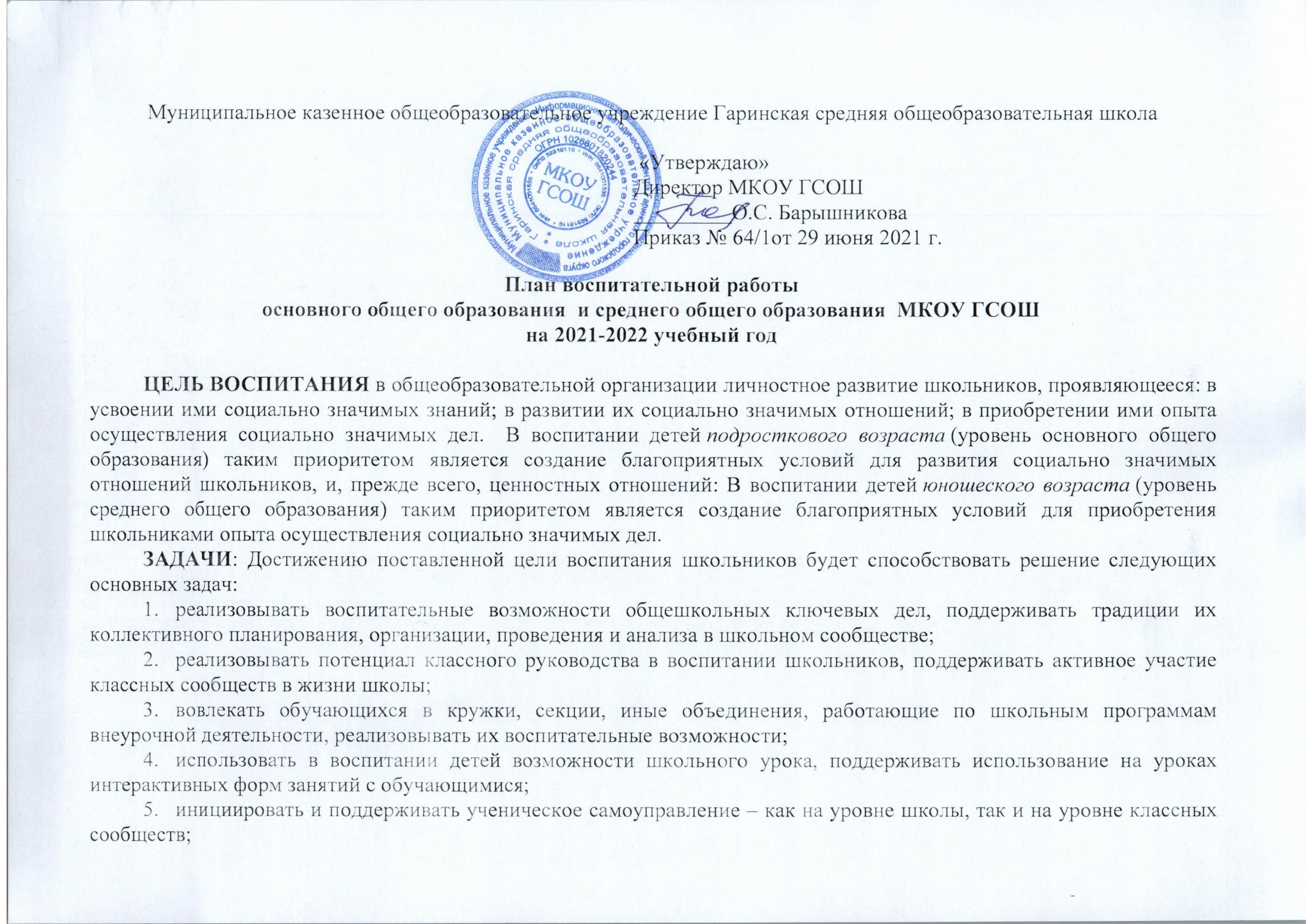 организовывать для школьников экскурсии, экспедиции, походы и реализовывать их воспитательный потенциал;организовывать профориентационную работу с обучающимися;организовать работу школьных медиа, реализовывать их воспитательный потенциал; развивать предметно-эстетическую среду школы и реализовывать ее воспитательные возможности; организовать работу с семьями обучающихся, их родителями или законными представителями, направленную на совместное решение проблем личностного развития детей.Планомерная реализация поставленных задач позволит организовать в школе интересную и событийно насыщенную жизнь детей и педагогов, что станет эффективным способом профилактики антисоциального поведения обучающихся.ВИДЫ, ФОРМЫ И СОДЕРЖАНИЕ СОВМЕСТНОЙ ДЕЯТЕЛЬНОСТИ ПЕДАГОГИЧЕСКИХ РАБОТНИКОВ, ОБУЧАЮЩИХСЯ И СОЦИАЛЬНЫХ ПАРТНЕРОВ МКОУ ГСОШПрактическая реализация цели и задач воспитания осуществляется в рамках следующих направлений воспитательной работы школы. Вся внеурочная деятельность учащихся и педагогов школы организована таким образом, что коллективные творческие дела объединены в воспитательные модули. В центре такого модуля яркое общее ключевое дело. Это позволяет создать в школе периоды творческой активности, задать четкий ритм жизни школьного коллектива, избежать стихийности, оказывать действенную помощь классному руководителю. Избежать стихийности позволяет циклограмма школьных дел на месяц:ВИДЫ, ФОРМЫ И СОДЕРЖАНИЕ ВОСПИТАТЕЛЬНОЙ РАБОТЫ В НОО СОСТОИТ ИЗ   МОДУЛЕЙ: Модуль 1 «Ключевые общешкольные дела»Модуль 2 «Классное руководство»Модуль 3 «Курсы внеурочной деятельности»Модуль 4 «Школьный урок»Модуль 5 «Самоуправление»Модуль 6 «Детские общественные объединения»Модуль 7 «Экскурсии, походы»Модуль 8 «Профориентация»Модуль 9 «Школьные медиа»Модуль 10 «Организация предметно-эстетической среды»Модуль 11 «Работа с родителями»САМОАНАЛИЗ ВОСПИТАТЕЛЬНОЙ РАБОТЫ В МКОУ ГСОШПЛАН ВОСПИТАТЕЛЬНОЙ РАБОТЫ в ООО и  СОО МКОУ ГСОШ НА 2021-2022 УЧЕБНЫЙ ГОДПЛАН ВОСПИТАТЕЛЬНОЙ РАБОТЫ в ООО и  СОО МКОУ ГСОШ НА 2021-2022 УЧЕБНЫЙ ГОДПЛАН ВОСПИТАТЕЛЬНОЙ РАБОТЫ в ООО и  СОО МКОУ ГСОШ НА 2021-2022 УЧЕБНЫЙ ГОДПЛАН ВОСПИТАТЕЛЬНОЙ РАБОТЫ в ООО и  СОО МКОУ ГСОШ НА 2021-2022 УЧЕБНЫЙ ГОДПЛАН ВОСПИТАТЕЛЬНОЙ РАБОТЫ в ООО и  СОО МКОУ ГСОШ НА 2021-2022 УЧЕБНЫЙ ГОДПЛАН ВОСПИТАТЕЛЬНОЙ РАБОТЫ в ООО и  СОО МКОУ ГСОШ НА 2021-2022 УЧЕБНЫЙ ГОДПЛАН ВОСПИТАТЕЛЬНОЙ РАБОТЫ в ООО и  СОО МКОУ ГСОШ НА 2021-2022 УЧЕБНЫЙ ГОДПЛАН ВОСПИТАТЕЛЬНОЙ РАБОТЫ в ООО и  СОО МКОУ ГСОШ НА 2021-2022 УЧЕБНЫЙ ГОДПЛАН ВОСПИТАТЕЛЬНОЙ РАБОТЫ в ООО и  СОО МКОУ ГСОШ НА 2021-2022 УЧЕБНЫЙ ГОДПЛАН ВОСПИТАТЕЛЬНОЙ РАБОТЫ в ООО и  СОО МКОУ ГСОШ НА 2021-2022 УЧЕБНЫЙ ГОДПЛАН ВОСПИТАТЕЛЬНОЙ РАБОТЫ в ООО и  СОО МКОУ ГСОШ НА 2021-2022 УЧЕБНЫЙ ГОДПЛАН ВОСПИТАТЕЛЬНОЙ РАБОТЫ в ООО и  СОО МКОУ ГСОШ НА 2021-2022 УЧЕБНЫЙ ГОДПЛАН ВОСПИТАТЕЛЬНОЙ РАБОТЫ в ООО и  СОО МКОУ ГСОШ НА 2021-2022 УЧЕБНЫЙ ГОДПЛАН ВОСПИТАТЕЛЬНОЙ РАБОТЫ в ООО и  СОО МКОУ ГСОШ НА 2021-2022 УЧЕБНЫЙ ГОДПЛАН ВОСПИТАТЕЛЬНОЙ РАБОТЫ в ООО и  СОО МКОУ ГСОШ НА 2021-2022 УЧЕБНЫЙ ГОДПЛАН ВОСПИТАТЕЛЬНОЙ РАБОТЫ в ООО и  СОО МКОУ ГСОШ НА 2021-2022 УЧЕБНЫЙ ГОДПЛАН ВОСПИТАТЕЛЬНОЙ РАБОТЫ в ООО и  СОО МКОУ ГСОШ НА 2021-2022 УЧЕБНЫЙ ГОДПЛАН ВОСПИТАТЕЛЬНОЙ РАБОТЫ в ООО и  СОО МКОУ ГСОШ НА 2021-2022 УЧЕБНЫЙ ГОДПЛАН ВОСПИТАТЕЛЬНОЙ РАБОТЫ в ООО и  СОО МКОУ ГСОШ НА 2021-2022 УЧЕБНЫЙ ГОДПЛАН ВОСПИТАТЕЛЬНОЙ РАБОТЫ в ООО и  СОО МКОУ ГСОШ НА 2021-2022 УЧЕБНЫЙ ГОДПЛАН ВОСПИТАТЕЛЬНОЙ РАБОТЫ в ООО и  СОО МКОУ ГСОШ НА 2021-2022 УЧЕБНЫЙ ГОДПЛАН ВОСПИТАТЕЛЬНОЙ РАБОТЫ в ООО и  СОО МКОУ ГСОШ НА 2021-2022 УЧЕБНЫЙ ГОДПЛАН ВОСПИТАТЕЛЬНОЙ РАБОТЫ в ООО и  СОО МКОУ ГСОШ НА 2021-2022 УЧЕБНЫЙ ГОДПЛАН ВОСПИТАТЕЛЬНОЙ РАБОТЫ в ООО и  СОО МКОУ ГСОШ НА 2021-2022 УЧЕБНЫЙ ГОДПЛАН ВОСПИТАТЕЛЬНОЙ РАБОТЫ в ООО и  СОО МКОУ ГСОШ НА 2021-2022 УЧЕБНЫЙ ГОДПЛАН ВОСПИТАТЕЛЬНОЙ РАБОТЫ в ООО и  СОО МКОУ ГСОШ НА 2021-2022 УЧЕБНЫЙ ГОДПЛАН ВОСПИТАТЕЛЬНОЙ РАБОТЫ в ООО и  СОО МКОУ ГСОШ НА 2021-2022 УЧЕБНЫЙ ГОДПЛАН ВОСПИТАТЕЛЬНОЙ РАБОТЫ в ООО и  СОО МКОУ ГСОШ НА 2021-2022 УЧЕБНЫЙ ГОДПЛАН ВОСПИТАТЕЛЬНОЙ РАБОТЫ в ООО и  СОО МКОУ ГСОШ НА 2021-2022 УЧЕБНЫЙ ГОДПЛАН ВОСПИТАТЕЛЬНОЙ РАБОТЫ в ООО и  СОО МКОУ ГСОШ НА 2021-2022 УЧЕБНЫЙ ГОДПЛАН ВОСПИТАТЕЛЬНОЙ РАБОТЫ в ООО и  СОО МКОУ ГСОШ НА 2021-2022 УЧЕБНЫЙ ГОДПЛАН ВОСПИТАТЕЛЬНОЙ РАБОТЫ в ООО и  СОО МКОУ ГСОШ НА 2021-2022 УЧЕБНЫЙ ГОДПЛАН ВОСПИТАТЕЛЬНОЙ РАБОТЫ в ООО и  СОО МКОУ ГСОШ НА 2021-2022 УЧЕБНЫЙ ГОДПЛАН ВОСПИТАТЕЛЬНОЙ РАБОТЫ в ООО и  СОО МКОУ ГСОШ НА 2021-2022 УЧЕБНЫЙ ГОДПЛАН ВОСПИТАТЕЛЬНОЙ РАБОТЫ в ООО и  СОО МКОУ ГСОШ НА 2021-2022 УЧЕБНЫЙ ГОДПЛАН ВОСПИТАТЕЛЬНОЙ РАБОТЫ в ООО и  СОО МКОУ ГСОШ НА 2021-2022 УЧЕБНЫЙ ГОДПЛАН ВОСПИТАТЕЛЬНОЙ РАБОТЫ в ООО и  СОО МКОУ ГСОШ НА 2021-2022 УЧЕБНЫЙ ГОДПЛАН ВОСПИТАТЕЛЬНОЙ РАБОТЫ в ООО и  СОО МКОУ ГСОШ НА 2021-2022 УЧЕБНЫЙ ГОДПЛАН ВОСПИТАТЕЛЬНОЙ РАБОТЫ в ООО и  СОО МКОУ ГСОШ НА 2021-2022 УЧЕБНЫЙ ГОДПЛАН ВОСПИТАТЕЛЬНОЙ РАБОТЫ в ООО и  СОО МКОУ ГСОШ НА 2021-2022 УЧЕБНЫЙ ГОДПЛАН ВОСПИТАТЕЛЬНОЙ РАБОТЫ в ООО и  СОО МКОУ ГСОШ НА 2021-2022 УЧЕБНЫЙ ГОДПЛАН ВОСПИТАТЕЛЬНОЙ РАБОТЫ в ООО и  СОО МКОУ ГСОШ НА 2021-2022 УЧЕБНЫЙ ГОДПЛАН ВОСПИТАТЕЛЬНОЙ РАБОТЫ в ООО и  СОО МКОУ ГСОШ НА 2021-2022 УЧЕБНЫЙ ГОДСЕНТЯБРЬСЕНТЯБРЬСЕНТЯБРЬСЕНТЯБРЬСЕНТЯБРЬСЕНТЯБРЬСЕНТЯБРЬСЕНТЯБРЬСЕНТЯБРЬСЕНТЯБРЬСЕНТЯБРЬСЕНТЯБРЬСЕНТЯБРЬСЕНТЯБРЬСЕНТЯБРЬСЕНТЯБРЬСЕНТЯБРЬСЕНТЯБРЬСЕНТЯБРЬСЕНТЯБРЬСЕНТЯБРЬСЕНТЯБРЬСЕНТЯБРЬСЕНТЯБРЬСЕНТЯБРЬСЕНТЯБРЬСЕНТЯБРЬСЕНТЯБРЬСЕНТЯБРЬСЕНТЯБРЬСЕНТЯБРЬСЕНТЯБРЬСЕНТЯБРЬСЕНТЯБРЬСЕНТЯБРЬСЕНТЯБРЬСЕНТЯБРЬСЕНТЯБРЬСЕНТЯБРЬСЕНТЯБРЬСЕНТЯБРЬСЕНТЯБРЬСЕНТЯБРЬКлючевые общешкольные делаКлючевые общешкольные делаКлючевые общешкольные делаКлючевые общешкольные делаКлючевые общешкольные делаКлючевые общешкольные делаКлючевые общешкольные делаКлючевые общешкольные делаКлючевые общешкольные делаКлючевые общешкольные делаКлючевые общешкольные делаКлючевые общешкольные делаКлючевые общешкольные делаКлючевые общешкольные делаКлючевые общешкольные делаКлючевые общешкольные делаКлючевые общешкольные делаКлючевые общешкольные делаКлючевые общешкольные делаКлючевые общешкольные делаКлючевые общешкольные делаКлючевые общешкольные делаКлючевые общешкольные делаКлючевые общешкольные делаКлючевые общешкольные делаКлючевые общешкольные делаКлючевые общешкольные делаКлючевые общешкольные делаКлючевые общешкольные делаКлючевые общешкольные делаКлючевые общешкольные делаКлючевые общешкольные делаКлючевые общешкольные делаКлючевые общешкольные делаКлючевые общешкольные делаКлючевые общешкольные делаКлючевые общешкольные делаКлючевые общешкольные делаКлючевые общешкольные делаКлючевые общешкольные делаКлючевые общешкольные делаКлючевые общешкольные делаКлючевые общешкольные делаДелаКлассыКлассыКлассыКлассыКлассыКлассыКлассыКлассыКлассыКлассыКлассыКлассыКлассыКлассыКлассыКлассыКлассыКлассыКлассыКлассыКлассыКлассыКлассыКлассыКлассыОриентировочное время проведенияОриентировочное время проведенияОриентировочное время проведенияОриентировочное время проведенияОриентировочное время проведенияОриентировочное время проведенияОриентировочное время проведенияОриентировочное время проведенияОриентировочное время проведенияОриентировочное время проведенияОриентировочное время проведенияОтветственныеОтветственныеОтветственныеОтветственныеОтветственныеОтветственныеДень Знаний5-115-115-115-115-115-115-115-115-115-115-115-115-115-115-115-115-115-115-115-115-115-115-115-115-111.09.20211.09.20211.09.20211.09.20211.09.20211.09.20211.09.20211.09.20211.09.20211.09.20211.09.2021Зам. директора по ВР, педагог организаторЗам. директора по ВР, педагог организаторЗам. директора по ВР, педагог организаторЗам. директора по ВР, педагог организаторЗам. директора по ВР, педагог организаторЗам. директора по ВР, педагог организаторДень солидарности в борьбе с терроризмом5-115-115-115-115-115-115-115-115-115-115-115-115-115-115-115-115-115-115-115-115-115-115-115-115-113.09.20213.09.20213.09.20213.09.20213.09.20213.09.20213.09.20213.09.20213.09.20213.09.20213.09.2021Классные руководителиКлассные руководителиКлассные руководителиКлассные руководителиКлассные руководителиКлассные руководителиДень здоровья5-115-115-115-115-115-115-115-115-115-115-115-115-115-115-115-115-115-115-115-115-115-115-115-115-11В первой половине сентябряВ первой половине сентябряВ первой половине сентябряВ первой половине сентябряВ первой половине сентябряВ первой половине сентябряВ первой половине сентябряВ первой половине сентябряВ первой половине сентябряВ первой половине сентябряВ первой половине сентябряУчителя физической культуры, классные руководителиУчителя физической культуры, классные руководителиУчителя физической культуры, классные руководителиУчителя физической культуры, классные руководителиУчителя физической культуры, классные руководителиУчителя физической культуры, классные руководителиДень именинника5-115-115-115-115-115-115-115-115-115-115-115-115-115-115-115-115-115-115-115-115-115-115-115-115-11В течение всего годаВ течение всего годаВ течение всего годаВ течение всего годаВ течение всего годаВ течение всего годаВ течение всего годаВ течение всего годаВ течение всего годаВ течение всего годаВ течение всего годаКлассные руководителиКлассные руководителиКлассные руководителиКлассные руководителиКлассные руководителиКлассные руководителиИздание стенгазеты5-115-115-115-115-115-115-115-115-115-115-115-115-115-115-115-115-115-115-115-115-115-115-115-115-11В течение всего годаВ течение всего годаВ течение всего годаВ течение всего годаВ течение всего годаВ течение всего годаВ течение всего годаВ течение всего годаВ течение всего годаВ течение всего годаВ течение всего годаКлассные руководителиКлассные руководителиКлассные руководителиКлассные руководителиКлассные руководителиКлассные руководители«День здоровья»5-115-115-115-115-115-115-115-115-115-115-115-115-115-115-115-115-115-115-115-115-115-115-115-115-11В первой половине месяцаВ первой половине месяцаВ первой половине месяцаВ первой половине месяцаВ первой половине месяцаВ первой половине месяцаВ первой половине месяцаВ первой половине месяцаВ первой половине месяцаВ первой половине месяцаВ первой половине месяцаЗам. директора по ВР, педагог – организатор, классные руководители, учителя физической культурыЗам. директора по ВР, педагог – организатор, классные руководители, учителя физической культурыЗам. директора по ВР, педагог – организатор, классные руководители, учителя физической культурыЗам. директора по ВР, педагог – организатор, классные руководители, учителя физической культурыЗам. директора по ВР, педагог – организатор, классные руководители, учителя физической культурыЗам. директора по ВР, педагог – организатор, классные руководители, учителя физической культуры«Ученик года»«Класс года»5-115-115-115-115-115-115-115-115-115-115-115-115-115-115-115-115-115-115-115-115-115-115-115-115-11В течение годаВ течение годаВ течение годаВ течение годаВ течение годаВ течение годаВ течение годаВ течение годаВ течение годаВ течение годаВ течение годаЗам директора по УВР, ВР, классные руководителиЗам директора по УВР, ВР, классные руководителиЗам директора по УВР, ВР, классные руководителиЗам директора по УВР, ВР, классные руководителиЗам директора по УВР, ВР, классные руководителиЗам директора по УВР, ВР, классные руководителиКлассное руководство (дополняется согласно индивидуальным  планам работы классных руководителей)Классное руководство (дополняется согласно индивидуальным  планам работы классных руководителей)Классное руководство (дополняется согласно индивидуальным  планам работы классных руководителей)Классное руководство (дополняется согласно индивидуальным  планам работы классных руководителей)Классное руководство (дополняется согласно индивидуальным  планам работы классных руководителей)Классное руководство (дополняется согласно индивидуальным  планам работы классных руководителей)Классное руководство (дополняется согласно индивидуальным  планам работы классных руководителей)Классное руководство (дополняется согласно индивидуальным  планам работы классных руководителей)Классное руководство (дополняется согласно индивидуальным  планам работы классных руководителей)Классное руководство (дополняется согласно индивидуальным  планам работы классных руководителей)Классное руководство (дополняется согласно индивидуальным  планам работы классных руководителей)Классное руководство (дополняется согласно индивидуальным  планам работы классных руководителей)Классное руководство (дополняется согласно индивидуальным  планам работы классных руководителей)Классное руководство (дополняется согласно индивидуальным  планам работы классных руководителей)Классное руководство (дополняется согласно индивидуальным  планам работы классных руководителей)Классное руководство (дополняется согласно индивидуальным  планам работы классных руководителей)Классное руководство (дополняется согласно индивидуальным  планам работы классных руководителей)Классное руководство (дополняется согласно индивидуальным  планам работы классных руководителей)Классное руководство (дополняется согласно индивидуальным  планам работы классных руководителей)Классное руководство (дополняется согласно индивидуальным  планам работы классных руководителей)Классное руководство (дополняется согласно индивидуальным  планам работы классных руководителей)Классное руководство (дополняется согласно индивидуальным  планам работы классных руководителей)Классное руководство (дополняется согласно индивидуальным  планам работы классных руководителей)Классное руководство (дополняется согласно индивидуальным  планам работы классных руководителей)Классное руководство (дополняется согласно индивидуальным  планам работы классных руководителей)Классное руководство (дополняется согласно индивидуальным  планам работы классных руководителей)Классное руководство (дополняется согласно индивидуальным  планам работы классных руководителей)Классное руководство (дополняется согласно индивидуальным  планам работы классных руководителей)Классное руководство (дополняется согласно индивидуальным  планам работы классных руководителей)Классное руководство (дополняется согласно индивидуальным  планам работы классных руководителей)Классное руководство (дополняется согласно индивидуальным  планам работы классных руководителей)Классное руководство (дополняется согласно индивидуальным  планам работы классных руководителей)Классное руководство (дополняется согласно индивидуальным  планам работы классных руководителей)Классное руководство (дополняется согласно индивидуальным  планам работы классных руководителей)Классное руководство (дополняется согласно индивидуальным  планам работы классных руководителей)Классное руководство (дополняется согласно индивидуальным  планам работы классных руководителей)Классное руководство (дополняется согласно индивидуальным  планам работы классных руководителей)Классное руководство (дополняется согласно индивидуальным  планам работы классных руководителей)Классное руководство (дополняется согласно индивидуальным  планам работы классных руководителей)Классное руководство (дополняется согласно индивидуальным  планам работы классных руководителей)Классное руководство (дополняется согласно индивидуальным  планам работы классных руководителей)Классное руководство (дополняется согласно индивидуальным  планам работы классных руководителей)Классное руководство (дополняется согласно индивидуальным  планам работы классных руководителей)Важные делаВажные делаВажные делаВажные делаВажные делаВажные делаВажные делаВажные делаВажные делаВажные делаВажные делаВажные делаВажные делаВажные делаВажные делаВажные делаВажные делаВажные делаВажные делаВажные делаВажные делаВажные делаВажные делаВажные делаВажные делаВажные делаОриентировочное время проведенияОриентировочное время проведенияОриентировочное время проведенияОриентировочное время проведенияОриентировочное время проведенияОриентировочное время проведенияОриентировочное время проведенияОриентировочное время проведенияОриентировочное время проведенияОриентировочное время проведенияОриентировочное время проведенияОтветственные Ответственные Ответственные Ответственные Ответственные Ответственные 1)Работа со списками класса, журналами.2)Сбор общих сведений о семейном положении, статусе семьи.3)Организация питания.4)Работа с детьми «Группы риска».5)Составление социального паспорта.6) Ознакомление всех классных руководителей с планом воспитательной работы на 2021-2022 учебный год.7)Организация самоуправления в классе.1)Работа со списками класса, журналами.2)Сбор общих сведений о семейном положении, статусе семьи.3)Организация питания.4)Работа с детьми «Группы риска».5)Составление социального паспорта.6) Ознакомление всех классных руководителей с планом воспитательной работы на 2021-2022 учебный год.7)Организация самоуправления в классе.1)Работа со списками класса, журналами.2)Сбор общих сведений о семейном положении, статусе семьи.3)Организация питания.4)Работа с детьми «Группы риска».5)Составление социального паспорта.6) Ознакомление всех классных руководителей с планом воспитательной работы на 2021-2022 учебный год.7)Организация самоуправления в классе.1)Работа со списками класса, журналами.2)Сбор общих сведений о семейном положении, статусе семьи.3)Организация питания.4)Работа с детьми «Группы риска».5)Составление социального паспорта.6) Ознакомление всех классных руководителей с планом воспитательной работы на 2021-2022 учебный год.7)Организация самоуправления в классе.1)Работа со списками класса, журналами.2)Сбор общих сведений о семейном положении, статусе семьи.3)Организация питания.4)Работа с детьми «Группы риска».5)Составление социального паспорта.6) Ознакомление всех классных руководителей с планом воспитательной работы на 2021-2022 учебный год.7)Организация самоуправления в классе.1)Работа со списками класса, журналами.2)Сбор общих сведений о семейном положении, статусе семьи.3)Организация питания.4)Работа с детьми «Группы риска».5)Составление социального паспорта.6) Ознакомление всех классных руководителей с планом воспитательной работы на 2021-2022 учебный год.7)Организация самоуправления в классе.1)Работа со списками класса, журналами.2)Сбор общих сведений о семейном положении, статусе семьи.3)Организация питания.4)Работа с детьми «Группы риска».5)Составление социального паспорта.6) Ознакомление всех классных руководителей с планом воспитательной работы на 2021-2022 учебный год.7)Организация самоуправления в классе.1)Работа со списками класса, журналами.2)Сбор общих сведений о семейном положении, статусе семьи.3)Организация питания.4)Работа с детьми «Группы риска».5)Составление социального паспорта.6) Ознакомление всех классных руководителей с планом воспитательной работы на 2021-2022 учебный год.7)Организация самоуправления в классе.1)Работа со списками класса, журналами.2)Сбор общих сведений о семейном положении, статусе семьи.3)Организация питания.4)Работа с детьми «Группы риска».5)Составление социального паспорта.6) Ознакомление всех классных руководителей с планом воспитательной работы на 2021-2022 учебный год.7)Организация самоуправления в классе.1)Работа со списками класса, журналами.2)Сбор общих сведений о семейном положении, статусе семьи.3)Организация питания.4)Работа с детьми «Группы риска».5)Составление социального паспорта.6) Ознакомление всех классных руководителей с планом воспитательной работы на 2021-2022 учебный год.7)Организация самоуправления в классе.1)Работа со списками класса, журналами.2)Сбор общих сведений о семейном положении, статусе семьи.3)Организация питания.4)Работа с детьми «Группы риска».5)Составление социального паспорта.6) Ознакомление всех классных руководителей с планом воспитательной работы на 2021-2022 учебный год.7)Организация самоуправления в классе.1)Работа со списками класса, журналами.2)Сбор общих сведений о семейном положении, статусе семьи.3)Организация питания.4)Работа с детьми «Группы риска».5)Составление социального паспорта.6) Ознакомление всех классных руководителей с планом воспитательной работы на 2021-2022 учебный год.7)Организация самоуправления в классе.1)Работа со списками класса, журналами.2)Сбор общих сведений о семейном положении, статусе семьи.3)Организация питания.4)Работа с детьми «Группы риска».5)Составление социального паспорта.6) Ознакомление всех классных руководителей с планом воспитательной работы на 2021-2022 учебный год.7)Организация самоуправления в классе.1)Работа со списками класса, журналами.2)Сбор общих сведений о семейном положении, статусе семьи.3)Организация питания.4)Работа с детьми «Группы риска».5)Составление социального паспорта.6) Ознакомление всех классных руководителей с планом воспитательной работы на 2021-2022 учебный год.7)Организация самоуправления в классе.1)Работа со списками класса, журналами.2)Сбор общих сведений о семейном положении, статусе семьи.3)Организация питания.4)Работа с детьми «Группы риска».5)Составление социального паспорта.6) Ознакомление всех классных руководителей с планом воспитательной работы на 2021-2022 учебный год.7)Организация самоуправления в классе.1)Работа со списками класса, журналами.2)Сбор общих сведений о семейном положении, статусе семьи.3)Организация питания.4)Работа с детьми «Группы риска».5)Составление социального паспорта.6) Ознакомление всех классных руководителей с планом воспитательной работы на 2021-2022 учебный год.7)Организация самоуправления в классе.1)Работа со списками класса, журналами.2)Сбор общих сведений о семейном положении, статусе семьи.3)Организация питания.4)Работа с детьми «Группы риска».5)Составление социального паспорта.6) Ознакомление всех классных руководителей с планом воспитательной работы на 2021-2022 учебный год.7)Организация самоуправления в классе.1)Работа со списками класса, журналами.2)Сбор общих сведений о семейном положении, статусе семьи.3)Организация питания.4)Работа с детьми «Группы риска».5)Составление социального паспорта.6) Ознакомление всех классных руководителей с планом воспитательной работы на 2021-2022 учебный год.7)Организация самоуправления в классе.1)Работа со списками класса, журналами.2)Сбор общих сведений о семейном положении, статусе семьи.3)Организация питания.4)Работа с детьми «Группы риска».5)Составление социального паспорта.6) Ознакомление всех классных руководителей с планом воспитательной работы на 2021-2022 учебный год.7)Организация самоуправления в классе.1)Работа со списками класса, журналами.2)Сбор общих сведений о семейном положении, статусе семьи.3)Организация питания.4)Работа с детьми «Группы риска».5)Составление социального паспорта.6) Ознакомление всех классных руководителей с планом воспитательной работы на 2021-2022 учебный год.7)Организация самоуправления в классе.1)Работа со списками класса, журналами.2)Сбор общих сведений о семейном положении, статусе семьи.3)Организация питания.4)Работа с детьми «Группы риска».5)Составление социального паспорта.6) Ознакомление всех классных руководителей с планом воспитательной работы на 2021-2022 учебный год.7)Организация самоуправления в классе.1)Работа со списками класса, журналами.2)Сбор общих сведений о семейном положении, статусе семьи.3)Организация питания.4)Работа с детьми «Группы риска».5)Составление социального паспорта.6) Ознакомление всех классных руководителей с планом воспитательной работы на 2021-2022 учебный год.7)Организация самоуправления в классе.1)Работа со списками класса, журналами.2)Сбор общих сведений о семейном положении, статусе семьи.3)Организация питания.4)Работа с детьми «Группы риска».5)Составление социального паспорта.6) Ознакомление всех классных руководителей с планом воспитательной работы на 2021-2022 учебный год.7)Организация самоуправления в классе.1)Работа со списками класса, журналами.2)Сбор общих сведений о семейном положении, статусе семьи.3)Организация питания.4)Работа с детьми «Группы риска».5)Составление социального паспорта.6) Ознакомление всех классных руководителей с планом воспитательной работы на 2021-2022 учебный год.7)Организация самоуправления в классе.1)Работа со списками класса, журналами.2)Сбор общих сведений о семейном положении, статусе семьи.3)Организация питания.4)Работа с детьми «Группы риска».5)Составление социального паспорта.6) Ознакомление всех классных руководителей с планом воспитательной работы на 2021-2022 учебный год.7)Организация самоуправления в классе.1)Работа со списками класса, журналами.2)Сбор общих сведений о семейном положении, статусе семьи.3)Организация питания.4)Работа с детьми «Группы риска».5)Составление социального паспорта.6) Ознакомление всех классных руководителей с планом воспитательной работы на 2021-2022 учебный год.7)Организация самоуправления в классе.В течение месяцаВ течение месяцаВ течение месяцаВ течение месяцаВ течение месяцаВ течение месяцаВ течение месяцаВ течение месяцаВ течение месяцаВ течение месяцаВ течение месяцаКлассные руководителиКлассные руководителиКлассные руководителиКлассные руководителиКлассные руководителиКлассные руководителиПерсональная выставкаПерсональная выставкаПерсональная выставкаПерсональная выставкаПерсональная выставкаПерсональная выставкаПерсональная выставкаПерсональная выставкаПерсональная выставкаПерсональная выставкаПерсональная выставкаПерсональная выставкаПерсональная выставкаПерсональная выставкаПерсональная выставкаПерсональная выставкаПерсональная выставкаПерсональная выставкаПерсональная выставкаПерсональная выставкаПерсональная выставкаПерсональная выставкаПерсональная выставкаПерсональная выставкаПерсональная выставкаПерсональная выставкаежемесячноежемесячноежемесячноежемесячноежемесячноежемесячноежемесячноежемесячноежемесячноежемесячноежемесячноЗам. директора по УВР, классный руководительЗам. директора по УВР, классный руководительЗам. директора по УВР, классный руководительЗам. директора по УВР, классный руководительЗам. директора по УВР, классный руководительЗам. директора по УВР, классный руководительКурсы внеурочной деятельности ОООКурсы внеурочной деятельности ОООКурсы внеурочной деятельности ОООКурсы внеурочной деятельности ОООКурсы внеурочной деятельности ОООКурсы внеурочной деятельности ОООКурсы внеурочной деятельности ОООКурсы внеурочной деятельности ОООКурсы внеурочной деятельности ОООКурсы внеурочной деятельности ОООКурсы внеурочной деятельности ОООКурсы внеурочной деятельности ОООКурсы внеурочной деятельности ОООКурсы внеурочной деятельности ОООКурсы внеурочной деятельности ОООКурсы внеурочной деятельности ОООКурсы внеурочной деятельности ОООКурсы внеурочной деятельности ОООКурсы внеурочной деятельности ОООКурсы внеурочной деятельности ОООКурсы внеурочной деятельности ОООКурсы внеурочной деятельности ОООКурсы внеурочной деятельности ОООКурсы внеурочной деятельности ОООКурсы внеурочной деятельности ОООКурсы внеурочной деятельности ОООКурсы внеурочной деятельности ОООКурсы внеурочной деятельности ОООКурсы внеурочной деятельности ОООКурсы внеурочной деятельности ОООКурсы внеурочной деятельности ОООКурсы внеурочной деятельности ОООКурсы внеурочной деятельности ОООКурсы внеурочной деятельности ОООКурсы внеурочной деятельности ОООКурсы внеурочной деятельности ОООКурсы внеурочной деятельности ОООКурсы внеурочной деятельности ОООКурсы внеурочной деятельности ОООКурсы внеурочной деятельности ОООКурсы внеурочной деятельности ОООКурсы внеурочной деятельности ОООКурсы внеурочной деятельности ОООДела, события, мероприятияКлассыКлассыКлассыКлассыКлассыКлассыКлассыКлассыКлассыКлассыКлассыКлассыКлассыКлассыКлассыКлассыКлассыКлассыКлассыКлассыКлассыКлассыКлассыКлассыКлассыКоличество часов в неделюКоличество часов в неделюКоличество часов в неделюКоличество часов в неделюКоличество часов в неделюКоличество часов в неделюКоличество часов в неделюКоличество часов в неделюКоличество часов в неделюКоличество часов в неделюКоличество часов в неделюОтветственныеОтветственныеОтветственныеОтветственныеОтветственныеОтветственные«Экзамен на отлично»9А, 9Б9А, 9Б9А, 9Б9А, 9Б9А, 9Б9А, 9Б9А, 9Б9А, 9Б9А, 9Б9А, 9Б9А, 9Б9А, 9Б9А, 9Б9А, 9Б9А, 9Б9А, 9Б9А, 9Б9А, 9Б9А, 9Б9А, 9Б9А, 9Б9А, 9Б9А, 9Б9А, 9Б9А, 9Б22222222222Степанова Г.В.Степанова Г.В.Степанова Г.В.Степанова Г.В.Степанова Г.В.Степанова Г.В.«Финансовая деятельность»7,87,87,87,87,87,87,87,87,87,87,87,87,87,87,87,87,87,87,87,87,87,87,87,87,822222222222Лушников А.В.Лушников А.В.Лушников А.В.Лушников А.В.Лушников А.В.Лушников А.В.«Практическое обществознание»9999999999999999999999999Лушников А.В.Лушников А.В.Лушников А.В.Лушников А.В.Лушников А.В.Лушников А.В.«Улыбка»555555555555555555555555511111111111Исакова И.Е.Исакова И.Е.Исакова И.Е.Исакова И.Е.Исакова И.Е.Исакова И.Е. «Моделирование»5,6,7,85,6,7,85,6,7,85,6,7,85,6,7,85,6,7,85,6,7,85,6,7,85,6,7,85,6,7,85,6,7,85,6,7,85,6,7,85,6,7,85,6,7,85,6,7,85,6,7,85,6,7,85,6,7,85,6,7,85,6,7,85,6,7,85,6,7,85,6,7,85,6,7,844444444444Журавлёв И.В.Журавлёв И.В.Журавлёв И.В.Журавлёв И.В.Журавлёв И.В.Журавлёв И.В. «Веб-дизайн»999999999999999999999999911111111111Журавлёв И.В.Журавлёв И.В.Журавлёв И.В.Журавлёв И.В.Журавлёв И.В.Журавлёв И.В.«Школа безопасности»666666666666666666666666611111111111Черкашина Е.Р.Черкашина Е.Р.Черкашина Е.Р.Черкашина Е.Р.Черкашина Е.Р.Черкашина Е.Р.«Молодые защитники природы»555555555555555555555555511111111111Сумина Г.Н.Сумина Г.Н.Сумина Г.Н.Сумина Г.Н.Сумина Г.Н.Сумина Г.Н.«Волейбол»99999999999999999999999991,51,51,51,51,51,51,51,51,51,51,5Голубева Г.И.Голубева Г.И.Голубева Г.И.Голубева Г.И.Голубева Г.И.Голубева Г.И.«Баскетбол8(юноши)8(юноши)8(юноши)8(юноши)8(юноши)8(юноши)8(юноши)8(юноши)8(юноши)8(юноши)8(юноши)8(юноши)8(юноши)8(юноши)8(юноши)8(юноши)8(юноши)8(юноши)8(юноши)8(юноши)8(юноши)8(юноши)8(юноши)8(юноши)8(юноши)11111111111Роскош Юр.В.Роскош Юр.В.Роскош Юр.В.Роскош Юр.В.Роскош Юр.В.Роскош Юр.В.Курсы внеурочной деятельности СООКурсы внеурочной деятельности СООКурсы внеурочной деятельности СООКурсы внеурочной деятельности СООКурсы внеурочной деятельности СООКурсы внеурочной деятельности СООКурсы внеурочной деятельности СООКурсы внеурочной деятельности СООКурсы внеурочной деятельности СООКурсы внеурочной деятельности СООКурсы внеурочной деятельности СООКурсы внеурочной деятельности СООКурсы внеурочной деятельности СООКурсы внеурочной деятельности СООКурсы внеурочной деятельности СООКурсы внеурочной деятельности СООКурсы внеурочной деятельности СООКурсы внеурочной деятельности СООКурсы внеурочной деятельности СООКурсы внеурочной деятельности СООКурсы внеурочной деятельности СООКурсы внеурочной деятельности СООКурсы внеурочной деятельности СООКурсы внеурочной деятельности СООКурсы внеурочной деятельности СООКурсы внеурочной деятельности СООКурсы внеурочной деятельности СООКурсы внеурочной деятельности СООКурсы внеурочной деятельности СООКурсы внеурочной деятельности СООКурсы внеурочной деятельности СООКурсы внеурочной деятельности СООКурсы внеурочной деятельности СООКурсы внеурочной деятельности СООКурсы внеурочной деятельности СООКурсы внеурочной деятельности СООКурсы внеурочной деятельности СООКурсы внеурочной деятельности СООКурсы внеурочной деятельности СООКурсы внеурочной деятельности СООКурсы внеурочной деятельности СООКурсы внеурочной деятельности СООКурсы внеурочной деятельности СОО«Инженерная графика»1010101010101010101010101010101010101010101010101022222222222Журавлёв И.В..Журавлёв И.В..Журавлёв И.В..Журавлёв И.В..Журавлёв И.В..Журавлёв И.В..«ПДД и я»1111111111111111111111111111111111111111111111111111111111111Черкашина Е.Р.Черкашина Е.Р.Черкашина Е.Р.Черкашина Е.Р.Черкашина Е.Р.Черкашина Е.Р.«Волейбол»10(юноши)10(юноши)10(юноши)10(юноши)10(юноши)10(юноши)10(юноши)10(юноши)10(юноши)10(юноши)10(юноши)10(юноши)10(юноши)10(юноши)10(юноши)10(юноши)10(юноши)10(юноши)10(юноши)10(юноши)10(юноши)10(юноши)10(юноши)10(юноши)10(юноши)11111111111Роскош Юр.В.Роскош Юр.В.Роскош Юр.В.Роскош Юр.В.Роскош Юр.В.Роскош Юр.В.Школьный урок (согласно индивидуальным по планам работы учителей-предметников)Школьный урок (согласно индивидуальным по планам работы учителей-предметников)Школьный урок (согласно индивидуальным по планам работы учителей-предметников)Школьный урок (согласно индивидуальным по планам работы учителей-предметников)Школьный урок (согласно индивидуальным по планам работы учителей-предметников)Школьный урок (согласно индивидуальным по планам работы учителей-предметников)Школьный урок (согласно индивидуальным по планам работы учителей-предметников)Школьный урок (согласно индивидуальным по планам работы учителей-предметников)Школьный урок (согласно индивидуальным по планам работы учителей-предметников)Школьный урок (согласно индивидуальным по планам работы учителей-предметников)Школьный урок (согласно индивидуальным по планам работы учителей-предметников)Школьный урок (согласно индивидуальным по планам работы учителей-предметников)Школьный урок (согласно индивидуальным по планам работы учителей-предметников)Школьный урок (согласно индивидуальным по планам работы учителей-предметников)Школьный урок (согласно индивидуальным по планам работы учителей-предметников)Школьный урок (согласно индивидуальным по планам работы учителей-предметников)Школьный урок (согласно индивидуальным по планам работы учителей-предметников)Школьный урок (согласно индивидуальным по планам работы учителей-предметников)Школьный урок (согласно индивидуальным по планам работы учителей-предметников)Школьный урок (согласно индивидуальным по планам работы учителей-предметников)Школьный урок (согласно индивидуальным по планам работы учителей-предметников)Школьный урок (согласно индивидуальным по планам работы учителей-предметников)Школьный урок (согласно индивидуальным по планам работы учителей-предметников)Школьный урок (согласно индивидуальным по планам работы учителей-предметников)Школьный урок (согласно индивидуальным по планам работы учителей-предметников)Школьный урок (согласно индивидуальным по планам работы учителей-предметников)Школьный урок (согласно индивидуальным по планам работы учителей-предметников)Школьный урок (согласно индивидуальным по планам работы учителей-предметников)Школьный урок (согласно индивидуальным по планам работы учителей-предметников)Школьный урок (согласно индивидуальным по планам работы учителей-предметников)Школьный урок (согласно индивидуальным по планам работы учителей-предметников)Школьный урок (согласно индивидуальным по планам работы учителей-предметников)Школьный урок (согласно индивидуальным по планам работы учителей-предметников)Школьный урок (согласно индивидуальным по планам работы учителей-предметников)Школьный урок (согласно индивидуальным по планам работы учителей-предметников)Школьный урок (согласно индивидуальным по планам работы учителей-предметников)Школьный урок (согласно индивидуальным по планам работы учителей-предметников)Школьный урок (согласно индивидуальным по планам работы учителей-предметников)Школьный урок (согласно индивидуальным по планам работы учителей-предметников)Школьный урок (согласно индивидуальным по планам работы учителей-предметников)Школьный урок (согласно индивидуальным по планам работы учителей-предметников)Школьный урок (согласно индивидуальным по планам работы учителей-предметников)Школьный урок (согласно индивидуальным по планам работы учителей-предметников)Предмет(мероприятия, события)Предмет(мероприятия, события)Предмет(мероприятия, события)Предмет(мероприятия, события)Предмет(мероприятия, события)Предмет(мероприятия, события)Предмет(мероприятия, события)Предмет(мероприятия, события)Предмет(мероприятия, события)Предмет(мероприятия, события)Предмет(мероприятия, события)Предмет(мероприятия, события)Предмет(мероприятия, события)Предмет(мероприятия, события)Предмет(мероприятия, события)Предмет(мероприятия, события)Предмет(мероприятия, события)Предмет(мероприятия, события)Предмет(мероприятия, события)Предмет(мероприятия, события)Предмет(мероприятия, события)Предмет(мероприятия, события)Предмет(мероприятия, события)Предмет(мероприятия, события)Предмет(мероприятия, события)Предмет(мероприятия, события)классыклассыклассыклассыклассыклассыклассыклассыклассыклассыклассыответственныеответственныеответственныеответственныеответственныеответственныеМесяц физической культуры и безопасностиМесяц физической культуры и безопасностиМесяц физической культуры и безопасностиМесяц физической культуры и безопасностиМесяц физической культуры и безопасностиМесяц физической культуры и безопасностиМесяц физической культуры и безопасностиМесяц физической культуры и безопасностиМесяц физической культуры и безопасностиМесяц физической культуры и безопасностиМесяц физической культуры и безопасностиМесяц физической культуры и безопасностиМесяц физической культуры и безопасностиМесяц физической культуры и безопасностиМесяц физической культуры и безопасностиМесяц физической культуры и безопасностиМесяц физической культуры и безопасностиМесяц физической культуры и безопасностиМесяц физической культуры и безопасностиМесяц физической культуры и безопасностиМесяц физической культуры и безопасностиМесяц физической культуры и безопасностиМесяц физической культуры и безопасностиМесяц физической культуры и безопасностиМесяц физической культуры и безопасностиМесяц физической культуры и безопасности5-115-115-115-115-115-115-115-115-115-115-11Учителя физической культуры, педагог организатор ОБЖУчителя физической культуры, педагог организатор ОБЖУчителя физической культуры, педагог организатор ОБЖУчителя физической культуры, педагог организатор ОБЖУчителя физической культуры, педагог организатор ОБЖУчителя физической культуры, педагог организатор ОБЖСамоуправлениеСамоуправлениеСамоуправлениеСамоуправлениеСамоуправлениеСамоуправлениеСамоуправлениеСамоуправлениеСамоуправлениеСамоуправлениеСамоуправлениеСамоуправлениеСамоуправлениеСамоуправлениеСамоуправлениеСамоуправлениеСамоуправлениеСамоуправлениеСамоуправлениеСамоуправлениеСамоуправлениеСамоуправлениеСамоуправлениеСамоуправлениеСамоуправлениеСамоуправлениеСамоуправлениеСамоуправлениеСамоуправлениеСамоуправлениеСамоуправлениеСамоуправлениеСамоуправлениеСамоуправлениеСамоуправлениеСамоуправлениеСамоуправлениеСамоуправлениеСамоуправлениеСамоуправлениеСамоуправлениеСамоуправлениеСамоуправлениеДела, события, мероприятияклассыклассыклассыклассыклассыклассыклассыклассыклассыклассыклассыклассыклассыклассыклассыклассыклассыклассыклассыклассыклассыклассыклассыклассыклассыОриентировочное время проведенияОриентировочное время проведенияОриентировочное время проведенияОриентировочное время проведенияОриентировочное время проведенияОриентировочное время проведенияОриентировочное время проведенияОриентировочное время проведенияОриентировочное время проведенияОриентировочное время проведенияОриентировочное время проведенияОтветственныеОтветственныеОтветственныеОтветственныеОтветственныеОтветственныеОриентировочное время проведенияОриентировочное время проведенияОриентировочное время проведенияОтветственныеОтветственныеВыборы органов самоуправления в школе (формирование совета старшеклассников)8-118-118-118-118-118-118-118-118-118-118-118-118-118-118-118-118-118-118-118-118-118-118-118-118-11 До 14 сентября До 14 сентября До 14 сентября До 14 сентября До 14 сентября До 14 сентября До 14 сентября До 14 сентября До 14 сентября До 14 сентября До 14 сентябряКлассные руководителиКлассные руководителиКлассные руководителиКлассные руководителиКлассные руководителиКлассные руководителиЗаседание С/С выборы министра распределение обязанностей, утверждение плана работы8-118-118-118-118-118-118-118-118-118-118-118-118-118-118-118-118-118-118-118-118-118-118-118-118-1114 сентября14 сентября14 сентября14 сентября14 сентября14 сентября14 сентября14 сентября14 сентября14 сентября14 сентябряЗам.директора по ВР, педагог-организаторЗам.директора по ВР, педагог-организаторЗам.директора по ВР, педагог-организаторЗам.директора по ВР, педагог-организаторЗам.директора по ВР, педагог-организаторЗам.директора по ВР, педагог-организаторРейд по проверке соблюдения Положения школьной формы1-111-111-111-111-111-111-111-111-111-111-111-111-111-111-111-111-111-111-111-111-111-111-111-111-1116 сентября16 сентября16 сентября16 сентября16 сентября16 сентября16 сентября16 сентября16 сентября16 сентября16 сентябряЗам. директора по ВР, педагог-организатор, С/СЗам. директора по ВР, педагог-организатор, С/СЗам. директора по ВР, педагог-организатор, С/СЗам. директора по ВР, педагог-организатор, С/СЗам. директора по ВР, педагог-организатор, С/СЗам. директора по ВР, педагог-организатор, С/СПодготовка к посвящению в старшеклассники 9-ые классыС/С, 10-11С/С, 10-11С/С, 10-11С/С, 10-11С/С, 10-11С/С, 10-11С/С, 10-11С/С, 10-11С/С, 10-11С/С, 10-11С/С, 10-11С/С, 10-11С/С, 10-11С/С, 10-11С/С, 10-11С/С, 10-11С/С, 10-11С/С, 10-11С/С, 10-11С/С, 10-11С/С, 10-11С/С, 10-11С/С, 10-11С/С, 10-11С/С, 10-11Конец месяцаКонец месяцаКонец месяцаКонец месяцаКонец месяцаКонец месяцаКонец месяцаКонец месяцаКонец месяцаКонец месяцаКонец месяцаС/С, педагог организаторС/С, педагог организаторС/С, педагог организаторС/С, педагог организаторС/С, педагог организаторС/С, педагог организаторДетские общественные объединенияДетские общественные объединенияДетские общественные объединенияДетские общественные объединенияДетские общественные объединенияДетские общественные объединенияДетские общественные объединенияДетские общественные объединенияДетские общественные объединенияДетские общественные объединенияДетские общественные объединенияДетские общественные объединенияДетские общественные объединенияДетские общественные объединенияДетские общественные объединенияДетские общественные объединенияДетские общественные объединенияДетские общественные объединенияДетские общественные объединенияДетские общественные объединенияДетские общественные объединенияДетские общественные объединенияДетские общественные объединенияДетские общественные объединенияДетские общественные объединенияДетские общественные объединенияДетские общественные объединенияДетские общественные объединенияДетские общественные объединенияДетские общественные объединенияДетские общественные объединенияДетские общественные объединенияДетские общественные объединенияДетские общественные объединенияДетские общественные объединенияДетские общественные объединенияДетские общественные объединенияДетские общественные объединенияДетские общественные объединенияДетские общественные объединенияДетские общественные объединенияДетские общественные объединенияДетские общественные объединенияДела, события, мероприятияКлассыКлассыКлассыКлассыКлассыКлассыКлассыКлассыКлассыКлассыКлассыКлассыКлассыКлассыКлассыКлассыКлассыКлассыКлассыКлассыКлассыКлассыКлассыКлассыКлассыОриентировочное время проведенияОриентировочное время проведенияОриентировочное время проведенияОриентировочное время проведенияОриентировочное время проведенияОриентировочное время проведенияОриентировочное время проведенияОриентировочное время проведенияОриентировочное время проведенияОриентировочное время проведенияОриентировочное время проведенияОтветственныеОтветственныеОтветственныеОтветственныеОтветственныеОтветственныеВоенно - патриотический отряд (ВПО) «Память»10101010101010101010101010101010101010101010101010Сабурова Ж.В.Сабурова Ж.В.Сабурова Ж.В.Сабурова Ж.В.Сабурова Ж.В.Сабурова Ж.В.Военно - патриотический отряд (ВПО) «Русич»6,76,76,76,76,76,76,76,76,76,76,76,76,76,76,76,76,76,76,76,76,76,76,76,76,7Сумина Г.Н.Сумина Г.Н.Сумина Г.Н.Сумина Г.Н.Сумина Г.Н.Сумина Г.Н.Военно - патриотический отряд (ВПО) «Крылатая гвардия»7, 97, 97, 97, 97, 97, 97, 97, 97, 97, 97, 97, 97, 97, 97, 97, 97, 97, 97, 97, 97, 97, 97, 97, 97, 9Барышникова О.С.Барышникова О.С.Барышникова О.С.Барышникова О.С.Барышникова О.С.Барышникова О.С.Дружина юных пожарных (ДЮП)5555555555555555555555555Гайдукова С.А.Гайдукова С.А.Гайдукова С.А.Гайдукова С.А.Гайдукова С.А.Гайдукова С.А.Экскурсии, походы Экскурсии, походы Экскурсии, походы Экскурсии, походы Экскурсии, походы Экскурсии, походы Экскурсии, походы Экскурсии, походы Экскурсии, походы Экскурсии, походы Экскурсии, походы Экскурсии, походы Экскурсии, походы Экскурсии, походы Экскурсии, походы Экскурсии, походы Экскурсии, походы Экскурсии, походы Экскурсии, походы Экскурсии, походы Экскурсии, походы Экскурсии, походы Экскурсии, походы Экскурсии, походы Экскурсии, походы Экскурсии, походы Экскурсии, походы Экскурсии, походы Экскурсии, походы Экскурсии, походы Экскурсии, походы Экскурсии, походы Экскурсии, походы Экскурсии, походы Экскурсии, походы Экскурсии, походы Экскурсии, походы Экскурсии, походы Экскурсии, походы Экскурсии, походы Экскурсии, походы Экскурсии, походы Экскурсии, походы Дела, события, мероприятияКлассыКлассыКлассыКлассыКлассыКлассыКлассыКлассыКлассыКлассыКлассыКлассыКлассыКлассыКлассыКлассыКлассыКлассыКлассыКлассыКлассыКлассыКлассыКлассыКлассыОриентировочное время проведенияОриентировочное время проведенияОриентировочное время проведенияОриентировочное время проведенияОриентировочное время проведенияОриентировочное время проведенияОриентировочное время проведенияОриентировочное время проведенияОриентировочное время проведенияОриентировочное время проведенияОриентировочное время проведенияОтветственныеОтветственныеОтветственныеОтветственныеОтветственныеОтветственныеПоход на поляну «День здоровья»5-115-115-115-115-115-115-115-115-115-115-115-115-115-115-115-115-115-115-115-115-115-115-115-115-11Первая половина сентябряПервая половина сентябряПервая половина сентябряПервая половина сентябряПервая половина сентябряПервая половина сентябряПервая половина сентябряПервая половина сентябряПервая половина сентябряПервая половина сентябряПервая половина сентябряКлассные руководители, учителя физической культуры, педагог организатор, социальные партнёрыКлассные руководители, учителя физической культуры, педагог организатор, социальные партнёрыКлассные руководители, учителя физической культуры, педагог организатор, социальные партнёрыКлассные руководители, учителя физической культуры, педагог организатор, социальные партнёрыКлассные руководители, учителя физической культуры, педагог организатор, социальные партнёрыКлассные руководители, учителя физической культуры, педагог организатор, социальные партнёрыПрофориентацияПрофориентацияПрофориентацияПрофориентацияПрофориентацияПрофориентацияПрофориентацияПрофориентацияПрофориентацияПрофориентацияПрофориентацияПрофориентацияПрофориентацияПрофориентацияПрофориентацияПрофориентацияПрофориентацияПрофориентацияПрофориентацияПрофориентацияПрофориентацияПрофориентацияПрофориентацияПрофориентацияПрофориентацияПрофориентацияПрофориентацияПрофориентацияПрофориентацияПрофориентацияПрофориентацияПрофориентацияПрофориентацияПрофориентацияПрофориентацияПрофориентацияПрофориентацияПрофориентацияПрофориентацияПрофориентацияПрофориентацияПрофориентацияПрофориентацияДела, события, мероприятияКлассыКлассыКлассыКлассыКлассыКлассыКлассыКлассыКлассыКлассыКлассыКлассыКлассыКлассыКлассыКлассыКлассыКлассыКлассыКлассыКлассыКлассыКлассыКлассыКлассыОриентировочное время проведенияОриентировочное время проведенияОриентировочное время проведенияОриентировочное время проведенияОриентировочное время проведенияОриентировочное время проведенияОриентировочное время проведенияОриентировочное время проведенияОриентировочное время проведенияОриентировочное время проведенияОриентировочное время проведенияОтветственныеОтветственныеОтветственныеОтветственныеОтветственныеОтветственные1)Выявлений интересов обучающихся (организация помощи обучающимся в определении интересов)2) Презентация и организация работы внеурочной деятельности, кружков и секций ДДТ и ДЮСШ3)Организация дежурства в классах4)Организация дежурства по школе5) «Трудовой десант» уборка пришкольного участка6) Профориентационное тестирование для обучающихся 9,11 классов5-11 класс5-11 класс5-11 класс5-11 класс9,11 класс 5-11 класс5-11 класс5-11 класс5-11 класс9,11 класс 5-11 класс5-11 класс5-11 класс5-11 класс9,11 класс 5-11 класс5-11 класс5-11 класс5-11 класс9,11 класс 5-11 класс5-11 класс5-11 класс5-11 класс9,11 класс 5-11 класс5-11 класс5-11 класс5-11 класс9,11 класс 5-11 класс5-11 класс5-11 класс5-11 класс9,11 класс 5-11 класс5-11 класс5-11 класс5-11 класс9,11 класс 5-11 класс5-11 класс5-11 класс5-11 класс9,11 класс 5-11 класс5-11 класс5-11 класс5-11 класс9,11 класс 5-11 класс5-11 класс5-11 класс5-11 класс9,11 класс 5-11 класс5-11 класс5-11 класс5-11 класс9,11 класс 5-11 класс5-11 класс5-11 класс5-11 класс9,11 класс 5-11 класс5-11 класс5-11 класс5-11 класс9,11 класс 5-11 класс5-11 класс5-11 класс5-11 класс9,11 класс 5-11 класс5-11 класс5-11 класс5-11 класс9,11 класс 5-11 класс5-11 класс5-11 класс5-11 класс9,11 класс 5-11 класс5-11 класс5-11 класс5-11 класс9,11 класс 5-11 класс5-11 класс5-11 класс5-11 класс9,11 класс 5-11 класс5-11 класс5-11 класс5-11 класс9,11 класс 5-11 класс5-11 класс5-11 класс5-11 класс9,11 класс 5-11 класс5-11 класс5-11 класс5-11 класс9,11 класс 5-11 класс5-11 класс5-11 класс5-11 класс9,11 класс 5-11 класс5-11 класс5-11 класс5-11 класс9,11 класс 5-11 класс5-11 класс5-11 класс5-11 класс9,11 класс В течение месяцаПервая неделя в течение месяца16.09.2021В течение месяцаПервая неделя в течение месяца16.09.2021В течение месяцаПервая неделя в течение месяца16.09.2021В течение месяцаПервая неделя в течение месяца16.09.2021В течение месяцаПервая неделя в течение месяца16.09.2021В течение месяцаПервая неделя в течение месяца16.09.2021В течение месяцаПервая неделя в течение месяца16.09.2021В течение месяцаПервая неделя в течение месяца16.09.2021В течение месяцаПервая неделя в течение месяца16.09.2021В течение месяцаПервая неделя в течение месяца16.09.2021В течение месяцаПервая неделя в течение месяца16.09.2021Соц. педагог, психологиКлассные руководители Зам директора по ВРЗам. директора по ВР, классные руководителиПсихологиСоц. педагог, психологиКлассные руководители Зам директора по ВРЗам. директора по ВР, классные руководителиПсихологиСоц. педагог, психологиКлассные руководители Зам директора по ВРЗам. директора по ВР, классные руководителиПсихологиСоц. педагог, психологиКлассные руководители Зам директора по ВРЗам. директора по ВР, классные руководителиПсихологиСоц. педагог, психологиКлассные руководители Зам директора по ВРЗам. директора по ВР, классные руководителиПсихологиСоц. педагог, психологиКлассные руководители Зам директора по ВРЗам. директора по ВР, классные руководителиПсихологиШкольные медиаШкольные медиаШкольные медиаШкольные медиаШкольные медиаШкольные медиаШкольные медиаШкольные медиаШкольные медиаШкольные медиаШкольные медиаШкольные медиаШкольные медиаШкольные медиаШкольные медиаШкольные медиаШкольные медиаШкольные медиаШкольные медиаШкольные медиаШкольные медиаШкольные медиаШкольные медиаШкольные медиаШкольные медиаШкольные медиаШкольные медиаШкольные медиаШкольные медиаШкольные медиаШкольные медиаШкольные медиаШкольные медиаШкольные медиаШкольные медиаШкольные медиаШкольные медиаШкольные медиаШкольные медиаШкольные медиаШкольные медиаШкольные медиаШкольные медиаДела, события, мероприятияКлассыКлассыКлассыКлассыКлассыКлассыКлассыКлассыКлассыКлассыКлассыКлассыКлассыКлассыКлассыКлассыКлассыКлассыКлассыКлассыКлассыКлассыКлассыКлассыКлассыОриентировочное время проведенияОриентировочное время проведенияОриентировочное время проведенияОриентировочное время проведенияОриентировочное время проведенияОриентировочное время проведенияОриентировочное время проведенияОриентировочное время проведенияОриентировочное время проведенияОриентировочное время проведенияОриентировочное время проведенияОтветственныеОтветственныеОтветственныеОтветственныеОтветственныеОтветственныеШкольная газетаежемесячноежемесячноежемесячноежемесячноежемесячноежемесячноежемесячноежемесячноежемесячноежемесячноежемесячноКлассные руководителиКлассные руководителиКлассные руководителиКлассные руководителиКлассные руководителиКлассные руководителиПополнение электронного портфолио класса и обучающихсяежемесячноежемесячноежемесячноежемесячноежемесячноежемесячноежемесячноежемесячноежемесячноежемесячноежемесячноКлассные руководителиКлассные руководителиКлассные руководителиКлассные руководителиКлассные руководителиКлассные руководителиПресс-центрПо необходимостиПо необходимостиПо необходимостиПо необходимостиПо необходимостиПо необходимостиПо необходимостиПо необходимостиПо необходимостиПо необходимостиПо необходимостиКлассные руководителиКлассные руководителиКлассные руководителиКлассные руководителиКлассные руководителиКлассные руководителиОрганизация предметно-эстетической средыОрганизация предметно-эстетической средыОрганизация предметно-эстетической средыОрганизация предметно-эстетической средыОрганизация предметно-эстетической средыОрганизация предметно-эстетической средыОрганизация предметно-эстетической средыОрганизация предметно-эстетической средыОрганизация предметно-эстетической средыОрганизация предметно-эстетической средыОрганизация предметно-эстетической средыОрганизация предметно-эстетической средыОрганизация предметно-эстетической средыОрганизация предметно-эстетической средыОрганизация предметно-эстетической средыОрганизация предметно-эстетической средыОрганизация предметно-эстетической средыОрганизация предметно-эстетической средыОрганизация предметно-эстетической средыОрганизация предметно-эстетической средыОрганизация предметно-эстетической средыОрганизация предметно-эстетической средыОрганизация предметно-эстетической средыОрганизация предметно-эстетической средыОрганизация предметно-эстетической средыОрганизация предметно-эстетической средыОрганизация предметно-эстетической средыОрганизация предметно-эстетической средыОрганизация предметно-эстетической средыОрганизация предметно-эстетической средыОрганизация предметно-эстетической средыОрганизация предметно-эстетической средыОрганизация предметно-эстетической средыОрганизация предметно-эстетической средыОрганизация предметно-эстетической средыОрганизация предметно-эстетической средыОрганизация предметно-эстетической средыОрганизация предметно-эстетической средыОрганизация предметно-эстетической средыОрганизация предметно-эстетической средыОрганизация предметно-эстетической средыОрганизация предметно-эстетической средыОрганизация предметно-эстетической средыДела, события, мероприятияКлассыКлассыКлассыКлассыКлассыКлассыКлассыКлассыКлассыКлассыКлассыКлассыКлассыКлассыКлассыКлассыКлассыКлассыКлассыКлассыКлассыКлассыКлассыКлассыКлассыОриентировочное время проведенияОриентировочное время проведенияОриентировочное время проведенияОриентировочное время проведенияОриентировочное время проведенияОриентировочное время проведенияОриентировочное время проведенияОриентировочное время проведенияОриентировочное время проведенияОриентировочное время проведенияОриентировочное время проведенияОтветственныеОтветственныеОтветственныеОтветственныеОтветственныеОтветственныеОформление школы к 1 сентября1111111111111111111111111111111111111111111111111131 августа31 августа31 августа31 августа31 августа31 августа31 августа31 августа31 августа31 августа31 августаПедагог – организатор Педагог – организатор Педагог – организатор Педагог – организатор Педагог – организатор Педагог – организатор Оформление школьных стендов, классных уголков5-115-115-115-115-115-115-115-115-115-115-115-115-115-115-115-115-115-115-115-115-115-115-115-115-11В течении месяцаВ течении месяцаВ течении месяцаВ течении месяцаВ течении месяцаВ течении месяцаВ течении месяцаВ течении месяцаВ течении месяцаВ течении месяцаВ течении месяцаКлассные руководители, совет старшеклассников, ВПО, ответственные за оформление.Классные руководители, совет старшеклассников, ВПО, ответственные за оформление.Классные руководители, совет старшеклассников, ВПО, ответственные за оформление.Классные руководители, совет старшеклассников, ВПО, ответственные за оформление.Классные руководители, совет старшеклассников, ВПО, ответственные за оформление.Классные руководители, совет старшеклассников, ВПО, ответственные за оформление.Работа с родителямиРабота с родителямиРабота с родителямиРабота с родителямиРабота с родителямиРабота с родителямиРабота с родителямиРабота с родителямиРабота с родителямиРабота с родителямиРабота с родителямиРабота с родителямиРабота с родителямиРабота с родителямиРабота с родителямиРабота с родителямиРабота с родителямиРабота с родителямиРабота с родителямиРабота с родителямиРабота с родителямиРабота с родителямиРабота с родителямиРабота с родителямиРабота с родителямиРабота с родителямиРабота с родителямиРабота с родителямиРабота с родителямиРабота с родителямиРабота с родителямиРабота с родителямиРабота с родителямиРабота с родителямиРабота с родителямиРабота с родителямиРабота с родителямиРабота с родителямиРабота с родителямиРабота с родителямиРабота с родителямиРабота с родителямиРабота с родителямиДела, события, мероприятияДела, события, мероприятияКлассыКлассыКлассыКлассыКлассыКлассыКлассыКлассыКлассыКлассыКлассыКлассыКлассыКлассыКлассыКлассыКлассыКлассыКлассыКлассыКлассыКлассыКлассыКлассыКлассыОриентировочное время проведенияОриентировочное время проведенияОриентировочное время проведенияОриентировочное время проведенияОриентировочное время проведенияОриентировочное время проведенияОриентировочное время проведенияОриентировочное время проведенияОриентировочное время проведенияОриентировочное время проведенияОтветственныеОтветственныеОтветственныеОтветственныеОтветственныеОтветственныеВыборы членов в классный и общешкольный родительский комитет(ОРК)Выборы членов в классный и общешкольный родительский комитет(ОРК)5-115-115-115-115-115-115-115-115-115-115-115-115-115-115-115-115-115-115-115-115-115-115-115-115-11В течение месяцаВ течение месяцаВ течение месяцаВ течение месяцаВ течение месяцаВ течение месяцаВ течение месяцаВ течение месяцаВ течение месяцаВ течение месяцаЗам. директора по ВР, классные руководителиЗам. директора по ВР, классные руководителиЗам. директора по ВР, классные руководителиЗам. директора по ВР, классные руководителиЗам. директора по ВР, классные руководителиЗам. директора по ВР, классные руководителиРодительски патрульРодительски патрульВторая половина месяцаВторая половина месяцаВторая половина месяцаВторая половина месяцаВторая половина месяцаВторая половина месяцаВторая половина месяцаВторая половина месяцаВторая половина месяцаВторая половина месяцаПредседатель ОРКПредседатель ОРКПредседатель ОРКПредседатель ОРКПредседатель ОРКПредседатель ОРКОКТЯБРЬОКТЯБРЬОКТЯБРЬОКТЯБРЬОКТЯБРЬОКТЯБРЬОКТЯБРЬОКТЯБРЬОКТЯБРЬОКТЯБРЬОКТЯБРЬОКТЯБРЬОКТЯБРЬОКТЯБРЬОКТЯБРЬОКТЯБРЬОКТЯБРЬОКТЯБРЬОКТЯБРЬОКТЯБРЬОКТЯБРЬОКТЯБРЬОКТЯБРЬОКТЯБРЬОКТЯБРЬОКТЯБРЬОКТЯБРЬОКТЯБРЬОКТЯБРЬОКТЯБРЬОКТЯБРЬОКТЯБРЬОКТЯБРЬОКТЯБРЬОКТЯБРЬОКТЯБРЬОКТЯБРЬОКТЯБРЬОКТЯБРЬОКТЯБРЬОКТЯБРЬОКТЯБРЬОКТЯБРЬКлючевые общешкольные делаКлючевые общешкольные делаКлючевые общешкольные делаКлючевые общешкольные делаКлючевые общешкольные делаКлючевые общешкольные делаКлючевые общешкольные делаКлючевые общешкольные делаКлючевые общешкольные делаКлючевые общешкольные делаКлючевые общешкольные делаКлючевые общешкольные делаКлючевые общешкольные делаКлючевые общешкольные делаКлючевые общешкольные делаКлючевые общешкольные делаКлючевые общешкольные делаКлючевые общешкольные делаКлючевые общешкольные делаКлючевые общешкольные делаКлючевые общешкольные делаКлючевые общешкольные делаКлючевые общешкольные делаКлючевые общешкольные делаКлючевые общешкольные делаКлючевые общешкольные делаКлючевые общешкольные делаКлючевые общешкольные делаКлючевые общешкольные делаКлючевые общешкольные делаКлючевые общешкольные делаКлючевые общешкольные делаКлючевые общешкольные делаКлючевые общешкольные делаКлючевые общешкольные делаКлючевые общешкольные делаКлючевые общешкольные делаКлючевые общешкольные делаКлючевые общешкольные делаКлючевые общешкольные делаКлючевые общешкольные делаКлючевые общешкольные делаКлючевые общешкольные делаДелаДелаКлассыКлассыКлассыКлассыКлассыКлассыКлассыКлассыКлассыКлассыКлассыКлассыКлассыКлассыКлассыКлассыКлассыКлассыКлассыКлассыКлассыКлассыКлассыКлассыКлассыОриентировочное время проведенияОриентировочное время проведенияОриентировочное время проведенияОриентировочное время проведенияОриентировочное время проведенияОриентировочное время проведенияОриентировочное время проведенияОриентировочное время проведенияОриентировочное время проведенияОриентировочное время проведенияОриентировочное время проведенияОтветственныеОтветственныеОтветственныеОтветственныеОтветственныеДень именинникаДень именинника5-115-115-115-115-115-115-115-115-115-115-115-115-115-115-115-115-115-115-115-115-115-115-115-115-11В течение всего годаВ течение всего годаВ течение всего годаВ течение всего годаВ течение всего годаВ течение всего годаВ течение всего годаВ течение всего годаВ течение всего годаВ течение всего годаВ течение всего годаКлассные руководителиКлассные руководителиКлассные руководителиКлассные руководителиКлассные руководителиИздание стенгазетыИздание стенгазеты5-115-115-115-115-115-115-115-115-115-115-115-115-115-115-115-115-115-115-115-115-115-115-115-115-11В течение всего годаВ течение всего годаВ течение всего годаВ течение всего годаВ течение всего годаВ течение всего годаВ течение всего годаВ течение всего годаВ течение всего годаВ течение всего годаВ течение всего годаКлассные руководителиКлассные руководителиКлассные руководителиКлассные руководителиКлассные руководители«Ученик года»«Класс года»«Ученик года»«Класс года»5-115-115-115-115-115-115-115-115-115-115-115-115-115-115-115-115-115-115-115-115-115-115-115-115-11В течение годаВ течение годаВ течение годаВ течение годаВ течение годаВ течение годаВ течение годаВ течение годаВ течение годаВ течение годаВ течение годаЗам директора по УВР, ВР, классные руководителиЗам директора по УВР, ВР, классные руководителиЗам директора по УВР, ВР, классные руководителиЗам директора по УВР, ВР, классные руководителиЗам директора по УВР, ВР, классные руководителиДень пожилого человекаДень пожилого человека5-115-115-115-115-115-115-115-115-115-115-115-115-115-115-115-115-115-115-115-115-115-115-115-115-11Начало месяцаНачало месяцаНачало месяцаНачало месяцаНачало месяцаНачало месяцаНачало месяцаНачало месяцаНачало месяцаНачало месяцаНачало месяцаКлассные руководителиКлассные руководителиКлассные руководителиКлассные руководителиКлассные руководителиДень учителя (день самоуправления)День учителя (день самоуправления)5-115-115-115-115-115-115-115-115-115-115-115-115-115-115-115-115-115-115-115-115-115-115-115-115-115 октября5 октября5 октября5 октября5 октября5 октября5 октября5 октября5 октября5 октября5 октябряЗам. директора по ВР,  педагог - организаторЗам. директора по ВР,  педагог - организаторЗам. директора по ВР,  педагог - организаторЗам. директора по ВР,  педагог - организаторЗам. директора по ВР,  педагог - организаторКлассное руководство (дополняется согласно индивидуальным  планам работы классных руководителей)Классное руководство (дополняется согласно индивидуальным  планам работы классных руководителей)Классное руководство (дополняется согласно индивидуальным  планам работы классных руководителей)Классное руководство (дополняется согласно индивидуальным  планам работы классных руководителей)Классное руководство (дополняется согласно индивидуальным  планам работы классных руководителей)Классное руководство (дополняется согласно индивидуальным  планам работы классных руководителей)Классное руководство (дополняется согласно индивидуальным  планам работы классных руководителей)Классное руководство (дополняется согласно индивидуальным  планам работы классных руководителей)Классное руководство (дополняется согласно индивидуальным  планам работы классных руководителей)Классное руководство (дополняется согласно индивидуальным  планам работы классных руководителей)Классное руководство (дополняется согласно индивидуальным  планам работы классных руководителей)Классное руководство (дополняется согласно индивидуальным  планам работы классных руководителей)Классное руководство (дополняется согласно индивидуальным  планам работы классных руководителей)Классное руководство (дополняется согласно индивидуальным  планам работы классных руководителей)Классное руководство (дополняется согласно индивидуальным  планам работы классных руководителей)Классное руководство (дополняется согласно индивидуальным  планам работы классных руководителей)Классное руководство (дополняется согласно индивидуальным  планам работы классных руководителей)Классное руководство (дополняется согласно индивидуальным  планам работы классных руководителей)Классное руководство (дополняется согласно индивидуальным  планам работы классных руководителей)Классное руководство (дополняется согласно индивидуальным  планам работы классных руководителей)Классное руководство (дополняется согласно индивидуальным  планам работы классных руководителей)Классное руководство (дополняется согласно индивидуальным  планам работы классных руководителей)Классное руководство (дополняется согласно индивидуальным  планам работы классных руководителей)Классное руководство (дополняется согласно индивидуальным  планам работы классных руководителей)Классное руководство (дополняется согласно индивидуальным  планам работы классных руководителей)Классное руководство (дополняется согласно индивидуальным  планам работы классных руководителей)Классное руководство (дополняется согласно индивидуальным  планам работы классных руководителей)Классное руководство (дополняется согласно индивидуальным  планам работы классных руководителей)Классное руководство (дополняется согласно индивидуальным  планам работы классных руководителей)Классное руководство (дополняется согласно индивидуальным  планам работы классных руководителей)Классное руководство (дополняется согласно индивидуальным  планам работы классных руководителей)Классное руководство (дополняется согласно индивидуальным  планам работы классных руководителей)Классное руководство (дополняется согласно индивидуальным  планам работы классных руководителей)Классное руководство (дополняется согласно индивидуальным  планам работы классных руководителей)Классное руководство (дополняется согласно индивидуальным  планам работы классных руководителей)Классное руководство (дополняется согласно индивидуальным  планам работы классных руководителей)Классное руководство (дополняется согласно индивидуальным  планам работы классных руководителей)Классное руководство (дополняется согласно индивидуальным  планам работы классных руководителей)Классное руководство (дополняется согласно индивидуальным  планам работы классных руководителей)Классное руководство (дополняется согласно индивидуальным  планам работы классных руководителей)Классное руководство (дополняется согласно индивидуальным  планам работы классных руководителей)Классное руководство (дополняется согласно индивидуальным  планам работы классных руководителей)Классное руководство (дополняется согласно индивидуальным  планам работы классных руководителей)Важные делаВажные делаВажные делаВажные делаВажные делаВажные делаВажные делаВажные делаВажные делаВажные делаВажные делаВажные делаВажные делаВажные делаВажные делаВажные делаВажные делаВажные делаВажные делаВажные делаВажные делаВажные делаВажные делаВажные делаВажные делаВажные делаВажные делаОриентировочное время проведенияОриентировочное время проведенияОриентировочное время проведенияОриентировочное время проведенияОриентировочное время проведенияОриентировочное время проведенияОриентировочное время проведенияОриентировочное время проведенияОриентировочное время проведенияОриентировочное время проведенияОриентировочное время проведенияОтветственные Ответственные Ответственные Ответственные Ответственные 1)Организация работы по адаптации обучающихся 5-ых классов, вновь прибывших, второгодники.2) Заполнение журналов внеурочной деятельности.3)Составление и заполнения плана кружков и секций.1)Организация работы по адаптации обучающихся 5-ых классов, вновь прибывших, второгодники.2) Заполнение журналов внеурочной деятельности.3)Составление и заполнения плана кружков и секций.1)Организация работы по адаптации обучающихся 5-ых классов, вновь прибывших, второгодники.2) Заполнение журналов внеурочной деятельности.3)Составление и заполнения плана кружков и секций.1)Организация работы по адаптации обучающихся 5-ых классов, вновь прибывших, второгодники.2) Заполнение журналов внеурочной деятельности.3)Составление и заполнения плана кружков и секций.1)Организация работы по адаптации обучающихся 5-ых классов, вновь прибывших, второгодники.2) Заполнение журналов внеурочной деятельности.3)Составление и заполнения плана кружков и секций.1)Организация работы по адаптации обучающихся 5-ых классов, вновь прибывших, второгодники.2) Заполнение журналов внеурочной деятельности.3)Составление и заполнения плана кружков и секций.1)Организация работы по адаптации обучающихся 5-ых классов, вновь прибывших, второгодники.2) Заполнение журналов внеурочной деятельности.3)Составление и заполнения плана кружков и секций.1)Организация работы по адаптации обучающихся 5-ых классов, вновь прибывших, второгодники.2) Заполнение журналов внеурочной деятельности.3)Составление и заполнения плана кружков и секций.1)Организация работы по адаптации обучающихся 5-ых классов, вновь прибывших, второгодники.2) Заполнение журналов внеурочной деятельности.3)Составление и заполнения плана кружков и секций.1)Организация работы по адаптации обучающихся 5-ых классов, вновь прибывших, второгодники.2) Заполнение журналов внеурочной деятельности.3)Составление и заполнения плана кружков и секций.1)Организация работы по адаптации обучающихся 5-ых классов, вновь прибывших, второгодники.2) Заполнение журналов внеурочной деятельности.3)Составление и заполнения плана кружков и секций.1)Организация работы по адаптации обучающихся 5-ых классов, вновь прибывших, второгодники.2) Заполнение журналов внеурочной деятельности.3)Составление и заполнения плана кружков и секций.1)Организация работы по адаптации обучающихся 5-ых классов, вновь прибывших, второгодники.2) Заполнение журналов внеурочной деятельности.3)Составление и заполнения плана кружков и секций.1)Организация работы по адаптации обучающихся 5-ых классов, вновь прибывших, второгодники.2) Заполнение журналов внеурочной деятельности.3)Составление и заполнения плана кружков и секций.1)Организация работы по адаптации обучающихся 5-ых классов, вновь прибывших, второгодники.2) Заполнение журналов внеурочной деятельности.3)Составление и заполнения плана кружков и секций.1)Организация работы по адаптации обучающихся 5-ых классов, вновь прибывших, второгодники.2) Заполнение журналов внеурочной деятельности.3)Составление и заполнения плана кружков и секций.1)Организация работы по адаптации обучающихся 5-ых классов, вновь прибывших, второгодники.2) Заполнение журналов внеурочной деятельности.3)Составление и заполнения плана кружков и секций.1)Организация работы по адаптации обучающихся 5-ых классов, вновь прибывших, второгодники.2) Заполнение журналов внеурочной деятельности.3)Составление и заполнения плана кружков и секций.1)Организация работы по адаптации обучающихся 5-ых классов, вновь прибывших, второгодники.2) Заполнение журналов внеурочной деятельности.3)Составление и заполнения плана кружков и секций.1)Организация работы по адаптации обучающихся 5-ых классов, вновь прибывших, второгодники.2) Заполнение журналов внеурочной деятельности.3)Составление и заполнения плана кружков и секций.1)Организация работы по адаптации обучающихся 5-ых классов, вновь прибывших, второгодники.2) Заполнение журналов внеурочной деятельности.3)Составление и заполнения плана кружков и секций.1)Организация работы по адаптации обучающихся 5-ых классов, вновь прибывших, второгодники.2) Заполнение журналов внеурочной деятельности.3)Составление и заполнения плана кружков и секций.1)Организация работы по адаптации обучающихся 5-ых классов, вновь прибывших, второгодники.2) Заполнение журналов внеурочной деятельности.3)Составление и заполнения плана кружков и секций.1)Организация работы по адаптации обучающихся 5-ых классов, вновь прибывших, второгодники.2) Заполнение журналов внеурочной деятельности.3)Составление и заполнения плана кружков и секций.1)Организация работы по адаптации обучающихся 5-ых классов, вновь прибывших, второгодники.2) Заполнение журналов внеурочной деятельности.3)Составление и заполнения плана кружков и секций.1)Организация работы по адаптации обучающихся 5-ых классов, вновь прибывших, второгодники.2) Заполнение журналов внеурочной деятельности.3)Составление и заполнения плана кружков и секций.1)Организация работы по адаптации обучающихся 5-ых классов, вновь прибывших, второгодники.2) Заполнение журналов внеурочной деятельности.3)Составление и заполнения плана кружков и секций.В течение месяцаВ течение месяцаВ течение месяцаВ течение месяцаВ течение месяцаВ течение месяцаВ течение месяцаВ течение месяцаВ течение месяцаВ течение месяцаВ течение месяцаКлассные руководителиКлассные руководителиКлассные руководителиКлассные руководителиКлассные руководителиПерсональная выставкаПерсональная выставкаПерсональная выставкаПерсональная выставкаПерсональная выставкаПерсональная выставкаПерсональная выставкаПерсональная выставкаПерсональная выставкаПерсональная выставкаПерсональная выставкаПерсональная выставкаПерсональная выставкаПерсональная выставкаПерсональная выставкаПерсональная выставкаПерсональная выставкаПерсональная выставкаПерсональная выставкаПерсональная выставкаПерсональная выставкаПерсональная выставкаПерсональная выставкаПерсональная выставкаПерсональная выставкаПерсональная выставкаПерсональная выставкаежемесячноежемесячноежемесячноежемесячноежемесячноежемесячноежемесячноежемесячноежемесячноежемесячноежемесячноЗам. директора по УВР, классный руководительЗам. директора по УВР, классный руководительЗам. директора по УВР, классный руководительЗам. директора по УВР, классный руководительЗам. директора по УВР, классный руководительКурсы внеурочной деятельности ОООКурсы внеурочной деятельности ОООКурсы внеурочной деятельности ОООКурсы внеурочной деятельности ОООКурсы внеурочной деятельности ОООКурсы внеурочной деятельности ОООКурсы внеурочной деятельности ОООКурсы внеурочной деятельности ОООКурсы внеурочной деятельности ОООКурсы внеурочной деятельности ОООКурсы внеурочной деятельности ОООКурсы внеурочной деятельности ОООКурсы внеурочной деятельности ОООКурсы внеурочной деятельности ОООКурсы внеурочной деятельности ОООКурсы внеурочной деятельности ОООКурсы внеурочной деятельности ОООКурсы внеурочной деятельности ОООКурсы внеурочной деятельности ОООКурсы внеурочной деятельности ОООКурсы внеурочной деятельности ОООКурсы внеурочной деятельности ОООКурсы внеурочной деятельности ОООКурсы внеурочной деятельности ОООКурсы внеурочной деятельности ОООКурсы внеурочной деятельности ОООКурсы внеурочной деятельности ОООКурсы внеурочной деятельности ОООКурсы внеурочной деятельности ОООКурсы внеурочной деятельности ОООКурсы внеурочной деятельности ОООКурсы внеурочной деятельности ОООКурсы внеурочной деятельности ОООКурсы внеурочной деятельности ОООКурсы внеурочной деятельности ОООКурсы внеурочной деятельности ОООКурсы внеурочной деятельности ОООКурсы внеурочной деятельности ОООКурсы внеурочной деятельности ОООКурсы внеурочной деятельности ОООКурсы внеурочной деятельности ОООКурсы внеурочной деятельности ОООКурсы внеурочной деятельности ОООДела, события, мероприятияДела, события, мероприятияКлассыКлассыКлассыКлассыКлассыКлассыКлассыКлассыКлассыКлассыКлассыКлассыКлассыКлассыКлассыКлассыКлассыКлассыКлассыКлассыКлассыКлассыКлассыКлассыКлассыКоличество часов в неделюКоличество часов в неделюКоличество часов в неделюКоличество часов в неделюКоличество часов в неделюКоличество часов в неделюКоличество часов в неделюКоличество часов в неделюКоличество часов в неделюКоличество часов в неделюКоличество часов в неделюОтветственныеОтветственныеОтветственныеОтветственныеОтветственные«Экзамен на отлично»«Экзамен на отлично»9А, 9Б9А, 9Б9А, 9Б9А, 9Б9А, 9Б9А, 9Б9А, 9Б9А, 9Б9А, 9Б9А, 9Б9А, 9Б9А, 9Б9А, 9Б9А, 9Б9А, 9Б9А, 9Б9А, 9Б9А, 9Б9А, 9Б9А, 9Б9А, 9Б9А, 9Б9А, 9Б9А, 9Б9А, 9Б22222222222Степанова Г.В.Степанова Г.В.Степанова Г.В.Степанова Г.В.Степанова Г.В.«Финансовая деятельность»«Финансовая деятельность»7,87,87,87,87,87,87,87,87,87,87,87,87,87,87,87,87,87,87,87,87,87,87,87,87,822222222222Лушников А.В.Лушников А.В.Лушников А.В.Лушников А.В.Лушников А.В.«Практическое обществознание»«Практическое обществознание»999999999999999999999999911111111111Лушников А.В.Лушников А.В.Лушников А.В.Лушников А.В.Лушников А.В.«Улыбка»«Улыбка»555555555555555555555555511111111111Исакова И.Е.Исакова И.Е.Исакова И.Е.Исакова И.Е.Исакова И.Е. «Моделирование» «Моделирование»5,6,7,85,6,7,85,6,7,85,6,7,85,6,7,85,6,7,85,6,7,85,6,7,85,6,7,85,6,7,85,6,7,85,6,7,85,6,7,85,6,7,85,6,7,85,6,7,85,6,7,85,6,7,85,6,7,85,6,7,85,6,7,85,6,7,85,6,7,85,6,7,85,6,7,844444444444Журавлёв И.В.Журавлёв И.В.Журавлёв И.В.Журавлёв И.В.Журавлёв И.В. «Веб-дизайн» «Веб-дизайн»999999999999999999999999911111111111Журавлёв И.В.Журавлёв И.В.Журавлёв И.В.Журавлёв И.В.Журавлёв И.В.«Школа безопасности»«Школа безопасности»666666666666666666666666611111111111Черкашина Е.Р.Черкашина Е.Р.Черкашина Е.Р.Черкашина Е.Р.Черкашина Е.Р.«Молодые защитники природы»«Молодые защитники природы»555555555555555555555555511111111111Сумина Г.Н.Сумина Г.Н.Сумина Г.Н.Сумина Г.Н.Сумина Г.Н.«Волейбол»«Волейбол»99999999999999999999999991,51,51,51,51,51,51,51,51,51,51,5Голубева Г.И.Голубева Г.И.Голубева Г.И.Голубева Г.И.Голубева Г.И.«Баскетбол«Баскетбол8(юноши)8(юноши)8(юноши)8(юноши)8(юноши)8(юноши)8(юноши)8(юноши)8(юноши)8(юноши)8(юноши)8(юноши)8(юноши)8(юноши)8(юноши)8(юноши)8(юноши)8(юноши)8(юноши)8(юноши)8(юноши)8(юноши)8(юноши)8(юноши)8(юноши)11111111111Роскош Юр.В.Роскош Юр.В.Роскош Юр.В.Роскош Юр.В.Роскош Юр.В.Курсы внеурочной деятельности СООКурсы внеурочной деятельности СООКурсы внеурочной деятельности СООКурсы внеурочной деятельности СООКурсы внеурочной деятельности СООКурсы внеурочной деятельности СООКурсы внеурочной деятельности СООКурсы внеурочной деятельности СООКурсы внеурочной деятельности СООКурсы внеурочной деятельности СООКурсы внеурочной деятельности СООКурсы внеурочной деятельности СООКурсы внеурочной деятельности СООКурсы внеурочной деятельности СООКурсы внеурочной деятельности СООКурсы внеурочной деятельности СООКурсы внеурочной деятельности СООКурсы внеурочной деятельности СООКурсы внеурочной деятельности СООКурсы внеурочной деятельности СООКурсы внеурочной деятельности СООКурсы внеурочной деятельности СООКурсы внеурочной деятельности СООКурсы внеурочной деятельности СООКурсы внеурочной деятельности СООКурсы внеурочной деятельности СООКурсы внеурочной деятельности СООКурсы внеурочной деятельности СООКурсы внеурочной деятельности СООКурсы внеурочной деятельности СООКурсы внеурочной деятельности СООКурсы внеурочной деятельности СООКурсы внеурочной деятельности СООКурсы внеурочной деятельности СООКурсы внеурочной деятельности СООКурсы внеурочной деятельности СООКурсы внеурочной деятельности СООКурсы внеурочной деятельности СООКурсы внеурочной деятельности СООКурсы внеурочной деятельности СООКурсы внеурочной деятельности СООКурсы внеурочной деятельности СООКурсы внеурочной деятельности СОО«Инженерная графика»«Инженерная графика»1010101010101010101010101010101010101010101010101022222222222Журавлёв И.В..Журавлёв И.В..Журавлёв И.В..Журавлёв И.В..Журавлёв И.В..«ПДД и я»«ПДД и я»1111111111111111111111111111111111111111111111111111111111111Черкашина Е.Р.Черкашина Е.Р.Черкашина Е.Р.Черкашина Е.Р.Черкашина Е.Р.«Волейбол»«Волейбол»10(юноши)10(юноши)10(юноши)10(юноши)10(юноши)10(юноши)10(юноши)10(юноши)10(юноши)10(юноши)10(юноши)10(юноши)10(юноши)10(юноши)10(юноши)10(юноши)10(юноши)10(юноши)10(юноши)10(юноши)10(юноши)10(юноши)10(юноши)10(юноши)10(юноши)11111111111Роскош Юр.В.Роскош Юр.В.Роскош Юр.В.Роскош Юр.В.Роскош Юр.В.Школьный урок (согласно индивидуальным по планам работыучителей-предметников)Школьный урок (согласно индивидуальным по планам работыучителей-предметников)Школьный урок (согласно индивидуальным по планам работыучителей-предметников)Школьный урок (согласно индивидуальным по планам работыучителей-предметников)Школьный урок (согласно индивидуальным по планам работыучителей-предметников)Школьный урок (согласно индивидуальным по планам работыучителей-предметников)Школьный урок (согласно индивидуальным по планам работыучителей-предметников)Школьный урок (согласно индивидуальным по планам работыучителей-предметников)Школьный урок (согласно индивидуальным по планам работыучителей-предметников)Школьный урок (согласно индивидуальным по планам работыучителей-предметников)Школьный урок (согласно индивидуальным по планам работыучителей-предметников)Школьный урок (согласно индивидуальным по планам работыучителей-предметников)Школьный урок (согласно индивидуальным по планам работыучителей-предметников)Школьный урок (согласно индивидуальным по планам работыучителей-предметников)Школьный урок (согласно индивидуальным по планам работыучителей-предметников)Школьный урок (согласно индивидуальным по планам работыучителей-предметников)Школьный урок (согласно индивидуальным по планам работыучителей-предметников)Школьный урок (согласно индивидуальным по планам работыучителей-предметников)Школьный урок (согласно индивидуальным по планам работыучителей-предметников)Школьный урок (согласно индивидуальным по планам работыучителей-предметников)Школьный урок (согласно индивидуальным по планам работыучителей-предметников)Школьный урок (согласно индивидуальным по планам работыучителей-предметников)Школьный урок (согласно индивидуальным по планам работыучителей-предметников)Школьный урок (согласно индивидуальным по планам работыучителей-предметников)Школьный урок (согласно индивидуальным по планам работыучителей-предметников)Школьный урок (согласно индивидуальным по планам работыучителей-предметников)Школьный урок (согласно индивидуальным по планам работыучителей-предметников)Школьный урок (согласно индивидуальным по планам работыучителей-предметников)Школьный урок (согласно индивидуальным по планам работыучителей-предметников)Школьный урок (согласно индивидуальным по планам работыучителей-предметников)Школьный урок (согласно индивидуальным по планам работыучителей-предметников)Школьный урок (согласно индивидуальным по планам работыучителей-предметников)Школьный урок (согласно индивидуальным по планам работыучителей-предметников)Школьный урок (согласно индивидуальным по планам работыучителей-предметников)Школьный урок (согласно индивидуальным по планам работыучителей-предметников)Школьный урок (согласно индивидуальным по планам работыучителей-предметников)Школьный урок (согласно индивидуальным по планам работыучителей-предметников)Школьный урок (согласно индивидуальным по планам работыучителей-предметников)Школьный урок (согласно индивидуальным по планам работыучителей-предметников)Школьный урок (согласно индивидуальным по планам работыучителей-предметников)Школьный урок (согласно индивидуальным по планам работыучителей-предметников)Школьный урок (согласно индивидуальным по планам работыучителей-предметников)Школьный урок (согласно индивидуальным по планам работыучителей-предметников)Предмет (мероприятия, события)Предмет (мероприятия, события)Предмет (мероприятия, события)Предмет (мероприятия, события)Предмет (мероприятия, события)Предмет (мероприятия, события)Предмет (мероприятия, события)Предмет (мероприятия, события)Предмет (мероприятия, события)Предмет (мероприятия, события)Предмет (мероприятия, события)Предмет (мероприятия, события)Предмет (мероприятия, события)Предмет (мероприятия, события)Предмет (мероприятия, события)Предмет (мероприятия, события)Предмет (мероприятия, события)Предмет (мероприятия, события)Предмет (мероприятия, события)Предмет (мероприятия, события)Предмет (мероприятия, события)Предмет (мероприятия, события)Предмет (мероприятия, события)Предмет (мероприятия, события)Предмет (мероприятия, события)Предмет (мероприятия, события)Предмет (мероприятия, события)классыклассыклассыклассыклассыклассыклассыклассыклассыклассыклассыответственныеответственныеответственныеответственныеответственныеМесяц биологии, физики, химииМесяц биологии, физики, химииМесяц биологии, физики, химииМесяц биологии, физики, химииМесяц биологии, физики, химииМесяц биологии, физики, химииМесяц биологии, физики, химииМесяц биологии, физики, химииМесяц биологии, физики, химииМесяц биологии, физики, химииМесяц биологии, физики, химииМесяц биологии, физики, химииМесяц биологии, физики, химииМесяц биологии, физики, химииМесяц биологии, физики, химииМесяц биологии, физики, химииМесяц биологии, физики, химииМесяц биологии, физики, химииМесяц биологии, физики, химииМесяц биологии, физики, химииМесяц биологии, физики, химииМесяц биологии, физики, химииМесяц биологии, физики, химииМесяц биологии, физики, химииМесяц биологии, физики, химииМесяц биологии, физики, химииМесяц биологии, физики, химии5-115-115-115-115-115-115-115-115-115-115-11Учителя предметникиУчителя предметникиУчителя предметникиУчителя предметникиУчителя предметникиСамоуправлениеСамоуправлениеСамоуправлениеСамоуправлениеСамоуправлениеСамоуправлениеСамоуправлениеСамоуправлениеСамоуправлениеСамоуправлениеСамоуправлениеСамоуправлениеСамоуправлениеСамоуправлениеСамоуправлениеСамоуправлениеСамоуправлениеСамоуправлениеСамоуправлениеСамоуправлениеСамоуправлениеСамоуправлениеСамоуправлениеСамоуправлениеСамоуправлениеСамоуправлениеСамоуправлениеСамоуправлениеСамоуправлениеСамоуправлениеСамоуправлениеСамоуправлениеСамоуправлениеСамоуправлениеСамоуправлениеСамоуправлениеСамоуправлениеСамоуправлениеСамоуправлениеСамоуправлениеСамоуправлениеСамоуправлениеСамоуправлениеДела, события, мероприятияДела, события, мероприятияКлассыКлассыКлассыКлассыКлассыКлассыКлассыКлассыКлассыКлассыКлассыКлассыКлассыКлассыКлассыКлассыКлассыКлассыКлассыКлассыКлассыКлассыКлассыКлассыКлассыОриентировочное время проведенияОриентировочное время проведенияОриентировочное время проведенияОриентировочное время проведенияОриентировочное время проведенияОриентировочное время проведенияОриентировочное время проведенияОриентировочное время проведенияОриентировочное время проведенияОриентировочное время проведенияОриентировочное время проведенияОтветственныеОтветственныеОтветственныеОтветственныеОтветственные1)Заседание С/С 2)День самоуправления 3) Проверка школьной формы4) Подведение итогов конкурсов «Ученик года»«Класс года»1)Заседание С/С 2)День самоуправления 3) Проверка школьной формы4) Подведение итогов конкурсов «Ученик года»«Класс года»5.10.20215.10.2021В течении месяца5.10.20215.10.2021В течении месяца5.10.20215.10.2021В течении месяца5.10.20215.10.2021В течении месяца5.10.20215.10.2021В течении месяца5.10.20215.10.2021В течении месяца5.10.20215.10.2021В течении месяца5.10.20215.10.2021В течении месяца5.10.20215.10.2021В течении месяца5.10.20215.10.2021В течении месяца5.10.20215.10.2021В течении месяца5.10.20215.10.2021В течении месяца5.10.20215.10.2021В течении месяца5.10.20215.10.2021В течении месяца5.10.20215.10.2021В течении месяца5.10.20215.10.2021В течении месяца5.10.20215.10.2021В течении месяца5.10.20215.10.2021В течении месяца5.10.20215.10.2021В течении месяца5.10.20215.10.2021В течении месяца5.10.20215.10.2021В течении месяца5.10.20215.10.2021В течении месяца5.10.20215.10.2021В течении месяца5.10.20215.10.2021В течении месяца5.10.20215.10.2021В течении месяцаС/ССередина месяцаС/ССередина месяцаС/ССередина месяцаС/ССередина месяцаС/ССередина месяцаС/ССередина месяцаС/ССередина месяцаС/ССередина месяцаС/ССередина месяцаС/ССередина месяцаС/ССередина месяцаПреподаватель организатор, С/С. Зам.директора по ВРЗам. директора по ВР, С/СПреподаватель организатор, С/С. Зам.директора по ВРЗам. директора по ВР, С/СПреподаватель организатор, С/С. Зам.директора по ВРЗам. директора по ВР, С/СПреподаватель организатор, С/С. Зам.директора по ВРЗам. директора по ВР, С/СПреподаватель организатор, С/С. Зам.директора по ВРЗам. директора по ВР, С/СДетские общественные объединения Детские общественные объединения Детские общественные объединения Детские общественные объединения Детские общественные объединения Детские общественные объединения Детские общественные объединения Детские общественные объединения Детские общественные объединения Детские общественные объединения Детские общественные объединения Детские общественные объединения Детские общественные объединения Детские общественные объединения Детские общественные объединения Детские общественные объединения Детские общественные объединения Детские общественные объединения Детские общественные объединения Детские общественные объединения Детские общественные объединения Детские общественные объединения Детские общественные объединения Детские общественные объединения Детские общественные объединения Детские общественные объединения Детские общественные объединения Детские общественные объединения Детские общественные объединения Детские общественные объединения Детские общественные объединения Детские общественные объединения Детские общественные объединения Детские общественные объединения Детские общественные объединения Детские общественные объединения Детские общественные объединения Детские общественные объединения Детские общественные объединения Детские общественные объединения Детские общественные объединения Детские общественные объединения Детские общественные объединения Дела, события, мероприятияДела, события, мероприятияКлассыКлассыКлассыКлассыКлассыКлассыКлассыКлассыКлассыКлассыКлассыКлассыКлассыКлассыКлассыКлассыКлассыКлассыКлассыКлассыКлассыКлассыКлассыКлассыКлассыОриентировочное время проведенияОриентировочное время проведенияОриентировочное время проведенияОриентировочное время проведенияОриентировочное время проведенияОриентировочное время проведенияОриентировочное время проведенияОриентировочное время проведенияОриентировочное время проведенияОриентировочное время проведенияОриентировочное время проведенияОтветственныеОтветственныеОтветственныеОтветственныеОтветственныеВоенно - патриотический отряд (ВПО) «Память»Военно - патриотический отряд (ВПО) «Память»10101010101010101010101010101010101010101010101010Сабурова Ж.В.Сабурова Ж.В.Сабурова Ж.В.Сабурова Ж.В.Сабурова Ж.В.Военно - патриотический отряд (ВПО) «Русич»Военно - патриотический отряд (ВПО) «Русич»6,76,76,76,76,76,76,76,76,76,76,76,76,76,76,76,76,76,76,76,76,76,76,76,76,7Сумина Г.Н.Сумина Г.Н.Сумина Г.Н.Сумина Г.Н.Сумина Г.Н.Военно - патриотический отряд (ВПО) «Крылатая гвардия»Военно - патриотический отряд (ВПО) «Крылатая гвардия»7, 97, 97, 97, 97, 97, 97, 97, 97, 97, 97, 97, 97, 97, 97, 97, 97, 97, 97, 97, 97, 97, 97, 97, 97, 9Барышникова О.С.Барышникова О.С.Барышникова О.С.Барышникова О.С.Барышникова О.С.Дружина юных пожарных (ДЮП)Дружина юных пожарных (ДЮП)5555555555555555555555555Гайдукова С.А.Гайдукова С.А.Гайдукова С.А.Гайдукова С.А.Гайдукова С.А.Экскурсии, походы Экскурсии, походы Экскурсии, походы Экскурсии, походы Экскурсии, походы Экскурсии, походы Экскурсии, походы Экскурсии, походы Экскурсии, походы Экскурсии, походы Экскурсии, походы Экскурсии, походы Экскурсии, походы Экскурсии, походы Экскурсии, походы Экскурсии, походы Экскурсии, походы Экскурсии, походы Экскурсии, походы Экскурсии, походы Экскурсии, походы Экскурсии, походы Экскурсии, походы Экскурсии, походы Экскурсии, походы Экскурсии, походы Экскурсии, походы Экскурсии, походы Экскурсии, походы Экскурсии, походы Экскурсии, походы Экскурсии, походы Экскурсии, походы Экскурсии, походы Экскурсии, походы Экскурсии, походы Экскурсии, походы Экскурсии, походы Экскурсии, походы Экскурсии, походы Экскурсии, походы Экскурсии, походы Экскурсии, походы Дела, события, мероприятияДела, события, мероприятияКлассыКлассыКлассыКлассыКлассыКлассыКлассыКлассыКлассыКлассыКлассыКлассыКлассыКлассыКлассыКлассыКлассыКлассыКлассыКлассыКлассыКлассыКлассыКлассыКлассыОриентировочное время проведенияОриентировочное время проведенияОриентировочное время проведенияОриентировочное время проведенияОриентировочное время проведенияОриентировочное время проведенияОриентировочное время проведенияОриентировочное время проведенияОриентировочное время проведенияОриентировочное время проведенияОриентировочное время проведенияОтветственныеОтветственныеОтветственныеОтветственныеОтветственныеПомощь пожилым людям в уборке придворовой территорииПомощь пожилым людям в уборке придворовой территории5-115-115-115-115-115-115-115-115-115-115-115-115-115-115-115-115-115-115-115-115-115-115-115-115-11В течение месяцаВ течение месяцаВ течение месяцаВ течение месяцаВ течение месяцаВ течение месяцаВ течение месяцаВ течение месяцаВ течение месяцаВ течение месяцаВ течение месяцаКлассные руководителиКлассные руководителиКлассные руководителиКлассные руководителиКлассные руководителиПрофориентацияПрофориентацияПрофориентацияПрофориентацияПрофориентацияПрофориентацияПрофориентацияПрофориентацияПрофориентацияПрофориентацияПрофориентацияПрофориентацияПрофориентацияПрофориентацияПрофориентацияПрофориентацияПрофориентацияПрофориентацияПрофориентацияПрофориентацияПрофориентацияПрофориентацияПрофориентацияПрофориентацияПрофориентацияПрофориентацияПрофориентацияПрофориентацияПрофориентацияПрофориентацияПрофориентацияПрофориентацияПрофориентацияПрофориентацияПрофориентацияПрофориентацияПрофориентацияПрофориентацияПрофориентацияПрофориентацияПрофориентацияПрофориентацияПрофориентацияДела, события, мероприятияДела, события, мероприятияДела, события, мероприятияКлассыКлассыКлассыКлассыКлассыКлассыКлассыКлассыКлассыКлассыКлассыКлассыКлассыКлассыКлассыКлассыКлассыКлассыКлассыКлассыКлассыКлассыКлассыКлассыКлассыОриентировочное время проведенияОриентировочное время проведенияОриентировочное время проведенияОриентировочное время проведенияОриентировочное время проведенияОриентировочное время проведенияОриентировочное время проведенияОриентировочное время проведенияОриентировочное время проведенияОриентировочное время проведенияОтветственныеОтветственныеОтветственныеОтветственныеОтветственные1) «Генеральная уборка классов перед каникулами»2) Проведение классных часов о мужских профессиях.3)Дежурство по школе4) Родительские собрания (итоги профориентационного тестирования)5) Мероприятия по профориентации для обучающихся в 10 классе1) «Генеральная уборка классов перед каникулами»2) Проведение классных часов о мужских профессиях.3)Дежурство по школе4) Родительские собрания (итоги профориентационного тестирования)5) Мероприятия по профориентации для обучающихся в 10 классе1) «Генеральная уборка классов перед каникулами»2) Проведение классных часов о мужских профессиях.3)Дежурство по школе4) Родительские собрания (итоги профориентационного тестирования)5) Мероприятия по профориентации для обучающихся в 10 классе5-11 класс5-11 класс5-11 класс9,11 класс10 класс 5-11 класс5-11 класс5-11 класс9,11 класс10 класс 5-11 класс5-11 класс5-11 класс9,11 класс10 класс 5-11 класс5-11 класс5-11 класс9,11 класс10 класс 5-11 класс5-11 класс5-11 класс9,11 класс10 класс 5-11 класс5-11 класс5-11 класс9,11 класс10 класс 5-11 класс5-11 класс5-11 класс9,11 класс10 класс 5-11 класс5-11 класс5-11 класс9,11 класс10 класс 5-11 класс5-11 класс5-11 класс9,11 класс10 класс 5-11 класс5-11 класс5-11 класс9,11 класс10 класс 5-11 класс5-11 класс5-11 класс9,11 класс10 класс 5-11 класс5-11 класс5-11 класс9,11 класс10 класс 5-11 класс5-11 класс5-11 класс9,11 класс10 класс 5-11 класс5-11 класс5-11 класс9,11 класс10 класс 5-11 класс5-11 класс5-11 класс9,11 класс10 класс 5-11 класс5-11 класс5-11 класс9,11 класс10 класс 5-11 класс5-11 класс5-11 класс9,11 класс10 класс 5-11 класс5-11 класс5-11 класс9,11 класс10 класс 5-11 класс5-11 класс5-11 класс9,11 класс10 класс 5-11 класс5-11 класс5-11 класс9,11 класс10 класс 5-11 класс5-11 класс5-11 класс9,11 класс10 класс 5-11 класс5-11 класс5-11 класс9,11 класс10 класс 5-11 класс5-11 класс5-11 класс9,11 класс10 класс 5-11 класс5-11 класс5-11 класс9,11 класс10 класс 5-11 класс5-11 класс5-11 класс9,11 класс10 класс В течение месяцав течение месяца9.10.2021в течении месяцаВ течение месяцав течение месяца9.10.2021в течении месяцаВ течение месяцав течение месяца9.10.2021в течении месяцаВ течение месяцав течение месяца9.10.2021в течении месяцаВ течение месяцав течение месяца9.10.2021в течении месяцаВ течение месяцав течение месяца9.10.2021в течении месяцаВ течение месяцав течение месяца9.10.2021в течении месяцаВ течение месяцав течение месяца9.10.2021в течении месяцаВ течение месяцав течение месяца9.10.2021в течении месяцаВ течение месяцав течение месяца9.10.2021в течении месяцаКлассные руководители психолог Классные руководители Классные руководители психолог Классные руководители Классные руководители психолог Классные руководители Классные руководители психолог Классные руководители Классные руководители психолог Классные руководители Помощь пожилым людям в уборке придворовой территорииПомощь пожилым людям в уборке придворовой территорииПомощь пожилым людям в уборке придворовой территории5-115-115-115-115-115-115-115-115-115-115-115-115-115-115-115-115-115-115-115-115-115-115-115-115-11В течение месяцаВ течение месяцаВ течение месяцаВ течение месяцаВ течение месяцаВ течение месяцаВ течение месяцаВ течение месяцаВ течение месяцаВ течение месяцаКлассные руководителиКлассные руководителиКлассные руководителиКлассные руководителиКлассные руководителиШкольные медиаШкольные медиаШкольные медиаШкольные медиаШкольные медиаШкольные медиаШкольные медиаШкольные медиаШкольные медиаШкольные медиаШкольные медиаШкольные медиаШкольные медиаШкольные медиаШкольные медиаШкольные медиаШкольные медиаШкольные медиаШкольные медиаШкольные медиаШкольные медиаШкольные медиаШкольные медиаШкольные медиаШкольные медиаШкольные медиаШкольные медиаШкольные медиаШкольные медиаШкольные медиаШкольные медиаШкольные медиаШкольные медиаШкольные медиаШкольные медиаШкольные медиаШкольные медиаШкольные медиаШкольные медиаШкольные медиаШкольные медиаШкольные медиаШкольные медиаДела, события, мероприятияДела, события, мероприятияДела, события, мероприятияКлассыКлассыКлассыКлассыКлассыКлассыКлассыКлассыКлассыКлассыКлассыКлассыКлассыКлассыКлассыКлассыКлассыКлассыКлассыКлассыКлассыКлассыКлассыКлассыКлассыОриентировочное время проведенияОриентировочное время проведенияОриентировочное время проведенияОриентировочное время проведенияОриентировочное время проведенияОриентировочное время проведенияОриентировочное время проведенияОриентировочное время проведенияОриентировочное время проведенияОриентировочное время проведенияОтветственныеОтветственныеОтветственныеОтветственныеОтветственныеШкольная газетаШкольная газетаШкольная газетаежемесячноежемесячноежемесячноежемесячноежемесячноежемесячноежемесячноежемесячноежемесячноежемесячноКлассные руководителиКлассные руководителиКлассные руководителиКлассные руководителиКлассные руководителиПополнение электронного портфолио класса и обучающихсяПополнение электронного портфолио класса и обучающихсяПополнение электронного портфолио класса и обучающихсяежемесячноежемесячноежемесячноежемесячноежемесячноежемесячноежемесячноежемесячноежемесячноежемесячноКлассные руководителиКлассные руководителиКлассные руководителиКлассные руководителиКлассные руководителиПресс-центрПресс-центрПресс-центрПо необходимостиПо необходимостиПо необходимостиПо необходимостиПо необходимостиПо необходимостиПо необходимостиПо необходимостиПо необходимостиПо необходимостиКлассные руководителиКлассные руководителиКлассные руководителиКлассные руководителиКлассные руководителиОрганизация предметно-эстетической средыОрганизация предметно-эстетической средыОрганизация предметно-эстетической средыОрганизация предметно-эстетической средыОрганизация предметно-эстетической средыОрганизация предметно-эстетической средыОрганизация предметно-эстетической средыОрганизация предметно-эстетической средыОрганизация предметно-эстетической средыОрганизация предметно-эстетической средыОрганизация предметно-эстетической средыОрганизация предметно-эстетической средыОрганизация предметно-эстетической средыОрганизация предметно-эстетической средыОрганизация предметно-эстетической средыОрганизация предметно-эстетической средыОрганизация предметно-эстетической средыОрганизация предметно-эстетической средыОрганизация предметно-эстетической средыОрганизация предметно-эстетической средыОрганизация предметно-эстетической средыОрганизация предметно-эстетической средыОрганизация предметно-эстетической средыОрганизация предметно-эстетической средыОрганизация предметно-эстетической средыОрганизация предметно-эстетической средыОрганизация предметно-эстетической средыОрганизация предметно-эстетической средыОрганизация предметно-эстетической средыОрганизация предметно-эстетической средыОрганизация предметно-эстетической средыОрганизация предметно-эстетической средыОрганизация предметно-эстетической средыОрганизация предметно-эстетической средыОрганизация предметно-эстетической средыОрганизация предметно-эстетической средыОрганизация предметно-эстетической средыОрганизация предметно-эстетической средыОрганизация предметно-эстетической средыОрганизация предметно-эстетической средыОрганизация предметно-эстетической средыОрганизация предметно-эстетической средыОрганизация предметно-эстетической средыДела, события, мероприятияДела, события, мероприятияДела, события, мероприятияДела, события, мероприятияКлассыКлассыКлассыКлассыКлассыКлассыКлассыКлассыКлассыКлассыКлассыКлассыКлассыКлассыКлассыКлассыКлассыКлассыКлассыКлассыКлассыКлассыКлассыКлассыКлассыОриентировочное время проведенияОриентировочное время проведенияОриентировочное время проведенияОриентировочное время проведенияОриентировочное время проведенияОриентировочное время проведенияОриентировочное время проведенияОриентировочное время проведенияОриентировочное время проведенияОтветственныеОтветственныеОтветственныеОтветственныеОтветственныеОформление школы ко дню учителяОформление школы ко дню учителяОформление школы ко дню учителяОформление школы ко дню учителя9-119-119-119-119-119-119-119-119-119-119-119-119-119-119-119-119-119-119-119-119-119-119-119-119-114 октября4 октября4 октября4 октября4 октября4 октября4 октября4 октября4 октябряПедагог-организаторПедагог-организаторПедагог-организаторПедагог-организаторПедагог-организаторРабота с родителямиРабота с родителямиРабота с родителямиРабота с родителямиРабота с родителямиРабота с родителямиРабота с родителямиРабота с родителямиРабота с родителямиРабота с родителямиРабота с родителямиРабота с родителямиРабота с родителямиРабота с родителямиРабота с родителямиРабота с родителямиРабота с родителямиРабота с родителямиРабота с родителямиРабота с родителямиРабота с родителямиРабота с родителямиРабота с родителямиРабота с родителямиРабота с родителямиРабота с родителямиРабота с родителямиРабота с родителямиРабота с родителямиРабота с родителямиРабота с родителямиРабота с родителямиРабота с родителямиРабота с родителямиРабота с родителямиРабота с родителямиРабота с родителямиРабота с родителямиРабота с родителямиРабота с родителямиРабота с родителямиРабота с родителямиРабота с родителямиДела, события, мероприятияДела, события, мероприятияДела, события, мероприятияДела, события, мероприятияКлассыКлассыКлассыКлассыКлассыКлассыКлассыКлассыКлассыКлассыКлассыКлассыКлассыКлассыКлассыКлассыКлассыКлассыКлассыКлассыКлассыКлассыКлассыКлассыКлассыОриентировочное время проведенияОриентировочное время проведенияОриентировочное время проведенияОриентировочное время проведенияОриентировочное время проведенияОриентировочное время проведенияОриентировочное время проведенияОриентировочное время проведенияОриентировочное время проведенияОтветственныеОтветственныеОтветственныеОтветственныеОтветственные1)Заседание ОРК школы2)Проведений родительских собраний (итоги 1 четверти)1)Заседание ОРК школы2)Проведений родительских собраний (итоги 1 четверти)1)Заседание ОРК школы2)Проведений родительских собраний (итоги 1 четверти)1)Заседание ОРК школы2)Проведений родительских собраний (итоги 1 четверти)1-111-111-111-111-111-111-111-111-111-111-111-111-111-111-111-111-111-111-111-111-111-111-111-111-1130 октябряКонец месяца30 октябряКонец месяца30 октябряКонец месяца30 октябряКонец месяца30 октябряКонец месяца30 октябряКонец месяца30 октябряКонец месяца30 октябряКонец месяца30 октябряКонец месяцаЗам. директора по ВРКлассные руководителиЗам. директора по ВРКлассные руководителиЗам. директора по ВРКлассные руководителиЗам. директора по ВРКлассные руководителиЗам. директора по ВРКлассные руководителиНОЯБРЬНОЯБРЬНОЯБРЬНОЯБРЬНОЯБРЬНОЯБРЬНОЯБРЬНОЯБРЬНОЯБРЬНОЯБРЬНОЯБРЬНОЯБРЬНОЯБРЬНОЯБРЬНОЯБРЬНОЯБРЬНОЯБРЬНОЯБРЬНОЯБРЬНОЯБРЬНОЯБРЬНОЯБРЬНОЯБРЬНОЯБРЬНОЯБРЬНОЯБРЬНОЯБРЬНОЯБРЬНОЯБРЬНОЯБРЬНОЯБРЬНОЯБРЬНОЯБРЬНОЯБРЬНОЯБРЬНОЯБРЬНОЯБРЬНОЯБРЬНОЯБРЬНОЯБРЬНОЯБРЬНОЯБРЬНОЯБРЬКлючевые общешкольные делаКлючевые общешкольные делаКлючевые общешкольные делаКлючевые общешкольные делаКлючевые общешкольные делаКлючевые общешкольные делаКлючевые общешкольные делаКлючевые общешкольные делаКлючевые общешкольные делаКлючевые общешкольные делаКлючевые общешкольные делаКлючевые общешкольные делаКлючевые общешкольные делаКлючевые общешкольные делаКлючевые общешкольные делаКлючевые общешкольные делаКлючевые общешкольные делаКлючевые общешкольные делаКлючевые общешкольные делаКлючевые общешкольные делаКлючевые общешкольные делаКлючевые общешкольные делаКлючевые общешкольные делаКлючевые общешкольные делаКлючевые общешкольные делаКлючевые общешкольные делаКлючевые общешкольные делаКлючевые общешкольные делаКлючевые общешкольные делаКлючевые общешкольные делаКлючевые общешкольные делаКлючевые общешкольные делаКлючевые общешкольные делаКлючевые общешкольные делаКлючевые общешкольные делаКлючевые общешкольные делаКлючевые общешкольные делаКлючевые общешкольные делаКлючевые общешкольные делаКлючевые общешкольные делаКлючевые общешкольные делаКлючевые общешкольные делаКлючевые общешкольные делаДелаДелаДелаДелаКлассыКлассыКлассыКлассыКлассыКлассыКлассыКлассыКлассыКлассыКлассыКлассыКлассыКлассыКлассыКлассыКлассыКлассыКлассыКлассыКлассыКлассыКлассыКлассыКлассыОриентировочное время проведенияОриентировочное время проведенияОриентировочное время проведенияОриентировочное время проведенияОриентировочное время проведенияОриентировочное время проведенияОриентировочное время проведенияОриентировочное время проведенияОриентировочное время проведенияОтветственныеОтветственныеОтветственныеОтветственныеОтветственныеДень именинникаДень именинникаДень именинникаДень именинника5-115-115-115-115-115-115-115-115-115-115-115-115-115-115-115-115-115-115-115-115-115-115-115-115-11В течение всего годаВ течение всего годаВ течение всего годаВ течение всего годаВ течение всего годаВ течение всего годаВ течение всего годаВ течение всего годаВ течение всего годаКлассные руководителиКлассные руководителиКлассные руководителиКлассные руководителиКлассные руководителиИздание стенгазетыИздание стенгазетыИздание стенгазетыИздание стенгазеты5-115-115-115-115-115-115-115-115-115-115-115-115-115-115-115-115-115-115-115-115-115-115-115-115-11В течение всего годаВ течение всего годаВ течение всего годаВ течение всего годаВ течение всего годаВ течение всего годаВ течение всего годаВ течение всего годаВ течение всего годаКлассные руководителиКлассные руководителиКлассные руководителиКлассные руководителиКлассные руководители«Ученик года»«Класс года»«Ученик года»«Класс года»«Ученик года»«Класс года»«Ученик года»«Класс года»5-115-115-115-115-115-115-115-115-115-115-115-115-115-115-115-115-115-115-115-115-115-115-115-115-11В течение годаВ течение годаВ течение годаВ течение годаВ течение годаВ течение годаВ течение годаВ течение годаВ течение годаЗам директора по УВР, ВР, классные руководителиЗам директора по УВР, ВР, классные руководителиЗам директора по УВР, ВР, классные руководителиЗам директора по УВР, ВР, классные руководителиЗам директора по УВР, ВР, классные руководителиДень материДень материДень материДень матери5-115-115-115-115-115-115-115-115-115-115-115-115-115-115-115-115-115-115-115-115-115-115-115-115-11Конец ноябряКонец ноябряКонец ноябряКонец ноябряКонец ноябряКонец ноябряКонец ноябряКонец ноябряКонец ноябряПедагог - организатор, классные руководителиПедагог - организатор, классные руководителиПедагог - организатор, классные руководителиПедагог - организатор, классные руководителиПедагог - организатор, классные руководителиДень народного единстваДень народного единстваДень народного единстваДень народного единства5-115-115-115-115-115-115-115-115-115-115-115-115-115-115-115-115-115-115-115-115-115-115-115-115-114.11.20214.11.20214.11.20214.11.20214.11.20214.11.20214.11.20214.11.20214.11.2021Педагог - организаторПедагог - организаторПедагог - организаторПедагог - организаторПедагог - организаторДень толерантностиДень толерантностиДень толерантностиДень толерантности5-115-115-115-115-115-115-115-115-115-115-115-115-115-115-115-115-115-115-115-115-115-115-115-115-11126.11.2021126.11.2021126.11.2021126.11.2021126.11.2021126.11.2021126.11.2021126.11.2021126.11.2021Классные руководителиКлассные руководителиКлассные руководителиКлассные руководителиКлассные руководителиДень правовой помощи детямДень правовой помощи детямДень правовой помощи детямДень правовой помощи детям5-115-115-115-115-115-115-115-115-115-115-115-115-115-115-115-115-115-115-115-115-115-115-115-115-1119.11.202119.11.202119.11.202119.11.202119.11.202119.11.202119.11.202119.11.202119.11.2021Зам.директора по ВРЗам.директора по ВРЗам.директора по ВРЗам.директора по ВРЗам.директора по ВРДень рождения школыДень рождения школыДень рождения школыДень рождения школы5-115-115-115-115-115-115-115-115-115-115-115-115-115-115-115-115-115-115-115-115-115-115-115-115-11Конец ноябряКонец ноябряКонец ноябряКонец ноябряКонец ноябряКонец ноябряКонец ноябряКонец ноябряКонец ноябряПедагог - организатор, классные руководителиПедагог - организатор, классные руководителиПедагог - организатор, классные руководителиПедагог - организатор, классные руководителиПедагог - организатор, классные руководителиКлассное руководство (дополняется согласно индивидуальным  планам работы классных руководителей)Классное руководство (дополняется согласно индивидуальным  планам работы классных руководителей)Классное руководство (дополняется согласно индивидуальным  планам работы классных руководителей)Классное руководство (дополняется согласно индивидуальным  планам работы классных руководителей)Классное руководство (дополняется согласно индивидуальным  планам работы классных руководителей)Классное руководство (дополняется согласно индивидуальным  планам работы классных руководителей)Классное руководство (дополняется согласно индивидуальным  планам работы классных руководителей)Классное руководство (дополняется согласно индивидуальным  планам работы классных руководителей)Классное руководство (дополняется согласно индивидуальным  планам работы классных руководителей)Классное руководство (дополняется согласно индивидуальным  планам работы классных руководителей)Классное руководство (дополняется согласно индивидуальным  планам работы классных руководителей)Классное руководство (дополняется согласно индивидуальным  планам работы классных руководителей)Классное руководство (дополняется согласно индивидуальным  планам работы классных руководителей)Классное руководство (дополняется согласно индивидуальным  планам работы классных руководителей)Классное руководство (дополняется согласно индивидуальным  планам работы классных руководителей)Классное руководство (дополняется согласно индивидуальным  планам работы классных руководителей)Классное руководство (дополняется согласно индивидуальным  планам работы классных руководителей)Классное руководство (дополняется согласно индивидуальным  планам работы классных руководителей)Классное руководство (дополняется согласно индивидуальным  планам работы классных руководителей)Классное руководство (дополняется согласно индивидуальным  планам работы классных руководителей)Классное руководство (дополняется согласно индивидуальным  планам работы классных руководителей)Классное руководство (дополняется согласно индивидуальным  планам работы классных руководителей)Классное руководство (дополняется согласно индивидуальным  планам работы классных руководителей)Классное руководство (дополняется согласно индивидуальным  планам работы классных руководителей)Классное руководство (дополняется согласно индивидуальным  планам работы классных руководителей)Классное руководство (дополняется согласно индивидуальным  планам работы классных руководителей)Классное руководство (дополняется согласно индивидуальным  планам работы классных руководителей)Классное руководство (дополняется согласно индивидуальным  планам работы классных руководителей)Классное руководство (дополняется согласно индивидуальным  планам работы классных руководителей)Классное руководство (дополняется согласно индивидуальным  планам работы классных руководителей)Классное руководство (дополняется согласно индивидуальным  планам работы классных руководителей)Классное руководство (дополняется согласно индивидуальным  планам работы классных руководителей)Классное руководство (дополняется согласно индивидуальным  планам работы классных руководителей)Классное руководство (дополняется согласно индивидуальным  планам работы классных руководителей)Классное руководство (дополняется согласно индивидуальным  планам работы классных руководителей)Классное руководство (дополняется согласно индивидуальным  планам работы классных руководителей)Классное руководство (дополняется согласно индивидуальным  планам работы классных руководителей)Классное руководство (дополняется согласно индивидуальным  планам работы классных руководителей)Классное руководство (дополняется согласно индивидуальным  планам работы классных руководителей)Классное руководство (дополняется согласно индивидуальным  планам работы классных руководителей)Классное руководство (дополняется согласно индивидуальным  планам работы классных руководителей)Классное руководство (дополняется согласно индивидуальным  планам работы классных руководителей)Классное руководство (дополняется согласно индивидуальным  планам работы классных руководителей)Важные делаВажные делаВажные делаВажные делаВажные делаВажные делаВажные делаВажные делаВажные делаВажные делаВажные делаВажные делаВажные делаВажные делаВажные делаВажные делаВажные делаВажные делаВажные делаВажные делаВажные делаВажные делаВажные делаВажные делаВажные делаВажные делаВажные делаВажные делаВажные делаОриентировочное время проведенияОриентировочное время проведенияОриентировочное время проведенияОриентировочное время проведенияОриентировочное время проведенияОриентировочное время проведенияОриентировочное время проведенияОриентировочное время проведенияОриентировочное время проведенияОтветственные Ответственные Ответственные Ответственные Ответственные 1)Заседание Мо классных руководителей «Итоги работы 1 четверти»2) Заполнение журналов инструктажей1)Заседание Мо классных руководителей «Итоги работы 1 четверти»2) Заполнение журналов инструктажей1)Заседание Мо классных руководителей «Итоги работы 1 четверти»2) Заполнение журналов инструктажей1)Заседание Мо классных руководителей «Итоги работы 1 четверти»2) Заполнение журналов инструктажей1)Заседание Мо классных руководителей «Итоги работы 1 четверти»2) Заполнение журналов инструктажей1)Заседание Мо классных руководителей «Итоги работы 1 четверти»2) Заполнение журналов инструктажей1)Заседание Мо классных руководителей «Итоги работы 1 четверти»2) Заполнение журналов инструктажей1)Заседание Мо классных руководителей «Итоги работы 1 четверти»2) Заполнение журналов инструктажей1)Заседание Мо классных руководителей «Итоги работы 1 четверти»2) Заполнение журналов инструктажей1)Заседание Мо классных руководителей «Итоги работы 1 четверти»2) Заполнение журналов инструктажей1)Заседание Мо классных руководителей «Итоги работы 1 четверти»2) Заполнение журналов инструктажей1)Заседание Мо классных руководителей «Итоги работы 1 четверти»2) Заполнение журналов инструктажей1)Заседание Мо классных руководителей «Итоги работы 1 четверти»2) Заполнение журналов инструктажей1)Заседание Мо классных руководителей «Итоги работы 1 четверти»2) Заполнение журналов инструктажей1)Заседание Мо классных руководителей «Итоги работы 1 четверти»2) Заполнение журналов инструктажей1)Заседание Мо классных руководителей «Итоги работы 1 четверти»2) Заполнение журналов инструктажей1)Заседание Мо классных руководителей «Итоги работы 1 четверти»2) Заполнение журналов инструктажей1)Заседание Мо классных руководителей «Итоги работы 1 четверти»2) Заполнение журналов инструктажей1)Заседание Мо классных руководителей «Итоги работы 1 четверти»2) Заполнение журналов инструктажей1)Заседание Мо классных руководителей «Итоги работы 1 четверти»2) Заполнение журналов инструктажей1)Заседание Мо классных руководителей «Итоги работы 1 четверти»2) Заполнение журналов инструктажей1)Заседание Мо классных руководителей «Итоги работы 1 четверти»2) Заполнение журналов инструктажей1)Заседание Мо классных руководителей «Итоги работы 1 четверти»2) Заполнение журналов инструктажей1)Заседание Мо классных руководителей «Итоги работы 1 четверти»2) Заполнение журналов инструктажей1)Заседание Мо классных руководителей «Итоги работы 1 четверти»2) Заполнение журналов инструктажей1)Заседание Мо классных руководителей «Итоги работы 1 четверти»2) Заполнение журналов инструктажей1)Заседание Мо классных руководителей «Итоги работы 1 четверти»2) Заполнение журналов инструктажей1)Заседание Мо классных руководителей «Итоги работы 1 четверти»2) Заполнение журналов инструктажей1)Заседание Мо классных руководителей «Итоги работы 1 четверти»2) Заполнение журналов инструктажейПервая неделя после каникулВ течение месяцаПервая неделя после каникулВ течение месяцаПервая неделя после каникулВ течение месяцаПервая неделя после каникулВ течение месяцаПервая неделя после каникулВ течение месяцаПервая неделя после каникулВ течение месяцаПервая неделя после каникулВ течение месяцаПервая неделя после каникулВ течение месяцаПервая неделя после каникулВ течение месяцаЗам.директора по ВР, УВР, педагог организатор, классные руководителиЗам.директора по ВР, УВР, педагог организатор, классные руководителиЗам.директора по ВР, УВР, педагог организатор, классные руководителиЗам.директора по ВР, УВР, педагог организатор, классные руководителиЗам.директора по ВР, УВР, педагог организатор, классные руководителиКурсы внеурочной деятельности ОООКурсы внеурочной деятельности ОООКурсы внеурочной деятельности ОООКурсы внеурочной деятельности ОООКурсы внеурочной деятельности ОООКурсы внеурочной деятельности ОООКурсы внеурочной деятельности ОООКурсы внеурочной деятельности ОООКурсы внеурочной деятельности ОООКурсы внеурочной деятельности ОООКурсы внеурочной деятельности ОООКурсы внеурочной деятельности ОООКурсы внеурочной деятельности ОООКурсы внеурочной деятельности ОООКурсы внеурочной деятельности ОООКурсы внеурочной деятельности ОООКурсы внеурочной деятельности ОООКурсы внеурочной деятельности ОООКурсы внеурочной деятельности ОООКурсы внеурочной деятельности ОООКурсы внеурочной деятельности ОООКурсы внеурочной деятельности ОООКурсы внеурочной деятельности ОООКурсы внеурочной деятельности ОООКурсы внеурочной деятельности ОООКурсы внеурочной деятельности ОООКурсы внеурочной деятельности ОООКурсы внеурочной деятельности ОООКурсы внеурочной деятельности ОООКурсы внеурочной деятельности ОООКурсы внеурочной деятельности ОООКурсы внеурочной деятельности ОООКурсы внеурочной деятельности ОООКурсы внеурочной деятельности ОООКурсы внеурочной деятельности ОООКурсы внеурочной деятельности ОООКурсы внеурочной деятельности ОООКурсы внеурочной деятельности ОООКурсы внеурочной деятельности ОООКурсы внеурочной деятельности ОООКурсы внеурочной деятельности ОООКурсы внеурочной деятельности ОООКурсы внеурочной деятельности ОООДела, события, мероприятияДела, события, мероприятияДела, события, мероприятияДела, события, мероприятияДела, события, мероприятияКлассыКлассыКлассыКлассыКлассыКлассыКлассыКлассыКлассыКлассыКлассыКлассыКлассыКлассыКлассыКлассыКлассыКлассыКлассыКлассыКлассыКлассыКлассыКлассыКоличество часов в неделюКоличество часов в неделюКоличество часов в неделюКоличество часов в неделюКоличество часов в неделюКоличество часов в неделюКоличество часов в неделюКоличество часов в неделюКоличество часов в неделюОтветственныеОтветственныеОтветственныеОтветственныеОтветственные«Экзамен на отлично»«Экзамен на отлично»«Экзамен на отлично»«Экзамен на отлично»«Экзамен на отлично»9А, 9Б9А, 9Б9А, 9Б9А, 9Б9А, 9Б9А, 9Б9А, 9Б9А, 9Б9А, 9Б9А, 9Б9А, 9Б9А, 9Б9А, 9Б9А, 9Б9А, 9Б9А, 9Б9А, 9Б9А, 9Б9А, 9Б9А, 9Б9А, 9Б9А, 9Б9А, 9Б9А, 9Б222222222Степанова Г.В.Степанова Г.В.Степанова Г.В.Степанова Г.В.Степанова Г.В.«Финансовая деятельность»«Финансовая деятельность»«Финансовая деятельность»«Финансовая деятельность»«Финансовая деятельность»7,87,87,87,87,87,87,87,87,87,87,87,87,87,87,87,87,87,87,87,87,87,87,87,8222222222Лушников А.В.Лушников А.В.Лушников А.В.Лушников А.В.Лушников А.В.«Практическое обществознание»«Практическое обществознание»«Практическое обществознание»«Практическое обществознание»«Практическое обществознание»999999999999999999999999Лушников А.В.Лушников А.В.Лушников А.В.Лушников А.В.Лушников А.В.«Улыбка»«Улыбка»«Улыбка»«Улыбка»«Улыбка»555555555555555555555555111111111Исакова И.Е.Исакова И.Е.Исакова И.Е.Исакова И.Е.Исакова И.Е. «Моделирование» «Моделирование» «Моделирование» «Моделирование» «Моделирование»5,6,7,85,6,7,85,6,7,85,6,7,85,6,7,85,6,7,85,6,7,85,6,7,85,6,7,85,6,7,85,6,7,85,6,7,85,6,7,85,6,7,85,6,7,85,6,7,85,6,7,85,6,7,85,6,7,85,6,7,85,6,7,85,6,7,85,6,7,85,6,7,8444444444Журавлёв И.В.Журавлёв И.В.Журавлёв И.В.Журавлёв И.В.Журавлёв И.В. «Веб-дизайн» «Веб-дизайн» «Веб-дизайн» «Веб-дизайн» «Веб-дизайн»999999999999999999999999111111111Журавлёв И.В.Журавлёв И.В.Журавлёв И.В.Журавлёв И.В.Журавлёв И.В.«Школа безопасности»«Школа безопасности»«Школа безопасности»«Школа безопасности»«Школа безопасности»666666666666666666666666111111111Черкашина Е.Р.Черкашина Е.Р.Черкашина Е.Р.Черкашина Е.Р.Черкашина Е.Р.«Молодые защитники природы»«Молодые защитники природы»«Молодые защитники природы»«Молодые защитники природы»«Молодые защитники природы»555555555555555555555555111111111Сумина Г.Н.Сумина Г.Н.Сумина Г.Н.Сумина Г.Н.Сумина Г.Н.«Волейбол»«Волейбол»«Волейбол»«Волейбол»«Волейбол»9999999999999999999999991,51,51,51,51,51,51,51,51,5Голубева Г.И.Голубева Г.И.Голубева Г.И.Голубева Г.И.Голубева Г.И.«Баскетбол«Баскетбол«Баскетбол«Баскетбол«Баскетбол8(юноши)8(юноши)8(юноши)8(юноши)8(юноши)8(юноши)8(юноши)8(юноши)8(юноши)8(юноши)8(юноши)8(юноши)8(юноши)8(юноши)8(юноши)8(юноши)8(юноши)8(юноши)8(юноши)8(юноши)8(юноши)8(юноши)8(юноши)8(юноши)111111111Роскош Юр.В.Роскош Юр.В.Роскош Юр.В.Роскош Юр.В.Роскош Юр.В.Курсы внеурочной деятельности СООКурсы внеурочной деятельности СООКурсы внеурочной деятельности СООКурсы внеурочной деятельности СООКурсы внеурочной деятельности СООКурсы внеурочной деятельности СООКурсы внеурочной деятельности СООКурсы внеурочной деятельности СООКурсы внеурочной деятельности СООКурсы внеурочной деятельности СООКурсы внеурочной деятельности СООКурсы внеурочной деятельности СООКурсы внеурочной деятельности СООКурсы внеурочной деятельности СООКурсы внеурочной деятельности СООКурсы внеурочной деятельности СООКурсы внеурочной деятельности СООКурсы внеурочной деятельности СООКурсы внеурочной деятельности СООКурсы внеурочной деятельности СООКурсы внеурочной деятельности СООКурсы внеурочной деятельности СООКурсы внеурочной деятельности СООКурсы внеурочной деятельности СООКурсы внеурочной деятельности СООКурсы внеурочной деятельности СООКурсы внеурочной деятельности СООКурсы внеурочной деятельности СООКурсы внеурочной деятельности СООКурсы внеурочной деятельности СООКурсы внеурочной деятельности СООКурсы внеурочной деятельности СООКурсы внеурочной деятельности СООКурсы внеурочной деятельности СООКурсы внеурочной деятельности СООКурсы внеурочной деятельности СООКурсы внеурочной деятельности СООКурсы внеурочной деятельности СООКурсы внеурочной деятельности СООКурсы внеурочной деятельности СООКурсы внеурочной деятельности СООКурсы внеурочной деятельности СООКурсы внеурочной деятельности СОО«Инженерная графика»«Инженерная графика»«Инженерная графика»«Инженерная графика»«Инженерная графика»101010101010101010101010101010101010101010101010222222222Журавлёв И.В..Журавлёв И.В..Журавлёв И.В..Журавлёв И.В..Журавлёв И.В..«ПДД и я»«ПДД и я»«ПДД и я»«ПДД и я»«ПДД и я»111111111111111111111111111111111111111111111111111111111Черкашина Е.Р.Черкашина Е.Р.Черкашина Е.Р.Черкашина Е.Р.Черкашина Е.Р.«Волейбол»«Волейбол»«Волейбол»«Волейбол»«Волейбол»10(юноши)10(юноши)10(юноши)10(юноши)10(юноши)10(юноши)10(юноши)10(юноши)10(юноши)10(юноши)10(юноши)10(юноши)10(юноши)10(юноши)10(юноши)10(юноши)10(юноши)10(юноши)10(юноши)10(юноши)10(юноши)10(юноши)10(юноши)10(юноши)111111111Роскош Юр.В.Роскош Юр.В.Роскош Юр.В.Роскош Юр.В.Роскош Юр.В.Школьный урок (согласно индивидуальным по планам работыучителей-предметников)Школьный урок (согласно индивидуальным по планам работыучителей-предметников)Школьный урок (согласно индивидуальным по планам работыучителей-предметников)Школьный урок (согласно индивидуальным по планам работыучителей-предметников)Школьный урок (согласно индивидуальным по планам работыучителей-предметников)Школьный урок (согласно индивидуальным по планам работыучителей-предметников)Школьный урок (согласно индивидуальным по планам работыучителей-предметников)Школьный урок (согласно индивидуальным по планам работыучителей-предметников)Школьный урок (согласно индивидуальным по планам работыучителей-предметников)Школьный урок (согласно индивидуальным по планам работыучителей-предметников)Школьный урок (согласно индивидуальным по планам работыучителей-предметников)Школьный урок (согласно индивидуальным по планам работыучителей-предметников)Школьный урок (согласно индивидуальным по планам работыучителей-предметников)Школьный урок (согласно индивидуальным по планам работыучителей-предметников)Школьный урок (согласно индивидуальным по планам работыучителей-предметников)Школьный урок (согласно индивидуальным по планам работыучителей-предметников)Школьный урок (согласно индивидуальным по планам работыучителей-предметников)Школьный урок (согласно индивидуальным по планам работыучителей-предметников)Школьный урок (согласно индивидуальным по планам работыучителей-предметников)Школьный урок (согласно индивидуальным по планам работыучителей-предметников)Школьный урок (согласно индивидуальным по планам работыучителей-предметников)Школьный урок (согласно индивидуальным по планам работыучителей-предметников)Школьный урок (согласно индивидуальным по планам работыучителей-предметников)Школьный урок (согласно индивидуальным по планам работыучителей-предметников)Школьный урок (согласно индивидуальным по планам работыучителей-предметников)Школьный урок (согласно индивидуальным по планам работыучителей-предметников)Школьный урок (согласно индивидуальным по планам работыучителей-предметников)Школьный урок (согласно индивидуальным по планам работыучителей-предметников)Школьный урок (согласно индивидуальным по планам работыучителей-предметников)Школьный урок (согласно индивидуальным по планам работыучителей-предметников)Школьный урок (согласно индивидуальным по планам работыучителей-предметников)Школьный урок (согласно индивидуальным по планам работыучителей-предметников)Школьный урок (согласно индивидуальным по планам работыучителей-предметников)Школьный урок (согласно индивидуальным по планам работыучителей-предметников)Школьный урок (согласно индивидуальным по планам работыучителей-предметников)Школьный урок (согласно индивидуальным по планам работыучителей-предметников)Школьный урок (согласно индивидуальным по планам работыучителей-предметников)Школьный урок (согласно индивидуальным по планам работыучителей-предметников)Школьный урок (согласно индивидуальным по планам работыучителей-предметников)Школьный урок (согласно индивидуальным по планам работыучителей-предметников)Школьный урок (согласно индивидуальным по планам работыучителей-предметников)Школьный урок (согласно индивидуальным по планам работыучителей-предметников)Школьный урок (согласно индивидуальным по планам работыучителей-предметников)Предмет (мероприятия, события)Предмет (мероприятия, события)Предмет (мероприятия, события)Предмет (мероприятия, события)Предмет (мероприятия, события)Предмет (мероприятия, события)Предмет (мероприятия, события)Предмет (мероприятия, события)Предмет (мероприятия, события)Предмет (мероприятия, события)Предмет (мероприятия, события)Предмет (мероприятия, события)Предмет (мероприятия, события)Предмет (мероприятия, события)Предмет (мероприятия, события)Предмет (мероприятия, события)Предмет (мероприятия, события)Предмет (мероприятия, события)Предмет (мероприятия, события)Предмет (мероприятия, события)Предмет (мероприятия, события)Предмет (мероприятия, события)Предмет (мероприятия, события)Предмет (мероприятия, события)Предмет (мероприятия, события)Предмет (мероприятия, события)Предмет (мероприятия, события)Предмет (мероприятия, события)Предмет (мероприятия, события)Предмет (мероприятия, события)классыклассыклассыклассыклассыклассыклассыклассыответственныеответственныеответственныеответственныеответственныеМесяц биологии, физики, химииМесяц биологии, физики, химииМесяц биологии, физики, химииМесяц биологии, физики, химииМесяц биологии, физики, химииМесяц биологии, физики, химииМесяц биологии, физики, химииМесяц биологии, физики, химииМесяц биологии, физики, химииМесяц биологии, физики, химииМесяц биологии, физики, химииМесяц биологии, физики, химииМесяц биологии, физики, химииМесяц биологии, физики, химииМесяц биологии, физики, химииМесяц биологии, физики, химииМесяц биологии, физики, химииМесяц биологии, физики, химииМесяц биологии, физики, химииМесяц биологии, физики, химииМесяц биологии, физики, химииМесяц биологии, физики, химииМесяц биологии, физики, химииМесяц биологии, физики, химииМесяц биологии, физики, химииМесяц биологии, физики, химииМесяц биологии, физики, химииМесяц биологии, физики, химииМесяц биологии, физики, химииМесяц биологии, физики, химии5-115-115-115-115-115-115-115-11Учителя предметникиУчителя предметникиУчителя предметникиУчителя предметникиУчителя предметникиСамоуправлениеСамоуправлениеСамоуправлениеСамоуправлениеСамоуправлениеСамоуправлениеСамоуправлениеСамоуправлениеСамоуправлениеСамоуправлениеСамоуправлениеСамоуправлениеСамоуправлениеСамоуправлениеСамоуправлениеСамоуправлениеСамоуправлениеСамоуправлениеСамоуправлениеСамоуправлениеСамоуправлениеСамоуправлениеСамоуправлениеСамоуправлениеСамоуправлениеСамоуправлениеСамоуправлениеСамоуправлениеСамоуправлениеСамоуправлениеСамоуправлениеСамоуправлениеСамоуправлениеСамоуправлениеСамоуправлениеСамоуправлениеСамоуправлениеСамоуправлениеСамоуправлениеСамоуправлениеСамоуправлениеСамоуправлениеСамоуправлениеДела, события, мероприятияДела, события, мероприятияДела, события, мероприятияДела, события, мероприятияДела, события, мероприятияДела, события, мероприятияКлассыКлассыКлассыКлассыКлассыКлассыКлассыКлассыКлассыКлассыКлассыКлассыКлассыКлассыКлассыКлассыКлассыКлассыКлассыКлассыКлассыКлассыКлассыКлассыОриентировочное время проведенияОриентировочное время проведенияОриентировочное время проведенияОриентировочное время проведенияОриентировочное время проведенияОриентировочное время проведенияОриентировочное время проведенияОриентировочное время проведенияОтветственныеОтветственныеОтветственныеОтветственныеОтветственные1)Заседание С/С (подготовка КВН распределение обязанностей)2)Акция «Пятёрка для мамы» 3) Проверка школьной формы4) Контроль дежурства по школе1)Заседание С/С (подготовка КВН распределение обязанностей)2)Акция «Пятёрка для мамы» 3) Проверка школьной формы4) Контроль дежурства по школе1)Заседание С/С (подготовка КВН распределение обязанностей)2)Акция «Пятёрка для мамы» 3) Проверка школьной формы4) Контроль дежурства по школе1)Заседание С/С (подготовка КВН распределение обязанностей)2)Акция «Пятёрка для мамы» 3) Проверка школьной формы4) Контроль дежурства по школе1)Заседание С/С (подготовка КВН распределение обязанностей)2)Акция «Пятёрка для мамы» 3) Проверка школьной формы4) Контроль дежурства по школе1)Заседание С/С (подготовка КВН распределение обязанностей)2)Акция «Пятёрка для мамы» 3) Проверка школьной формы4) Контроль дежурства по школеС/С5-11 класс5-11 классДежурный классС/С5-11 класс5-11 классДежурный классС/С5-11 класс5-11 классДежурный классС/С5-11 класс5-11 классДежурный классС/С5-11 класс5-11 классДежурный классС/С5-11 класс5-11 классДежурный классС/С5-11 класс5-11 классДежурный классС/С5-11 класс5-11 классДежурный классС/С5-11 класс5-11 классДежурный классС/С5-11 класс5-11 классДежурный классС/С5-11 класс5-11 классДежурный классС/С5-11 класс5-11 классДежурный классС/С5-11 класс5-11 классДежурный классС/С5-11 класс5-11 классДежурный классС/С5-11 класс5-11 классДежурный классС/С5-11 класс5-11 классДежурный классС/С5-11 класс5-11 классДежурный классС/С5-11 класс5-11 классДежурный классС/С5-11 класс5-11 классДежурный классС/С5-11 класс5-11 классДежурный классС/С5-11 класс5-11 классДежурный классС/С5-11 класс5-11 классДежурный классС/С5-11 класс5-11 классДежурный классС/С5-11 класс5-11 классДежурный класс11.11.2021в течение месяцав течение месяцас15.11-19.1111.11.2021в течение месяцав течение месяцас15.11-19.1111.11.2021в течение месяцав течение месяцас15.11-19.1111.11.2021в течение месяцав течение месяцас15.11-19.1111.11.2021в течение месяцав течение месяцас15.11-19.1111.11.2021в течение месяцав течение месяцас15.11-19.1111.11.2021в течение месяцав течение месяцас15.11-19.1111.11.2021в течение месяцав течение месяцас15.11-19.11Преподаватель организатор, С/С. Зам.директора по ВРКл.руководитель, Зам. директора по ВР, С/СПреподаватель организатор, С/С. Зам.директора по ВРКл.руководитель, Зам. директора по ВР, С/СПреподаватель организатор, С/С. Зам.директора по ВРКл.руководитель, Зам. директора по ВР, С/СПреподаватель организатор, С/С. Зам.директора по ВРКл.руководитель, Зам. директора по ВР, С/СПреподаватель организатор, С/С. Зам.директора по ВРКл.руководитель, Зам. директора по ВР, С/СДетские общественные объединенияДетские общественные объединенияДетские общественные объединенияДетские общественные объединенияДетские общественные объединенияДетские общественные объединенияДетские общественные объединенияДетские общественные объединенияДетские общественные объединенияДетские общественные объединенияДетские общественные объединенияДетские общественные объединенияДетские общественные объединенияДетские общественные объединенияДетские общественные объединенияДетские общественные объединенияДетские общественные объединенияДетские общественные объединенияДетские общественные объединенияДетские общественные объединенияДетские общественные объединенияДетские общественные объединенияДетские общественные объединенияДетские общественные объединенияДетские общественные объединенияДетские общественные объединенияДетские общественные объединенияДетские общественные объединенияДетские общественные объединенияДетские общественные объединенияДетские общественные объединенияДетские общественные объединенияДетские общественные объединенияДетские общественные объединенияДетские общественные объединенияДетские общественные объединенияДетские общественные объединенияДетские общественные объединенияДетские общественные объединенияДетские общественные объединенияДетские общественные объединенияДетские общественные объединенияДетские общественные объединенияДела, события, мероприятияДела, события, мероприятияДела, события, мероприятияДела, события, мероприятияДела, события, мероприятияДела, события, мероприятияКлассыКлассыКлассыКлассыКлассыКлассыКлассыКлассыКлассыКлассыКлассыКлассыКлассыКлассыКлассыКлассыКлассыКлассыКлассыКлассыКлассыКлассыКлассыКлассыОриентировочное время проведенияОриентировочное время проведенияОриентировочное время проведенияОриентировочное время проведенияОриентировочное время проведенияОриентировочное время проведенияОриентировочное время проведенияОриентировочное время проведенияОтветственныеОтветственныеОтветственныеОтветственныеОтветственныеВоенно - патриотический отряд (ВПО) «Память»Военно - патриотический отряд (ВПО) «Память»Военно - патриотический отряд (ВПО) «Память»Военно - патриотический отряд (ВПО) «Память»Военно - патриотический отряд (ВПО) «Память»Военно - патриотический отряд (ВПО) «Память»101010101010101010101010101010101010101010101010Сабурова Ж.В.Сабурова Ж.В.Сабурова Ж.В.Сабурова Ж.В.Сабурова Ж.В.Военно - патриотический отряд (ВПО) «Русич»Военно - патриотический отряд (ВПО) «Русич»Военно - патриотический отряд (ВПО) «Русич»Военно - патриотический отряд (ВПО) «Русич»Военно - патриотический отряд (ВПО) «Русич»Военно - патриотический отряд (ВПО) «Русич»6,76,76,76,76,76,76,76,76,76,76,76,76,76,76,76,76,76,76,76,76,76,76,76,7Сумина Г.Н.Сумина Г.Н.Сумина Г.Н.Сумина Г.Н.Сумина Г.Н.Военно - патриотический отряд (ВПО) «Крылатая гвардия»Военно - патриотический отряд (ВПО) «Крылатая гвардия»Военно - патриотический отряд (ВПО) «Крылатая гвардия»Военно - патриотический отряд (ВПО) «Крылатая гвардия»Военно - патриотический отряд (ВПО) «Крылатая гвардия»Военно - патриотический отряд (ВПО) «Крылатая гвардия»7, 97, 97, 97, 97, 97, 97, 97, 97, 97, 97, 97, 97, 97, 97, 97, 97, 97, 97, 97, 97, 97, 97, 97, 9Барышникова О.С.Барышникова О.С.Барышникова О.С.Барышникова О.С.Барышникова О.С.Дружина юных пожарных (ДЮП)Дружина юных пожарных (ДЮП)Дружина юных пожарных (ДЮП)Дружина юных пожарных (ДЮП)Дружина юных пожарных (ДЮП)Дружина юных пожарных (ДЮП)555555555555555555555555Гайдукова С.А.Гайдукова С.А.Гайдукова С.А.Гайдукова С.А.Гайдукова С.А.Экскурсии, походы Экскурсии, походы Экскурсии, походы Экскурсии, походы Экскурсии, походы Экскурсии, походы Экскурсии, походы Экскурсии, походы Экскурсии, походы Экскурсии, походы Экскурсии, походы Экскурсии, походы Экскурсии, походы Экскурсии, походы Экскурсии, походы Экскурсии, походы Экскурсии, походы Экскурсии, походы Экскурсии, походы Экскурсии, походы Экскурсии, походы Экскурсии, походы Экскурсии, походы Экскурсии, походы Экскурсии, походы Экскурсии, походы Экскурсии, походы Экскурсии, походы Экскурсии, походы Экскурсии, походы Экскурсии, походы Экскурсии, походы Экскурсии, походы Экскурсии, походы Экскурсии, походы Экскурсии, походы Экскурсии, походы Экскурсии, походы Экскурсии, походы Экскурсии, походы Экскурсии, походы Экскурсии, походы Экскурсии, походы Дела, события, мероприятияДела, события, мероприятияДела, события, мероприятияДела, события, мероприятияДела, события, мероприятияДела, события, мероприятияКлассыКлассыКлассыКлассыКлассыКлассыКлассыКлассыКлассыКлассыКлассыКлассыКлассыКлассыКлассыКлассыКлассыКлассыКлассыКлассыКлассыКлассыКлассыКлассыОриентировочное время проведенияОриентировочное время проведенияОриентировочное время проведенияОриентировочное время проведенияОриентировочное время проведенияОриентировочное время проведенияОриентировочное время проведенияОриентировочное время проведенияОтветственныеОтветственныеОтветственныеОтветственныеОтветственныеПоход выходного дняПоход выходного дняПоход выходного дняПоход выходного дняПоход выходного дняПоход выходного дня5-115-115-115-115-115-115-115-115-115-115-115-115-115-115-115-115-115-115-115-115-115-115-115-11В течение месяцаВ течение месяцаВ течение месяцаВ течение месяцаВ течение месяцаВ течение месяцаВ течение месяцаВ течение месяцаКлассные руководителиКлассные руководителиКлассные руководителиКлассные руководителиКлассные руководителиПрофориентацияПрофориентацияПрофориентацияПрофориентацияПрофориентацияПрофориентацияПрофориентацияПрофориентацияПрофориентацияПрофориентацияПрофориентацияПрофориентацияПрофориентацияПрофориентацияПрофориентацияПрофориентацияПрофориентацияПрофориентацияПрофориентацияПрофориентацияПрофориентацияПрофориентацияПрофориентацияПрофориентацияПрофориентацияПрофориентацияПрофориентацияПрофориентацияПрофориентацияПрофориентацияПрофориентацияПрофориентацияПрофориентацияПрофориентацияПрофориентацияПрофориентацияПрофориентацияПрофориентацияПрофориентацияПрофориентацияПрофориентацияПрофориентацияПрофориентацияДела, события, мероприятияДела, события, мероприятияДела, события, мероприятияДела, события, мероприятияДела, события, мероприятияДела, события, мероприятияКлассыКлассыКлассыКлассыКлассыКлассыКлассыКлассыКлассыКлассыКлассыКлассыКлассыКлассыКлассыКлассыКлассыКлассыКлассыКлассыКлассыКлассыКлассыКлассыОриентировочное время проведенияОриентировочное время проведенияОриентировочное время проведенияОриентировочное время проведенияОриентировочное время проведенияОриентировочное время проведенияОриентировочное время проведенияОриентировочное время проведенияОтветственныеОтветственныеОтветственныеОтветственныеОтветственные1)Экскурсии по предприятиям (по договорённости)3)Дежурство по школе4)Индивидуальные консультации по профориентации.5) Круглые столы «Куда пойти учится?»1)Экскурсии по предприятиям (по договорённости)3)Дежурство по школе4)Индивидуальные консультации по профориентации.5) Круглые столы «Куда пойти учится?»1)Экскурсии по предприятиям (по договорённости)3)Дежурство по школе4)Индивидуальные консультации по профориентации.5) Круглые столы «Куда пойти учится?»1)Экскурсии по предприятиям (по договорённости)3)Дежурство по школе4)Индивидуальные консультации по профориентации.5) Круглые столы «Куда пойти учится?»1)Экскурсии по предприятиям (по договорённости)3)Дежурство по школе4)Индивидуальные консультации по профориентации.5) Круглые столы «Куда пойти учится?»1)Экскурсии по предприятиям (по договорённости)3)Дежурство по школе4)Индивидуальные консультации по профориентации.5) Круглые столы «Куда пойти учится?»5-11 класс5-11 класс9,10,11 9-11 класс5-11 класс5-11 класс9,10,11 9-11 класс5-11 класс5-11 класс9,10,11 9-11 класс5-11 класс5-11 класс9,10,11 9-11 класс5-11 класс5-11 класс9,10,11 9-11 класс5-11 класс5-11 класс9,10,11 9-11 класс5-11 класс5-11 класс9,10,11 9-11 класс5-11 класс5-11 класс9,10,11 9-11 класс5-11 класс5-11 класс9,10,11 9-11 класс5-11 класс5-11 класс9,10,11 9-11 класс5-11 класс5-11 класс9,10,11 9-11 класс5-11 класс5-11 класс9,10,11 9-11 класс5-11 класс5-11 класс9,10,11 9-11 класс5-11 класс5-11 класс9,10,11 9-11 класс5-11 класс5-11 класс9,10,11 9-11 класс5-11 класс5-11 класс9,10,11 9-11 класс5-11 класс5-11 класс9,10,11 9-11 класс5-11 класс5-11 класс9,10,11 9-11 класс5-11 класс5-11 класс9,10,11 9-11 класс5-11 класс5-11 класс9,10,11 9-11 класс5-11 класс5-11 класс9,10,11 9-11 класс5-11 класс5-11 класс9,10,11 9-11 класс5-11 класс5-11 класс9,10,11 9-11 класс5-11 класс5-11 класс9,10,11 9-11 класс30.11.2021в течение месяцапо договорённости в течение месяца30.11.2021в течение месяцапо договорённости в течение месяца30.11.2021в течение месяцапо договорённости в течение месяца30.11.2021в течение месяцапо договорённости в течение месяца30.11.2021в течение месяцапо договорённости в течение месяца30.11.2021в течение месяцапо договорённости в течение месяца30.11.2021в течение месяцапо договорённости в течение месяца30.11.2021в течение месяцапо договорённости в течение месяцаКлассные руководители.ПсихологиКлассные руководители.ПсихологиКлассные руководители.ПсихологиКлассные руководители.ПсихологиКлассные руководители.ПсихологиШкольные медиаШкольные медиаШкольные медиаШкольные медиаШкольные медиаШкольные медиаШкольные медиаШкольные медиаШкольные медиаШкольные медиаШкольные медиаШкольные медиаШкольные медиаШкольные медиаШкольные медиаШкольные медиаШкольные медиаШкольные медиаШкольные медиаШкольные медиаШкольные медиаШкольные медиаШкольные медиаШкольные медиаШкольные медиаШкольные медиаШкольные медиаШкольные медиаШкольные медиаШкольные медиаШкольные медиаШкольные медиаШкольные медиаШкольные медиаШкольные медиаШкольные медиаШкольные медиаШкольные медиаШкольные медиаШкольные медиаШкольные медиаШкольные медиаШкольные медиаДела, события, мероприятияДела, события, мероприятияДела, события, мероприятияДела, события, мероприятияДела, события, мероприятияДела, события, мероприятияКлассыКлассыКлассыКлассыКлассыКлассыКлассыКлассыКлассыКлассыКлассыКлассыКлассыКлассыКлассыКлассыКлассыКлассыКлассыКлассыКлассыКлассыКлассыКлассыОриентировочное время проведенияОриентировочное время проведенияОриентировочное время проведенияОриентировочное время проведенияОриентировочное время проведенияОриентировочное время проведенияОриентировочное время проведенияОриентировочное время проведенияОтветственныеОтветственныеОтветственныеОтветственныеОтветственныеШкольная газетаШкольная газетаШкольная газетаШкольная газетаШкольная газетаШкольная газетаежемесячноежемесячноежемесячноежемесячноежемесячноежемесячноежемесячноежемесячноКлассные руководителиКлассные руководителиКлассные руководителиКлассные руководителиКлассные руководителиПополнение электронного портфолио класса и обучающихсяПополнение электронного портфолио класса и обучающихсяПополнение электронного портфолио класса и обучающихсяПополнение электронного портфолио класса и обучающихсяПополнение электронного портфолио класса и обучающихсяПополнение электронного портфолио класса и обучающихсяежемесячноежемесячноежемесячноежемесячноежемесячноежемесячноежемесячноежемесячноКлассные руководителиКлассные руководителиКлассные руководителиКлассные руководителиКлассные руководителиПресс-центрПресс-центрПресс-центрПресс-центрПресс-центрПресс-центрПо необходимостиПо необходимостиПо необходимостиПо необходимостиПо необходимостиПо необходимостиПо необходимостиПо необходимостиКлассные руководителиКлассные руководителиКлассные руководителиКлассные руководителиКлассные руководителиОрганизация предметно-эстетической средыОрганизация предметно-эстетической средыОрганизация предметно-эстетической средыОрганизация предметно-эстетической средыОрганизация предметно-эстетической средыОрганизация предметно-эстетической средыОрганизация предметно-эстетической средыОрганизация предметно-эстетической средыОрганизация предметно-эстетической средыОрганизация предметно-эстетической средыОрганизация предметно-эстетической средыОрганизация предметно-эстетической средыОрганизация предметно-эстетической средыОрганизация предметно-эстетической средыОрганизация предметно-эстетической средыОрганизация предметно-эстетической средыОрганизация предметно-эстетической средыОрганизация предметно-эстетической средыОрганизация предметно-эстетической средыОрганизация предметно-эстетической средыОрганизация предметно-эстетической средыОрганизация предметно-эстетической средыОрганизация предметно-эстетической средыОрганизация предметно-эстетической средыОрганизация предметно-эстетической средыОрганизация предметно-эстетической средыОрганизация предметно-эстетической средыОрганизация предметно-эстетической средыОрганизация предметно-эстетической средыОрганизация предметно-эстетической средыОрганизация предметно-эстетической средыОрганизация предметно-эстетической средыОрганизация предметно-эстетической средыОрганизация предметно-эстетической средыОрганизация предметно-эстетической средыОрганизация предметно-эстетической средыОрганизация предметно-эстетической средыОрганизация предметно-эстетической средыОрганизация предметно-эстетической средыОрганизация предметно-эстетической средыОрганизация предметно-эстетической средыОрганизация предметно-эстетической средыОрганизация предметно-эстетической средыДела, события, мероприятияДела, события, мероприятияДела, события, мероприятияДела, события, мероприятияДела, события, мероприятияДела, события, мероприятияКлассыКлассыКлассыКлассыКлассыКлассыКлассыКлассыКлассыКлассыКлассыКлассыКлассыКлассыКлассыКлассыКлассыКлассыКлассыКлассыКлассыКлассыКлассыКлассыОриентировочное время проведенияОриентировочное время проведенияОриентировочное время проведенияОриентировочное время проведенияОриентировочное время проведенияОриентировочное время проведенияОриентировочное время проведенияОриентировочное время проведенияОтветственныеОтветственныеОтветственныеОтветственныеОтветственныеОформление школы «День рождение»Оформление школы «День рождение»Оформление школы «День рождение»Оформление школы «День рождение»Оформление школы «День рождение»Оформление школы «День рождение»С/СС/СС/СС/СС/СС/СС/СС/СС/СС/СС/СС/СС/СС/СС/СС/СС/СС/СС/СС/СС/СС/СС/СС/СКонец месяцаКонец месяцаКонец месяцаКонец месяцаКонец месяцаКонец месяцаКонец месяцаКонец месяцаПедагог – организатор, С/СПедагог – организатор, С/СПедагог – организатор, С/СПедагог – организатор, С/СПедагог – организатор, С/СРабота с родителямиРабота с родителямиРабота с родителямиРабота с родителямиРабота с родителямиРабота с родителямиРабота с родителямиРабота с родителямиРабота с родителямиРабота с родителямиРабота с родителямиРабота с родителямиРабота с родителямиРабота с родителямиРабота с родителямиРабота с родителямиРабота с родителямиРабота с родителямиРабота с родителямиРабота с родителямиРабота с родителямиРабота с родителямиРабота с родителямиРабота с родителямиРабота с родителямиРабота с родителямиРабота с родителямиРабота с родителямиРабота с родителямиРабота с родителямиРабота с родителямиРабота с родителямиРабота с родителямиРабота с родителямиРабота с родителямиРабота с родителямиРабота с родителямиРабота с родителямиРабота с родителямиРабота с родителямиРабота с родителямиРабота с родителямиРабота с родителямиДела, события, мероприятияДела, события, мероприятияДела, события, мероприятияДела, события, мероприятияДела, события, мероприятияДела, события, мероприятияКлассыКлассыКлассыКлассыКлассыКлассыКлассыКлассыКлассыКлассыКлассыКлассыКлассыКлассыКлассыКлассыКлассыКлассыКлассыКлассыКлассыКлассыКлассыКлассыОриентировочное время проведенияОриентировочное время проведенияОриентировочное время проведенияОриентировочное время проведенияОриентировочное время проведенияОриентировочное время проведенияОриентировочное время проведенияОриентировочное время проведенияответственныеответственные1) Сложность адаптационного периода обучающихся в среднем звене  Индивидуальная работа с родителями обучающихся с девиантным поведением.3)Внеклассные мероприятия с приглашением родителей (мам, бабушек)4)Социально – психологическое тестирование1) Сложность адаптационного периода обучающихся в среднем звене  Индивидуальная работа с родителями обучающихся с девиантным поведением.3)Внеклассные мероприятия с приглашением родителей (мам, бабушек)4)Социально – психологическое тестирование1) Сложность адаптационного периода обучающихся в среднем звене  Индивидуальная работа с родителями обучающихся с девиантным поведением.3)Внеклассные мероприятия с приглашением родителей (мам, бабушек)4)Социально – психологическое тестирование1) Сложность адаптационного периода обучающихся в среднем звене  Индивидуальная работа с родителями обучающихся с девиантным поведением.3)Внеклассные мероприятия с приглашением родителей (мам, бабушек)4)Социально – психологическое тестирование1) Сложность адаптационного периода обучающихся в среднем звене  Индивидуальная работа с родителями обучающихся с девиантным поведением.3)Внеклассные мероприятия с приглашением родителей (мам, бабушек)4)Социально – психологическое тестирование1) Сложность адаптационного периода обучающихся в среднем звене  Индивидуальная работа с родителями обучающихся с девиантным поведением.3)Внеклассные мероприятия с приглашением родителей (мам, бабушек)4)Социально – психологическое тестирование5-11 класс5-11 класс7-11 класс5-11 класс5-11 класс7-11 класс5-11 класс5-11 класс7-11 класс5-11 класс5-11 класс7-11 класс5-11 класс5-11 класс7-11 класс5-11 класс5-11 класс7-11 класс5-11 класс5-11 класс7-11 класс5-11 класс5-11 класс7-11 класс5-11 класс5-11 класс7-11 класс5-11 класс5-11 класс7-11 класс5-11 класс5-11 класс7-11 класс5-11 класс5-11 класс7-11 класс5-11 класс5-11 класс7-11 класс5-11 класс5-11 класс7-11 класс5-11 класс5-11 класс7-11 класс5-11 класс5-11 класс7-11 класс5-11 класс5-11 класс7-11 класс5-11 класс5-11 класс7-11 класс5-11 класс5-11 класс7-11 класс5-11 класс5-11 класс7-11 класс5-11 класс5-11 класс7-11 класс5-11 класс5-11 класс7-11 класс5-11 класс5-11 класс7-11 класс5-11 класс5-11 класс7-11 классв течение месяцав конце месяцаС 16-20.11.2020в течение месяцав течение месяцав конце месяцаС 16-20.11.2020в течение месяцав течение месяцав конце месяцаС 16-20.11.2020в течение месяцав течение месяцав конце месяцаС 16-20.11.2020в течение месяцав течение месяцав конце месяцаС 16-20.11.2020в течение месяцав течение месяцав конце месяцаС 16-20.11.2020в течение месяцав течение месяцав конце месяцаС 16-20.11.2020в течение месяцав течение месяцав конце месяцаС 16-20.11.2020в течение месяцаАдминистрация школы, Зам директора по ВР. Классные руководители Кл. руков.Психологи, соц. педагог, Зам. директора по ВР, кл. руков.Администрация школы, Зам директора по ВР. Классные руководители Кл. руков.Психологи, соц. педагог, Зам. директора по ВР, кл. руков.ДЕКАБРЬДЕКАБРЬДЕКАБРЬДЕКАБРЬДЕКАБРЬДЕКАБРЬДЕКАБРЬДЕКАБРЬДЕКАБРЬДЕКАБРЬДЕКАБРЬДЕКАБРЬДЕКАБРЬДЕКАБРЬДЕКАБРЬДЕКАБРЬДЕКАБРЬДЕКАБРЬДЕКАБРЬДЕКАБРЬДЕКАБРЬДЕКАБРЬДЕКАБРЬДЕКАБРЬДЕКАБРЬДЕКАБРЬДЕКАБРЬДЕКАБРЬДЕКАБРЬДЕКАБРЬДЕКАБРЬДЕКАБРЬДЕКАБРЬДЕКАБРЬДЕКАБРЬДЕКАБРЬДЕКАБРЬДЕКАБРЬДЕКАБРЬДЕКАБРЬДЕКАБРЬДЕКАБРЬДЕКАБРЬКлючевые общешкольные делаКлючевые общешкольные делаКлючевые общешкольные делаКлючевые общешкольные делаКлючевые общешкольные делаКлючевые общешкольные делаКлючевые общешкольные делаКлючевые общешкольные делаКлючевые общешкольные делаКлючевые общешкольные делаКлючевые общешкольные делаКлючевые общешкольные делаКлючевые общешкольные делаКлючевые общешкольные делаКлючевые общешкольные делаКлючевые общешкольные делаКлючевые общешкольные делаКлючевые общешкольные делаКлючевые общешкольные делаКлючевые общешкольные делаКлючевые общешкольные делаКлючевые общешкольные делаКлючевые общешкольные делаКлючевые общешкольные делаКлючевые общешкольные делаКлючевые общешкольные делаКлючевые общешкольные делаКлючевые общешкольные делаКлючевые общешкольные делаКлючевые общешкольные делаКлючевые общешкольные делаКлючевые общешкольные делаКлючевые общешкольные делаКлючевые общешкольные делаКлючевые общешкольные делаКлючевые общешкольные делаКлючевые общешкольные делаКлючевые общешкольные делаКлючевые общешкольные делаКлючевые общешкольные делаКлючевые общешкольные делаКлючевые общешкольные делаКлючевые общешкольные делаДелаДелаДелаДелаДелаДелаДелаКлассыКлассыКлассыКлассыКлассыКлассыКлассыКлассыКлассыКлассыКлассыКлассыКлассыКлассыКлассыКлассыКлассыКлассыКлассыКлассыКлассыКлассыКлассыОриентировочное время проведенияОриентировочное время проведенияОриентировочное время проведенияОриентировочное время проведенияОриентировочное время проведенияОриентировочное время проведенияОриентировочное время проведенияОриентировочное время проведенияОтветственныеОтветственныеОтветственныеОтветственныеОтветственныеПерсональная выставкаПерсональная выставкаПерсональная выставкаПерсональная выставкаПерсональная выставкаПерсональная выставкаПерсональная выставка5-115-115-115-115-115-115-115-115-115-115-115-115-115-115-115-115-115-115-115-115-115-115-11ежемесячноежемесячноежемесячноежемесячноежемесячноежемесячноежемесячноежемесячноЗам. директора по УВР, классные руководителиЗам. директора по УВР, классные руководителиЗам. директора по УВР, классные руководителиЗам. директора по УВР, классные руководителиЗам. директора по УВР, классные руководителиДень именинникаДень именинникаДень именинникаДень именинникаДень именинникаДень именинникаДень именинника5-115-115-115-115-115-115-115-115-115-115-115-115-115-115-115-115-115-115-115-115-115-115-11В течение всего годаВ течение всего годаВ течение всего годаВ течение всего годаВ течение всего годаВ течение всего годаВ течение всего годаВ течение всего годаКлассные руководителиКлассные руководителиКлассные руководителиКлассные руководителиКлассные руководителиИздание стенгазетыИздание стенгазетыИздание стенгазетыИздание стенгазетыИздание стенгазетыИздание стенгазетыИздание стенгазеты5-115-115-115-115-115-115-115-115-115-115-115-115-115-115-115-115-115-115-115-115-115-115-11В течение всего годаВ течение всего годаВ течение всего годаВ течение всего годаВ течение всего годаВ течение всего годаВ течение всего годаВ течение всего годаКлассные руководителиКлассные руководителиКлассные руководителиКлассные руководителиКлассные руководители«Ученик года»«Класс года»«Ученик года»«Класс года»«Ученик года»«Класс года»«Ученик года»«Класс года»«Ученик года»«Класс года»«Ученик года»«Класс года»«Ученик года»«Класс года»5-115-115-115-115-115-115-115-115-115-115-115-115-115-115-115-115-115-115-115-115-115-115-11В течение годаВ течение годаВ течение годаВ течение годаВ течение годаВ течение годаВ течение годаВ течение годаЗам директора по УВР, ВР, классные руководителиЗам директора по УВР, ВР, классные руководителиЗам директора по УВР, ВР, классные руководителиЗам директора по УВР, ВР, классные руководителиЗам директора по УВР, ВР, классные руководителиДень борьбы со СПИДомДень борьбы со СПИДомДень борьбы со СПИДомДень борьбы со СПИДомДень борьбы со СПИДомДень борьбы со СПИДомДень борьбы со СПИДом5-115-115-115-115-115-115-115-115-115-115-115-115-115-115-115-115-115-115-115-115-115-115-111.12-3.12.20211.12-3.12.20211.12-3.12.20211.12-3.12.20211.12-3.12.20211.12-3.12.20211.12-3.12.20211.12-3.12.2021Вахрушева Т.Н., зам. директора по ВРВахрушева Т.Н., зам. директора по ВРВахрушева Т.Н., зам. директора по ВРВахрушева Т.Н., зам. директора по ВРВахрушева Т.Н., зам. директора по ВРНовый год у воротНовый год у воротНовый год у воротНовый год у воротНовый год у воротНовый год у воротНовый год у ворот5-115-115-115-115-115-115-115-115-115-115-115-115-115-115-115-115-115-115-115-115-115-115-11Последняя учебная неделя декабряПоследняя учебная неделя декабряПоследняя учебная неделя декабряПоследняя учебная неделя декабряПоследняя учебная неделя декабряПоследняя учебная неделя декабряПоследняя учебная неделя декабряПоследняя учебная неделя декабряПедагог организатор, классные руководителиПедагог организатор, классные руководителиПедагог организатор, классные руководителиПедагог организатор, классные руководителиПедагог организатор, классные руководителиКлассное руководство (дополняется согласно индивидуальным  планам работы классных руководителей)Классное руководство (дополняется согласно индивидуальным  планам работы классных руководителей)Классное руководство (дополняется согласно индивидуальным  планам работы классных руководителей)Классное руководство (дополняется согласно индивидуальным  планам работы классных руководителей)Классное руководство (дополняется согласно индивидуальным  планам работы классных руководителей)Классное руководство (дополняется согласно индивидуальным  планам работы классных руководителей)Классное руководство (дополняется согласно индивидуальным  планам работы классных руководителей)Классное руководство (дополняется согласно индивидуальным  планам работы классных руководителей)Классное руководство (дополняется согласно индивидуальным  планам работы классных руководителей)Классное руководство (дополняется согласно индивидуальным  планам работы классных руководителей)Классное руководство (дополняется согласно индивидуальным  планам работы классных руководителей)Классное руководство (дополняется согласно индивидуальным  планам работы классных руководителей)Классное руководство (дополняется согласно индивидуальным  планам работы классных руководителей)Классное руководство (дополняется согласно индивидуальным  планам работы классных руководителей)Классное руководство (дополняется согласно индивидуальным  планам работы классных руководителей)Классное руководство (дополняется согласно индивидуальным  планам работы классных руководителей)Классное руководство (дополняется согласно индивидуальным  планам работы классных руководителей)Классное руководство (дополняется согласно индивидуальным  планам работы классных руководителей)Классное руководство (дополняется согласно индивидуальным  планам работы классных руководителей)Классное руководство (дополняется согласно индивидуальным  планам работы классных руководителей)Классное руководство (дополняется согласно индивидуальным  планам работы классных руководителей)Классное руководство (дополняется согласно индивидуальным  планам работы классных руководителей)Классное руководство (дополняется согласно индивидуальным  планам работы классных руководителей)Классное руководство (дополняется согласно индивидуальным  планам работы классных руководителей)Классное руководство (дополняется согласно индивидуальным  планам работы классных руководителей)Классное руководство (дополняется согласно индивидуальным  планам работы классных руководителей)Классное руководство (дополняется согласно индивидуальным  планам работы классных руководителей)Классное руководство (дополняется согласно индивидуальным  планам работы классных руководителей)Классное руководство (дополняется согласно индивидуальным  планам работы классных руководителей)Классное руководство (дополняется согласно индивидуальным  планам работы классных руководителей)Классное руководство (дополняется согласно индивидуальным  планам работы классных руководителей)Классное руководство (дополняется согласно индивидуальным  планам работы классных руководителей)Классное руководство (дополняется согласно индивидуальным  планам работы классных руководителей)Классное руководство (дополняется согласно индивидуальным  планам работы классных руководителей)Классное руководство (дополняется согласно индивидуальным  планам работы классных руководителей)Классное руководство (дополняется согласно индивидуальным  планам работы классных руководителей)Классное руководство (дополняется согласно индивидуальным  планам работы классных руководителей)Классное руководство (дополняется согласно индивидуальным  планам работы классных руководителей)Классное руководство (дополняется согласно индивидуальным  планам работы классных руководителей)Классное руководство (дополняется согласно индивидуальным  планам работы классных руководителей)Классное руководство (дополняется согласно индивидуальным  планам работы классных руководителей)Классное руководство (дополняется согласно индивидуальным  планам работы классных руководителей)Классное руководство (дополняется согласно индивидуальным  планам работы классных руководителей)Важные делаВажные делаВажные делаВажные делаВажные делаВажные делаВажные делаВажные делаВажные делаВажные делаВажные делаВажные делаВажные делаВажные делаВажные делаВажные делаВажные делаВажные делаВажные делаВажные делаВажные делаВажные делаВажные делаВажные делаВажные делаВажные делаВажные делаВажные делаВажные делаВажные делаОриентировочное время проведенияОриентировочное время проведенияОриентировочное время проведенияОриентировочное время проведенияОриентировочное время проведенияОриентировочное время проведенияОриентировочное время проведенияОриентировочное время проведенияОтветственные Ответственные Ответственные Ответственные Ответственные Проведение новогодних мероприятийПроведение новогодних мероприятийПроведение новогодних мероприятийПроведение новогодних мероприятийПроведение новогодних мероприятийПроведение новогодних мероприятийПроведение новогодних мероприятийПроведение новогодних мероприятийПроведение новогодних мероприятийПроведение новогодних мероприятийПроведение новогодних мероприятийПроведение новогодних мероприятийПроведение новогодних мероприятийПроведение новогодних мероприятийПроведение новогодних мероприятийПроведение новогодних мероприятийПроведение новогодних мероприятийПроведение новогодних мероприятийПроведение новогодних мероприятийПроведение новогодних мероприятийПроведение новогодних мероприятийПроведение новогодних мероприятийПроведение новогодних мероприятийПроведение новогодних мероприятийПроведение новогодних мероприятийПроведение новогодних мероприятийПроведение новогодних мероприятийПроведение новогодних мероприятийПроведение новогодних мероприятийПроведение новогодних мероприятийпоследняя неделя перед каникуламипоследняя неделя перед каникуламипоследняя неделя перед каникуламипоследняя неделя перед каникуламипоследняя неделя перед каникуламипоследняя неделя перед каникуламипоследняя неделя перед каникуламипоследняя неделя перед каникуламиЗам.директора по ВР, УВР, педагог организатор, классные руководителиЗам.директора по ВР, УВР, педагог организатор, классные руководителиЗам.директора по ВР, УВР, педагог организатор, классные руководителиЗам.директора по ВР, УВР, педагог организатор, классные руководителиЗам.директора по ВР, УВР, педагог организатор, классные руководителиКурсы внеурочной деятельностиКурсы внеурочной деятельностиКурсы внеурочной деятельностиКурсы внеурочной деятельностиКурсы внеурочной деятельностиКурсы внеурочной деятельностиКурсы внеурочной деятельностиКурсы внеурочной деятельностиКурсы внеурочной деятельностиКурсы внеурочной деятельностиКурсы внеурочной деятельностиКурсы внеурочной деятельностиКурсы внеурочной деятельностиКурсы внеурочной деятельностиКурсы внеурочной деятельностиКурсы внеурочной деятельностиКурсы внеурочной деятельностиКурсы внеурочной деятельностиКурсы внеурочной деятельностиКурсы внеурочной деятельностиКурсы внеурочной деятельностиКурсы внеурочной деятельностиКурсы внеурочной деятельностиКурсы внеурочной деятельностиКурсы внеурочной деятельностиКурсы внеурочной деятельностиКурсы внеурочной деятельностиКурсы внеурочной деятельностиКурсы внеурочной деятельностиКурсы внеурочной деятельностиКурсы внеурочной деятельностиКурсы внеурочной деятельностиКурсы внеурочной деятельностиКурсы внеурочной деятельностиКурсы внеурочной деятельностиКурсы внеурочной деятельностиКурсы внеурочной деятельностиКурсы внеурочной деятельностиКурсы внеурочной деятельностиКурсы внеурочной деятельностиКурсы внеурочной деятельностиКурсы внеурочной деятельностиКурсы внеурочной деятельностиДела, события, мероприятияДела, события, мероприятияДела, события, мероприятияДела, события, мероприятияДела, события, мероприятияДела, события, мероприятияДела, события, мероприятияКлассыКлассыКлассыКлассыКлассыКлассыКлассыКлассыКлассыКлассыКлассыКлассыКлассыКлассыКлассыКлассыКлассыКлассыКлассыКлассыКлассыКлассыКлассыКоличество часов в неделюКоличество часов в неделюКоличество часов в неделюКоличество часов в неделюКоличество часов в неделюКоличество часов в неделюКоличество часов в неделюКоличество часов в неделюОтветственныеОтветственныеОтветственныеОтветственныеОтветственные«Экзамен на отлично»«Экзамен на отлично»«Экзамен на отлично»«Экзамен на отлично»«Экзамен на отлично»«Экзамен на отлично»«Экзамен на отлично»9А, 9Б9А, 9Б9А, 9Б9А, 9Б9А, 9Б9А, 9Б9А, 9Б9А, 9Б9А, 9Б9А, 9Б9А, 9Б9А, 9Б9А, 9Б9А, 9Б9А, 9Б9А, 9Б9А, 9Б9А, 9Б9А, 9Б9А, 9Б9А, 9Б9А, 9Б9А, 9Б22222222Степанова Г.В.Степанова Г.В.Степанова Г.В.Степанова Г.В.Степанова Г.В.«Финансовая деятельность»«Финансовая деятельность»«Финансовая деятельность»«Финансовая деятельность»«Финансовая деятельность»«Финансовая деятельность»«Финансовая деятельность»7,87,87,87,87,87,87,87,87,87,87,87,87,87,87,87,87,87,87,87,87,87,87,822222222Лушников А.В.Лушников А.В.Лушников А.В.Лушников А.В.Лушников А.В.«Практическое обществознание»«Практическое обществознание»«Практическое обществознание»«Практическое обществознание»«Практическое обществознание»«Практическое обществознание»«Практическое обществознание»99999999999999999999999Лушников А.В.Лушников А.В.Лушников А.В.Лушников А.В.Лушников А.В.«Улыбка»«Улыбка»«Улыбка»«Улыбка»«Улыбка»«Улыбка»«Улыбка»5555555555555555555555511111111Исакова И.Е.Исакова И.Е.Исакова И.Е.Исакова И.Е.Исакова И.Е. «Моделирование» «Моделирование» «Моделирование» «Моделирование» «Моделирование» «Моделирование» «Моделирование»5,6,7,85,6,7,85,6,7,85,6,7,85,6,7,85,6,7,85,6,7,85,6,7,85,6,7,85,6,7,85,6,7,85,6,7,85,6,7,85,6,7,85,6,7,85,6,7,85,6,7,85,6,7,85,6,7,85,6,7,85,6,7,85,6,7,85,6,7,844444444Журавлёв И.В.Журавлёв И.В.Журавлёв И.В.Журавлёв И.В.Журавлёв И.В. «Веб-дизайн» «Веб-дизайн» «Веб-дизайн» «Веб-дизайн» «Веб-дизайн» «Веб-дизайн» «Веб-дизайн»9999999999999999999999911111111Журавлёв И.В.Журавлёв И.В.Журавлёв И.В.Журавлёв И.В.Журавлёв И.В.«Школа безопасности»«Школа безопасности»«Школа безопасности»«Школа безопасности»«Школа безопасности»«Школа безопасности»«Школа безопасности»6666666666666666666666611111111Черкашина Е.Р.Черкашина Е.Р.Черкашина Е.Р.Черкашина Е.Р.Черкашина Е.Р.«Молодые защитники природы»«Молодые защитники природы»«Молодые защитники природы»«Молодые защитники природы»«Молодые защитники природы»«Молодые защитники природы»«Молодые защитники природы»5555555555555555555555511111111Сумина Г.Н.Сумина Г.Н.Сумина Г.Н.Сумина Г.Н.Сумина Г.Н.«Волейбол»«Волейбол»«Волейбол»«Волейбол»«Волейбол»«Волейбол»«Волейбол»999999999999999999999991,51,51,51,51,51,51,51,5Голубева Г.И.Голубева Г.И.Голубева Г.И.Голубева Г.И.Голубева Г.И.«Баскетбол«Баскетбол«Баскетбол«Баскетбол«Баскетбол«Баскетбол«Баскетбол8(юноши)8(юноши)8(юноши)8(юноши)8(юноши)8(юноши)8(юноши)8(юноши)8(юноши)8(юноши)8(юноши)8(юноши)8(юноши)8(юноши)8(юноши)8(юноши)8(юноши)8(юноши)8(юноши)8(юноши)8(юноши)8(юноши)8(юноши)11111111Роскош Юр.В.Роскош Юр.В.Роскош Юр.В.Роскош Юр.В.Роскош Юр.В.Курсы внеурочной деятельности СООКурсы внеурочной деятельности СООКурсы внеурочной деятельности СООКурсы внеурочной деятельности СООКурсы внеурочной деятельности СООКурсы внеурочной деятельности СООКурсы внеурочной деятельности СООКурсы внеурочной деятельности СООКурсы внеурочной деятельности СООКурсы внеурочной деятельности СООКурсы внеурочной деятельности СООКурсы внеурочной деятельности СООКурсы внеурочной деятельности СООКурсы внеурочной деятельности СООКурсы внеурочной деятельности СООКурсы внеурочной деятельности СООКурсы внеурочной деятельности СООКурсы внеурочной деятельности СООКурсы внеурочной деятельности СООКурсы внеурочной деятельности СООКурсы внеурочной деятельности СООКурсы внеурочной деятельности СООКурсы внеурочной деятельности СООКурсы внеурочной деятельности СООКурсы внеурочной деятельности СООКурсы внеурочной деятельности СООКурсы внеурочной деятельности СООКурсы внеурочной деятельности СООКурсы внеурочной деятельности СООКурсы внеурочной деятельности СООКурсы внеурочной деятельности СООКурсы внеурочной деятельности СООКурсы внеурочной деятельности СООКурсы внеурочной деятельности СООКурсы внеурочной деятельности СООКурсы внеурочной деятельности СООКурсы внеурочной деятельности СООКурсы внеурочной деятельности СООКурсы внеурочной деятельности СООКурсы внеурочной деятельности СООКурсы внеурочной деятельности СООКурсы внеурочной деятельности СООКурсы внеурочной деятельности СОО«Инженерная графика»«Инженерная графика»«Инженерная графика»«Инженерная графика»«Инженерная графика»«Инженерная графика»«Инженерная графика»«Инженерная графика»1010101010101010101010101010101010101010101022222222Журавлёв И.В..Журавлёв И.В..Журавлёв И.В..Журавлёв И.В..Журавлёв И.В..«ПДД и я»«ПДД и я»«ПДД и я»«ПДД и я»«ПДД и я»«ПДД и я»«ПДД и я»«ПДД и я»1111111111111111111111111111111111111111111111111111Черкашина Е.Р.Черкашина Е.Р.Черкашина Е.Р.Черкашина Е.Р.Черкашина Е.Р.«Волейбол»«Волейбол»«Волейбол»«Волейбол»«Волейбол»«Волейбол»«Волейбол»«Волейбол»10(юноши)10(юноши)10(юноши)10(юноши)10(юноши)10(юноши)10(юноши)10(юноши)10(юноши)10(юноши)10(юноши)10(юноши)10(юноши)10(юноши)10(юноши)10(юноши)10(юноши)10(юноши)10(юноши)10(юноши)10(юноши)10(юноши)11111111Роскош Юр.В.Роскош Юр.В.Роскош Юр.В.Роскош Юр.В.Роскош Юр.В.Школьный урок (согласно индивидуальным по планам работыучителей-предметников)Школьный урок (согласно индивидуальным по планам работыучителей-предметников)Школьный урок (согласно индивидуальным по планам работыучителей-предметников)Школьный урок (согласно индивидуальным по планам работыучителей-предметников)Школьный урок (согласно индивидуальным по планам работыучителей-предметников)Школьный урок (согласно индивидуальным по планам работыучителей-предметников)Школьный урок (согласно индивидуальным по планам работыучителей-предметников)Школьный урок (согласно индивидуальным по планам работыучителей-предметников)Школьный урок (согласно индивидуальным по планам работыучителей-предметников)Школьный урок (согласно индивидуальным по планам работыучителей-предметников)Школьный урок (согласно индивидуальным по планам работыучителей-предметников)Школьный урок (согласно индивидуальным по планам работыучителей-предметников)Школьный урок (согласно индивидуальным по планам работыучителей-предметников)Школьный урок (согласно индивидуальным по планам работыучителей-предметников)Школьный урок (согласно индивидуальным по планам работыучителей-предметников)Школьный урок (согласно индивидуальным по планам работыучителей-предметников)Школьный урок (согласно индивидуальным по планам работыучителей-предметников)Школьный урок (согласно индивидуальным по планам работыучителей-предметников)Школьный урок (согласно индивидуальным по планам работыучителей-предметников)Школьный урок (согласно индивидуальным по планам работыучителей-предметников)Школьный урок (согласно индивидуальным по планам работыучителей-предметников)Школьный урок (согласно индивидуальным по планам работыучителей-предметников)Школьный урок (согласно индивидуальным по планам работыучителей-предметников)Школьный урок (согласно индивидуальным по планам работыучителей-предметников)Школьный урок (согласно индивидуальным по планам работыучителей-предметников)Школьный урок (согласно индивидуальным по планам работыучителей-предметников)Школьный урок (согласно индивидуальным по планам работыучителей-предметников)Школьный урок (согласно индивидуальным по планам работыучителей-предметников)Школьный урок (согласно индивидуальным по планам работыучителей-предметников)Школьный урок (согласно индивидуальным по планам работыучителей-предметников)Школьный урок (согласно индивидуальным по планам работыучителей-предметников)Школьный урок (согласно индивидуальным по планам работыучителей-предметников)Школьный урок (согласно индивидуальным по планам работыучителей-предметников)Школьный урок (согласно индивидуальным по планам работыучителей-предметников)Школьный урок (согласно индивидуальным по планам работыучителей-предметников)Школьный урок (согласно индивидуальным по планам работыучителей-предметников)Школьный урок (согласно индивидуальным по планам работыучителей-предметников)Школьный урок (согласно индивидуальным по планам работыучителей-предметников)Школьный урок (согласно индивидуальным по планам работыучителей-предметников)Школьный урок (согласно индивидуальным по планам работыучителей-предметников)Школьный урок (согласно индивидуальным по планам работыучителей-предметников)Школьный урок (согласно индивидуальным по планам работыучителей-предметников)Школьный урок (согласно индивидуальным по планам работыучителей-предметников)Предмет (мероприятия, события)Предмет (мероприятия, события)Предмет (мероприятия, события)Предмет (мероприятия, события)Предмет (мероприятия, события)Предмет (мероприятия, события)Предмет (мероприятия, события)Предмет (мероприятия, события)Предмет (мероприятия, события)Предмет (мероприятия, события)Предмет (мероприятия, события)Предмет (мероприятия, события)Предмет (мероприятия, события)Предмет (мероприятия, события)Предмет (мероприятия, события)Предмет (мероприятия, события)Предмет (мероприятия, события)Предмет (мероприятия, события)Предмет (мероприятия, события)Предмет (мероприятия, события)Предмет (мероприятия, события)Предмет (мероприятия, события)Предмет (мероприятия, события)Предмет (мероприятия, события)Предмет (мероприятия, события)Предмет (мероприятия, события)Предмет (мероприятия, события)Предмет (мероприятия, события)Предмет (мероприятия, события)Предмет (мероприятия, события)классыклассыклассыклассыклассыклассыклассыклассыответственныеответственныеответственныеответственныеответственныеМесяц иностранного языкаМесяц иностранного языкаМесяц иностранного языкаМесяц иностранного языкаМесяц иностранного языкаМесяц иностранного языкаМесяц иностранного языкаМесяц иностранного языкаМесяц иностранного языкаМесяц иностранного языкаМесяц иностранного языкаМесяц иностранного языкаМесяц иностранного языкаМесяц иностранного языкаМесяц иностранного языкаМесяц иностранного языкаМесяц иностранного языкаМесяц иностранного языкаМесяц иностранного языкаМесяц иностранного языкаМесяц иностранного языкаМесяц иностранного языкаМесяц иностранного языкаМесяц иностранного языкаМесяц иностранного языкаМесяц иностранного языкаМесяц иностранного языкаМесяц иностранного языкаМесяц иностранного языкаМесяц иностранного языка5-115-115-115-115-115-115-115-11Учителя предметникиУчителя предметникиУчителя предметникиУчителя предметникиУчителя предметникиСамоуправление Самоуправление Самоуправление Самоуправление Самоуправление Самоуправление Самоуправление Самоуправление Самоуправление Самоуправление Самоуправление Самоуправление Самоуправление Самоуправление Самоуправление Самоуправление Самоуправление Самоуправление Самоуправление Самоуправление Самоуправление Самоуправление Самоуправление Самоуправление Самоуправление Самоуправление Самоуправление Самоуправление Самоуправление Самоуправление Самоуправление Самоуправление Самоуправление Самоуправление Самоуправление Самоуправление Самоуправление Самоуправление Самоуправление Самоуправление Самоуправление Самоуправление Самоуправление Дела, события, мероприятияДела, события, мероприятияДела, события, мероприятияДела, события, мероприятияДела, события, мероприятияДела, события, мероприятияДела, события, мероприятияДела, события, мероприятияКлассыКлассыКлассыКлассыКлассыКлассыКлассыКлассыКлассыКлассыКлассыКлассыКлассыКлассыКлассыКлассыКлассыКлассыКлассыКлассыКлассыКлассыОриентировочное время проведенияОриентировочное время проведенияОриентировочное время проведенияОриентировочное время проведенияОриентировочное время проведенияОриентировочное время проведенияОриентировочное время проведенияОриентировочное время проведенияОтветственныеОтветственныеОтветственныеОтветственныеОтветственные1)Заседание Совета старшеклассников (подготовка к Новогодним праздникам, распределение обязанностей)2) Генеральные уборки в классах и на закреплённых участках3) Проверка школьной формы4)Подведение итого конкурсов «Ученик года»«Класс года»1)Заседание Совета старшеклассников (подготовка к Новогодним праздникам, распределение обязанностей)2) Генеральные уборки в классах и на закреплённых участках3) Проверка школьной формы4)Подведение итого конкурсов «Ученик года»«Класс года»1)Заседание Совета старшеклассников (подготовка к Новогодним праздникам, распределение обязанностей)2) Генеральные уборки в классах и на закреплённых участках3) Проверка школьной формы4)Подведение итого конкурсов «Ученик года»«Класс года»1)Заседание Совета старшеклассников (подготовка к Новогодним праздникам, распределение обязанностей)2) Генеральные уборки в классах и на закреплённых участках3) Проверка школьной формы4)Подведение итого конкурсов «Ученик года»«Класс года»1)Заседание Совета старшеклассников (подготовка к Новогодним праздникам, распределение обязанностей)2) Генеральные уборки в классах и на закреплённых участках3) Проверка школьной формы4)Подведение итого конкурсов «Ученик года»«Класс года»1)Заседание Совета старшеклассников (подготовка к Новогодним праздникам, распределение обязанностей)2) Генеральные уборки в классах и на закреплённых участках3) Проверка школьной формы4)Подведение итого конкурсов «Ученик года»«Класс года»1)Заседание Совета старшеклассников (подготовка к Новогодним праздникам, распределение обязанностей)2) Генеральные уборки в классах и на закреплённых участках3) Проверка школьной формы4)Подведение итого конкурсов «Ученик года»«Класс года»1)Заседание Совета старшеклассников (подготовка к Новогодним праздникам, распределение обязанностей)2) Генеральные уборки в классах и на закреплённых участках3) Проверка школьной формы4)Подведение итого конкурсов «Ученик года»«Класс года»8.12.2021в конце месяца8.12.2021в конце месяца8.12.2021в конце месяца8.12.2021в конце месяца8.12.2021в конце месяца8.12.2021в конце месяца8.12.2021в конце месяца8.12.2021в конце месяца8.12.2021в конце месяца8.12.2021в конце месяца8.12.2021в конце месяца8.12.2021в конце месяца8.12.2021в конце месяца8.12.2021в конце месяца8.12.2021в конце месяца8.12.2021в конце месяца8.12.2021в конце месяца8.12.2021в конце месяца8.12.2021в конце месяца8.12.2021в конце месяца8.12.2021в конце месяца8.12.2021в конце месяцаС/С5-11 классС/С5-11 классС/С5-11 классС/С5-11 классС/С5-11 классС/С5-11 классС/С5-11 классС/С5-11 классЗам. директора по ВР, педагог-организаторКлассные руководители Зам директора по ВР.Зам. директора по ВР, педагог-организаторКлассные руководители Зам директора по ВР.Зам. директора по ВР, педагог-организаторКлассные руководители Зам директора по ВР.Зам. директора по ВР, педагог-организаторКлассные руководители Зам директора по ВР.Зам. директора по ВР, педагог-организаторКлассные руководители Зам директора по ВР.Детские общественные объединения Детские общественные объединения Детские общественные объединения Детские общественные объединения Детские общественные объединения Детские общественные объединения Детские общественные объединения Детские общественные объединения Детские общественные объединения Детские общественные объединения Детские общественные объединения Детские общественные объединения Детские общественные объединения Детские общественные объединения Детские общественные объединения Детские общественные объединения Детские общественные объединения Детские общественные объединения Детские общественные объединения Детские общественные объединения Детские общественные объединения Детские общественные объединения Детские общественные объединения Детские общественные объединения Детские общественные объединения Детские общественные объединения Детские общественные объединения Детские общественные объединения Детские общественные объединения Детские общественные объединения Детские общественные объединения Детские общественные объединения Детские общественные объединения Детские общественные объединения Детские общественные объединения Детские общественные объединения Детские общественные объединения Детские общественные объединения Детские общественные объединения Детские общественные объединения Детские общественные объединения Детские общественные объединения Детские общественные объединения Дела, события, мероприятияДела, события, мероприятияДела, события, мероприятияДела, события, мероприятияДела, события, мероприятияДела, события, мероприятияДела, события, мероприятияДела, события, мероприятияКлассыКлассыКлассыКлассыКлассыКлассыКлассыКлассыКлассыКлассыКлассыКлассыКлассыКлассыКлассыКлассыКлассыКлассыКлассыКлассыКлассыКлассыОриентировочное время проведенияОриентировочное время проведенияОриентировочное время проведенияОриентировочное время проведенияОриентировочное время проведенияОриентировочное время проведенияОриентировочное время проведенияОриентировочное время проведенияОтветственныеОтветственныеОтветственныеОтветственныеОтветственныеВоенно - патриотический отряд (ВПО) «Память»Военно - патриотический отряд (ВПО) «Память»Военно - патриотический отряд (ВПО) «Память»Военно - патриотический отряд (ВПО) «Память»Военно - патриотический отряд (ВПО) «Память»Военно - патриотический отряд (ВПО) «Память»Военно - патриотический отряд (ВПО) «Память»Военно - патриотический отряд (ВПО) «Память»10101010101010101010101010101010101010101010Сабурова Ж.В.Сабурова Ж.В.Сабурова Ж.В.Сабурова Ж.В.Сабурова Ж.В.Военно - патриотический отряд (ВПО) «Русич»Военно - патриотический отряд (ВПО) «Русич»Военно - патриотический отряд (ВПО) «Русич»Военно - патриотический отряд (ВПО) «Русич»Военно - патриотический отряд (ВПО) «Русич»Военно - патриотический отряд (ВПО) «Русич»Военно - патриотический отряд (ВПО) «Русич»Военно - патриотический отряд (ВПО) «Русич»6,76,76,76,76,76,76,76,76,76,76,76,76,76,76,76,76,76,76,76,76,76,7Сумина Г.Н.Сумина Г.Н.Сумина Г.Н.Сумина Г.Н.Сумина Г.Н.Военно - патриотический отряд (ВПО) «Крылатая гвардия»Военно - патриотический отряд (ВПО) «Крылатая гвардия»Военно - патриотический отряд (ВПО) «Крылатая гвардия»Военно - патриотический отряд (ВПО) «Крылатая гвардия»Военно - патриотический отряд (ВПО) «Крылатая гвардия»Военно - патриотический отряд (ВПО) «Крылатая гвардия»Военно - патриотический отряд (ВПО) «Крылатая гвардия»Военно - патриотический отряд (ВПО) «Крылатая гвардия»7, 97, 97, 97, 97, 97, 97, 97, 97, 97, 97, 97, 97, 97, 97, 97, 97, 97, 97, 97, 97, 97, 9Барышникова О.С.Барышникова О.С.Барышникова О.С.Барышникова О.С.Барышникова О.С.Дружина юных пожарных (ДЮП)Дружина юных пожарных (ДЮП)Дружина юных пожарных (ДЮП)Дружина юных пожарных (ДЮП)Дружина юных пожарных (ДЮП)Дружина юных пожарных (ДЮП)Дружина юных пожарных (ДЮП)Дружина юных пожарных (ДЮП)5555555555555555555555Гайдукова С.А.Гайдукова С.А.Гайдукова С.А.Гайдукова С.А.Гайдукова С.А.Экскурсии, походы Экскурсии, походы Экскурсии, походы Экскурсии, походы Экскурсии, походы Экскурсии, походы Экскурсии, походы Экскурсии, походы Экскурсии, походы Экскурсии, походы Экскурсии, походы Экскурсии, походы Экскурсии, походы Экскурсии, походы Экскурсии, походы Экскурсии, походы Экскурсии, походы Экскурсии, походы Экскурсии, походы Экскурсии, походы Экскурсии, походы Экскурсии, походы Экскурсии, походы Экскурсии, походы Экскурсии, походы Экскурсии, походы Экскурсии, походы Экскурсии, походы Экскурсии, походы Экскурсии, походы Экскурсии, походы Экскурсии, походы Экскурсии, походы Экскурсии, походы Экскурсии, походы Экскурсии, походы Экскурсии, походы Экскурсии, походы Экскурсии, походы Экскурсии, походы Экскурсии, походы Экскурсии, походы Экскурсии, походы Дела, события, мероприятияДела, события, мероприятияДела, события, мероприятияДела, события, мероприятияДела, события, мероприятияДела, события, мероприятияДела, события, мероприятияДела, события, мероприятияКлассыКлассыКлассыКлассыКлассыКлассыКлассыКлассыКлассыКлассыКлассыКлассыКлассыКлассыКлассыКлассыКлассыКлассыКлассыКлассыКлассыКлассыОриентировочное время проведенияОриентировочное время проведенияОриентировочное время проведенияОриентировочное время проведенияОриентировочное время проведенияОриентировочное время проведенияОриентировочное время проведенияОриентировочное время проведенияОтветственныеОтветственныеОтветственныеОтветственныеОтветственныеПоход выходного дня (катание на коньках)Поход выходного дня (катание на коньках)Поход выходного дня (катание на коньках)Поход выходного дня (катание на коньках)Поход выходного дня (катание на коньках)Поход выходного дня (катание на коньках)Поход выходного дня (катание на коньках)Поход выходного дня (катание на коньках)5-115-115-115-115-115-115-115-115-115-115-115-115-115-115-115-115-115-115-115-115-115-11В течение месяцаВ течение месяцаВ течение месяцаВ течение месяцаВ течение месяцаВ течение месяцаВ течение месяцаВ течение месяцаКлассные руководителиКлассные руководителиКлассные руководителиКлассные руководителиКлассные руководителиПрофориентация Профориентация Профориентация Профориентация Профориентация Профориентация Профориентация Профориентация Профориентация Профориентация Профориентация Профориентация Профориентация Профориентация Профориентация Профориентация Профориентация Профориентация Профориентация Профориентация Профориентация Профориентация Профориентация Профориентация Профориентация Профориентация Профориентация Профориентация Профориентация Профориентация Профориентация Профориентация Профориентация Профориентация Профориентация Профориентация Профориентация Профориентация Профориентация Профориентация Профориентация Профориентация Профориентация Дела, события, мероприятияДела, события, мероприятияДела, события, мероприятияДела, события, мероприятияДела, события, мероприятияДела, события, мероприятияДела, события, мероприятияДела, события, мероприятияКлассыКлассыКлассыКлассыКлассыКлассыКлассыКлассыКлассыКлассыКлассыКлассыКлассыКлассыКлассыКлассыКлассыКлассыКлассыКлассыКлассыКлассыОриентировочное время проведенияОриентировочное время проведенияОриентировочное время проведенияОриентировочное время проведенияОриентировочное время проведенияОриентировочное время проведенияОриентировочное время проведенияОриентировочное время проведенияОтветственныеОтветственныеОтветственныеОтветственныеОтветственные1) Экскурсии по предприятиям (по договорённости)2) Проведение классных часов о женских профессиях.3)Дежурство по школе4)Профориентационные игры 1) Экскурсии по предприятиям (по договорённости)2) Проведение классных часов о женских профессиях.3)Дежурство по школе4)Профориентационные игры 1) Экскурсии по предприятиям (по договорённости)2) Проведение классных часов о женских профессиях.3)Дежурство по школе4)Профориентационные игры 1) Экскурсии по предприятиям (по договорённости)2) Проведение классных часов о женских профессиях.3)Дежурство по школе4)Профориентационные игры 1) Экскурсии по предприятиям (по договорённости)2) Проведение классных часов о женских профессиях.3)Дежурство по школе4)Профориентационные игры 1) Экскурсии по предприятиям (по договорённости)2) Проведение классных часов о женских профессиях.3)Дежурство по школе4)Профориентационные игры 1) Экскурсии по предприятиям (по договорённости)2) Проведение классных часов о женских профессиях.3)Дежурство по школе4)Профориентационные игры 1) Экскурсии по предприятиям (по договорённости)2) Проведение классных часов о женских профессиях.3)Дежурство по школе4)Профориентационные игры в течение месяцав течение месяцав течение месяцав течение месяцав течение месяцав течение месяцав течение месяцав течение месяцав течение месяцав течение месяцав течение месяцав течение месяцав течение месяцав течение месяцав течение месяцав течение месяцав течение месяцав течение месяцав течение месяцав течение месяцав течение месяцав течение месяца9-11 класс9-11 класс9-11 класс9-11 класс9-11 класс9-11 класс9-11 класс9-11 класс9-11 класс9-11 класс9-11 класс9-11 класс9-11 класс9-11 класс9-11 класс9-11 класс9-11 класс9-11 класс9-11 класс9-11 класс9-11 класс9-11 класс9-11 класс9-11 классКлассные руководители Зам. директора по ВРпсихологКлассные руководители Зам. директора по ВРпсихологКлассные руководители Зам. директора по ВРпсихологКлассные руководители Зам. директора по ВРпсихологКлассные руководители Зам. директора по ВРпсихологШкольные медияШкольные медияШкольные медияШкольные медияШкольные медияШкольные медияШкольные медияШкольные медияШкольные медияШкольные медияШкольные медияШкольные медияШкольные медияШкольные медияШкольные медияШкольные медияШкольные медияШкольные медияШкольные медияШкольные медияШкольные медияШкольные медияШкольные медияШкольные медияШкольные медияШкольные медияШкольные медияШкольные медияШкольные медияШкольные медияШкольные медияШкольные медияШкольные медияШкольные медияШкольные медияШкольные медияШкольные медияШкольные медияШкольные медияШкольные медияШкольные медияШкольные медияШкольные медияДела, события, мероприятияДела, события, мероприятияДела, события, мероприятияДела, события, мероприятияДела, события, мероприятияДела, события, мероприятияДела, события, мероприятияДела, события, мероприятияКлассыКлассыКлассыКлассыКлассыКлассыКлассыКлассыКлассыКлассыКлассыКлассыКлассыКлассыКлассыКлассыКлассыКлассыКлассыКлассыКлассыКлассыОриентировочное время проведенияОриентировочное время проведенияОриентировочное время проведенияОриентировочное время проведенияОриентировочное время проведенияОриентировочное время проведенияОриентировочное время проведенияОриентировочное время проведенияОтветственныеОтветственныеОтветственныеОтветственныеОтветственныеШкольная газетаШкольная газетаШкольная газетаШкольная газетаШкольная газетаШкольная газетаШкольная газетаШкольная газетаежемесячноежемесячноежемесячноежемесячноежемесячноежемесячноежемесячноежемесячноКлассные руководителиКлассные руководителиКлассные руководителиКлассные руководителиКлассные руководителиПополнение электронного портфолио класса и обучающихсяПополнение электронного портфолио класса и обучающихсяПополнение электронного портфолио класса и обучающихсяПополнение электронного портфолио класса и обучающихсяПополнение электронного портфолио класса и обучающихсяПополнение электронного портфолио класса и обучающихсяПополнение электронного портфолио класса и обучающихсяПополнение электронного портфолио класса и обучающихсяежемесячноежемесячноежемесячноежемесячноежемесячноежемесячноежемесячноежемесячноКлассные руководителиКлассные руководителиКлассные руководителиКлассные руководителиКлассные руководителиПресс-центрПресс-центрПресс-центрПресс-центрПресс-центрПресс-центрПресс-центрПресс-центрПо необходимостиПо необходимостиПо необходимостиПо необходимостиПо необходимостиПо необходимостиПо необходимостиПо необходимостиКлассные руководителиКлассные руководителиКлассные руководителиКлассные руководителиКлассные руководителиОрганизация предметно-эстетической средыОрганизация предметно-эстетической средыОрганизация предметно-эстетической средыОрганизация предметно-эстетической средыОрганизация предметно-эстетической средыОрганизация предметно-эстетической средыОрганизация предметно-эстетической средыОрганизация предметно-эстетической средыОрганизация предметно-эстетической средыОрганизация предметно-эстетической средыОрганизация предметно-эстетической средыОрганизация предметно-эстетической средыОрганизация предметно-эстетической средыОрганизация предметно-эстетической средыОрганизация предметно-эстетической средыОрганизация предметно-эстетической средыОрганизация предметно-эстетической средыОрганизация предметно-эстетической средыОрганизация предметно-эстетической средыОрганизация предметно-эстетической средыОрганизация предметно-эстетической средыОрганизация предметно-эстетической средыОрганизация предметно-эстетической средыОрганизация предметно-эстетической средыОрганизация предметно-эстетической средыОрганизация предметно-эстетической средыОрганизация предметно-эстетической средыОрганизация предметно-эстетической средыОрганизация предметно-эстетической средыОрганизация предметно-эстетической средыОрганизация предметно-эстетической средыОрганизация предметно-эстетической средыОрганизация предметно-эстетической средыОрганизация предметно-эстетической средыОрганизация предметно-эстетической средыОрганизация предметно-эстетической средыОрганизация предметно-эстетической средыОрганизация предметно-эстетической средыОрганизация предметно-эстетической средыОрганизация предметно-эстетической средыОрганизация предметно-эстетической средыОрганизация предметно-эстетической средыОрганизация предметно-эстетической средыДела, события, мероприятияДела, события, мероприятияДела, события, мероприятияДела, события, мероприятияДела, события, мероприятияДела, события, мероприятияДела, события, мероприятияДела, события, мероприятияКлассыКлассыКлассыКлассыКлассыКлассыКлассыКлассыКлассыКлассыКлассыКлассыКлассыКлассыКлассыКлассыКлассыКлассыКлассыКлассыКлассыКлассыОриентировочное время проведенияОриентировочное время проведенияОриентировочное время проведенияОриентировочное время проведенияОриентировочное время проведенияОриентировочное время проведенияОриентировочное время проведенияОриентировочное время проведенияОтветственныеОтветственныеОтветственныеОтветственныеОтветственныеУкрашение школы в едином стилеУкрашение школы в едином стилеУкрашение школы в едином стилеУкрашение школы в едином стилеУкрашение школы в едином стилеУкрашение школы в едином стилеУкрашение школы в едином стилеУкрашение школы в едином стиле5-115-115-115-115-115-115-115-115-115-115-115-115-115-115-115-115-115-115-115-115-115-1113.12-17.12.202113.12-17.12.202113.12-17.12.202113.12-17.12.202113.12-17.12.202113.12-17.12.202113.12-17.12.202113.12-17.12.2021Агамирзоева М.В.Воробьёва Т.В.Классные руководителиАгамирзоева М.В.Воробьёва Т.В.Классные руководителиАгамирзоева М.В.Воробьёва Т.В.Классные руководителиАгамирзоева М.В.Воробьёва Т.В.Классные руководителиАгамирзоева М.В.Воробьёва Т.В.Классные руководителиОформление стенда «СПИД»Оформление стенда «СПИД»Оформление стенда «СПИД»Оформление стенда «СПИД»Оформление стенда «СПИД»Оформление стенда «СПИД»Оформление стенда «СПИД»Оформление стенда «СПИД»Вахрушева Т.Н.Вахрушева Т.Н.Вахрушева Т.Н.Вахрушева Т.Н.Вахрушева Т.Н.Работа с родителямиРабота с родителямиРабота с родителямиРабота с родителямиРабота с родителямиРабота с родителямиРабота с родителямиРабота с родителямиРабота с родителямиРабота с родителямиРабота с родителямиРабота с родителямиРабота с родителямиРабота с родителямиРабота с родителямиРабота с родителямиРабота с родителямиРабота с родителямиРабота с родителямиРабота с родителямиРабота с родителямиРабота с родителямиРабота с родителямиРабота с родителямиРабота с родителямиРабота с родителямиРабота с родителямиРабота с родителямиРабота с родителямиРабота с родителямиРабота с родителямиРабота с родителямиРабота с родителямиРабота с родителямиРабота с родителямиРабота с родителямиРабота с родителямиРабота с родителямиРабота с родителямиРабота с родителямиРабота с родителямиРабота с родителямиРабота с родителямиДела, события, мероприятияДела, события, мероприятияДела, события, мероприятияДела, события, мероприятияДела, события, мероприятияДела, события, мероприятияДела, события, мероприятияДела, события, мероприятияКлассыКлассыКлассыКлассыКлассыКлассыКлассыКлассыКлассыКлассыКлассыКлассыКлассыКлассыКлассыКлассыКлассыКлассыКлассыКлассыКлассыКлассыОриентировочное время проведенияОриентировочное время проведенияОриентировочное время проведенияОриентировочное время проведенияОриентировочное время проведенияОриентировочное время проведенияОриентировочное время проведенияОриентировочное время проведенияОтветственныеОтветственныеОтветственныеОтветственныеОтветственныеОтветственныеОтветственныеОтветственныеОтветственныеОтветственныеОтветственныеОтветственныеОтветственныеОтветственные1)Родительские собрания по итогам первого полугодия и второй четверти 2)Заседание ОРК школы1)Родительские собрания по итогам первого полугодия и второй четверти 2)Заседание ОРК школы1)Родительские собрания по итогам первого полугодия и второй четверти 2)Заседание ОРК школы1)Родительские собрания по итогам первого полугодия и второй четверти 2)Заседание ОРК школы1)Родительские собрания по итогам первого полугодия и второй четверти 2)Заседание ОРК школы1)Родительские собрания по итогам первого полугодия и второй четверти 2)Заседание ОРК школы1)Родительские собрания по итогам первого полугодия и второй четверти 2)Заседание ОРК школы1)Родительские собрания по итогам первого полугодия и второй четверти 2)Заседание ОРК школы1-11 классРодители1-11 классРодители1-11 классРодители1-11 классРодители1-11 классРодители1-11 классРодители1-11 классРодители1-11 классРодители1-11 классРодители1-11 классРодители1-11 классРодители1-11 классРодители1-11 классРодители1-11 классРодители1-11 классРодители1-11 классРодители1-11 классРодители1-11 классРодители1-11 классРодители1-11 классРодители1-11 классРодители1-11 классРодителив конце месяца14.12.2020в конце месяца14.12.2020в конце месяца14.12.2020в конце месяца14.12.2020в конце месяца14.12.2020в конце месяца14.12.2020в конце месяца14.12.2020в конце месяца14.12.2020Кл.руков.Зам. директора по ВРКл.руков.Зам. директора по ВРКл.руков.Зам. директора по ВРКл.руков.Зам. директора по ВРКл.руков.Зам. директора по ВРКл.руков.Зам. директора по ВРКл.руков.Зам. директора по ВРКл.руков.Зам. директора по ВРКл.руков.Зам. директора по ВРКл.руков.Зам. директора по ВРКл.руков.Зам. директора по ВРКл.руков.Зам. директора по ВРКл.руков.Зам. директора по ВРКл.руков.Зам. директора по ВРЯНВАРЬЯНВАРЬЯНВАРЬЯНВАРЬЯНВАРЬЯНВАРЬЯНВАРЬЯНВАРЬЯНВАРЬЯНВАРЬЯНВАРЬЯНВАРЬЯНВАРЬЯНВАРЬЯНВАРЬЯНВАРЬЯНВАРЬЯНВАРЬЯНВАРЬЯНВАРЬЯНВАРЬЯНВАРЬЯНВАРЬЯНВАРЬЯНВАРЬЯНВАРЬЯНВАРЬЯНВАРЬЯНВАРЬЯНВАРЬЯНВАРЬЯНВАРЬЯНВАРЬЯНВАРЬЯНВАРЬЯНВАРЬЯНВАРЬЯНВАРЬЯНВАРЬЯНВАРЬЯНВАРЬЯНВАРЬЯНВАРЬКлючевые общешкольные делаКлючевые общешкольные делаКлючевые общешкольные делаКлючевые общешкольные делаКлючевые общешкольные делаКлючевые общешкольные делаКлючевые общешкольные делаКлючевые общешкольные делаКлючевые общешкольные делаКлючевые общешкольные делаКлючевые общешкольные делаКлючевые общешкольные делаКлючевые общешкольные делаКлючевые общешкольные делаКлючевые общешкольные делаКлючевые общешкольные делаКлючевые общешкольные делаКлючевые общешкольные делаКлючевые общешкольные делаКлючевые общешкольные делаКлючевые общешкольные делаКлючевые общешкольные делаКлючевые общешкольные делаКлючевые общешкольные делаКлючевые общешкольные делаКлючевые общешкольные делаКлючевые общешкольные делаКлючевые общешкольные делаКлючевые общешкольные делаКлючевые общешкольные делаКлючевые общешкольные делаКлючевые общешкольные делаКлючевые общешкольные делаКлючевые общешкольные делаКлючевые общешкольные делаКлючевые общешкольные делаКлючевые общешкольные делаКлючевые общешкольные делаКлючевые общешкольные делаКлючевые общешкольные делаКлючевые общешкольные делаКлючевые общешкольные делаКлючевые общешкольные делаДелаДелаДелаДелаДелаДелаДелаДелаКлассыКлассыКлассыКлассыКлассыКлассыКлассыКлассыКлассыКлассыКлассыКлассыКлассыКлассыКлассыКлассыКлассыКлассыКлассыКлассыКлассыКлассыОриентировочное время проведенияОриентировочное время проведенияОриентировочное время проведенияОриентировочное время проведенияОриентировочное время проведенияОриентировочное время проведенияОриентировочное время проведенияОриентировочное время проведенияОтветственныеОтветственныеОтветственныеОтветственныеОтветственныеПерсональная выставкаПерсональная выставкаПерсональная выставкаПерсональная выставкаПерсональная выставкаПерсональная выставкаПерсональная выставкаПерсональная выставка5-115-115-115-115-115-115-115-115-115-115-115-115-115-115-115-115-115-115-115-115-115-11ежемесячноежемесячноежемесячноежемесячноежемесячноежемесячноежемесячноежемесячноЗам. директора по УВР, классные руководителиЗам. директора по УВР, классные руководителиЗам. директора по УВР, классные руководителиЗам. директора по УВР, классные руководителиЗам. директора по УВР, классные руководителиДень именинникаДень именинникаДень именинникаДень именинникаДень именинникаДень именинникаДень именинникаДень именинника5-115-115-115-115-115-115-115-115-115-115-115-115-115-115-115-115-115-115-115-115-115-11В течение  годаВ течение  годаВ течение  годаВ течение  годаВ течение  годаВ течение  годаВ течение  годаВ течение  годаКлассные руководителиКлассные руководителиКлассные руководителиКлассные руководителиКлассные руководителиИздание стенгазетыИздание стенгазетыИздание стенгазетыИздание стенгазетыИздание стенгазетыИздание стенгазетыИздание стенгазетыИздание стенгазеты5-115-115-115-115-115-115-115-115-115-115-115-115-115-115-115-115-115-115-115-115-115-11В течение годаВ течение годаВ течение годаВ течение годаВ течение годаВ течение годаВ течение годаВ течение годаКлассные руководителиКлассные руководителиКлассные руководителиКлассные руководителиКлассные руководители«Ученик года»«Класс года»«Ученик года»«Класс года»«Ученик года»«Класс года»«Ученик года»«Класс года»«Ученик года»«Класс года»«Ученик года»«Класс года»«Ученик года»«Класс года»«Ученик года»«Класс года»5-115-115-115-115-115-115-115-115-115-115-115-115-115-115-115-115-115-115-115-115-115-11В течение годаВ течение годаВ течение годаВ течение годаВ течение годаВ течение годаВ течение годаВ течение годаЗам директора по УВР, ВР, классные руководителиЗам директора по УВР, ВР, классные руководителиЗам директора по УВР, ВР, классные руководителиЗам директора по УВР, ВР, классные руководителиЗам директора по УВР, ВР, классные руководителиМуниципальный конкурс проектовМуниципальный конкурс проектовМуниципальный конкурс проектовМуниципальный конкурс проектовМуниципальный конкурс проектовМуниципальный конкурс проектовМуниципальный конкурс проектовМуниципальный конкурс проектов5-115-115-115-115-115-115-115-115-115-115-115-115-115-115-115-115-115-115-115-115-115-11В середине месяцаВ середине месяцаВ середине месяцаВ середине месяцаВ середине месяцаВ середине месяцаВ середине месяцаВ середине месяцаЗам. директора по УВР, учителя предметникиЗам. директора по УВР, учителя предметникиЗам. директора по УВР, учителя предметникиЗам. директора по УВР, учителя предметникиЗам. директора по УВР, учителя предметникиПодготовка к «Вечеру встречи»Подготовка к «Вечеру встречи»Подготовка к «Вечеру встречи»Подготовка к «Вечеру встречи»Подготовка к «Вечеру встречи»Подготовка к «Вечеру встречи»Подготовка к «Вечеру встречи»Подготовка к «Вечеру встречи»Конец месяцаКонец месяцаКонец месяцаКонец месяцаКонец месяцаКонец месяцаКонец месяцаКонец месяцаЗам. директора по ВР, педагог-организаторЗам. директора по ВР, педагог-организаторЗам. директора по ВР, педагог-организаторЗам. директора по ВР, педагог-организаторЗам. директора по ВР, педагог-организаторКлассное руководство (дополняется согласно индивидуальным  планам работы классных руководителей)Классное руководство (дополняется согласно индивидуальным  планам работы классных руководителей)Классное руководство (дополняется согласно индивидуальным  планам работы классных руководителей)Классное руководство (дополняется согласно индивидуальным  планам работы классных руководителей)Классное руководство (дополняется согласно индивидуальным  планам работы классных руководителей)Классное руководство (дополняется согласно индивидуальным  планам работы классных руководителей)Классное руководство (дополняется согласно индивидуальным  планам работы классных руководителей)Классное руководство (дополняется согласно индивидуальным  планам работы классных руководителей)Классное руководство (дополняется согласно индивидуальным  планам работы классных руководителей)Классное руководство (дополняется согласно индивидуальным  планам работы классных руководителей)Классное руководство (дополняется согласно индивидуальным  планам работы классных руководителей)Классное руководство (дополняется согласно индивидуальным  планам работы классных руководителей)Классное руководство (дополняется согласно индивидуальным  планам работы классных руководителей)Классное руководство (дополняется согласно индивидуальным  планам работы классных руководителей)Классное руководство (дополняется согласно индивидуальным  планам работы классных руководителей)Классное руководство (дополняется согласно индивидуальным  планам работы классных руководителей)Классное руководство (дополняется согласно индивидуальным  планам работы классных руководителей)Классное руководство (дополняется согласно индивидуальным  планам работы классных руководителей)Классное руководство (дополняется согласно индивидуальным  планам работы классных руководителей)Классное руководство (дополняется согласно индивидуальным  планам работы классных руководителей)Классное руководство (дополняется согласно индивидуальным  планам работы классных руководителей)Классное руководство (дополняется согласно индивидуальным  планам работы классных руководителей)Классное руководство (дополняется согласно индивидуальным  планам работы классных руководителей)Классное руководство (дополняется согласно индивидуальным  планам работы классных руководителей)Классное руководство (дополняется согласно индивидуальным  планам работы классных руководителей)Классное руководство (дополняется согласно индивидуальным  планам работы классных руководителей)Классное руководство (дополняется согласно индивидуальным  планам работы классных руководителей)Классное руководство (дополняется согласно индивидуальным  планам работы классных руководителей)Классное руководство (дополняется согласно индивидуальным  планам работы классных руководителей)Классное руководство (дополняется согласно индивидуальным  планам работы классных руководителей)Классное руководство (дополняется согласно индивидуальным  планам работы классных руководителей)Классное руководство (дополняется согласно индивидуальным  планам работы классных руководителей)Классное руководство (дополняется согласно индивидуальным  планам работы классных руководителей)Классное руководство (дополняется согласно индивидуальным  планам работы классных руководителей)Классное руководство (дополняется согласно индивидуальным  планам работы классных руководителей)Классное руководство (дополняется согласно индивидуальным  планам работы классных руководителей)Классное руководство (дополняется согласно индивидуальным  планам работы классных руководителей)Классное руководство (дополняется согласно индивидуальным  планам работы классных руководителей)Классное руководство (дополняется согласно индивидуальным  планам работы классных руководителей)Классное руководство (дополняется согласно индивидуальным  планам работы классных руководителей)Классное руководство (дополняется согласно индивидуальным  планам работы классных руководителей)Классное руководство (дополняется согласно индивидуальным  планам работы классных руководителей)Классное руководство (дополняется согласно индивидуальным  планам работы классных руководителей)Важные делаВажные делаВажные делаВажные делаВажные делаВажные делаВажные делаВажные делаВажные делаВажные делаВажные делаВажные делаВажные делаВажные делаВажные делаВажные делаВажные делаВажные делаВажные делаВажные делаВажные делаВажные делаВажные делаВажные делаВажные делаВажные делаВажные делаВажные делаВажные делаВажные делаОриентировочное время проведенияОриентировочное время проведенияОриентировочное время проведенияОриентировочное время проведенияОриентировочное время проведенияОриентировочное время проведенияОриентировочное время проведенияОриентировочное время проведенияОтветственные Ответственные Ответственные Ответственные Ответственные Заседание МО классных руководителей «Итоги работы 2 четверти»Заседание МО классных руководителей «Итоги работы 2 четверти»Заседание МО классных руководителей «Итоги работы 2 четверти»Заседание МО классных руководителей «Итоги работы 2 четверти»Заседание МО классных руководителей «Итоги работы 2 четверти»Заседание МО классных руководителей «Итоги работы 2 четверти»Заседание МО классных руководителей «Итоги работы 2 четверти»Заседание МО классных руководителей «Итоги работы 2 четверти»Заседание МО классных руководителей «Итоги работы 2 четверти»Заседание МО классных руководителей «Итоги работы 2 четверти»Заседание МО классных руководителей «Итоги работы 2 четверти»Заседание МО классных руководителей «Итоги работы 2 четверти»Заседание МО классных руководителей «Итоги работы 2 четверти»Заседание МО классных руководителей «Итоги работы 2 четверти»Заседание МО классных руководителей «Итоги работы 2 четверти»Заседание МО классных руководителей «Итоги работы 2 четверти»Заседание МО классных руководителей «Итоги работы 2 четверти»Заседание МО классных руководителей «Итоги работы 2 четверти»Заседание МО классных руководителей «Итоги работы 2 четверти»Заседание МО классных руководителей «Итоги работы 2 четверти»Заседание МО классных руководителей «Итоги работы 2 четверти»Заседание МО классных руководителей «Итоги работы 2 четверти»Заседание МО классных руководителей «Итоги работы 2 четверти»Заседание МО классных руководителей «Итоги работы 2 четверти»Заседание МО классных руководителей «Итоги работы 2 четверти»Заседание МО классных руководителей «Итоги работы 2 четверти»Заседание МО классных руководителей «Итоги работы 2 четверти»Заседание МО классных руководителей «Итоги работы 2 четверти»Заседание МО классных руководителей «Итоги работы 2 четверти»Заседание МО классных руководителей «Итоги работы 2 четверти»Первая неделя после каникулПервая неделя после каникулПервая неделя после каникулПервая неделя после каникулПервая неделя после каникулПервая неделя после каникулПервая неделя после каникулПервая неделя после каникулЗам.директора по ВР, УВР, педагог организатор, классные руководителиЗам.директора по ВР, УВР, педагог организатор, классные руководителиЗам.директора по ВР, УВР, педагог организатор, классные руководителиЗам.директора по ВР, УВР, педагог организатор, классные руководителиЗам.директора по ВР, УВР, педагог организатор, классные руководителиКурсы внеурочной деятельностиКурсы внеурочной деятельностиКурсы внеурочной деятельностиКурсы внеурочной деятельностиКурсы внеурочной деятельностиКурсы внеурочной деятельностиКурсы внеурочной деятельностиКурсы внеурочной деятельностиКурсы внеурочной деятельностиКурсы внеурочной деятельностиКурсы внеурочной деятельностиКурсы внеурочной деятельностиКурсы внеурочной деятельностиКурсы внеурочной деятельностиКурсы внеурочной деятельностиКурсы внеурочной деятельностиКурсы внеурочной деятельностиКурсы внеурочной деятельностиКурсы внеурочной деятельностиКурсы внеурочной деятельностиКурсы внеурочной деятельностиКурсы внеурочной деятельностиКурсы внеурочной деятельностиКурсы внеурочной деятельностиКурсы внеурочной деятельностиКурсы внеурочной деятельностиКурсы внеурочной деятельностиКурсы внеурочной деятельностиКурсы внеурочной деятельностиКурсы внеурочной деятельностиКурсы внеурочной деятельностиКурсы внеурочной деятельностиКурсы внеурочной деятельностиКурсы внеурочной деятельностиКурсы внеурочной деятельностиКурсы внеурочной деятельностиКурсы внеурочной деятельностиКурсы внеурочной деятельностиКурсы внеурочной деятельностиКурсы внеурочной деятельностиКурсы внеурочной деятельностиКурсы внеурочной деятельностиКурсы внеурочной деятельностиДела, события, мероприятияДела, события, мероприятияДела, события, мероприятияДела, события, мероприятияДела, события, мероприятияДела, события, мероприятияДела, события, мероприятияДела, события, мероприятияДела, события, мероприятияКлассыКлассыКлассыКлассыКлассыКлассыКлассыКлассыКлассыКлассыКлассыКлассыКлассыКлассыКлассыКлассыКлассыКлассыКлассыКлассыКлассыКоличество часов в неделюКоличество часов в неделюКоличество часов в неделюКоличество часов в неделюКоличество часов в неделюКоличество часов в неделюКоличество часов в неделюКоличество часов в неделюОтветственныеОтветственныеОтветственныеОтветственныеОтветственные«Экзамен на отлично»«Экзамен на отлично»«Экзамен на отлично»«Экзамен на отлично»«Экзамен на отлично»«Экзамен на отлично»«Экзамен на отлично»«Экзамен на отлично»«Экзамен на отлично»9А, 9Б9А, 9Б9А, 9Б9А, 9Б9А, 9Б9А, 9Б9А, 9Б9А, 9Б9А, 9Б9А, 9Б9А, 9Б9А, 9Б9А, 9Б9А, 9Б9А, 9Б9А, 9Б9А, 9Б9А, 9Б9А, 9Б9А, 9Б9А, 9Б22222222Степанова Г.В.Степанова Г.В.Степанова Г.В.Степанова Г.В.Степанова Г.В.«Финансовая деятельность»«Финансовая деятельность»«Финансовая деятельность»«Финансовая деятельность»«Финансовая деятельность»«Финансовая деятельность»«Финансовая деятельность»«Финансовая деятельность»«Финансовая деятельность»7,87,87,87,87,87,87,87,87,87,87,87,87,87,87,87,87,87,87,87,87,822222222Лушников А.В.Лушников А.В.Лушников А.В.Лушников А.В.Лушников А.В.«Практическое обществознание»«Практическое обществознание»«Практическое обществознание»«Практическое обществознание»«Практическое обществознание»«Практическое обществознание»«Практическое обществознание»«Практическое обществознание»«Практическое обществознание»99999999999999999999911111111Лушников А.В.Лушников А.В.Лушников А.В.Лушников А.В.Лушников А.В.«Улыбка»«Улыбка»«Улыбка»«Улыбка»«Улыбка»«Улыбка»«Улыбка»«Улыбка»«Улыбка»55555555555555555555511111111Исакова И.Е.Исакова И.Е.Исакова И.Е.Исакова И.Е.Исакова И.Е. «Моделирование» «Моделирование» «Моделирование» «Моделирование» «Моделирование» «Моделирование» «Моделирование» «Моделирование» «Моделирование»5,6,7,85,6,7,85,6,7,85,6,7,85,6,7,85,6,7,85,6,7,85,6,7,85,6,7,85,6,7,85,6,7,85,6,7,85,6,7,85,6,7,85,6,7,85,6,7,85,6,7,85,6,7,85,6,7,85,6,7,85,6,7,844444444Журавлёв И.В.Журавлёв И.В.Журавлёв И.В.Журавлёв И.В.Журавлёв И.В. «Веб-дизайн» «Веб-дизайн» «Веб-дизайн» «Веб-дизайн» «Веб-дизайн» «Веб-дизайн» «Веб-дизайн» «Веб-дизайн» «Веб-дизайн»99999999999999999999911111111Журавлёв И.В.Журавлёв И.В.Журавлёв И.В.Журавлёв И.В.Журавлёв И.В.«Школа безопасности»«Школа безопасности»«Школа безопасности»«Школа безопасности»«Школа безопасности»«Школа безопасности»«Школа безопасности»«Школа безопасности»«Школа безопасности»66666666666666666666611111111Черкашина Е.Р.Черкашина Е.Р.Черкашина Е.Р.Черкашина Е.Р.Черкашина Е.Р.«Молодые защитники природы»«Молодые защитники природы»«Молодые защитники природы»«Молодые защитники природы»«Молодые защитники природы»«Молодые защитники природы»«Молодые защитники природы»«Молодые защитники природы»«Молодые защитники природы»55555555555555555555511111111Сумина Г.Н.Сумина Г.Н.Сумина Г.Н.Сумина Г.Н.Сумина Г.Н.«Волейбол»«Волейбол»«Волейбол»«Волейбол»«Волейбол»«Волейбол»«Волейбол»«Волейбол»«Волейбол»9999999999999999999991,51,51,51,51,51,51,51,5Голубева Г.И.Голубева Г.И.Голубева Г.И.Голубева Г.И.Голубева Г.И.«Баскетбол«Баскетбол«Баскетбол«Баскетбол«Баскетбол«Баскетбол«Баскетбол«Баскетбол«Баскетбол8(юноши)8(юноши)8(юноши)8(юноши)8(юноши)8(юноши)8(юноши)8(юноши)8(юноши)8(юноши)8(юноши)8(юноши)8(юноши)8(юноши)8(юноши)8(юноши)8(юноши)8(юноши)8(юноши)8(юноши)8(юноши)11111111Роскош Юр.В.Роскош Юр.В.Роскош Юр.В.Роскош Юр.В.Роскош Юр.В.Курсы внеурочной деятельности СООКурсы внеурочной деятельности СООКурсы внеурочной деятельности СООКурсы внеурочной деятельности СООКурсы внеурочной деятельности СООКурсы внеурочной деятельности СООКурсы внеурочной деятельности СООКурсы внеурочной деятельности СООКурсы внеурочной деятельности СООКурсы внеурочной деятельности СООКурсы внеурочной деятельности СООКурсы внеурочной деятельности СООКурсы внеурочной деятельности СООКурсы внеурочной деятельности СООКурсы внеурочной деятельности СООКурсы внеурочной деятельности СООКурсы внеурочной деятельности СООКурсы внеурочной деятельности СООКурсы внеурочной деятельности СООКурсы внеурочной деятельности СООКурсы внеурочной деятельности СООКурсы внеурочной деятельности СООКурсы внеурочной деятельности СООКурсы внеурочной деятельности СООКурсы внеурочной деятельности СООКурсы внеурочной деятельности СООКурсы внеурочной деятельности СООКурсы внеурочной деятельности СООКурсы внеурочной деятельности СООКурсы внеурочной деятельности СООКурсы внеурочной деятельности СООКурсы внеурочной деятельности СООКурсы внеурочной деятельности СООКурсы внеурочной деятельности СООКурсы внеурочной деятельности СООКурсы внеурочной деятельности СООКурсы внеурочной деятельности СООКурсы внеурочной деятельности СООКурсы внеурочной деятельности СООКурсы внеурочной деятельности СООКурсы внеурочной деятельности СООКурсы внеурочной деятельности СООКурсы внеурочной деятельности СОО«Инженерная графика»«Инженерная графика»«Инженерная графика»«Инженерная графика»«Инженерная графика»«Инженерная графика»«Инженерная графика»«Инженерная графика»«Инженерная графика»10101010101010101010101010101010101010101022222222Журавлёв И.В..Журавлёв И.В..Журавлёв И.В..Журавлёв И.В..Журавлёв И.В..«ПДД и я»«ПДД и я»«ПДД и я»«ПДД и я»«ПДД и я»«ПДД и я»«ПДД и я»«ПДД и я»«ПДД и я»11111111111111111111111111111111111111111111111111Черкашина Е.Р.Черкашина Е.Р.Черкашина Е.Р.Черкашина Е.Р.Черкашина Е.Р.«Волейбол»«Волейбол»«Волейбол»«Волейбол»«Волейбол»«Волейбол»«Волейбол»«Волейбол»«Волейбол»10(юноши)10(юноши)10(юноши)10(юноши)10(юноши)10(юноши)10(юноши)10(юноши)10(юноши)10(юноши)10(юноши)10(юноши)10(юноши)10(юноши)10(юноши)10(юноши)10(юноши)10(юноши)10(юноши)10(юноши)10(юноши)11111111Роскош Юр.В.Роскош Юр.В.Роскош Юр.В.Роскош Юр.В.Роскош Юр.В.Школьный урок (согласно индивидуальным по планам работыучителей-предметников)Школьный урок (согласно индивидуальным по планам работыучителей-предметников)Школьный урок (согласно индивидуальным по планам работыучителей-предметников)Школьный урок (согласно индивидуальным по планам работыучителей-предметников)Школьный урок (согласно индивидуальным по планам работыучителей-предметников)Школьный урок (согласно индивидуальным по планам работыучителей-предметников)Школьный урок (согласно индивидуальным по планам работыучителей-предметников)Школьный урок (согласно индивидуальным по планам работыучителей-предметников)Школьный урок (согласно индивидуальным по планам работыучителей-предметников)Школьный урок (согласно индивидуальным по планам работыучителей-предметников)Школьный урок (согласно индивидуальным по планам работыучителей-предметников)Школьный урок (согласно индивидуальным по планам работыучителей-предметников)Школьный урок (согласно индивидуальным по планам работыучителей-предметников)Школьный урок (согласно индивидуальным по планам работыучителей-предметников)Школьный урок (согласно индивидуальным по планам работыучителей-предметников)Школьный урок (согласно индивидуальным по планам работыучителей-предметников)Школьный урок (согласно индивидуальным по планам работыучителей-предметников)Школьный урок (согласно индивидуальным по планам работыучителей-предметников)Школьный урок (согласно индивидуальным по планам работыучителей-предметников)Школьный урок (согласно индивидуальным по планам работыучителей-предметников)Школьный урок (согласно индивидуальным по планам работыучителей-предметников)Школьный урок (согласно индивидуальным по планам работыучителей-предметников)Школьный урок (согласно индивидуальным по планам работыучителей-предметников)Школьный урок (согласно индивидуальным по планам работыучителей-предметников)Школьный урок (согласно индивидуальным по планам работыучителей-предметников)Школьный урок (согласно индивидуальным по планам работыучителей-предметников)Школьный урок (согласно индивидуальным по планам работыучителей-предметников)Школьный урок (согласно индивидуальным по планам работыучителей-предметников)Школьный урок (согласно индивидуальным по планам работыучителей-предметников)Школьный урок (согласно индивидуальным по планам работыучителей-предметников)Школьный урок (согласно индивидуальным по планам работыучителей-предметников)Школьный урок (согласно индивидуальным по планам работыучителей-предметников)Школьный урок (согласно индивидуальным по планам работыучителей-предметников)Школьный урок (согласно индивидуальным по планам работыучителей-предметников)Школьный урок (согласно индивидуальным по планам работыучителей-предметников)Школьный урок (согласно индивидуальным по планам работыучителей-предметников)Школьный урок (согласно индивидуальным по планам работыучителей-предметников)Школьный урок (согласно индивидуальным по планам работыучителей-предметников)Школьный урок (согласно индивидуальным по планам работыучителей-предметников)Школьный урок (согласно индивидуальным по планам работыучителей-предметников)Школьный урок (согласно индивидуальным по планам работыучителей-предметников)Школьный урок (согласно индивидуальным по планам работыучителей-предметников)Школьный урок (согласно индивидуальным по планам работыучителей-предметников)Предмет (мероприятия, события)Предмет (мероприятия, события)Предмет (мероприятия, события)Предмет (мероприятия, события)Предмет (мероприятия, события)Предмет (мероприятия, события)Предмет (мероприятия, события)Предмет (мероприятия, события)Предмет (мероприятия, события)Предмет (мероприятия, события)Предмет (мероприятия, события)Предмет (мероприятия, события)Предмет (мероприятия, события)Предмет (мероприятия, события)Предмет (мероприятия, события)Предмет (мероприятия, события)Предмет (мероприятия, события)Предмет (мероприятия, события)Предмет (мероприятия, события)Предмет (мероприятия, события)Предмет (мероприятия, события)Предмет (мероприятия, события)Предмет (мероприятия, события)Предмет (мероприятия, события)Предмет (мероприятия, события)Предмет (мероприятия, события)Предмет (мероприятия, события)Предмет (мероприятия, события)Предмет (мероприятия, события)Предмет (мероприятия, события)классыклассыклассыклассыклассыклассыклассыклассыответственныеответственныеответственныеответственныеответственныеМесяц обществознания и историМесяц обществознания и историМесяц обществознания и историМесяц обществознания и историМесяц обществознания и историМесяц обществознания и историМесяц обществознания и историМесяц обществознания и историМесяц обществознания и историМесяц обществознания и историМесяц обществознания и историМесяц обществознания и историМесяц обществознания и историМесяц обществознания и историМесяц обществознания и историМесяц обществознания и историМесяц обществознания и историМесяц обществознания и историМесяц обществознания и историМесяц обществознания и историМесяц обществознания и историМесяц обществознания и историМесяц обществознания и историМесяц обществознания и историМесяц обществознания и историМесяц обществознания и историМесяц обществознания и историМесяц обществознания и историМесяц обществознания и историМесяц обществознания и истори5-115-115-115-115-115-115-115-11Учителя предметникиУчителя предметникиУчителя предметникиУчителя предметникиУчителя предметникиСамоуправление Самоуправление Самоуправление Самоуправление Самоуправление Самоуправление Самоуправление Самоуправление Самоуправление Самоуправление Самоуправление Самоуправление Самоуправление Самоуправление Самоуправление Самоуправление Самоуправление Самоуправление Самоуправление Самоуправление Самоуправление Самоуправление Самоуправление Самоуправление Самоуправление Самоуправление Самоуправление Самоуправление Самоуправление Самоуправление Самоуправление Самоуправление Самоуправление Самоуправление Самоуправление Самоуправление Самоуправление Самоуправление Самоуправление Самоуправление Самоуправление Самоуправление Самоуправление Дела, события, мероприятияДела, события, мероприятияДела, события, мероприятияДела, события, мероприятияДела, события, мероприятияДела, события, мероприятияДела, события, мероприятияДела, события, мероприятияДела, события, мероприятияДела, события, мероприятияКлассыКлассыКлассыКлассыКлассыКлассыКлассыКлассыКлассыКлассыКлассыКлассыКлассыКлассыКлассыКлассыКлассыКлассыКлассыКлассыОриентировочное время проведенияОриентировочное время проведенияОриентировочное время проведенияОриентировочное время проведенияОриентировочное время проведенияОриентировочное время проведенияОриентировочное время проведенияОриентировочное время проведенияОтветственныеОтветственныеОтветственныеОтветственныеОтветственные1)Заседание Совета старшеклассников (подготовка к вечеру встречи распределение обязанностей, разное)2)Проверка школьной формы1)Заседание Совета старшеклассников (подготовка к вечеру встречи распределение обязанностей, разное)2)Проверка школьной формы1)Заседание Совета старшеклассников (подготовка к вечеру встречи распределение обязанностей, разное)2)Проверка школьной формы1)Заседание Совета старшеклассников (подготовка к вечеру встречи распределение обязанностей, разное)2)Проверка школьной формы1)Заседание Совета старшеклассников (подготовка к вечеру встречи распределение обязанностей, разное)2)Проверка школьной формы1)Заседание Совета старшеклассников (подготовка к вечеру встречи распределение обязанностей, разное)2)Проверка школьной формы1)Заседание Совета старшеклассников (подготовка к вечеру встречи распределение обязанностей, разное)2)Проверка школьной формы1)Заседание Совета старшеклассников (подготовка к вечеру встречи распределение обязанностей, разное)2)Проверка школьной формы1)Заседание Совета старшеклассников (подготовка к вечеру встречи распределение обязанностей, разное)2)Проверка школьной формы1)Заседание Совета старшеклассников (подготовка к вечеру встречи распределение обязанностей, разное)2)Проверка школьной формы8 – 11 класс5-11 класс 8 – 11 класс5-11 класс 8 – 11 класс5-11 класс 8 – 11 класс5-11 класс 8 – 11 класс5-11 класс 8 – 11 класс5-11 класс 8 – 11 класс5-11 класс 8 – 11 класс5-11 класс 8 – 11 класс5-11 класс 8 – 11 класс5-11 класс 8 – 11 класс5-11 класс 8 – 11 класс5-11 класс 8 – 11 класс5-11 класс 8 – 11 класс5-11 класс 8 – 11 класс5-11 класс 8 – 11 класс5-11 класс 8 – 11 класс5-11 класс 8 – 11 класс5-11 класс 8 – 11 класс5-11 класс 8 – 11 класс5-11 класс после каникулв течение месяцапосле каникулв течение месяцапосле каникулв течение месяцапосле каникулв течение месяцапосле каникулв течение месяцапосле каникулв течение месяцапосле каникулв течение месяцапосле каникулв течение месяцаЗам. директора по ВРС/СЗам. директора по ВРС/СЗам. директора по ВРС/СЗам. директора по ВРС/СЗам. директора по ВРС/СДетские общественные объединения Детские общественные объединения Детские общественные объединения Детские общественные объединения Детские общественные объединения Детские общественные объединения Детские общественные объединения Детские общественные объединения Детские общественные объединения Детские общественные объединения Детские общественные объединения Детские общественные объединения Детские общественные объединения Детские общественные объединения Детские общественные объединения Детские общественные объединения Детские общественные объединения Детские общественные объединения Детские общественные объединения Детские общественные объединения Детские общественные объединения Детские общественные объединения Детские общественные объединения Детские общественные объединения Детские общественные объединения Детские общественные объединения Детские общественные объединения Детские общественные объединения Детские общественные объединения Детские общественные объединения Детские общественные объединения Детские общественные объединения Детские общественные объединения Детские общественные объединения Детские общественные объединения Детские общественные объединения Детские общественные объединения Детские общественные объединения Детские общественные объединения Детские общественные объединения Детские общественные объединения Детские общественные объединения Детские общественные объединения Дела, события, мероприятияДела, события, мероприятияДела, события, мероприятияДела, события, мероприятияДела, события, мероприятияДела, события, мероприятияДела, события, мероприятияДела, события, мероприятияДела, события, мероприятияДела, события, мероприятияКлассыКлассыКлассыКлассыКлассыКлассыКлассыКлассыКлассыКлассыКлассыКлассыКлассыКлассыКлассыКлассыКлассыКлассыКлассыКлассыОриентировочное время проведенияОриентировочное время проведенияОриентировочное время проведенияОриентировочное время проведенияОриентировочное время проведенияОриентировочное время проведенияОриентировочное время проведенияОриентировочное время проведенияОтветственныеОтветственныеОтветственныеОтветственныеОтветственныеВоенно - патриотический отряд (ВПО) «Память»Военно - патриотический отряд (ВПО) «Память»Военно - патриотический отряд (ВПО) «Память»Военно - патриотический отряд (ВПО) «Память»Военно - патриотический отряд (ВПО) «Память»Военно - патриотический отряд (ВПО) «Память»Военно - патриотический отряд (ВПО) «Память»Военно - патриотический отряд (ВПО) «Память»Военно - патриотический отряд (ВПО) «Память»Военно - патриотический отряд (ВПО) «Память»1010101010101010101010101010101010101010Сабурова Ж.В.Сабурова Ж.В.Сабурова Ж.В.Сабурова Ж.В.Сабурова Ж.В.Военно - патриотический отряд (ВПО) «Русич»Военно - патриотический отряд (ВПО) «Русич»Военно - патриотический отряд (ВПО) «Русич»Военно - патриотический отряд (ВПО) «Русич»Военно - патриотический отряд (ВПО) «Русич»Военно - патриотический отряд (ВПО) «Русич»Военно - патриотический отряд (ВПО) «Русич»Военно - патриотический отряд (ВПО) «Русич»Военно - патриотический отряд (ВПО) «Русич»Военно - патриотический отряд (ВПО) «Русич»6,76,76,76,76,76,76,76,76,76,76,76,76,76,76,76,76,76,76,76,7Сумина Г.Н.Сумина Г.Н.Сумина Г.Н.Сумина Г.Н.Сумина Г.Н.Военно - патриотический отряд (ВПО) «Крылатая гвардия»Военно - патриотический отряд (ВПО) «Крылатая гвардия»Военно - патриотический отряд (ВПО) «Крылатая гвардия»Военно - патриотический отряд (ВПО) «Крылатая гвардия»Военно - патриотический отряд (ВПО) «Крылатая гвардия»Военно - патриотический отряд (ВПО) «Крылатая гвардия»Военно - патриотический отряд (ВПО) «Крылатая гвардия»Военно - патриотический отряд (ВПО) «Крылатая гвардия»Военно - патриотический отряд (ВПО) «Крылатая гвардия»Военно - патриотический отряд (ВПО) «Крылатая гвардия»7, 97, 97, 97, 97, 97, 97, 97, 97, 97, 97, 97, 97, 97, 97, 97, 97, 97, 97, 97, 9Барышникова О.С.Барышникова О.С.Барышникова О.С.Барышникова О.С.Барышникова О.С.Дружина юных пожарных (ДЮП)Дружина юных пожарных (ДЮП)Дружина юных пожарных (ДЮП)Дружина юных пожарных (ДЮП)Дружина юных пожарных (ДЮП)Дружина юных пожарных (ДЮП)Дружина юных пожарных (ДЮП)Дружина юных пожарных (ДЮП)Дружина юных пожарных (ДЮП)Дружина юных пожарных (ДЮП)55555555555555555555Гайдукова С.А.Гайдукова С.А.Гайдукова С.А.Гайдукова С.А.Гайдукова С.А.Экскурсии, походы Экскурсии, походы Экскурсии, походы Экскурсии, походы Экскурсии, походы Экскурсии, походы Экскурсии, походы Экскурсии, походы Экскурсии, походы Экскурсии, походы Экскурсии, походы Экскурсии, походы Экскурсии, походы Экскурсии, походы Экскурсии, походы Экскурсии, походы Экскурсии, походы Экскурсии, походы Экскурсии, походы Экскурсии, походы Экскурсии, походы Экскурсии, походы Экскурсии, походы Экскурсии, походы Экскурсии, походы Экскурсии, походы Экскурсии, походы Экскурсии, походы Экскурсии, походы Экскурсии, походы Экскурсии, походы Экскурсии, походы Экскурсии, походы Экскурсии, походы Экскурсии, походы Экскурсии, походы Экскурсии, походы Экскурсии, походы Экскурсии, походы Экскурсии, походы Экскурсии, походы Экскурсии, походы Экскурсии, походы Дела, события, мероприятияДела, события, мероприятияДела, события, мероприятияДела, события, мероприятияДела, события, мероприятияДела, события, мероприятияДела, события, мероприятияДела, события, мероприятияДела, события, мероприятияДела, события, мероприятияДела, события, мероприятияКлассыКлассыКлассыКлассыКлассыКлассыКлассыКлассыКлассыКлассыКлассыКлассыКлассыКлассыКлассыКлассыКлассыКлассыКлассыОриентировочное время проведенияОриентировочное время проведенияОриентировочное время проведенияОриентировочное время проведенияОриентировочное время проведенияОриентировочное время проведенияОриентировочное время проведенияОриентировочное время проведенияОтветственныеОтветственныеОтветственныеОтветственныеОтветственныеПоход выходного дня (в лес на горку)Поход выходного дня (в лес на горку)Поход выходного дня (в лес на горку)Поход выходного дня (в лес на горку)Поход выходного дня (в лес на горку)Поход выходного дня (в лес на горку)Поход выходного дня (в лес на горку)Поход выходного дня (в лес на горку)Поход выходного дня (в лес на горку)Поход выходного дня (в лес на горку)Поход выходного дня (в лес на горку)5-115-115-115-115-115-115-115-115-115-115-115-115-115-115-115-115-115-115-11В течение месяцаВ течение месяцаВ течение месяцаВ течение месяцаВ течение месяцаВ течение месяцаВ течение месяцаВ течение месяцаКлассные руководителиКлассные руководителиКлассные руководителиКлассные руководителиКлассные руководителиПрофориентация Профориентация Профориентация Профориентация Профориентация Профориентация Профориентация Профориентация Профориентация Профориентация Профориентация Профориентация Профориентация Профориентация Профориентация Профориентация Профориентация Профориентация Профориентация Профориентация Профориентация Профориентация Профориентация Профориентация Профориентация Профориентация Профориентация Профориентация Профориентация Профориентация Профориентация Профориентация Профориентация Профориентация Профориентация Профориентация Профориентация Профориентация Профориентация Профориентация Профориентация Профориентация Профориентация Дела, события, мероприятияДела, события, мероприятияДела, события, мероприятияДела, события, мероприятияДела, события, мероприятияДела, события, мероприятияДела, события, мероприятияДела, события, мероприятияДела, события, мероприятияДела, события, мероприятияДела, события, мероприятияДела, события, мероприятияКлассыКлассыКлассыКлассыКлассыКлассыКлассыКлассыКлассыКлассыКлассыКлассыКлассыКлассыКлассыКлассыКлассыКлассыКлассыОриентировочное время проведенияОриентировочное время проведенияОриентировочное время проведенияОриентировочное время проведенияОриентировочное время проведенияОриентировочное время проведенияОриентировочное время проведенияОтветственныеОтветственныеОтветственныеОтветственныеОтветственные1)Акция «Снежный десант» (уборка снега в парке и пожилых людей)2) Дежурство по школе3) Классные часы «Профессии на все времена»4) Работа с центром занятости населения 1)Акция «Снежный десант» (уборка снега в парке и пожилых людей)2) Дежурство по школе3) Классные часы «Профессии на все времена»4) Работа с центром занятости населения 1)Акция «Снежный десант» (уборка снега в парке и пожилых людей)2) Дежурство по школе3) Классные часы «Профессии на все времена»4) Работа с центром занятости населения 1)Акция «Снежный десант» (уборка снега в парке и пожилых людей)2) Дежурство по школе3) Классные часы «Профессии на все времена»4) Работа с центром занятости населения 1)Акция «Снежный десант» (уборка снега в парке и пожилых людей)2) Дежурство по школе3) Классные часы «Профессии на все времена»4) Работа с центром занятости населения 1)Акция «Снежный десант» (уборка снега в парке и пожилых людей)2) Дежурство по школе3) Классные часы «Профессии на все времена»4) Работа с центром занятости населения 1)Акция «Снежный десант» (уборка снега в парке и пожилых людей)2) Дежурство по школе3) Классные часы «Профессии на все времена»4) Работа с центром занятости населения 1)Акция «Снежный десант» (уборка снега в парке и пожилых людей)2) Дежурство по школе3) Классные часы «Профессии на все времена»4) Работа с центром занятости населения 1)Акция «Снежный десант» (уборка снега в парке и пожилых людей)2) Дежурство по школе3) Классные часы «Профессии на все времена»4) Работа с центром занятости населения 1)Акция «Снежный десант» (уборка снега в парке и пожилых людей)2) Дежурство по школе3) Классные часы «Профессии на все времена»4) Работа с центром занятости населения 1)Акция «Снежный десант» (уборка снега в парке и пожилых людей)2) Дежурство по школе3) Классные часы «Профессии на все времена»4) Работа с центром занятости населения 1)Акция «Снежный десант» (уборка снега в парке и пожилых людей)2) Дежурство по школе3) Классные часы «Профессии на все времена»4) Работа с центром занятости населения 7-11 классПо графику9-11 класс 7-11 классПо графику9-11 класс 7-11 классПо графику9-11 класс 7-11 классПо графику9-11 класс 7-11 классПо графику9-11 класс 7-11 классПо графику9-11 класс 7-11 классПо графику9-11 класс 7-11 классПо графику9-11 класс 7-11 классПо графику9-11 класс 7-11 классПо графику9-11 класс 7-11 классПо графику9-11 класс 7-11 классПо графику9-11 класс 7-11 классПо графику9-11 класс 7-11 классПо графику9-11 класс 7-11 классПо графику9-11 класс 7-11 классПо графику9-11 класс 7-11 классПо графику9-11 класс 7-11 классПо графику9-11 класс 7-11 классПо графику9-11 класс в течение месяцав течение месяцав течение месяцав течение месяцав течение месяцав течение месяцав течение месяцав течение месяцав течение месяцав течение месяцав течение месяцав течение месяцав течение месяцав течение месяцав течение месяцав течение месяцав течение месяцав течение месяцав течение месяцав течение месяцав течение месяцаКлассные руководителиКлассные руководителиКлассные руководителиКлассные руководителиКлассные руководителиШкольные медиаШкольные медиаШкольные медиаШкольные медиаШкольные медиаШкольные медиаШкольные медиаШкольные медиаШкольные медиаШкольные медиаШкольные медиаШкольные медиаШкольные медиаШкольные медиаШкольные медиаШкольные медиаШкольные медиаШкольные медиаШкольные медиаШкольные медиаШкольные медиаШкольные медиаШкольные медиаШкольные медиаШкольные медиаШкольные медиаШкольные медиаШкольные медиаШкольные медиаШкольные медиаШкольные медиаШкольные медиаШкольные медиаШкольные медиаШкольные медиаШкольные медиаШкольные медиаШкольные медиаШкольные медиаШкольные медиаШкольные медиаШкольные медиаШкольные медиаДела, события, мероприятияДела, события, мероприятияДела, события, мероприятияДела, события, мероприятияДела, события, мероприятияДела, события, мероприятияДела, события, мероприятияДела, события, мероприятияДела, события, мероприятияДела, события, мероприятияДела, события, мероприятияДела, события, мероприятияДела, события, мероприятияКлассыКлассыКлассыКлассыКлассыКлассыКлассыКлассыКлассыКлассыКлассыКлассыКлассыКлассыКлассыКлассыКлассыКлассыОриентировочное время проведенияОриентировочное время проведенияОриентировочное время проведенияОриентировочное время проведенияОриентировочное время проведенияОриентировочное время проведенияОриентировочное время проведенияОриентировочное время проведенияОтветственныеОтветственныеОтветственныеОтветственныеШкольная газетаШкольная газетаШкольная газетаШкольная газетаШкольная газетаШкольная газетаШкольная газетаШкольная газетаШкольная газетаШкольная газетаШкольная газетаШкольная газетаШкольная газетаежемесячноежемесячноежемесячноежемесячноежемесячноежемесячноежемесячноежемесячноКлассные руководителиКлассные руководителиКлассные руководителиКлассные руководителиПополнение электронного портфолио класса и обучающихсяПополнение электронного портфолио класса и обучающихсяПополнение электронного портфолио класса и обучающихсяПополнение электронного портфолио класса и обучающихсяПополнение электронного портфолио класса и обучающихсяПополнение электронного портфолио класса и обучающихсяПополнение электронного портфолио класса и обучающихсяПополнение электронного портфолио класса и обучающихсяПополнение электронного портфолио класса и обучающихсяПополнение электронного портфолио класса и обучающихсяПополнение электронного портфолио класса и обучающихсяПополнение электронного портфолио класса и обучающихсяПополнение электронного портфолио класса и обучающихсяежемесячноежемесячноежемесячноежемесячноежемесячноежемесячноежемесячноежемесячноКлассные руководителиКлассные руководителиКлассные руководителиКлассные руководителиПресс-центрПресс-центрПресс-центрПресс-центрПресс-центрПресс-центрПресс-центрПресс-центрПресс-центрПресс-центрПресс-центрПресс-центрПресс-центрПо необходимостиПо необходимостиПо необходимостиПо необходимостиПо необходимостиПо необходимостиПо необходимостиПо необходимостиКлассные руководителиКлассные руководителиКлассные руководителиКлассные руководителиОрганизация предметно-эстетической средыОрганизация предметно-эстетической средыОрганизация предметно-эстетической средыОрганизация предметно-эстетической средыОрганизация предметно-эстетической средыОрганизация предметно-эстетической средыОрганизация предметно-эстетической средыОрганизация предметно-эстетической средыОрганизация предметно-эстетической средыОрганизация предметно-эстетической средыОрганизация предметно-эстетической средыОрганизация предметно-эстетической средыОрганизация предметно-эстетической средыОрганизация предметно-эстетической средыОрганизация предметно-эстетической средыОрганизация предметно-эстетической средыОрганизация предметно-эстетической средыОрганизация предметно-эстетической средыОрганизация предметно-эстетической средыОрганизация предметно-эстетической средыОрганизация предметно-эстетической средыОрганизация предметно-эстетической средыОрганизация предметно-эстетической средыОрганизация предметно-эстетической средыОрганизация предметно-эстетической средыОрганизация предметно-эстетической средыОрганизация предметно-эстетической средыОрганизация предметно-эстетической средыОрганизация предметно-эстетической средыОрганизация предметно-эстетической средыОрганизация предметно-эстетической средыОрганизация предметно-эстетической средыОрганизация предметно-эстетической средыОрганизация предметно-эстетической средыОрганизация предметно-эстетической средыОрганизация предметно-эстетической средыОрганизация предметно-эстетической средыОрганизация предметно-эстетической средыОрганизация предметно-эстетической средыОрганизация предметно-эстетической средыОрганизация предметно-эстетической средыОрганизация предметно-эстетической средыОрганизация предметно-эстетической средыДела, события, мероприятияДела, события, мероприятияДела, события, мероприятияДела, события, мероприятияДела, события, мероприятияДела, события, мероприятияДела, события, мероприятияДела, события, мероприятияДела, события, мероприятияДела, события, мероприятияДела, события, мероприятияДела, события, мероприятияДела, события, мероприятияКлассыКлассыКлассыКлассыКлассыКлассыКлассыКлассыКлассыКлассыКлассыКлассыКлассыКлассыКлассыКлассыКлассыКлассыКлассыОриентировочное время проведенияОриентировочное время проведенияОриентировочное время проведенияОриентировочное время проведенияОриентировочное время проведенияОриентировочное время проведенияОриентировочное время проведенияОтветственныеОтветственныеОформление папок юбилейных выпусков «Вечер встречи»Оформление папок юбилейных выпусков «Вечер встречи»Оформление папок юбилейных выпусков «Вечер встречи»Оформление папок юбилейных выпусков «Вечер встречи»Оформление папок юбилейных выпусков «Вечер встречи»Оформление папок юбилейных выпусков «Вечер встречи»Оформление папок юбилейных выпусков «Вечер встречи»Оформление папок юбилейных выпусков «Вечер встречи»Оформление папок юбилейных выпусков «Вечер встречи»Оформление папок юбилейных выпусков «Вечер встречи»Оформление папок юбилейных выпусков «Вечер встречи»Оформление папок юбилейных выпусков «Вечер встречи»Оформление папок юбилейных выпусков «Вечер встречи»9-119-119-119-119-119-119-119-119-119-119-119-119-119-119-119-119-119-119-11В течение месяцаВ течение месяцаВ течение месяцаВ течение месяцаВ течение месяцаВ течение месяцаВ течение месяцаЗав. музеем, классные руководителиЗав. музеем, классные руководителиРабота с родителямиРабота с родителямиРабота с родителямиРабота с родителямиРабота с родителямиРабота с родителямиРабота с родителямиРабота с родителямиРабота с родителямиРабота с родителямиРабота с родителямиРабота с родителямиРабота с родителямиРабота с родителямиРабота с родителямиРабота с родителямиРабота с родителямиРабота с родителямиРабота с родителямиРабота с родителямиРабота с родителямиРабота с родителямиРабота с родителямиРабота с родителямиРабота с родителямиРабота с родителямиРабота с родителямиРабота с родителямиРабота с родителямиРабота с родителямиРабота с родителямиРабота с родителямиРабота с родителямиРабота с родителямиРабота с родителямиРабота с родителямиРабота с родителямиРабота с родителямиРабота с родителямиРабота с родителямиРабота с родителямиДела, события, мероприятияДела, события, мероприятияДела, события, мероприятияДела, события, мероприятияДела, события, мероприятияДела, события, мероприятияДела, события, мероприятияДела, события, мероприятияДела, события, мероприятияДела, события, мероприятияДела, события, мероприятияДела, события, мероприятияДела, события, мероприятияКлассыКлассыКлассыКлассыКлассыКлассыКлассыКлассыКлассыКлассыКлассыКлассыКлассыКлассыКлассыКлассыКлассыКлассыКлассыОриентировочное время проведенияОриентировочное время проведенияОриентировочное время проведенияОриентировочное время проведенияОриентировочное время проведенияОриентировочное время проведенияОриентировочное время проведенияОтветственныеОтветственные1) Индивидуальные беседы с родителями   детей «Группы риска»2) «Проблемы переходного возраста»3)Рейд по проверке наличия светоотражающих элементов1) Индивидуальные беседы с родителями   детей «Группы риска»2) «Проблемы переходного возраста»3)Рейд по проверке наличия светоотражающих элементов1) Индивидуальные беседы с родителями   детей «Группы риска»2) «Проблемы переходного возраста»3)Рейд по проверке наличия светоотражающих элементов1) Индивидуальные беседы с родителями   детей «Группы риска»2) «Проблемы переходного возраста»3)Рейд по проверке наличия светоотражающих элементов1) Индивидуальные беседы с родителями   детей «Группы риска»2) «Проблемы переходного возраста»3)Рейд по проверке наличия светоотражающих элементов1) Индивидуальные беседы с родителями   детей «Группы риска»2) «Проблемы переходного возраста»3)Рейд по проверке наличия светоотражающих элементов1) Индивидуальные беседы с родителями   детей «Группы риска»2) «Проблемы переходного возраста»3)Рейд по проверке наличия светоотражающих элементов1) Индивидуальные беседы с родителями   детей «Группы риска»2) «Проблемы переходного возраста»3)Рейд по проверке наличия светоотражающих элементов1) Индивидуальные беседы с родителями   детей «Группы риска»2) «Проблемы переходного возраста»3)Рейд по проверке наличия светоотражающих элементов1) Индивидуальные беседы с родителями   детей «Группы риска»2) «Проблемы переходного возраста»3)Рейд по проверке наличия светоотражающих элементов1) Индивидуальные беседы с родителями   детей «Группы риска»2) «Проблемы переходного возраста»3)Рейд по проверке наличия светоотражающих элементов1) Индивидуальные беседы с родителями   детей «Группы риска»2) «Проблемы переходного возраста»3)Рейд по проверке наличия светоотражающих элементов1) Индивидуальные беседы с родителями   детей «Группы риска»2) «Проблемы переходного возраста»3)Рейд по проверке наличия светоотражающих элементовРодители8-е классы5-7 класс Родители8-е классы5-7 класс Родители8-е классы5-7 класс Родители8-е классы5-7 класс Родители8-е классы5-7 класс Родители8-е классы5-7 класс Родители8-е классы5-7 класс Родители8-е классы5-7 класс Родители8-е классы5-7 класс Родители8-е классы5-7 класс Родители8-е классы5-7 класс Родители8-е классы5-7 класс Родители8-е классы5-7 класс Родители8-е классы5-7 класс Родители8-е классы5-7 класс Родители8-е классы5-7 класс Родители8-е классы5-7 класс Родители8-е классы5-7 класс Родители8-е классы5-7 класс в течение месяцав течение месяцав течение месяцав течение месяцав течение месяцав течение месяцав течение месяцаЗам. директора по ВР, социальный педагог, классный руководитель,психологОтраднова Л.А., ОРКЗам. директора по ВР, социальный педагог, классный руководитель,психологОтраднова Л.А., ОРКФЕВРАЛЬФЕВРАЛЬФЕВРАЛЬФЕВРАЛЬФЕВРАЛЬФЕВРАЛЬФЕВРАЛЬФЕВРАЛЬФЕВРАЛЬФЕВРАЛЬФЕВРАЛЬФЕВРАЛЬФЕВРАЛЬФЕВРАЛЬФЕВРАЛЬФЕВРАЛЬФЕВРАЛЬФЕВРАЛЬФЕВРАЛЬФЕВРАЛЬФЕВРАЛЬФЕВРАЛЬФЕВРАЛЬФЕВРАЛЬФЕВРАЛЬФЕВРАЛЬФЕВРАЛЬФЕВРАЛЬФЕВРАЛЬФЕВРАЛЬФЕВРАЛЬФЕВРАЛЬФЕВРАЛЬФЕВРАЛЬФЕВРАЛЬФЕВРАЛЬФЕВРАЛЬФЕВРАЛЬФЕВРАЛЬФЕВРАЛЬФЕВРАЛЬКлючевые общешкольные делаКлючевые общешкольные делаКлючевые общешкольные делаКлючевые общешкольные делаКлючевые общешкольные делаКлючевые общешкольные делаКлючевые общешкольные делаКлючевые общешкольные делаКлючевые общешкольные делаКлючевые общешкольные делаКлючевые общешкольные делаКлючевые общешкольные делаКлючевые общешкольные делаКлючевые общешкольные делаКлючевые общешкольные делаКлючевые общешкольные делаКлючевые общешкольные делаКлючевые общешкольные делаКлючевые общешкольные делаКлючевые общешкольные делаКлючевые общешкольные делаКлючевые общешкольные делаКлючевые общешкольные делаКлючевые общешкольные делаКлючевые общешкольные делаКлючевые общешкольные делаКлючевые общешкольные делаКлючевые общешкольные делаКлючевые общешкольные делаКлючевые общешкольные делаКлючевые общешкольные делаКлючевые общешкольные делаКлючевые общешкольные делаКлючевые общешкольные делаКлючевые общешкольные делаКлючевые общешкольные делаКлючевые общешкольные делаКлючевые общешкольные делаКлючевые общешкольные делаКлючевые общешкольные делаКлючевые общешкольные делаДелаДелаДелаДелаДелаДелаДелаДелаДелаДелаДелаДелаДелаКлассыКлассыКлассыКлассыКлассыКлассыКлассыКлассыКлассыКлассыКлассыКлассыКлассыКлассыКлассыКлассыКлассыКлассыКлассыОриентировочное время проведенияОриентировочное время проведенияОриентировочное время проведенияОриентировочное время проведенияОриентировочное время проведенияОриентировочное время проведенияОриентировочное время проведенияОтветственныеОтветственныеПерсональная выставкаПерсональная выставкаПерсональная выставкаПерсональная выставкаПерсональная выставкаПерсональная выставкаПерсональная выставкаПерсональная выставкаПерсональная выставкаПерсональная выставкаПерсональная выставкаПерсональная выставкаПерсональная выставка5-115-115-115-115-115-115-115-115-115-115-115-115-115-115-115-115-115-115-11ежемесячноежемесячноежемесячноежемесячноежемесячноежемесячноежемесячноЗам. директора по УВР, классные руководителиЗам. директора по УВР, классные руководителиДень именинникаДень именинникаДень именинникаДень именинникаДень именинникаДень именинникаДень именинникаДень именинникаДень именинникаДень именинникаДень именинникаДень именинникаДень именинника5-115-115-115-115-115-115-115-115-115-115-115-115-115-115-115-115-115-115-11В течение всего годаВ течение всего годаВ течение всего годаВ течение всего годаВ течение всего годаВ течение всего годаВ течение всего годаКлассные руководителиКлассные руководителиИздание стенгазетыИздание стенгазетыИздание стенгазетыИздание стенгазетыИздание стенгазетыИздание стенгазетыИздание стенгазетыИздание стенгазетыИздание стенгазетыИздание стенгазетыИздание стенгазетыИздание стенгазетыИздание стенгазеты5-115-115-115-115-115-115-115-115-115-115-115-115-115-115-115-115-115-115-11В течение всего годаВ течение всего годаВ течение всего годаВ течение всего годаВ течение всего годаВ течение всего годаВ течение всего годаКлассные руководителиКлассные руководители«Ученик года»«Класс года»«Ученик года»«Класс года»«Ученик года»«Класс года»«Ученик года»«Класс года»«Ученик года»«Класс года»«Ученик года»«Класс года»«Ученик года»«Класс года»«Ученик года»«Класс года»«Ученик года»«Класс года»«Ученик года»«Класс года»«Ученик года»«Класс года»«Ученик года»«Класс года»«Ученик года»«Класс года»5-115-115-115-115-115-115-115-115-115-115-115-115-115-115-115-115-115-115-11В течение годаВ течение годаВ течение годаВ течение годаВ течение годаВ течение годаВ течение годаЗам директора по УВР, ВР, классные руководителиЗам директора по УВР, ВР, классные руководители«Вечер встречи выпускников»«Вечер встречи выпускников»«Вечер встречи выпускников»«Вечер встречи выпускников»«Вечер встречи выпускников»«Вечер встречи выпускников»«Вечер встречи выпускников»«Вечер встречи выпускников»«Вечер встречи выпускников»«Вечер встречи выпускников»«Вечер встречи выпускников»«Вечер встречи выпускников»«Вечер встречи выпускников»111111111111111111111111111111111111115.02.20225.02.20225.02.20225.02.20225.02.20225.02.20225.02.2022Зам.директора по ВР, педагог-организаторЗам.директора по ВР, педагог-организаторМероприятия, посвященные 23 февраляМероприятия, посвященные 23 февраляМероприятия, посвященные 23 февраляМероприятия, посвященные 23 февраляМероприятия, посвященные 23 февраляМероприятия, посвященные 23 февраляМероприятия, посвященные 23 февраляМероприятия, посвященные 23 февраляМероприятия, посвященные 23 февраляМероприятия, посвященные 23 февраляМероприятия, посвященные 23 февраляМероприятия, посвященные 23 февраляМероприятия, посвященные 23 февраля5-115-115-115-115-115-115-115-115-115-115-115-115-115-115-115-115-115-115-11С 17-25 февраляС 17-25 февраляС 17-25 февраляС 17-25 февраляС 17-25 февраляС 17-25 февраляС 17-25 февраля Руководители ВПО, зам директора по ВР, педагог-организатор, классные руководители Руководители ВПО, зам директора по ВР, педагог-организатор, классные руководителиКлассное руководство (дополняется согласно индивидуальным  планам работы классных руководителей)Классное руководство (дополняется согласно индивидуальным  планам работы классных руководителей)Классное руководство (дополняется согласно индивидуальным  планам работы классных руководителей)Классное руководство (дополняется согласно индивидуальным  планам работы классных руководителей)Классное руководство (дополняется согласно индивидуальным  планам работы классных руководителей)Классное руководство (дополняется согласно индивидуальным  планам работы классных руководителей)Классное руководство (дополняется согласно индивидуальным  планам работы классных руководителей)Классное руководство (дополняется согласно индивидуальным  планам работы классных руководителей)Классное руководство (дополняется согласно индивидуальным  планам работы классных руководителей)Классное руководство (дополняется согласно индивидуальным  планам работы классных руководителей)Классное руководство (дополняется согласно индивидуальным  планам работы классных руководителей)Классное руководство (дополняется согласно индивидуальным  планам работы классных руководителей)Классное руководство (дополняется согласно индивидуальным  планам работы классных руководителей)Классное руководство (дополняется согласно индивидуальным  планам работы классных руководителей)Классное руководство (дополняется согласно индивидуальным  планам работы классных руководителей)Классное руководство (дополняется согласно индивидуальным  планам работы классных руководителей)Классное руководство (дополняется согласно индивидуальным  планам работы классных руководителей)Классное руководство (дополняется согласно индивидуальным  планам работы классных руководителей)Классное руководство (дополняется согласно индивидуальным  планам работы классных руководителей)Классное руководство (дополняется согласно индивидуальным  планам работы классных руководителей)Классное руководство (дополняется согласно индивидуальным  планам работы классных руководителей)Классное руководство (дополняется согласно индивидуальным  планам работы классных руководителей)Классное руководство (дополняется согласно индивидуальным  планам работы классных руководителей)Классное руководство (дополняется согласно индивидуальным  планам работы классных руководителей)Классное руководство (дополняется согласно индивидуальным  планам работы классных руководителей)Классное руководство (дополняется согласно индивидуальным  планам работы классных руководителей)Классное руководство (дополняется согласно индивидуальным  планам работы классных руководителей)Классное руководство (дополняется согласно индивидуальным  планам работы классных руководителей)Классное руководство (дополняется согласно индивидуальным  планам работы классных руководителей)Классное руководство (дополняется согласно индивидуальным  планам работы классных руководителей)Классное руководство (дополняется согласно индивидуальным  планам работы классных руководителей)Классное руководство (дополняется согласно индивидуальным  планам работы классных руководителей)Классное руководство (дополняется согласно индивидуальным  планам работы классных руководителей)Классное руководство (дополняется согласно индивидуальным  планам работы классных руководителей)Классное руководство (дополняется согласно индивидуальным  планам работы классных руководителей)Классное руководство (дополняется согласно индивидуальным  планам работы классных руководителей)Классное руководство (дополняется согласно индивидуальным  планам работы классных руководителей)Классное руководство (дополняется согласно индивидуальным  планам работы классных руководителей)Классное руководство (дополняется согласно индивидуальным  планам работы классных руководителей)Классное руководство (дополняется согласно индивидуальным  планам работы классных руководителей)Классное руководство (дополняется согласно индивидуальным  планам работы классных руководителей)Важные делаВажные делаВажные делаВажные делаВажные делаВажные делаВажные делаВажные делаВажные делаВажные делаВажные делаВажные делаВажные делаВажные делаВажные делаВажные делаВажные делаВажные делаВажные делаВажные делаВажные делаВажные делаВажные делаВажные делаВажные делаВажные делаВажные делаВажные делаВажные делаВажные делаВажные делаВажные делаОриентировочное время проведенияОриентировочное время проведенияОриентировочное время проведенияОриентировочное время проведенияОриентировочное время проведенияОриентировочное время проведенияОриентировочное время проведенияОтветственные Ответственные Работа по  плану ВРРабота по  плану ВРРабота по  плану ВРРабота по  плану ВРРабота по  плану ВРРабота по  плану ВРРабота по  плану ВРРабота по  плану ВРРабота по  плану ВРРабота по  плану ВРРабота по  плану ВРРабота по  плану ВРРабота по  плану ВРРабота по  плану ВРРабота по  плану ВРРабота по  плану ВРРабота по  плану ВРРабота по  плану ВРРабота по  плану ВРРабота по  плану ВРРабота по  плану ВРРабота по  плану ВРРабота по  плану ВРРабота по  плану ВРРабота по  плану ВРРабота по  плану ВРРабота по  плану ВРРабота по  плану ВРРабота по  плану ВРРабота по  плану ВРРабота по  плану ВРРабота по  плану ВРВ течение месяцаВ течение месяцаВ течение месяцаВ течение месяцаВ течение месяцаВ течение месяцаВ течение месяцаКлассные руководителиКлассные руководителиКурсы внеурочной деятельностиКурсы внеурочной деятельностиКурсы внеурочной деятельностиКурсы внеурочной деятельностиКурсы внеурочной деятельностиКурсы внеурочной деятельностиКурсы внеурочной деятельностиКурсы внеурочной деятельностиКурсы внеурочной деятельностиКурсы внеурочной деятельностиКурсы внеурочной деятельностиКурсы внеурочной деятельностиКурсы внеурочной деятельностиКурсы внеурочной деятельностиКурсы внеурочной деятельностиКурсы внеурочной деятельностиКурсы внеурочной деятельностиКурсы внеурочной деятельностиКурсы внеурочной деятельностиКурсы внеурочной деятельностиКурсы внеурочной деятельностиКурсы внеурочной деятельностиКурсы внеурочной деятельностиКурсы внеурочной деятельностиКурсы внеурочной деятельностиКурсы внеурочной деятельностиКурсы внеурочной деятельностиКурсы внеурочной деятельностиКурсы внеурочной деятельностиКурсы внеурочной деятельностиКурсы внеурочной деятельностиКурсы внеурочной деятельностиКурсы внеурочной деятельностиКурсы внеурочной деятельностиКурсы внеурочной деятельностиКурсы внеурочной деятельностиКурсы внеурочной деятельностиКурсы внеурочной деятельностиКурсы внеурочной деятельностиКурсы внеурочной деятельностиКурсы внеурочной деятельностиДела, события, мероприятияДела, события, мероприятияДела, события, мероприятияДела, события, мероприятияДела, события, мероприятияДела, события, мероприятияДела, события, мероприятияДела, события, мероприятияДела, события, мероприятияДела, события, мероприятияДела, события, мероприятияДела, события, мероприятияДела, события, мероприятияДела, события, мероприятияКлассыКлассыКлассыКлассыКлассыКлассыКлассыКлассыКлассыКлассыКлассыКлассыКлассыКлассыКлассыКлассыКлассыКлассыКоличество часов в неделюКоличество часов в неделюКоличество часов в неделюКоличество часов в неделюКоличество часов в неделюКоличество часов в неделюКоличество часов в неделюОтветственныеОтветственные«Экзамен на отлично»«Экзамен на отлично»«Экзамен на отлично»«Экзамен на отлично»«Экзамен на отлично»«Экзамен на отлично»«Экзамен на отлично»«Экзамен на отлично»«Экзамен на отлично»«Экзамен на отлично»«Экзамен на отлично»«Экзамен на отлично»«Экзамен на отлично»«Экзамен на отлично»9А, 9Б9А, 9Б9А, 9Б9А, 9Б9А, 9Б9А, 9Б9А, 9Б9А, 9Б9А, 9Б9А, 9Б9А, 9Б9А, 9Б9А, 9Б9А, 9Б9А, 9Б9А, 9Б9А, 9Б9А, 9Б2222222Степанова Г.В.Степанова Г.В.«Финансовая деятельность»«Финансовая деятельность»«Финансовая деятельность»«Финансовая деятельность»«Финансовая деятельность»«Финансовая деятельность»«Финансовая деятельность»«Финансовая деятельность»«Финансовая деятельность»«Финансовая деятельность»«Финансовая деятельность»«Финансовая деятельность»«Финансовая деятельность»«Финансовая деятельность»7,87,87,87,87,87,87,87,87,87,87,87,87,87,87,87,87,87,82222222Лушников А.В.Лушников А.В.«Практическое обществознание»«Практическое обществознание»«Практическое обществознание»«Практическое обществознание»«Практическое обществознание»«Практическое обществознание»«Практическое обществознание»«Практическое обществознание»«Практическое обществознание»«Практическое обществознание»«Практическое обществознание»«Практическое обществознание»«Практическое обществознание»«Практическое обществознание»999999999999999999Лушников А.В.Лушников А.В.«Улыбка»«Улыбка»«Улыбка»«Улыбка»«Улыбка»«Улыбка»«Улыбка»«Улыбка»«Улыбка»«Улыбка»«Улыбка»«Улыбка»«Улыбка»«Улыбка»5555555555555555551111111Исакова И.Е.Исакова И.Е. «Моделирование» «Моделирование» «Моделирование» «Моделирование» «Моделирование» «Моделирование» «Моделирование» «Моделирование» «Моделирование» «Моделирование» «Моделирование» «Моделирование» «Моделирование» «Моделирование»5,6,7,85,6,7,85,6,7,85,6,7,85,6,7,85,6,7,85,6,7,85,6,7,85,6,7,85,6,7,85,6,7,85,6,7,85,6,7,85,6,7,85,6,7,85,6,7,85,6,7,85,6,7,84444444Журавлёв И.В.Журавлёв И.В. «Веб-дизайн» «Веб-дизайн» «Веб-дизайн» «Веб-дизайн» «Веб-дизайн» «Веб-дизайн» «Веб-дизайн» «Веб-дизайн» «Веб-дизайн» «Веб-дизайн» «Веб-дизайн» «Веб-дизайн» «Веб-дизайн» «Веб-дизайн»9999999999999999991111111Журавлёв И.В.Журавлёв И.В.«Школа безопасности»«Школа безопасности»«Школа безопасности»«Школа безопасности»«Школа безопасности»«Школа безопасности»«Школа безопасности»«Школа безопасности»«Школа безопасности»«Школа безопасности»«Школа безопасности»«Школа безопасности»«Школа безопасности»«Школа безопасности»6666666666666666661111111Черкашина Е.Р.Черкашина Е.Р.«Молодые защитники природы»«Молодые защитники природы»«Молодые защитники природы»«Молодые защитники природы»«Молодые защитники природы»«Молодые защитники природы»«Молодые защитники природы»«Молодые защитники природы»«Молодые защитники природы»«Молодые защитники природы»«Молодые защитники природы»«Молодые защитники природы»«Молодые защитники природы»«Молодые защитники природы»5555555555555555551111111Сумина Г.Н.Сумина Г.Н.«Волейбол»«Волейбол»«Волейбол»«Волейбол»«Волейбол»«Волейбол»«Волейбол»«Волейбол»«Волейбол»«Волейбол»«Волейбол»«Волейбол»«Волейбол»«Волейбол»9999999999999999991,51,51,51,51,51,51,5Голубева Г.И.Голубева Г.И.«Баскетбол«Баскетбол«Баскетбол«Баскетбол«Баскетбол«Баскетбол«Баскетбол«Баскетбол«Баскетбол«Баскетбол«Баскетбол«Баскетбол«Баскетбол«Баскетбол8(юноши)8(юноши)8(юноши)8(юноши)8(юноши)8(юноши)8(юноши)8(юноши)8(юноши)8(юноши)8(юноши)8(юноши)8(юноши)8(юноши)8(юноши)8(юноши)8(юноши)8(юноши)1111111Роскош Юр.В.Роскош Юр.В.Курсы внеурочной деятельности СООКурсы внеурочной деятельности СООКурсы внеурочной деятельности СООКурсы внеурочной деятельности СООКурсы внеурочной деятельности СООКурсы внеурочной деятельности СООКурсы внеурочной деятельности СООКурсы внеурочной деятельности СООКурсы внеурочной деятельности СООКурсы внеурочной деятельности СООКурсы внеурочной деятельности СООКурсы внеурочной деятельности СООКурсы внеурочной деятельности СООКурсы внеурочной деятельности СООКурсы внеурочной деятельности СООКурсы внеурочной деятельности СООКурсы внеурочной деятельности СООКурсы внеурочной деятельности СООКурсы внеурочной деятельности СООКурсы внеурочной деятельности СООКурсы внеурочной деятельности СООКурсы внеурочной деятельности СООКурсы внеурочной деятельности СООКурсы внеурочной деятельности СООКурсы внеурочной деятельности СООКурсы внеурочной деятельности СООКурсы внеурочной деятельности СООКурсы внеурочной деятельности СООКурсы внеурочной деятельности СООКурсы внеурочной деятельности СООКурсы внеурочной деятельности СООКурсы внеурочной деятельности СООКурсы внеурочной деятельности СООКурсы внеурочной деятельности СООКурсы внеурочной деятельности СООКурсы внеурочной деятельности СООКурсы внеурочной деятельности СООКурсы внеурочной деятельности СООКурсы внеурочной деятельности СООКурсы внеурочной деятельности СООКурсы внеурочной деятельности СОО«Инженерная графика»«Инженерная графика»«Инженерная графика»«Инженерная графика»«Инженерная графика»«Инженерная графика»«Инженерная графика»«Инженерная графика»«Инженерная графика»«Инженерная графика»«Инженерная графика»«Инженерная графика»«Инженерная графика»«Инженерная графика»10101010101010101010101010101010101010222222Журавлёв И.В..Журавлёв И.В..«ПДД и я»«ПДД и я»«ПДД и я»«ПДД и я»«ПДД и я»«ПДД и я»«ПДД и я»«ПДД и я»«ПДД и я»«ПДД и я»«ПДД и я»«ПДД и я»«ПДД и я»«ПДД и я»11111111111111111111111111111111111111111111Черкашина Е.Р.Черкашина Е.Р.«Волейбол»«Волейбол»«Волейбол»«Волейбол»«Волейбол»«Волейбол»«Волейбол»«Волейбол»«Волейбол»«Волейбол»«Волейбол»«Волейбол»«Волейбол»«Волейбол»10(юноши)10(юноши)10(юноши)10(юноши)10(юноши)10(юноши)10(юноши)10(юноши)10(юноши)10(юноши)10(юноши)10(юноши)10(юноши)10(юноши)10(юноши)10(юноши)10(юноши)10(юноши)10(юноши)111111Роскош Юр.В.Роскош Юр.В.Школьный урок (согласно индивидуальным по планам работы учителей-предметников)Школьный урок (согласно индивидуальным по планам работы учителей-предметников)Школьный урок (согласно индивидуальным по планам работы учителей-предметников)Школьный урок (согласно индивидуальным по планам работы учителей-предметников)Школьный урок (согласно индивидуальным по планам работы учителей-предметников)Школьный урок (согласно индивидуальным по планам работы учителей-предметников)Школьный урок (согласно индивидуальным по планам работы учителей-предметников)Школьный урок (согласно индивидуальным по планам работы учителей-предметников)Школьный урок (согласно индивидуальным по планам работы учителей-предметников)Школьный урок (согласно индивидуальным по планам работы учителей-предметников)Школьный урок (согласно индивидуальным по планам работы учителей-предметников)Школьный урок (согласно индивидуальным по планам работы учителей-предметников)Школьный урок (согласно индивидуальным по планам работы учителей-предметников)Школьный урок (согласно индивидуальным по планам работы учителей-предметников)Школьный урок (согласно индивидуальным по планам работы учителей-предметников)Школьный урок (согласно индивидуальным по планам работы учителей-предметников)Школьный урок (согласно индивидуальным по планам работы учителей-предметников)Школьный урок (согласно индивидуальным по планам работы учителей-предметников)Школьный урок (согласно индивидуальным по планам работы учителей-предметников)Школьный урок (согласно индивидуальным по планам работы учителей-предметников)Школьный урок (согласно индивидуальным по планам работы учителей-предметников)Школьный урок (согласно индивидуальным по планам работы учителей-предметников)Школьный урок (согласно индивидуальным по планам работы учителей-предметников)Школьный урок (согласно индивидуальным по планам работы учителей-предметников)Школьный урок (согласно индивидуальным по планам работы учителей-предметников)Школьный урок (согласно индивидуальным по планам работы учителей-предметников)Школьный урок (согласно индивидуальным по планам работы учителей-предметников)Школьный урок (согласно индивидуальным по планам работы учителей-предметников)Школьный урок (согласно индивидуальным по планам работы учителей-предметников)Школьный урок (согласно индивидуальным по планам работы учителей-предметников)Школьный урок (согласно индивидуальным по планам работы учителей-предметников)Школьный урок (согласно индивидуальным по планам работы учителей-предметников)Школьный урок (согласно индивидуальным по планам работы учителей-предметников)Школьный урок (согласно индивидуальным по планам работы учителей-предметников)Школьный урок (согласно индивидуальным по планам работы учителей-предметников)Школьный урок (согласно индивидуальным по планам работы учителей-предметников)Школьный урок (согласно индивидуальным по планам работы учителей-предметников)Школьный урок (согласно индивидуальным по планам работы учителей-предметников)Школьный урок (согласно индивидуальным по планам работы учителей-предметников)Школьный урок (согласно индивидуальным по планам работы учителей-предметников)Школьный урок (согласно индивидуальным по планам работы учителей-предметников)Предмет (мероприятия, события)Предмет (мероприятия, события)Предмет (мероприятия, события)Предмет (мероприятия, события)Предмет (мероприятия, события)Предмет (мероприятия, события)Предмет (мероприятия, события)Предмет (мероприятия, события)Предмет (мероприятия, события)Предмет (мероприятия, события)Предмет (мероприятия, события)Предмет (мероприятия, события)Предмет (мероприятия, события)Предмет (мероприятия, события)Предмет (мероприятия, события)Предмет (мероприятия, события)Предмет (мероприятия, события)Предмет (мероприятия, события)Предмет (мероприятия, события)Предмет (мероприятия, события)Предмет (мероприятия, события)Предмет (мероприятия, события)Предмет (мероприятия, события)Предмет (мероприятия, события)Предмет (мероприятия, события)Предмет (мероприятия, события)Предмет (мероприятия, события)Предмет (мероприятия, события)Предмет (мероприятия, события)Предмет (мероприятия, события)Предмет (мероприятия, события)Предмет (мероприятия, события)Предмет (мероприятия, события)классыклассыклассыклассыклассыклассыответственныеответственныеМесяц математики и ОБЖМесяц математики и ОБЖМесяц математики и ОБЖМесяц математики и ОБЖМесяц математики и ОБЖМесяц математики и ОБЖМесяц математики и ОБЖМесяц математики и ОБЖМесяц математики и ОБЖМесяц математики и ОБЖМесяц математики и ОБЖМесяц математики и ОБЖМесяц математики и ОБЖМесяц математики и ОБЖМесяц математики и ОБЖМесяц математики и ОБЖМесяц математики и ОБЖМесяц математики и ОБЖМесяц математики и ОБЖМесяц математики и ОБЖМесяц математики и ОБЖМесяц математики и ОБЖМесяц математики и ОБЖМесяц математики и ОБЖМесяц математики и ОБЖМесяц математики и ОБЖМесяц математики и ОБЖМесяц математики и ОБЖМесяц математики и ОБЖМесяц математики и ОБЖМесяц математики и ОБЖМесяц математики и ОБЖМесяц математики и ОБЖ5-115-115-115-115-115-11Учителя предметникиУчителя предметникиСамоуправление Самоуправление Самоуправление Самоуправление Самоуправление Самоуправление Самоуправление Самоуправление Самоуправление Самоуправление Самоуправление Самоуправление Самоуправление Самоуправление Самоуправление Самоуправление Самоуправление Самоуправление Самоуправление Самоуправление Самоуправление Самоуправление Самоуправление Самоуправление Самоуправление Самоуправление Самоуправление Самоуправление Самоуправление Самоуправление Самоуправление Самоуправление Самоуправление Самоуправление Самоуправление Самоуправление Самоуправление Самоуправление Самоуправление Самоуправление Самоуправление Дела, события, мероприятияДела, события, мероприятияДела, события, мероприятияДела, события, мероприятияДела, события, мероприятияДела, события, мероприятияДела, события, мероприятияДела, события, мероприятияДела, события, мероприятияДела, события, мероприятияДела, события, мероприятияДела, события, мероприятияДела, события, мероприятияДела, события, мероприятияКлассыКлассыКлассыКлассыКлассыКлассыКлассыКлассыКлассыКлассыКлассыКлассыКлассыКлассыКлассыКлассыКлассыКлассыКлассыОриентировочное время проведенияОриентировочное время проведенияОриентировочное время проведенияОриентировочное время проведенияОриентировочное время проведенияОриентировочное время проведенияОтветственныеОтветственные1)Заседание Совета старшеклассников2)День влюблённых «Я жду Валентинку».1)Заседание Совета старшеклассников2)День влюблённых «Я жду Валентинку».1)Заседание Совета старшеклассников2)День влюблённых «Я жду Валентинку».1)Заседание Совета старшеклассников2)День влюблённых «Я жду Валентинку».1)Заседание Совета старшеклассников2)День влюблённых «Я жду Валентинку».1)Заседание Совета старшеклассников2)День влюблённых «Я жду Валентинку».1)Заседание Совета старшеклассников2)День влюблённых «Я жду Валентинку».1)Заседание Совета старшеклассников2)День влюблённых «Я жду Валентинку».1)Заседание Совета старшеклассников2)День влюблённых «Я жду Валентинку».1)Заседание Совета старшеклассников2)День влюблённых «Я жду Валентинку».1)Заседание Совета старшеклассников2)День влюблённых «Я жду Валентинку».1)Заседание Совета старшеклассников2)День влюблённых «Я жду Валентинку».1)Заседание Совета старшеклассников2)День влюблённых «Я жду Валентинку».1)Заседание Совета старшеклассников2)День влюблённых «Я жду Валентинку».8 -11 класс5-11 класс8 -11 класс5-11 класс8 -11 класс5-11 класс8 -11 класс5-11 класс8 -11 класс5-11 класс8 -11 класс5-11 класс8 -11 класс5-11 класс8 -11 класс5-11 класс8 -11 класс5-11 класс8 -11 класс5-11 класс8 -11 класс5-11 класс8 -11 класс5-11 класс8 -11 класс5-11 класс8 -11 класс5-11 класс8 -11 класс5-11 класс8 -11 класс5-11 класс8 -11 класс5-11 класс8 -11 класс5-11 класс8 -11 класс5-11 класс9.02.20229.02-14-02.20229.02.20229.02-14-02.20229.02.20229.02-14-02.20229.02.20229.02-14-02.20229.02.20229.02-14-02.20229.02.20229.02-14-02.2022Зам. директора по ВРС/СЗам. директора по ВРС/СДетские общественные объединения Детские общественные объединения Детские общественные объединения Детские общественные объединения Детские общественные объединения Детские общественные объединения Детские общественные объединения Детские общественные объединения Детские общественные объединения Детские общественные объединения Детские общественные объединения Детские общественные объединения Детские общественные объединения Детские общественные объединения Детские общественные объединения Детские общественные объединения Детские общественные объединения Детские общественные объединения Детские общественные объединения Детские общественные объединения Детские общественные объединения Детские общественные объединения Детские общественные объединения Детские общественные объединения Детские общественные объединения Детские общественные объединения Детские общественные объединения Детские общественные объединения Детские общественные объединения Детские общественные объединения Детские общественные объединения Детские общественные объединения Детские общественные объединения Детские общественные объединения Детские общественные объединения Детские общественные объединения Детские общественные объединения Детские общественные объединения Детские общественные объединения Детские общественные объединения Детские общественные объединения Дела, события, мероприятияДела, события, мероприятияДела, события, мероприятияДела, события, мероприятияДела, события, мероприятияДела, события, мероприятияДела, события, мероприятияДела, события, мероприятияДела, события, мероприятияДела, события, мероприятияДела, события, мероприятияДела, события, мероприятияДела, события, мероприятияДела, события, мероприятияКлассыКлассыКлассыКлассыКлассыКлассыКлассыКлассыКлассыКлассыКлассыКлассыКлассыКлассыКлассыКлассыКлассыКлассыКлассыОриентировочное время проведенияОриентировочное время проведенияОриентировочное время проведенияОриентировочное время проведенияОриентировочное время проведенияОриентировочное время проведенияОтветственныеОтветственныеВоенно - патриотический отряд (ВПО) «Память»Военно - патриотический отряд (ВПО) «Память»Военно - патриотический отряд (ВПО) «Память»Военно - патриотический отряд (ВПО) «Память»Военно - патриотический отряд (ВПО) «Память»Военно - патриотический отряд (ВПО) «Память»Военно - патриотический отряд (ВПО) «Память»Военно - патриотический отряд (ВПО) «Память»Военно - патриотический отряд (ВПО) «Память»Военно - патриотический отряд (ВПО) «Память»Военно - патриотический отряд (ВПО) «Память»Военно - патриотический отряд (ВПО) «Память»Военно - патриотический отряд (ВПО) «Память»Военно - патриотический отряд (ВПО) «Память»10101010101010101010101010101010101010Сабурова Ж.В.Сабурова Ж.В.Военно - патриотический отряд (ВПО) «Русич»Военно - патриотический отряд (ВПО) «Русич»Военно - патриотический отряд (ВПО) «Русич»Военно - патриотический отряд (ВПО) «Русич»Военно - патриотический отряд (ВПО) «Русич»Военно - патриотический отряд (ВПО) «Русич»Военно - патриотический отряд (ВПО) «Русич»Военно - патриотический отряд (ВПО) «Русич»Военно - патриотический отряд (ВПО) «Русич»Военно - патриотический отряд (ВПО) «Русич»Военно - патриотический отряд (ВПО) «Русич»Военно - патриотический отряд (ВПО) «Русич»Военно - патриотический отряд (ВПО) «Русич»Военно - патриотический отряд (ВПО) «Русич»6,76,76,76,76,76,76,76,76,76,76,76,76,76,76,76,76,76,76,7Сумина Г.Н.Сумина Г.Н.Военно - патриотический отряд (ВПО) «Крылатая гвардия»Военно - патриотический отряд (ВПО) «Крылатая гвардия»Военно - патриотический отряд (ВПО) «Крылатая гвардия»Военно - патриотический отряд (ВПО) «Крылатая гвардия»Военно - патриотический отряд (ВПО) «Крылатая гвардия»Военно - патриотический отряд (ВПО) «Крылатая гвардия»Военно - патриотический отряд (ВПО) «Крылатая гвардия»Военно - патриотический отряд (ВПО) «Крылатая гвардия»Военно - патриотический отряд (ВПО) «Крылатая гвардия»Военно - патриотический отряд (ВПО) «Крылатая гвардия»Военно - патриотический отряд (ВПО) «Крылатая гвардия»Военно - патриотический отряд (ВПО) «Крылатая гвардия»Военно - патриотический отряд (ВПО) «Крылатая гвардия»Военно - патриотический отряд (ВПО) «Крылатая гвардия»7, 97, 97, 97, 97, 97, 97, 97, 97, 97, 97, 97, 97, 97, 97, 97, 97, 97, 97, 9Барышникова О.С.Барышникова О.С.Дружина юных пожарных (ДЮП)Дружина юных пожарных (ДЮП)Дружина юных пожарных (ДЮП)Дружина юных пожарных (ДЮП)Дружина юных пожарных (ДЮП)Дружина юных пожарных (ДЮП)Дружина юных пожарных (ДЮП)Дружина юных пожарных (ДЮП)Дружина юных пожарных (ДЮП)Дружина юных пожарных (ДЮП)Дружина юных пожарных (ДЮП)Дружина юных пожарных (ДЮП)Дружина юных пожарных (ДЮП)Дружина юных пожарных (ДЮП)5555555555555555555Гайдукова С.А.Гайдукова С.А.Экскурсии, походы Экскурсии, походы Экскурсии, походы Экскурсии, походы Экскурсии, походы Экскурсии, походы Экскурсии, походы Экскурсии, походы Экскурсии, походы Экскурсии, походы Экскурсии, походы Экскурсии, походы Экскурсии, походы Экскурсии, походы Экскурсии, походы Экскурсии, походы Экскурсии, походы Экскурсии, походы Экскурсии, походы Экскурсии, походы Экскурсии, походы Экскурсии, походы Экскурсии, походы Экскурсии, походы Экскурсии, походы Экскурсии, походы Экскурсии, походы Экскурсии, походы Экскурсии, походы Экскурсии, походы Экскурсии, походы Экскурсии, походы Экскурсии, походы Экскурсии, походы Экскурсии, походы Экскурсии, походы Экскурсии, походы Экскурсии, походы Экскурсии, походы Экскурсии, походы Экскурсии, походы Дела, события, мероприятияДела, события, мероприятияДела, события, мероприятияДела, события, мероприятияДела, события, мероприятияДела, события, мероприятияДела, события, мероприятияДела, события, мероприятияДела, события, мероприятияДела, события, мероприятияДела, события, мероприятияДела, события, мероприятияДела, события, мероприятияДела, события, мероприятияКлассыКлассыКлассыКлассыКлассыКлассыКлассыКлассыКлассыКлассыКлассыКлассыКлассыКлассыКлассыКлассыКлассыКлассыКлассыОриентировочное время проведенияОриентировочное время проведенияОриентировочное время проведенияОриентировочное время проведенияОриентировочное время проведенияОриентировочное время проведенияОтветственныеОтветственныеЭкскурсия в музейЭкскурсия в музейЭкскурсия в музейЭкскурсия в музейЭкскурсия в музейЭкскурсия в музейЭкскурсия в музейЭкскурсия в музейЭкскурсия в музейЭкскурсия в музейЭкскурсия в музейЭкскурсия в музейЭкскурсия в музейЭкскурсия в музей5-115-115-115-115-115-115-115-115-115-115-115-115-115-115-115-115-115-115-11В течение месяцаВ течение месяцаВ течение месяцаВ течение месяцаВ течение месяцаВ течение месяцаКлассные руководителиКлассные руководителиПрофориентацияПрофориентацияПрофориентацияПрофориентацияПрофориентацияПрофориентацияПрофориентацияПрофориентацияПрофориентацияПрофориентацияПрофориентацияПрофориентацияПрофориентацияПрофориентацияПрофориентацияПрофориентацияПрофориентацияПрофориентацияПрофориентацияПрофориентацияПрофориентацияПрофориентацияПрофориентацияПрофориентацияПрофориентацияПрофориентацияПрофориентацияПрофориентацияПрофориентацияПрофориентацияПрофориентацияПрофориентацияПрофориентацияПрофориентацияПрофориентацияПрофориентацияПрофориентацияПрофориентацияПрофориентацияПрофориентацияПрофориентацияДела, события, мероприятияДела, события, мероприятияДела, события, мероприятияДела, события, мероприятияДела, события, мероприятияДела, события, мероприятияДела, события, мероприятияДела, события, мероприятияДела, события, мероприятияДела, события, мероприятияДела, события, мероприятияДела, события, мероприятияДела, события, мероприятияДела, события, мероприятияКлассыКлассыКлассыКлассыКлассыКлассыКлассыКлассыКлассыКлассыКлассыКлассыКлассыКлассыКлассыКлассыКлассыКлассыКлассыОриентировочное время проведенияОриентировочное время проведенияОриентировочное время проведенияОриентировочное время проведенияОриентировочное время проведенияОриентировочное время проведенияОтветственныеОтветственныеОтветственные1)Экскурсии в организации (по договорённости)2)дежурство по школе3) Акция «Снежный десант»4) Ярмарка профессий. «Все работы хороши, выбирай на вкус!»1)Экскурсии в организации (по договорённости)2)дежурство по школе3) Акция «Снежный десант»4) Ярмарка профессий. «Все работы хороши, выбирай на вкус!»1)Экскурсии в организации (по договорённости)2)дежурство по школе3) Акция «Снежный десант»4) Ярмарка профессий. «Все работы хороши, выбирай на вкус!»1)Экскурсии в организации (по договорённости)2)дежурство по школе3) Акция «Снежный десант»4) Ярмарка профессий. «Все работы хороши, выбирай на вкус!»1)Экскурсии в организации (по договорённости)2)дежурство по школе3) Акция «Снежный десант»4) Ярмарка профессий. «Все работы хороши, выбирай на вкус!»1)Экскурсии в организации (по договорённости)2)дежурство по школе3) Акция «Снежный десант»4) Ярмарка профессий. «Все работы хороши, выбирай на вкус!»1)Экскурсии в организации (по договорённости)2)дежурство по школе3) Акция «Снежный десант»4) Ярмарка профессий. «Все работы хороши, выбирай на вкус!»1)Экскурсии в организации (по договорённости)2)дежурство по школе3) Акция «Снежный десант»4) Ярмарка профессий. «Все работы хороши, выбирай на вкус!»1)Экскурсии в организации (по договорённости)2)дежурство по школе3) Акция «Снежный десант»4) Ярмарка профессий. «Все работы хороши, выбирай на вкус!»1)Экскурсии в организации (по договорённости)2)дежурство по школе3) Акция «Снежный десант»4) Ярмарка профессий. «Все работы хороши, выбирай на вкус!»1)Экскурсии в организации (по договорённости)2)дежурство по школе3) Акция «Снежный десант»4) Ярмарка профессий. «Все работы хороши, выбирай на вкус!»1)Экскурсии в организации (по договорённости)2)дежурство по школе3) Акция «Снежный десант»4) Ярмарка профессий. «Все работы хороши, выбирай на вкус!»1)Экскурсии в организации (по договорённости)2)дежурство по школе3) Акция «Снежный десант»4) Ярмарка профессий. «Все работы хороши, выбирай на вкус!»1)Экскурсии в организации (по договорённости)2)дежурство по школе3) Акция «Снежный десант»4) Ярмарка профессий. «Все работы хороши, выбирай на вкус!»9-11 класспо графику5-11 класс9-11 класс 9-11 класспо графику5-11 класс9-11 класс 9-11 класспо графику5-11 класс9-11 класс 9-11 класспо графику5-11 класс9-11 класс 9-11 класспо графику5-11 класс9-11 класс 9-11 класспо графику5-11 класс9-11 класс 9-11 класспо графику5-11 класс9-11 класс 9-11 класспо графику5-11 класс9-11 класс 9-11 класспо графику5-11 класс9-11 класс 9-11 класспо графику5-11 класс9-11 класс 9-11 класспо графику5-11 класс9-11 класс 9-11 класспо графику5-11 класс9-11 класс 9-11 класспо графику5-11 класс9-11 класс 9-11 класспо графику5-11 класс9-11 класс 9-11 класспо графику5-11 класс9-11 класс 9-11 класспо графику5-11 класс9-11 класс 9-11 класспо графику5-11 класс9-11 класс 9-11 класспо графику5-11 класс9-11 класс 9-11 класспо графику5-11 класс9-11 класс В течение месяцаВ течение месяцаВ течение месяцаВ течение месяцаВ течение месяцаВ течение месяцаКлассные руководителиОРК, Зам. директора по ВР.Классные руководителиОРК, Зам. директора по ВР.Классные руководителиОРК, Зам. директора по ВР.Школьные медиаШкольные медиаШкольные медиаШкольные медиаШкольные медиаШкольные медиаШкольные медиаШкольные медиаШкольные медиаШкольные медиаШкольные медиаШкольные медиаШкольные медиаШкольные медиаШкольные медиаШкольные медиаШкольные медиаШкольные медиаШкольные медиаШкольные медиаШкольные медиаШкольные медиаШкольные медиаШкольные медиаШкольные медиаШкольные медиаШкольные медиаШкольные медиаШкольные медиаШкольные медиаШкольные медиаШкольные медиаШкольные медиаШкольные медиаШкольные медиаШкольные медиаШкольные медиаШкольные медиаШкольные медиаШкольные медиаШкольные медиаШкольные медиаДела, события, мероприятияДела, события, мероприятияДела, события, мероприятияДела, события, мероприятияДела, события, мероприятияДела, события, мероприятияДела, события, мероприятияДела, события, мероприятияДела, события, мероприятияДела, события, мероприятияДела, события, мероприятияДела, события, мероприятияДела, события, мероприятияДела, события, мероприятияДела, события, мероприятияДела, события, мероприятияДела, события, мероприятияДела, события, мероприятияДела, события, мероприятияДела, события, мероприятияДела, события, мероприятияДела, события, мероприятияДела, события, мероприятияКлассыКлассыКлассыКлассыКлассыКлассыКлассыКлассыКлассыКлассыОриентировочное время проведенияОриентировочное время проведенияОриентировочное время проведенияОриентировочное время проведенияОриентировочное время проведенияОриентировочное время проведенияОтветственныеОтветственныеОтветственныеШкольная газетаШкольная газетаШкольная газетаШкольная газетаШкольная газетаШкольная газетаШкольная газетаШкольная газетаШкольная газетаШкольная газетаШкольная газетаШкольная газетаШкольная газетаШкольная газетаШкольная газетаШкольная газетаШкольная газетаШкольная газетаШкольная газетаШкольная газетаШкольная газетаШкольная газетаШкольная газетаежемесячноежемесячноежемесячноежемесячноежемесячноежемесячноКлассные руководителиКлассные руководителиКлассные руководителиПополнение электронного портфолио класса и обучающихсяПополнение электронного портфолио класса и обучающихсяПополнение электронного портфолио класса и обучающихсяПополнение электронного портфолио класса и обучающихсяПополнение электронного портфолио класса и обучающихсяПополнение электронного портфолио класса и обучающихсяПополнение электронного портфолио класса и обучающихсяПополнение электронного портфолио класса и обучающихсяПополнение электронного портфолио класса и обучающихсяПополнение электронного портфолио класса и обучающихсяПополнение электронного портфолио класса и обучающихсяПополнение электронного портфолио класса и обучающихсяПополнение электронного портфолио класса и обучающихсяПополнение электронного портфолио класса и обучающихсяПополнение электронного портфолио класса и обучающихсяПополнение электронного портфолио класса и обучающихсяПополнение электронного портфолио класса и обучающихсяПополнение электронного портфолио класса и обучающихсяПополнение электронного портфолио класса и обучающихсяПополнение электронного портфолио класса и обучающихсяПополнение электронного портфолио класса и обучающихсяПополнение электронного портфолио класса и обучающихсяПополнение электронного портфолио класса и обучающихсяежемесячноежемесячноежемесячноежемесячноежемесячноежемесячноКлассные руководителиКлассные руководителиКлассные руководителиПресс-центрПресс-центрПресс-центрПресс-центрПресс-центрПресс-центрПресс-центрПресс-центрПресс-центрПресс-центрПресс-центрПресс-центрПресс-центрПресс-центрПресс-центрПресс-центрПресс-центрПресс-центрПресс-центрПресс-центрПресс-центрПресс-центрПресс-центрПо необходимостиПо необходимостиПо необходимостиПо необходимостиПо необходимостиПо необходимостиКлассные руководителиКлассные руководителиКлассные руководителиОрганизация предметно-эстетической средыОрганизация предметно-эстетической средыОрганизация предметно-эстетической средыОрганизация предметно-эстетической средыОрганизация предметно-эстетической средыОрганизация предметно-эстетической средыОрганизация предметно-эстетической средыОрганизация предметно-эстетической средыОрганизация предметно-эстетической средыОрганизация предметно-эстетической средыОрганизация предметно-эстетической средыОрганизация предметно-эстетической средыОрганизация предметно-эстетической средыОрганизация предметно-эстетической средыОрганизация предметно-эстетической средыОрганизация предметно-эстетической средыОрганизация предметно-эстетической средыОрганизация предметно-эстетической средыОрганизация предметно-эстетической средыОрганизация предметно-эстетической средыОрганизация предметно-эстетической средыОрганизация предметно-эстетической средыОрганизация предметно-эстетической средыОрганизация предметно-эстетической средыОрганизация предметно-эстетической средыОрганизация предметно-эстетической средыОрганизация предметно-эстетической средыОрганизация предметно-эстетической средыОрганизация предметно-эстетической средыОрганизация предметно-эстетической средыОрганизация предметно-эстетической средыОрганизация предметно-эстетической средыОрганизация предметно-эстетической средыОрганизация предметно-эстетической средыОрганизация предметно-эстетической средыОрганизация предметно-эстетической средыОрганизация предметно-эстетической средыОрганизация предметно-эстетической средыОрганизация предметно-эстетической средыОрганизация предметно-эстетической средыОрганизация предметно-эстетической средыОрганизация предметно-эстетической средыДела, события, мероприятияДела, события, мероприятияДела, события, мероприятияДела, события, мероприятияДела, события, мероприятияДела, события, мероприятияДела, события, мероприятияДела, события, мероприятияДела, события, мероприятияДела, события, мероприятияДела, события, мероприятияДела, события, мероприятияДела, события, мероприятияДела, события, мероприятияДела, события, мероприятияДела, события, мероприятияДела, события, мероприятияДела, события, мероприятияДела, события, мероприятияДела, события, мероприятияДела, события, мероприятияДела, события, мероприятияДела, события, мероприятияКлассыКлассыКлассыКлассыКлассыКлассыКлассыКлассыКлассыКлассыОриентировочное время проведенияОриентировочное время проведенияОриентировочное время проведенияОриентировочное время проведенияОриентировочное время проведенияОриентировочное время проведенияОтветственныеОтветственныеОтветственныеОформление поздравлений к 23 февраляОформление поздравлений к 23 февраляОформление поздравлений к 23 февраляОформление поздравлений к 23 февраляОформление поздравлений к 23 февраляОформление поздравлений к 23 февраляОформление поздравлений к 23 февраляОформление поздравлений к 23 февраляОформление поздравлений к 23 февраляОформление поздравлений к 23 февраляОформление поздравлений к 23 февраляОформление поздравлений к 23 февраляОформление поздравлений к 23 февраляОформление поздравлений к 23 февраляОформление поздравлений к 23 февраляОформление поздравлений к 23 февраляОформление поздравлений к 23 февраляОформление поздравлений к 23 февраляОформление поздравлений к 23 февраляОформление поздравлений к 23 февраляОформление поздравлений к 23 февраляОформление поздравлений к 23 февраляОформление поздравлений к 23 февраля5-11, С/С5-11, С/С5-11, С/С5-11, С/С5-11, С/С5-11, С/С5-11, С/С5-11, С/С5-11, С/С5-11, С/С21.02-22.02.202221.02-22.02.202221.02-22.02.202221.02-22.02.202221.02-22.02.202221.02-22.02.2022Классные руководители, педагог-организаторКлассные руководители, педагог-организаторКлассные руководители, педагог-организаторРабота с родителямиРабота с родителямиРабота с родителямиРабота с родителямиРабота с родителямиРабота с родителямиРабота с родителямиРабота с родителямиРабота с родителямиРабота с родителямиРабота с родителямиРабота с родителямиРабота с родителямиРабота с родителямиРабота с родителямиРабота с родителямиРабота с родителямиРабота с родителямиРабота с родителямиРабота с родителямиРабота с родителямиРабота с родителямиРабота с родителямиРабота с родителямиРабота с родителямиРабота с родителямиРабота с родителямиРабота с родителямиРабота с родителямиРабота с родителямиРабота с родителямиРабота с родителямиРабота с родителямиРабота с родителямиРабота с родителямиРабота с родителямиРабота с родителямиРабота с родителямиРабота с родителямиРабота с родителямиРабота с родителямиРабота с родителямиДела, события, мероприятияДела, события, мероприятияДела, события, мероприятияДела, события, мероприятияДела, события, мероприятияДела, события, мероприятияДела, события, мероприятияДела, события, мероприятияДела, события, мероприятияДела, события, мероприятияДела, события, мероприятияДела, события, мероприятияДела, события, мероприятияДела, события, мероприятияДела, события, мероприятияДела, события, мероприятияДела, события, мероприятияДела, события, мероприятияДела, события, мероприятияДела, события, мероприятияДела, события, мероприятияДела, события, мероприятияДела, события, мероприятияДела, события, мероприятияКлассыКлассыКлассыКлассыКлассыКлассыКлассыКлассыКлассыКлассыОриентировочное время проведенияОриентировочное время проведенияОриентировочное время проведенияОриентировочное время проведенияОриентировочное время проведенияОтветственныеОтветственныеОтветственные1)Работа индивидуальная с родителями не успевающих обучающихся2)Подготовка к мероприятию «Все работы хороши, выбирай на вкус»1)Работа индивидуальная с родителями не успевающих обучающихся2)Подготовка к мероприятию «Все работы хороши, выбирай на вкус»1)Работа индивидуальная с родителями не успевающих обучающихся2)Подготовка к мероприятию «Все работы хороши, выбирай на вкус»1)Работа индивидуальная с родителями не успевающих обучающихся2)Подготовка к мероприятию «Все работы хороши, выбирай на вкус»1)Работа индивидуальная с родителями не успевающих обучающихся2)Подготовка к мероприятию «Все работы хороши, выбирай на вкус»1)Работа индивидуальная с родителями не успевающих обучающихся2)Подготовка к мероприятию «Все работы хороши, выбирай на вкус»1)Работа индивидуальная с родителями не успевающих обучающихся2)Подготовка к мероприятию «Все работы хороши, выбирай на вкус»1)Работа индивидуальная с родителями не успевающих обучающихся2)Подготовка к мероприятию «Все работы хороши, выбирай на вкус»1)Работа индивидуальная с родителями не успевающих обучающихся2)Подготовка к мероприятию «Все работы хороши, выбирай на вкус»1)Работа индивидуальная с родителями не успевающих обучающихся2)Подготовка к мероприятию «Все работы хороши, выбирай на вкус»1)Работа индивидуальная с родителями не успевающих обучающихся2)Подготовка к мероприятию «Все работы хороши, выбирай на вкус»1)Работа индивидуальная с родителями не успевающих обучающихся2)Подготовка к мероприятию «Все работы хороши, выбирай на вкус»1)Работа индивидуальная с родителями не успевающих обучающихся2)Подготовка к мероприятию «Все работы хороши, выбирай на вкус»1)Работа индивидуальная с родителями не успевающих обучающихся2)Подготовка к мероприятию «Все работы хороши, выбирай на вкус»1)Работа индивидуальная с родителями не успевающих обучающихся2)Подготовка к мероприятию «Все работы хороши, выбирай на вкус»1)Работа индивидуальная с родителями не успевающих обучающихся2)Подготовка к мероприятию «Все работы хороши, выбирай на вкус»1)Работа индивидуальная с родителями не успевающих обучающихся2)Подготовка к мероприятию «Все работы хороши, выбирай на вкус»1)Работа индивидуальная с родителями не успевающих обучающихся2)Подготовка к мероприятию «Все работы хороши, выбирай на вкус»1)Работа индивидуальная с родителями не успевающих обучающихся2)Подготовка к мероприятию «Все работы хороши, выбирай на вкус»1)Работа индивидуальная с родителями не успевающих обучающихся2)Подготовка к мероприятию «Все работы хороши, выбирай на вкус»1)Работа индивидуальная с родителями не успевающих обучающихся2)Подготовка к мероприятию «Все работы хороши, выбирай на вкус»1)Работа индивидуальная с родителями не успевающих обучающихся2)Подготовка к мероприятию «Все работы хороши, выбирай на вкус»1)Работа индивидуальная с родителями не успевающих обучающихся2)Подготовка к мероприятию «Все работы хороши, выбирай на вкус»1)Работа индивидуальная с родителями не успевающих обучающихся2)Подготовка к мероприятию «Все работы хороши, выбирай на вкус»Неуспевающие в 5-11 классеРодители Неуспевающие в 5-11 классеРодители Неуспевающие в 5-11 классеРодители Неуспевающие в 5-11 классеРодители Неуспевающие в 5-11 классеРодители Неуспевающие в 5-11 классеРодители Неуспевающие в 5-11 классеРодители Неуспевающие в 5-11 классеРодители Неуспевающие в 5-11 классеРодители Неуспевающие в 5-11 классеРодители в течение месяцав конце месяцав течение месяцав конце месяцав течение месяцав конце месяцав течение месяцав конце месяцав течение месяцав конце месяцаЗам.директора по ВР, соц. педагог, классные руководителиОРКЗам.директора по ВР, соц. педагог, классные руководителиОРКЗам.директора по ВР, соц. педагог, классные руководителиОРКМАРТМАРТМАРТМАРТМАРТМАРТМАРТМАРТМАРТМАРТМАРТМАРТМАРТМАРТМАРТМАРТМАРТМАРТМАРТМАРТМАРТМАРТМАРТМАРТМАРТМАРТМАРТМАРТМАРТМАРТМАРТМАРТМАРТМАРТМАРТМАРТМАРТМАРТМАРТМАРТМАРТМАРТКлючевые общешкольные делаКлючевые общешкольные делаКлючевые общешкольные делаКлючевые общешкольные делаКлючевые общешкольные делаКлючевые общешкольные делаКлючевые общешкольные делаКлючевые общешкольные делаКлючевые общешкольные делаКлючевые общешкольные делаКлючевые общешкольные делаКлючевые общешкольные делаКлючевые общешкольные делаКлючевые общешкольные делаКлючевые общешкольные делаКлючевые общешкольные делаКлючевые общешкольные делаКлючевые общешкольные делаКлючевые общешкольные делаКлючевые общешкольные делаКлючевые общешкольные делаКлючевые общешкольные делаКлючевые общешкольные делаКлючевые общешкольные делаКлючевые общешкольные делаКлючевые общешкольные делаКлючевые общешкольные делаКлючевые общешкольные делаКлючевые общешкольные делаКлючевые общешкольные делаКлючевые общешкольные делаКлючевые общешкольные делаКлючевые общешкольные делаКлючевые общешкольные делаКлючевые общешкольные делаКлючевые общешкольные делаКлючевые общешкольные делаКлючевые общешкольные делаКлючевые общешкольные делаКлючевые общешкольные делаКлючевые общешкольные делаКлючевые общешкольные делаДелаДелаДелаДелаДелаДелаДелаДелаДелаДелаДелаДелаДелаДелаДелаДелаДелаДелаДелаДелаДелаДелаДелаДелаДелаКлассыКлассыКлассыКлассыКлассыКлассыКлассыКлассыКлассыОриентировочное время проведенияОриентировочное время проведенияОриентировочное время проведенияОриентировочное время проведенияОриентировочное время проведенияОтветственныеОтветственныеОтветственныеПерсональная выставкаПерсональная выставкаПерсональная выставкаПерсональная выставкаПерсональная выставкаПерсональная выставкаПерсональная выставкаПерсональная выставкаПерсональная выставкаПерсональная выставкаПерсональная выставкаПерсональная выставкаПерсональная выставкаПерсональная выставкаПерсональная выставкаПерсональная выставкаПерсональная выставкаПерсональная выставкаПерсональная выставкаПерсональная выставкаПерсональная выставкаПерсональная выставкаПерсональная выставкаПерсональная выставкаПерсональная выставка5-115-115-115-115-115-115-115-115-11ежемесячноежемесячноежемесячноежемесячноежемесячноЗам. директора по УВР, классные руководителиЗам. директора по УВР, классные руководителиЗам. директора по УВР, классные руководителиДень именинникаДень именинникаДень именинникаДень именинникаДень именинникаДень именинникаДень именинникаДень именинникаДень именинникаДень именинникаДень именинникаДень именинникаДень именинникаДень именинникаДень именинникаДень именинникаДень именинникаДень именинникаДень именинникаДень именинникаДень именинникаДень именинникаДень именинникаДень именинникаДень именинника5-115-115-115-115-115-115-115-115-11В течение всего годаВ течение всего годаВ течение всего годаВ течение всего годаВ течение всего годаКлассные руководителиКлассные руководителиКлассные руководителиИздание стенгазетыИздание стенгазетыИздание стенгазетыИздание стенгазетыИздание стенгазетыИздание стенгазетыИздание стенгазетыИздание стенгазетыИздание стенгазетыИздание стенгазетыИздание стенгазетыИздание стенгазетыИздание стенгазетыИздание стенгазетыИздание стенгазетыИздание стенгазетыИздание стенгазетыИздание стенгазетыИздание стенгазетыИздание стенгазетыИздание стенгазетыИздание стенгазетыИздание стенгазетыИздание стенгазетыИздание стенгазеты5-115-115-115-115-115-115-115-115-11В течение всего годаВ течение всего годаВ течение всего годаВ течение всего годаВ течение всего годаКлассные руководителиКлассные руководителиКлассные руководители«Ученик года»«Класс года»«Ученик года»«Класс года»«Ученик года»«Класс года»«Ученик года»«Класс года»«Ученик года»«Класс года»«Ученик года»«Класс года»«Ученик года»«Класс года»«Ученик года»«Класс года»«Ученик года»«Класс года»«Ученик года»«Класс года»«Ученик года»«Класс года»«Ученик года»«Класс года»«Ученик года»«Класс года»«Ученик года»«Класс года»«Ученик года»«Класс года»«Ученик года»«Класс года»«Ученик года»«Класс года»«Ученик года»«Класс года»«Ученик года»«Класс года»«Ученик года»«Класс года»«Ученик года»«Класс года»«Ученик года»«Класс года»«Ученик года»«Класс года»«Ученик года»«Класс года»«Ученик года»«Класс года»5-115-115-115-115-115-115-115-115-11В течение годаВ течение годаВ течение годаВ течение годаВ течение годаЗам директора по УВР, ВР, классные руководителиЗам директора по УВР, ВР, классные руководителиЗам директора по УВР, ВР, классные руководителиМероприятия, посвященные 8 марта  Мероприятия, посвященные 8 марта  Мероприятия, посвященные 8 марта  Мероприятия, посвященные 8 марта  Мероприятия, посвященные 8 марта  Мероприятия, посвященные 8 марта  Мероприятия, посвященные 8 марта  Мероприятия, посвященные 8 марта  Мероприятия, посвященные 8 марта  Мероприятия, посвященные 8 марта  Мероприятия, посвященные 8 марта  Мероприятия, посвященные 8 марта  Мероприятия, посвященные 8 марта  Мероприятия, посвященные 8 марта  Мероприятия, посвященные 8 марта  Мероприятия, посвященные 8 марта  Мероприятия, посвященные 8 марта  Мероприятия, посвященные 8 марта  Мероприятия, посвященные 8 марта  Мероприятия, посвященные 8 марта  Мероприятия, посвященные 8 марта  Мероприятия, посвященные 8 марта  Мероприятия, посвященные 8 марта  Мероприятия, посвященные 8 марта  Мероприятия, посвященные 8 марта  5-115-115-115-115-115-115-115-115-11С 1-4 мартаС 1-4 мартаС 1-4 мартаС 1-4 мартаС 1-4 мартаПедагог-организатор, классные руководителиПедагог-организатор, классные руководителиПедагог-организатор, классные руководителиКлассное руководство (дополняется согласно индивидуальным  планам работы классных руководителей)Классное руководство (дополняется согласно индивидуальным  планам работы классных руководителей)Классное руководство (дополняется согласно индивидуальным  планам работы классных руководителей)Классное руководство (дополняется согласно индивидуальным  планам работы классных руководителей)Классное руководство (дополняется согласно индивидуальным  планам работы классных руководителей)Классное руководство (дополняется согласно индивидуальным  планам работы классных руководителей)Классное руководство (дополняется согласно индивидуальным  планам работы классных руководителей)Классное руководство (дополняется согласно индивидуальным  планам работы классных руководителей)Классное руководство (дополняется согласно индивидуальным  планам работы классных руководителей)Классное руководство (дополняется согласно индивидуальным  планам работы классных руководителей)Классное руководство (дополняется согласно индивидуальным  планам работы классных руководителей)Классное руководство (дополняется согласно индивидуальным  планам работы классных руководителей)Классное руководство (дополняется согласно индивидуальным  планам работы классных руководителей)Классное руководство (дополняется согласно индивидуальным  планам работы классных руководителей)Классное руководство (дополняется согласно индивидуальным  планам работы классных руководителей)Классное руководство (дополняется согласно индивидуальным  планам работы классных руководителей)Классное руководство (дополняется согласно индивидуальным  планам работы классных руководителей)Классное руководство (дополняется согласно индивидуальным  планам работы классных руководителей)Классное руководство (дополняется согласно индивидуальным  планам работы классных руководителей)Классное руководство (дополняется согласно индивидуальным  планам работы классных руководителей)Классное руководство (дополняется согласно индивидуальным  планам работы классных руководителей)Классное руководство (дополняется согласно индивидуальным  планам работы классных руководителей)Классное руководство (дополняется согласно индивидуальным  планам работы классных руководителей)Классное руководство (дополняется согласно индивидуальным  планам работы классных руководителей)Классное руководство (дополняется согласно индивидуальным  планам работы классных руководителей)Классное руководство (дополняется согласно индивидуальным  планам работы классных руководителей)Классное руководство (дополняется согласно индивидуальным  планам работы классных руководителей)Классное руководство (дополняется согласно индивидуальным  планам работы классных руководителей)Классное руководство (дополняется согласно индивидуальным  планам работы классных руководителей)Классное руководство (дополняется согласно индивидуальным  планам работы классных руководителей)Классное руководство (дополняется согласно индивидуальным  планам работы классных руководителей)Классное руководство (дополняется согласно индивидуальным  планам работы классных руководителей)Классное руководство (дополняется согласно индивидуальным  планам работы классных руководителей)Классное руководство (дополняется согласно индивидуальным  планам работы классных руководителей)Классное руководство (дополняется согласно индивидуальным  планам работы классных руководителей)Классное руководство (дополняется согласно индивидуальным  планам работы классных руководителей)Классное руководство (дополняется согласно индивидуальным  планам работы классных руководителей)Классное руководство (дополняется согласно индивидуальным  планам работы классных руководителей)Классное руководство (дополняется согласно индивидуальным  планам работы классных руководителей)Классное руководство (дополняется согласно индивидуальным  планам работы классных руководителей)Классное руководство (дополняется согласно индивидуальным  планам работы классных руководителей)Классное руководство (дополняется согласно индивидуальным  планам работы классных руководителей)Важные делаВажные делаВажные делаВажные делаВажные делаВажные делаВажные делаВажные делаВажные делаВажные делаВажные делаВажные делаВажные делаВажные делаВажные делаВажные делаВажные делаВажные делаВажные делаВажные делаВажные делаВажные делаВажные делаВажные делаВажные делаВажные делаВажные делаВажные делаВажные делаВажные делаВажные делаВажные делаВажные делаВажные делаВажные делаОриентировочное время проведенияОриентировочное время проведенияОриентировочное время проведенияОриентировочное время проведенияОтветственные Ответственные Ответственные Заседание МО «Дети их интересы и досуг. Что мы знаем об этом?»Заседание МО «Дети их интересы и досуг. Что мы знаем об этом?»Заседание МО «Дети их интересы и досуг. Что мы знаем об этом?»Заседание МО «Дети их интересы и досуг. Что мы знаем об этом?»Заседание МО «Дети их интересы и досуг. Что мы знаем об этом?»Заседание МО «Дети их интересы и досуг. Что мы знаем об этом?»Заседание МО «Дети их интересы и досуг. Что мы знаем об этом?»Заседание МО «Дети их интересы и досуг. Что мы знаем об этом?»Заседание МО «Дети их интересы и досуг. Что мы знаем об этом?»Заседание МО «Дети их интересы и досуг. Что мы знаем об этом?»Заседание МО «Дети их интересы и досуг. Что мы знаем об этом?»Заседание МО «Дети их интересы и досуг. Что мы знаем об этом?»Заседание МО «Дети их интересы и досуг. Что мы знаем об этом?»Заседание МО «Дети их интересы и досуг. Что мы знаем об этом?»Заседание МО «Дети их интересы и досуг. Что мы знаем об этом?»Заседание МО «Дети их интересы и досуг. Что мы знаем об этом?»Заседание МО «Дети их интересы и досуг. Что мы знаем об этом?»Заседание МО «Дети их интересы и досуг. Что мы знаем об этом?»Заседание МО «Дети их интересы и досуг. Что мы знаем об этом?»Заседание МО «Дети их интересы и досуг. Что мы знаем об этом?»Заседание МО «Дети их интересы и досуг. Что мы знаем об этом?»Заседание МО «Дети их интересы и досуг. Что мы знаем об этом?»Заседание МО «Дети их интересы и досуг. Что мы знаем об этом?»Заседание МО «Дети их интересы и досуг. Что мы знаем об этом?»Заседание МО «Дети их интересы и досуг. Что мы знаем об этом?»Заседание МО «Дети их интересы и досуг. Что мы знаем об этом?»Заседание МО «Дети их интересы и досуг. Что мы знаем об этом?»Заседание МО «Дети их интересы и досуг. Что мы знаем об этом?»Заседание МО «Дети их интересы и досуг. Что мы знаем об этом?»Заседание МО «Дети их интересы и досуг. Что мы знаем об этом?»Заседание МО «Дети их интересы и досуг. Что мы знаем об этом?»Заседание МО «Дети их интересы и досуг. Что мы знаем об этом?»Заседание МО «Дети их интересы и досуг. Что мы знаем об этом?»Заседание МО «Дети их интересы и досуг. Что мы знаем об этом?»Заседание МО «Дети их интересы и досуг. Что мы знаем об этом?»Зам. директора по ВР, УВР, классные руководителиЗам. директора по ВР, УВР, классные руководителиЗам. директора по ВР, УВР, классные руководителиКурсы внеурочной деятельностиКурсы внеурочной деятельностиКурсы внеурочной деятельностиКурсы внеурочной деятельностиКурсы внеурочной деятельностиКурсы внеурочной деятельностиКурсы внеурочной деятельностиКурсы внеурочной деятельностиКурсы внеурочной деятельностиКурсы внеурочной деятельностиКурсы внеурочной деятельностиКурсы внеурочной деятельностиКурсы внеурочной деятельностиКурсы внеурочной деятельностиКурсы внеурочной деятельностиКурсы внеурочной деятельностиКурсы внеурочной деятельностиКурсы внеурочной деятельностиКурсы внеурочной деятельностиКурсы внеурочной деятельностиКурсы внеурочной деятельностиКурсы внеурочной деятельностиКурсы внеурочной деятельностиКурсы внеурочной деятельностиКурсы внеурочной деятельностиКурсы внеурочной деятельностиКурсы внеурочной деятельностиКурсы внеурочной деятельностиКурсы внеурочной деятельностиКурсы внеурочной деятельностиКурсы внеурочной деятельностиКурсы внеурочной деятельностиКурсы внеурочной деятельностиКурсы внеурочной деятельностиКурсы внеурочной деятельностиКурсы внеурочной деятельностиКурсы внеурочной деятельностиКурсы внеурочной деятельностиКурсы внеурочной деятельностиКурсы внеурочной деятельностиКурсы внеурочной деятельностиКурсы внеурочной деятельностиДела, события, мероприятияДела, события, мероприятияДела, события, мероприятияДела, события, мероприятияДела, события, мероприятияДела, события, мероприятияДела, события, мероприятияДела, события, мероприятияДела, события, мероприятияДела, события, мероприятияДела, события, мероприятияДела, события, мероприятияДела, события, мероприятияДела, события, мероприятияДела, события, мероприятияКлассыКлассыКлассыКлассыКлассыКлассыКлассыКлассыКлассыКлассыКлассыКлассыКлассыКлассыКлассыКлассыКлассыКлассыКлассыКлассыКоличество часов в неделюКоличество часов в неделюКоличество часов в неделюКоличество часов в неделюОтветственныеОтветственныеОтветственные«Экзамен на отлично»«Экзамен на отлично»«Экзамен на отлично»«Экзамен на отлично»«Экзамен на отлично»«Экзамен на отлично»«Экзамен на отлично»«Экзамен на отлично»«Экзамен на отлично»«Экзамен на отлично»«Экзамен на отлично»«Экзамен на отлично»«Экзамен на отлично»«Экзамен на отлично»«Экзамен на отлично»9А, 9Б9А, 9Б9А, 9Б9А, 9Б9А, 9Б9А, 9Б9А, 9Б9А, 9Б9А, 9Б9А, 9Б9А, 9Б9А, 9Б9А, 9Б9А, 9Б9А, 9Б9А, 9Б9А, 9Б9А, 9Б9А, 9Б9А, 9Б2222Степанова Г.В.Степанова Г.В.Степанова Г.В.«Финансовая деятельность»«Финансовая деятельность»«Финансовая деятельность»«Финансовая деятельность»«Финансовая деятельность»«Финансовая деятельность»«Финансовая деятельность»«Финансовая деятельность»«Финансовая деятельность»«Финансовая деятельность»«Финансовая деятельность»«Финансовая деятельность»«Финансовая деятельность»«Финансовая деятельность»«Финансовая деятельность»7,87,87,87,87,87,87,87,87,87,87,87,87,87,87,87,87,87,87,87,82222Лушников А.В.Лушников А.В.Лушников А.В.«Практическое обществознание»«Практическое обществознание»«Практическое обществознание»«Практическое обществознание»«Практическое обществознание»«Практическое обществознание»«Практическое обществознание»«Практическое обществознание»«Практическое обществознание»«Практическое обществознание»«Практическое обществознание»«Практическое обществознание»«Практическое обществознание»«Практическое обществознание»«Практическое обществознание»99999999999999999999Лушников А.В.Лушников А.В.Лушников А.В.«Улыбка»«Улыбка»«Улыбка»«Улыбка»«Улыбка»«Улыбка»«Улыбка»«Улыбка»«Улыбка»«Улыбка»«Улыбка»«Улыбка»«Улыбка»«Улыбка»«Улыбка»555555555555555555551111Исакова И.Е.Исакова И.Е.Исакова И.Е. «Моделирование» «Моделирование» «Моделирование» «Моделирование» «Моделирование» «Моделирование» «Моделирование» «Моделирование» «Моделирование» «Моделирование» «Моделирование» «Моделирование» «Моделирование» «Моделирование» «Моделирование»5,6,7,85,6,7,85,6,7,85,6,7,85,6,7,85,6,7,85,6,7,85,6,7,85,6,7,85,6,7,85,6,7,85,6,7,85,6,7,85,6,7,85,6,7,85,6,7,85,6,7,85,6,7,85,6,7,85,6,7,84444Журавлёв И.В.Журавлёв И.В.Журавлёв И.В. «Веб-дизайн» «Веб-дизайн» «Веб-дизайн» «Веб-дизайн» «Веб-дизайн» «Веб-дизайн» «Веб-дизайн» «Веб-дизайн» «Веб-дизайн» «Веб-дизайн» «Веб-дизайн» «Веб-дизайн» «Веб-дизайн» «Веб-дизайн» «Веб-дизайн»999999999999999999991111Журавлёв И.В.Журавлёв И.В.Журавлёв И.В.«Школа безопасности»«Школа безопасности»«Школа безопасности»«Школа безопасности»«Школа безопасности»«Школа безопасности»«Школа безопасности»«Школа безопасности»«Школа безопасности»«Школа безопасности»«Школа безопасности»«Школа безопасности»«Школа безопасности»«Школа безопасности»«Школа безопасности»666666666666666666661111Черкашина Е.Р.Черкашина Е.Р.Черкашина Е.Р.«Молодые защитники природы»«Молодые защитники природы»«Молодые защитники природы»«Молодые защитники природы»«Молодые защитники природы»«Молодые защитники природы»«Молодые защитники природы»«Молодые защитники природы»«Молодые защитники природы»«Молодые защитники природы»«Молодые защитники природы»«Молодые защитники природы»«Молодые защитники природы»«Молодые защитники природы»«Молодые защитники природы»555555555555555555551111Сумина Г.Н.Сумина Г.Н.Сумина Г.Н.«Волейбол»«Волейбол»«Волейбол»«Волейбол»«Волейбол»«Волейбол»«Волейбол»«Волейбол»«Волейбол»«Волейбол»«Волейбол»«Волейбол»«Волейбол»«Волейбол»«Волейбол»999999999999999999991,51,51,51,5Голубева Г.И.Голубева Г.И.Голубева Г.И.«Баскетбол«Баскетбол«Баскетбол«Баскетбол«Баскетбол«Баскетбол«Баскетбол«Баскетбол«Баскетбол«Баскетбол«Баскетбол«Баскетбол«Баскетбол«Баскетбол«Баскетбол8(юноши)8(юноши)8(юноши)8(юноши)8(юноши)8(юноши)8(юноши)8(юноши)8(юноши)8(юноши)8(юноши)8(юноши)8(юноши)8(юноши)8(юноши)8(юноши)8(юноши)8(юноши)8(юноши)8(юноши)1111Роскош Юр.В.Роскош Юр.В.Роскош Юр.В.Курсы внеурочной деятельности СООКурсы внеурочной деятельности СООКурсы внеурочной деятельности СООКурсы внеурочной деятельности СООКурсы внеурочной деятельности СООКурсы внеурочной деятельности СООКурсы внеурочной деятельности СООКурсы внеурочной деятельности СООКурсы внеурочной деятельности СООКурсы внеурочной деятельности СООКурсы внеурочной деятельности СООКурсы внеурочной деятельности СООКурсы внеурочной деятельности СООКурсы внеурочной деятельности СООКурсы внеурочной деятельности СООКурсы внеурочной деятельности СООКурсы внеурочной деятельности СООКурсы внеурочной деятельности СООКурсы внеурочной деятельности СООКурсы внеурочной деятельности СООКурсы внеурочной деятельности СООКурсы внеурочной деятельности СООКурсы внеурочной деятельности СООКурсы внеурочной деятельности СООКурсы внеурочной деятельности СООКурсы внеурочной деятельности СООКурсы внеурочной деятельности СООКурсы внеурочной деятельности СООКурсы внеурочной деятельности СООКурсы внеурочной деятельности СООКурсы внеурочной деятельности СООКурсы внеурочной деятельности СООКурсы внеурочной деятельности СООКурсы внеурочной деятельности СООКурсы внеурочной деятельности СООКурсы внеурочной деятельности СООКурсы внеурочной деятельности СООКурсы внеурочной деятельности СООКурсы внеурочной деятельности СООКурсы внеурочной деятельности СООКурсы внеурочной деятельности СООКурсы внеурочной деятельности СОО«Инженерная графика»«Инженерная графика»«Инженерная графика»«Инженерная графика»«Инженерная графика»«Инженерная графика»«Инженерная графика»«Инженерная графика»«Инженерная графика»«Инженерная графика»«Инженерная графика»«Инженерная графика»«Инженерная графика»«Инженерная графика»«Инженерная графика»«Инженерная графика»101010101010101010101010101010101010102222Журавлёв И.В..Журавлёв И.В..Журавлёв И.В..«ПДД и я»«ПДД и я»«ПДД и я»«ПДД и я»«ПДД и я»«ПДД и я»«ПДД и я»«ПДД и я»«ПДД и я»«ПДД и я»«ПДД и я»«ПДД и я»«ПДД и я»«ПДД и я»«ПДД и я»«ПДД и я»111111111111111111111111111111111111111111Черкашина Е.Р.Черкашина Е.Р.Черкашина Е.Р.«Волейбол»«Волейбол»«Волейбол»«Волейбол»«Волейбол»«Волейбол»«Волейбол»«Волейбол»«Волейбол»«Волейбол»«Волейбол»«Волейбол»«Волейбол»«Волейбол»«Волейбол»«Волейбол»10(юноши)10(юноши)10(юноши)10(юноши)10(юноши)10(юноши)10(юноши)10(юноши)10(юноши)10(юноши)10(юноши)10(юноши)10(юноши)10(юноши)10(юноши)10(юноши)10(юноши)10(юноши)10(юноши)1111Роскош Юр.В.Роскош Юр.В.Роскош Юр.В.Школьный урок (согласно индивидуальным по планам работы учителей-предметников)Школьный урок (согласно индивидуальным по планам работы учителей-предметников)Школьный урок (согласно индивидуальным по планам работы учителей-предметников)Школьный урок (согласно индивидуальным по планам работы учителей-предметников)Школьный урок (согласно индивидуальным по планам работы учителей-предметников)Школьный урок (согласно индивидуальным по планам работы учителей-предметников)Школьный урок (согласно индивидуальным по планам работы учителей-предметников)Школьный урок (согласно индивидуальным по планам работы учителей-предметников)Школьный урок (согласно индивидуальным по планам работы учителей-предметников)Школьный урок (согласно индивидуальным по планам работы учителей-предметников)Школьный урок (согласно индивидуальным по планам работы учителей-предметников)Школьный урок (согласно индивидуальным по планам работы учителей-предметников)Школьный урок (согласно индивидуальным по планам работы учителей-предметников)Школьный урок (согласно индивидуальным по планам работы учителей-предметников)Школьный урок (согласно индивидуальным по планам работы учителей-предметников)Школьный урок (согласно индивидуальным по планам работы учителей-предметников)Школьный урок (согласно индивидуальным по планам работы учителей-предметников)Школьный урок (согласно индивидуальным по планам работы учителей-предметников)Школьный урок (согласно индивидуальным по планам работы учителей-предметников)Школьный урок (согласно индивидуальным по планам работы учителей-предметников)Школьный урок (согласно индивидуальным по планам работы учителей-предметников)Школьный урок (согласно индивидуальным по планам работы учителей-предметников)Школьный урок (согласно индивидуальным по планам работы учителей-предметников)Школьный урок (согласно индивидуальным по планам работы учителей-предметников)Школьный урок (согласно индивидуальным по планам работы учителей-предметников)Школьный урок (согласно индивидуальным по планам работы учителей-предметников)Школьный урок (согласно индивидуальным по планам работы учителей-предметников)Школьный урок (согласно индивидуальным по планам работы учителей-предметников)Школьный урок (согласно индивидуальным по планам работы учителей-предметников)Школьный урок (согласно индивидуальным по планам работы учителей-предметников)Школьный урок (согласно индивидуальным по планам работы учителей-предметников)Школьный урок (согласно индивидуальным по планам работы учителей-предметников)Школьный урок (согласно индивидуальным по планам работы учителей-предметников)Школьный урок (согласно индивидуальным по планам работы учителей-предметников)Школьный урок (согласно индивидуальным по планам работы учителей-предметников)Школьный урок (согласно индивидуальным по планам работы учителей-предметников)Школьный урок (согласно индивидуальным по планам работы учителей-предметников)Школьный урок (согласно индивидуальным по планам работы учителей-предметников)Школьный урок (согласно индивидуальным по планам работы учителей-предметников)Школьный урок (согласно индивидуальным по планам работы учителей-предметников)Школьный урок (согласно индивидуальным по планам работы учителей-предметников)Школьный урок (согласно индивидуальным по планам работы учителей-предметников)Предмет (мероприятия, события)Предмет (мероприятия, события)Предмет (мероприятия, события)Предмет (мероприятия, события)Предмет (мероприятия, события)Предмет (мероприятия, события)Предмет (мероприятия, события)Предмет (мероприятия, события)Предмет (мероприятия, события)Предмет (мероприятия, события)Предмет (мероприятия, события)Предмет (мероприятия, события)Предмет (мероприятия, события)Предмет (мероприятия, события)Предмет (мероприятия, события)Предмет (мероприятия, события)Предмет (мероприятия, события)Предмет (мероприятия, события)Предмет (мероприятия, события)Предмет (мероприятия, события)Предмет (мероприятия, события)Предмет (мероприятия, события)Предмет (мероприятия, события)Предмет (мероприятия, события)Предмет (мероприятия, события)Предмет (мероприятия, события)Предмет (мероприятия, события)Предмет (мероприятия, события)Предмет (мероприятия, события)Предмет (мероприятия, события)Предмет (мероприятия, события)Предмет (мероприятия, события)Предмет (мероприятия, события)Предмет (мероприятия, события)Предмет (мероприятия, события)классыклассыклассыклассыответственныеответственныеответственныеМесяц русского языка и литературыМесяц русского языка и литературыМесяц русского языка и литературыМесяц русского языка и литературыМесяц русского языка и литературыМесяц русского языка и литературыМесяц русского языка и литературыМесяц русского языка и литературыМесяц русского языка и литературыМесяц русского языка и литературыМесяц русского языка и литературыМесяц русского языка и литературыМесяц русского языка и литературыМесяц русского языка и литературыМесяц русского языка и литературыМесяц русского языка и литературыМесяц русского языка и литературыМесяц русского языка и литературыМесяц русского языка и литературыМесяц русского языка и литературыМесяц русского языка и литературыМесяц русского языка и литературыМесяц русского языка и литературыМесяц русского языка и литературыМесяц русского языка и литературыМесяц русского языка и литературыМесяц русского языка и литературыМесяц русского языка и литературыМесяц русского языка и литературыМесяц русского языка и литературыМесяц русского языка и литературыМесяц русского языка и литературыМесяц русского языка и литературыМесяц русского языка и литературыМесяц русского языка и литературы5-115-115-115-11Учителя предметникиУчителя предметникиУчителя предметникиСамоуправление Самоуправление Самоуправление Самоуправление Самоуправление Самоуправление Самоуправление Самоуправление Самоуправление Самоуправление Самоуправление Самоуправление Самоуправление Самоуправление Самоуправление Самоуправление Самоуправление Самоуправление Самоуправление Самоуправление Самоуправление Самоуправление Самоуправление Самоуправление Самоуправление Самоуправление Самоуправление Самоуправление Самоуправление Самоуправление Самоуправление Самоуправление Самоуправление Самоуправление Самоуправление Самоуправление Самоуправление Самоуправление Самоуправление Самоуправление Самоуправление Самоуправление Дела, события, мероприятияДела, события, мероприятияДела, события, мероприятияДела, события, мероприятияДела, события, мероприятияДела, события, мероприятияДела, события, мероприятияДела, события, мероприятияДела, события, мероприятияДела, события, мероприятияДела, события, мероприятияДела, события, мероприятияДела, события, мероприятияДела, события, мероприятияДела, события, мероприятияДела, события, мероприятияКлассыКлассыКлассыКлассыКлассыКлассыКлассыКлассыКлассыКлассыКлассыКлассыКлассыКлассыКлассыКлассыКлассыКлассыКлассыОриентировочное время проведенияОриентировочное время проведенияОриентировочное время проведенияОриентировочное время проведенияОтветственныеОтветственныеОтветственные1)Заседание совета старшеклассников2) Проверка школьной формы3)Акция-конкурс «Неделя без двоек»4) Подведение итого конкурсов «Ученик года»«Класс года»1)Заседание совета старшеклассников2) Проверка школьной формы3)Акция-конкурс «Неделя без двоек»4) Подведение итого конкурсов «Ученик года»«Класс года»1)Заседание совета старшеклассников2) Проверка школьной формы3)Акция-конкурс «Неделя без двоек»4) Подведение итого конкурсов «Ученик года»«Класс года»1)Заседание совета старшеклассников2) Проверка школьной формы3)Акция-конкурс «Неделя без двоек»4) Подведение итого конкурсов «Ученик года»«Класс года»1)Заседание совета старшеклассников2) Проверка школьной формы3)Акция-конкурс «Неделя без двоек»4) Подведение итого конкурсов «Ученик года»«Класс года»1)Заседание совета старшеклассников2) Проверка школьной формы3)Акция-конкурс «Неделя без двоек»4) Подведение итого конкурсов «Ученик года»«Класс года»1)Заседание совета старшеклассников2) Проверка школьной формы3)Акция-конкурс «Неделя без двоек»4) Подведение итого конкурсов «Ученик года»«Класс года»1)Заседание совета старшеклассников2) Проверка школьной формы3)Акция-конкурс «Неделя без двоек»4) Подведение итого конкурсов «Ученик года»«Класс года»1)Заседание совета старшеклассников2) Проверка школьной формы3)Акция-конкурс «Неделя без двоек»4) Подведение итого конкурсов «Ученик года»«Класс года»1)Заседание совета старшеклассников2) Проверка школьной формы3)Акция-конкурс «Неделя без двоек»4) Подведение итого конкурсов «Ученик года»«Класс года»1)Заседание совета старшеклассников2) Проверка школьной формы3)Акция-конкурс «Неделя без двоек»4) Подведение итого конкурсов «Ученик года»«Класс года»1)Заседание совета старшеклассников2) Проверка школьной формы3)Акция-конкурс «Неделя без двоек»4) Подведение итого конкурсов «Ученик года»«Класс года»1)Заседание совета старшеклассников2) Проверка школьной формы3)Акция-конкурс «Неделя без двоек»4) Подведение итого конкурсов «Ученик года»«Класс года»1)Заседание совета старшеклассников2) Проверка школьной формы3)Акция-конкурс «Неделя без двоек»4) Подведение итого конкурсов «Ученик года»«Класс года»1)Заседание совета старшеклассников2) Проверка школьной формы3)Акция-конкурс «Неделя без двоек»4) Подведение итого конкурсов «Ученик года»«Класс года»1)Заседание совета старшеклассников2) Проверка школьной формы3)Акция-конкурс «Неделя без двоек»4) Подведение итого конкурсов «Ученик года»«Класс года»1.03.202215-19.03.20211.03.202215-19.03.20211.03.202215-19.03.20211.03.202215-19.03.20211.03.202215-19.03.20211.03.202215-19.03.20211.03.202215-19.03.20211.03.202215-19.03.20211.03.202215-19.03.20211.03.202215-19.03.20211.03.202215-19.03.20211.03.202215-19.03.20211.03.202215-19.03.20211.03.202215-19.03.20211.03.202215-19.03.20211.03.202215-19.03.20211.03.202215-19.03.20211.03.202215-19.03.20211.03.202215-19.03.20218 -11 класс5-11 класс8 -11 класс5-11 класс8 -11 класс5-11 класс8 -11 класс5-11 классЗам. директора по ВР, педагог-организаторКлассные руководителиЗам.директора по ВРЗам. директора по ВР, педагог-организаторКлассные руководителиЗам.директора по ВРЗам. директора по ВР, педагог-организаторКлассные руководителиЗам.директора по ВРДетские общественные объединенияДетские общественные объединенияДетские общественные объединенияДетские общественные объединенияДетские общественные объединенияДетские общественные объединенияДетские общественные объединенияДетские общественные объединенияДетские общественные объединенияДетские общественные объединенияДетские общественные объединенияДетские общественные объединенияДетские общественные объединенияДетские общественные объединенияДетские общественные объединенияДетские общественные объединенияДетские общественные объединенияДетские общественные объединенияДетские общественные объединенияДетские общественные объединенияДетские общественные объединенияДетские общественные объединенияДетские общественные объединенияДетские общественные объединенияДетские общественные объединенияДетские общественные объединенияДетские общественные объединенияДетские общественные объединенияДетские общественные объединенияДетские общественные объединенияДетские общественные объединенияДетские общественные объединенияДетские общественные объединенияДетские общественные объединенияДетские общественные объединенияДетские общественные объединенияДетские общественные объединенияДетские общественные объединенияДетские общественные объединенияДетские общественные объединенияДетские общественные объединенияДетские общественные объединенияДела, события, мероприятияДела, события, мероприятияДела, события, мероприятияДела, события, мероприятияДела, события, мероприятияДела, события, мероприятияДела, события, мероприятияДела, события, мероприятияДела, события, мероприятияДела, события, мероприятияДела, события, мероприятияДела, события, мероприятияДела, события, мероприятияДела, события, мероприятияДела, события, мероприятияДела, события, мероприятияДела, события, мероприятияКлассыКлассыКлассыКлассыКлассыКлассыКлассыКлассыКлассыКлассыКлассыКлассыКлассыКлассыКлассыКлассыКлассыКлассыОриентировочное время проведенияОриентировочное время проведенияОриентировочное время проведенияОриентировочное время проведенияОтветственныеОтветственныеОтветственныеВоенно - патриотический отряд (ВПО) «Память»Военно - патриотический отряд (ВПО) «Память»Военно - патриотический отряд (ВПО) «Память»Военно - патриотический отряд (ВПО) «Память»Военно - патриотический отряд (ВПО) «Память»Военно - патриотический отряд (ВПО) «Память»Военно - патриотический отряд (ВПО) «Память»Военно - патриотический отряд (ВПО) «Память»Военно - патриотический отряд (ВПО) «Память»Военно - патриотический отряд (ВПО) «Память»Военно - патриотический отряд (ВПО) «Память»Военно - патриотический отряд (ВПО) «Память»Военно - патриотический отряд (ВПО) «Память»Военно - патриотический отряд (ВПО) «Память»Военно - патриотический отряд (ВПО) «Память»Военно - патриотический отряд (ВПО) «Память»Военно - патриотический отряд (ВПО) «Память»101010101010101010101010101010101010Сабурова Ж.В.Сабурова Ж.В.Сабурова Ж.В.Военно - патриотический отряд (ВПО) «Русич»Военно - патриотический отряд (ВПО) «Русич»Военно - патриотический отряд (ВПО) «Русич»Военно - патриотический отряд (ВПО) «Русич»Военно - патриотический отряд (ВПО) «Русич»Военно - патриотический отряд (ВПО) «Русич»Военно - патриотический отряд (ВПО) «Русич»Военно - патриотический отряд (ВПО) «Русич»Военно - патриотический отряд (ВПО) «Русич»Военно - патриотический отряд (ВПО) «Русич»Военно - патриотический отряд (ВПО) «Русич»Военно - патриотический отряд (ВПО) «Русич»Военно - патриотический отряд (ВПО) «Русич»Военно - патриотический отряд (ВПО) «Русич»Военно - патриотический отряд (ВПО) «Русич»Военно - патриотический отряд (ВПО) «Русич»Военно - патриотический отряд (ВПО) «Русич»6,76,76,76,76,76,76,76,76,76,76,76,76,76,76,76,76,76,7Сумина Г.Н.Сумина Г.Н.Сумина Г.Н.Военно - патриотический отряд (ВПО) «Крылатая гвардия»Военно - патриотический отряд (ВПО) «Крылатая гвардия»Военно - патриотический отряд (ВПО) «Крылатая гвардия»Военно - патриотический отряд (ВПО) «Крылатая гвардия»Военно - патриотический отряд (ВПО) «Крылатая гвардия»Военно - патриотический отряд (ВПО) «Крылатая гвардия»Военно - патриотический отряд (ВПО) «Крылатая гвардия»Военно - патриотический отряд (ВПО) «Крылатая гвардия»Военно - патриотический отряд (ВПО) «Крылатая гвардия»Военно - патриотический отряд (ВПО) «Крылатая гвардия»Военно - патриотический отряд (ВПО) «Крылатая гвардия»Военно - патриотический отряд (ВПО) «Крылатая гвардия»Военно - патриотический отряд (ВПО) «Крылатая гвардия»Военно - патриотический отряд (ВПО) «Крылатая гвардия»Военно - патриотический отряд (ВПО) «Крылатая гвардия»Военно - патриотический отряд (ВПО) «Крылатая гвардия»Военно - патриотический отряд (ВПО) «Крылатая гвардия»7, 97, 97, 97, 97, 97, 97, 97, 97, 97, 97, 97, 97, 97, 97, 97, 97, 97, 9Барышникова О.С.Барышникова О.С.Барышникова О.С.Дружина юных пожарных (ДЮП)Дружина юных пожарных (ДЮП)Дружина юных пожарных (ДЮП)Дружина юных пожарных (ДЮП)Дружина юных пожарных (ДЮП)Дружина юных пожарных (ДЮП)Дружина юных пожарных (ДЮП)Дружина юных пожарных (ДЮП)Дружина юных пожарных (ДЮП)Дружина юных пожарных (ДЮП)Дружина юных пожарных (ДЮП)Дружина юных пожарных (ДЮП)Дружина юных пожарных (ДЮП)Дружина юных пожарных (ДЮП)Дружина юных пожарных (ДЮП)Дружина юных пожарных (ДЮП)Дружина юных пожарных (ДЮП)555555555555555555Гайдукова С.А.Гайдукова С.А.Гайдукова С.А.Экскурсии, походы Экскурсии, походы Экскурсии, походы Экскурсии, походы Экскурсии, походы Экскурсии, походы Экскурсии, походы Экскурсии, походы Экскурсии, походы Экскурсии, походы Экскурсии, походы Экскурсии, походы Экскурсии, походы Экскурсии, походы Экскурсии, походы Экскурсии, походы Экскурсии, походы Экскурсии, походы Экскурсии, походы Экскурсии, походы Экскурсии, походы Экскурсии, походы Экскурсии, походы Экскурсии, походы Экскурсии, походы Экскурсии, походы Экскурсии, походы Экскурсии, походы Экскурсии, походы Экскурсии, походы Экскурсии, походы Экскурсии, походы Экскурсии, походы Экскурсии, походы Экскурсии, походы Экскурсии, походы Экскурсии, походы Экскурсии, походы Экскурсии, походы Экскурсии, походы Экскурсии, походы Экскурсии, походы Дела, события, мероприятияДела, события, мероприятияДела, события, мероприятияДела, события, мероприятияДела, события, мероприятияДела, события, мероприятияДела, события, мероприятияДела, события, мероприятияДела, события, мероприятияДела, события, мероприятияДела, события, мероприятияДела, события, мероприятияДела, события, мероприятияДела, события, мероприятияДела, события, мероприятияДела, события, мероприятияДела, события, мероприятияКлассыКлассыКлассыКлассыКлассыКлассыКлассыКлассыКлассыКлассыКлассыКлассыКлассыКлассыКлассыКлассыКлассыКлассыОриентировочное время проведенияОриентировочное время проведенияОриентировочное время проведенияОриентировочное время проведенияОтветственныеОтветственныеОтветственныеОтветственныеОтветственныеЭкскурсия на предприятия (по договорённости)Экскурсия на предприятия (по договорённости)Экскурсия на предприятия (по договорённости)Экскурсия на предприятия (по договорённости)Экскурсия на предприятия (по договорённости)Экскурсия на предприятия (по договорённости)Экскурсия на предприятия (по договорённости)Экскурсия на предприятия (по договорённости)Экскурсия на предприятия (по договорённости)Экскурсия на предприятия (по договорённости)Экскурсия на предприятия (по договорённости)Экскурсия на предприятия (по договорённости)Экскурсия на предприятия (по договорённости)Экскурсия на предприятия (по договорённости)Экскурсия на предприятия (по договорённости)Экскурсия на предприятия (по договорённости)Экскурсия на предприятия (по договорённости)5-115-115-115-115-115-115-115-115-115-115-115-115-115-115-115-115-115-11В течение месяцаВ течение месяцаВ течение месяцаВ течение месяцаКлассные руководителиКлассные руководителиКлассные руководителиКлассные руководителиКлассные руководителиПрофориентация Профориентация Профориентация Профориентация Профориентация Профориентация Профориентация Профориентация Профориентация Профориентация Профориентация Профориентация Профориентация Профориентация Профориентация Профориентация Профориентация Профориентация Профориентация Профориентация Профориентация Профориентация Профориентация Профориентация Профориентация Профориентация Профориентация Профориентация Профориентация Профориентация Профориентация Профориентация Профориентация Профориентация Профориентация Профориентация Профориентация Профориентация Профориентация Профориентация Профориентация Профориентация Профориентация Профориентация Дела, события, мероприятияДела, события, мероприятияДела, события, мероприятияДела, события, мероприятияДела, события, мероприятияДела, события, мероприятияДела, события, мероприятияДела, события, мероприятияДела, события, мероприятияДела, события, мероприятияДела, события, мероприятияДела, события, мероприятияДела, события, мероприятияДела, события, мероприятияДела, события, мероприятияДела, события, мероприятияДела, события, мероприятияДела, события, мероприятияКлассыКлассыКлассыКлассыКлассыКлассыКлассыКлассыКлассыКлассыКлассыКлассыКлассыКлассыКлассыКлассыКлассыОриентировочное время проведенияОриентировочное время проведенияОриентировочное время проведенияОриентировочное время проведенияОтветственныеОтветственныеОтветственныеОтветственныеОтветственные1)Круглый стол. «Дороги, которые мы выбираем»2)Классные часы по профориентации3)Экскурсии в близлежащие города на дни открытых дверей в учебные заведения 1)Круглый стол. «Дороги, которые мы выбираем»2)Классные часы по профориентации3)Экскурсии в близлежащие города на дни открытых дверей в учебные заведения 1)Круглый стол. «Дороги, которые мы выбираем»2)Классные часы по профориентации3)Экскурсии в близлежащие города на дни открытых дверей в учебные заведения 1)Круглый стол. «Дороги, которые мы выбираем»2)Классные часы по профориентации3)Экскурсии в близлежащие города на дни открытых дверей в учебные заведения 1)Круглый стол. «Дороги, которые мы выбираем»2)Классные часы по профориентации3)Экскурсии в близлежащие города на дни открытых дверей в учебные заведения 1)Круглый стол. «Дороги, которые мы выбираем»2)Классные часы по профориентации3)Экскурсии в близлежащие города на дни открытых дверей в учебные заведения 1)Круглый стол. «Дороги, которые мы выбираем»2)Классные часы по профориентации3)Экскурсии в близлежащие города на дни открытых дверей в учебные заведения 1)Круглый стол. «Дороги, которые мы выбираем»2)Классные часы по профориентации3)Экскурсии в близлежащие города на дни открытых дверей в учебные заведения 1)Круглый стол. «Дороги, которые мы выбираем»2)Классные часы по профориентации3)Экскурсии в близлежащие города на дни открытых дверей в учебные заведения 1)Круглый стол. «Дороги, которые мы выбираем»2)Классные часы по профориентации3)Экскурсии в близлежащие города на дни открытых дверей в учебные заведения 1)Круглый стол. «Дороги, которые мы выбираем»2)Классные часы по профориентации3)Экскурсии в близлежащие города на дни открытых дверей в учебные заведения 1)Круглый стол. «Дороги, которые мы выбираем»2)Классные часы по профориентации3)Экскурсии в близлежащие города на дни открытых дверей в учебные заведения 1)Круглый стол. «Дороги, которые мы выбираем»2)Классные часы по профориентации3)Экскурсии в близлежащие города на дни открытых дверей в учебные заведения 1)Круглый стол. «Дороги, которые мы выбираем»2)Классные часы по профориентации3)Экскурсии в близлежащие города на дни открытых дверей в учебные заведения 1)Круглый стол. «Дороги, которые мы выбираем»2)Классные часы по профориентации3)Экскурсии в близлежащие города на дни открытых дверей в учебные заведения 1)Круглый стол. «Дороги, которые мы выбираем»2)Классные часы по профориентации3)Экскурсии в близлежащие города на дни открытых дверей в учебные заведения 1)Круглый стол. «Дороги, которые мы выбираем»2)Классные часы по профориентации3)Экскурсии в близлежащие города на дни открытых дверей в учебные заведения 1)Круглый стол. «Дороги, которые мы выбираем»2)Классные часы по профориентации3)Экскурсии в близлежащие города на дни открытых дверей в учебные заведения вторая половина месяцавторая половина месяцавторая половина месяцавторая половина месяцавторая половина месяцавторая половина месяцавторая половина месяцавторая половина месяцавторая половина месяцавторая половина месяцавторая половина месяцавторая половина месяцавторая половина месяцавторая половина месяцавторая половина месяцавторая половина месяцавторая половина месяца9-11 класс5-11 класс9-11 класс9-11 класс5-11 класс9-11 класс9-11 класс5-11 класс9-11 класс9-11 класс5-11 класс9-11 классКлассные руководители, ОРКЗам. директора по ВР.Классные руководители, ОРКЗам. директора по ВР.Классные руководители, ОРКЗам. директора по ВР.Классные руководители, ОРКЗам. директора по ВР.Классные руководители, ОРКЗам. директора по ВР.Школьные медиаШкольные медиаШкольные медиаШкольные медиаШкольные медиаШкольные медиаШкольные медиаШкольные медиаШкольные медиаШкольные медиаШкольные медиаШкольные медиаШкольные медиаШкольные медиаШкольные медиаШкольные медиаШкольные медиаШкольные медиаШкольные медиаШкольные медиаШкольные медиаШкольные медиаШкольные медиаШкольные медиаШкольные медиаШкольные медиаШкольные медиаШкольные медиаШкольные медиаШкольные медиаШкольные медиаШкольные медиаШкольные медиаШкольные медиаШкольные медиаШкольные медиаШкольные медиаШкольные медиаШкольные медиаШкольные медиаШкольные медиаШкольные медиаШкольные медиаШкольные медиаШкольная газетаШкольная газетаШкольная газетаШкольная газетаШкольная газетаШкольная газетаШкольная газетаШкольная газетаШкольная газетаШкольная газетаШкольная газетаШкольная газетаШкольная газетаШкольная газетаШкольная газетаШкольная газетаШкольная газетаШкольная газетаежемесячноежемесячноежемесячноежемесячноКлассные руководителиКлассные руководителиКлассные руководителиКлассные руководителиКлассные руководителиПополнение электронного портфолио класса и обучающихсяПополнение электронного портфолио класса и обучающихсяПополнение электронного портфолио класса и обучающихсяПополнение электронного портфолио класса и обучающихсяПополнение электронного портфолио класса и обучающихсяПополнение электронного портфолио класса и обучающихсяПополнение электронного портфолио класса и обучающихсяПополнение электронного портфолио класса и обучающихсяПополнение электронного портфолио класса и обучающихсяПополнение электронного портфолио класса и обучающихсяПополнение электронного портфолио класса и обучающихсяПополнение электронного портфолио класса и обучающихсяПополнение электронного портфолио класса и обучающихсяПополнение электронного портфолио класса и обучающихсяПополнение электронного портфолио класса и обучающихсяПополнение электронного портфолио класса и обучающихсяПополнение электронного портфолио класса и обучающихсяПополнение электронного портфолио класса и обучающихсяежемесячноежемесячноежемесячноежемесячноКлассные руководителиКлассные руководителиКлассные руководителиКлассные руководителиКлассные руководителиПресс-центрПресс-центрПресс-центрПресс-центрПресс-центрПресс-центрПресс-центрПресс-центрПресс-центрПресс-центрПресс-центрПресс-центрПресс-центрПресс-центрПресс-центрПресс-центрПресс-центрПресс-центрПо необходимостиПо необходимостиПо необходимостиПо необходимостиКлассные руководителиКлассные руководителиКлассные руководителиКлассные руководителиКлассные руководителиОрганизация предметно-эстетической средыОрганизация предметно-эстетической средыОрганизация предметно-эстетической средыОрганизация предметно-эстетической средыОрганизация предметно-эстетической средыОрганизация предметно-эстетической средыОрганизация предметно-эстетической средыОрганизация предметно-эстетической средыОрганизация предметно-эстетической средыОрганизация предметно-эстетической средыОрганизация предметно-эстетической средыОрганизация предметно-эстетической средыОрганизация предметно-эстетической средыОрганизация предметно-эстетической средыОрганизация предметно-эстетической средыОрганизация предметно-эстетической средыОрганизация предметно-эстетической средыОрганизация предметно-эстетической средыОрганизация предметно-эстетической средыОрганизация предметно-эстетической средыОрганизация предметно-эстетической средыОрганизация предметно-эстетической средыОрганизация предметно-эстетической средыОрганизация предметно-эстетической средыОрганизация предметно-эстетической средыОрганизация предметно-эстетической средыОрганизация предметно-эстетической средыОрганизация предметно-эстетической средыОрганизация предметно-эстетической средыОрганизация предметно-эстетической средыОрганизация предметно-эстетической средыОрганизация предметно-эстетической средыОрганизация предметно-эстетической средыОрганизация предметно-эстетической средыОрганизация предметно-эстетической средыОрганизация предметно-эстетической средыОрганизация предметно-эстетической средыОрганизация предметно-эстетической средыОрганизация предметно-эстетической средыОрганизация предметно-эстетической средыОрганизация предметно-эстетической средыОрганизация предметно-эстетической средыОрганизация предметно-эстетической средыОрганизация предметно-эстетической средыДела, события, мероприятияДела, события, мероприятияДела, события, мероприятияДела, события, мероприятияДела, события, мероприятияДела, события, мероприятияДела, события, мероприятияДела, события, мероприятияДела, события, мероприятияДела, события, мероприятияДела, события, мероприятияДела, события, мероприятияДела, события, мероприятияДела, события, мероприятияДела, события, мероприятияДела, события, мероприятияДела, события, мероприятияДела, события, мероприятияКлассыКлассыКлассыКлассыКлассыКлассыКлассыКлассыКлассыКлассыКлассыКлассыКлассыКлассыКлассыКлассыКлассыОриентировочное время проведенияОриентировочное время проведенияОриентировочное время проведенияОриентировочное время проведенияОтветственныеОтветственныеОтветственныеОтветственныеОтветственныеОформление поздравлений к 8 мартаОформление поздравлений к 8 мартаОформление поздравлений к 8 мартаОформление поздравлений к 8 мартаОформление поздравлений к 8 мартаОформление поздравлений к 8 мартаОформление поздравлений к 8 мартаОформление поздравлений к 8 мартаОформление поздравлений к 8 мартаОформление поздравлений к 8 мартаОформление поздравлений к 8 мартаОформление поздравлений к 8 мартаОформление поздравлений к 8 мартаОформление поздравлений к 8 мартаОформление поздравлений к 8 мартаОформление поздравлений к 8 мартаОформление поздравлений к 8 мартаОформление поздравлений к 8 марта5-11, С/С5-11, С/С5-11, С/С5-11, С/С5-11, С/С5-11, С/С5-11, С/С5-11, С/С5-11, С/С5-11, С/С5-11, С/С5-11, С/С5-11, С/С5-11, С/С5-11, С/С5-11, С/С5-11, С/С4.03.-7.03.20224.03.-7.03.20224.03.-7.03.20224.03.-7.03.2022Классные руководители, педагог-организаторКлассные руководители, педагог-организаторКлассные руководители, педагог-организаторКлассные руководители, педагог-организаторКлассные руководители, педагог-организаторРабота с родителямиРабота с родителямиРабота с родителямиРабота с родителямиРабота с родителямиРабота с родителямиРабота с родителямиРабота с родителямиРабота с родителямиРабота с родителямиРабота с родителямиРабота с родителямиРабота с родителямиРабота с родителямиРабота с родителямиРабота с родителямиРабота с родителямиРабота с родителямиРабота с родителямиРабота с родителямиРабота с родителямиРабота с родителямиРабота с родителямиРабота с родителямиРабота с родителямиРабота с родителямиРабота с родителямиРабота с родителямиРабота с родителямиРабота с родителямиРабота с родителямиРабота с родителямиРабота с родителямиРабота с родителямиРабота с родителямиРабота с родителямиРабота с родителямиРабота с родителямиРабота с родителямиРабота с родителямиРабота с родителямиРабота с родителямиРабота с родителямиРабота с родителямиДела, события, мероприятияДела, события, мероприятияДела, события, мероприятияДела, события, мероприятияДела, события, мероприятияДела, события, мероприятияДела, события, мероприятияДела, события, мероприятияДела, события, мероприятияДела, события, мероприятияДела, события, мероприятияДела, события, мероприятияДела, события, мероприятияДела, события, мероприятияДела, события, мероприятияДела, события, мероприятияДела, события, мероприятияДела, события, мероприятияКлассыКлассыКлассыКлассыКлассыКлассыКлассыКлассыКлассыКлассыКлассыКлассыКлассыКлассыКлассыКлассыКлассыОриентировочное время проведенияОриентировочное время проведенияОриентировочное время проведенияОриентировочное время проведенияОтветственныеОтветственныеОтветственныеОтветственныеОтветственныеПрофориентационная работа с родителямиПрофориентационная работа с родителямиПрофориентационная работа с родителямиПрофориентационная работа с родителямиПрофориентационная работа с родителямиПрофориентационная работа с родителямиПрофориентационная работа с родителямиПрофориентационная работа с родителямиПрофориентационная работа с родителямиПрофориентационная работа с родителямиПрофориентационная работа с родителямиПрофориентационная работа с родителямиПрофориентационная работа с родителямиПрофориентационная работа с родителямиПрофориентационная работа с родителямиПрофориентационная работа с родителямиПрофориентационная работа с родителямиПрофориентационная работа с родителями9-11 класс (родители)9-11 класс (родители)9-11 класс (родители)9-11 класс (родители)9-11 класс (родители)9-11 класс (родители)9-11 класс (родители)9-11 класс (родители)9-11 класс (родители)9-11 класс (родители)9-11 класс (родители)9-11 класс (родители)9-11 класс (родители)9-11 класс (родители)9-11 класс (родители)9-11 класс (родители)9-11 класс (родители)В течение месяцаВ течение месяцаВ течение месяцаВ течение месяцаКлассные руководители психолог, администрация школыКлассные руководители психолог, администрация школыКлассные руководители психолог, администрация школыКлассные руководители психолог, администрация школыКлассные руководители психолог, администрация школыАПРЕЛЬАПРЕЛЬАПРЕЛЬАПРЕЛЬАПРЕЛЬАПРЕЛЬАПРЕЛЬАПРЕЛЬАПРЕЛЬАПРЕЛЬАПРЕЛЬАПРЕЛЬАПРЕЛЬАПРЕЛЬАПРЕЛЬАПРЕЛЬАПРЕЛЬАПРЕЛЬАПРЕЛЬАПРЕЛЬАПРЕЛЬАПРЕЛЬАПРЕЛЬАПРЕЛЬАПРЕЛЬАПРЕЛЬАПРЕЛЬАПРЕЛЬАПРЕЛЬАПРЕЛЬАПРЕЛЬАПРЕЛЬАПРЕЛЬАПРЕЛЬАПРЕЛЬАПРЕЛЬАПРЕЛЬАПРЕЛЬАПРЕЛЬАПРЕЛЬАПРЕЛЬАПРЕЛЬАПРЕЛЬАПРЕЛЬКлючевые общешкольные делаКлючевые общешкольные делаКлючевые общешкольные делаКлючевые общешкольные делаКлючевые общешкольные делаКлючевые общешкольные делаКлючевые общешкольные делаКлючевые общешкольные делаКлючевые общешкольные делаКлючевые общешкольные делаКлючевые общешкольные делаКлючевые общешкольные делаКлючевые общешкольные делаКлючевые общешкольные делаКлючевые общешкольные делаКлючевые общешкольные делаКлючевые общешкольные делаКлючевые общешкольные делаКлючевые общешкольные делаКлючевые общешкольные делаКлючевые общешкольные делаКлючевые общешкольные делаКлючевые общешкольные делаКлючевые общешкольные делаКлючевые общешкольные делаКлючевые общешкольные делаКлючевые общешкольные делаКлючевые общешкольные делаКлючевые общешкольные делаКлючевые общешкольные делаКлючевые общешкольные делаКлючевые общешкольные делаКлючевые общешкольные делаКлючевые общешкольные делаКлючевые общешкольные делаКлючевые общешкольные делаКлючевые общешкольные делаКлючевые общешкольные делаКлючевые общешкольные делаКлючевые общешкольные делаКлючевые общешкольные делаКлючевые общешкольные делаКлючевые общешкольные делаКлючевые общешкольные делаДелаДелаДелаДелаДелаДелаДелаДелаДелаДелаДелаДелаДелаДелаДелаДелаДелаДелаКлассыКлассыКлассыКлассыКлассыКлассыКлассыКлассыКлассыКлассыКлассыКлассыКлассыКлассыКлассыКлассыКлассыОриентировочное время проведенияОриентировочное время проведенияОриентировочное время проведенияОриентировочное время проведенияОтветственныеОтветственныеОтветственныеОтветственныеОтветственныеПерсональная выставкаПерсональная выставкаПерсональная выставкаПерсональная выставкаПерсональная выставкаПерсональная выставкаПерсональная выставкаПерсональная выставкаПерсональная выставкаПерсональная выставкаПерсональная выставкаПерсональная выставкаПерсональная выставкаПерсональная выставкаПерсональная выставкаПерсональная выставкаПерсональная выставкаПерсональная выставка5-115-115-115-115-115-115-115-115-115-115-115-115-115-115-115-115-11ежемесячноежемесячноежемесячноежемесячноЗам. директора по УВР, классные руководителиЗам. директора по УВР, классные руководителиЗам. директора по УВР, классные руководителиЗам. директора по УВР, классные руководителиЗам. директора по УВР, классные руководителиДень именинникаДень именинникаДень именинникаДень именинникаДень именинникаДень именинникаДень именинникаДень именинникаДень именинникаДень именинникаДень именинникаДень именинникаДень именинникаДень именинникаДень именинникаДень именинникаДень именинникаДень именинника5-115-115-115-115-115-115-115-115-115-115-115-115-115-115-115-115-11В течение всего годаВ течение всего годаВ течение всего годаВ течение всего годаКлассные руководителиКлассные руководителиКлассные руководителиКлассные руководителиКлассные руководителиИздание стенгазетыИздание стенгазетыИздание стенгазетыИздание стенгазетыИздание стенгазетыИздание стенгазетыИздание стенгазетыИздание стенгазетыИздание стенгазетыИздание стенгазетыИздание стенгазетыИздание стенгазетыИздание стенгазетыИздание стенгазетыИздание стенгазетыИздание стенгазетыИздание стенгазетыИздание стенгазеты5-115-115-115-115-115-115-115-115-115-115-115-115-115-115-115-115-11В течение всего годаВ течение всего годаВ течение всего годаВ течение всего годаКлассные руководителиКлассные руководителиКлассные руководителиКлассные руководителиКлассные руководители«Ученик года»«Класс года»«Ученик года»«Класс года»«Ученик года»«Класс года»«Ученик года»«Класс года»«Ученик года»«Класс года»«Ученик года»«Класс года»«Ученик года»«Класс года»«Ученик года»«Класс года»«Ученик года»«Класс года»«Ученик года»«Класс года»«Ученик года»«Класс года»«Ученик года»«Класс года»«Ученик года»«Класс года»«Ученик года»«Класс года»«Ученик года»«Класс года»«Ученик года»«Класс года»«Ученик года»«Класс года»«Ученик года»«Класс года»5-115-115-115-115-115-115-115-115-115-115-115-115-115-115-115-115-11В течение годаВ течение годаВ течение годаВ течение годаЗам директора по УВР, ВР, классные руководителиЗам директора по УВР, ВР, классные руководителиЗам директора по УВР, ВР, классные руководителиЗам директора по УВР, ВР, классные руководителиЗам директора по УВР, ВР, классные руководителиМероприятия, посвященные «Дню Космонавтики»Мероприятия, посвященные «Дню Космонавтики»Мероприятия, посвященные «Дню Космонавтики»Мероприятия, посвященные «Дню Космонавтики»Мероприятия, посвященные «Дню Космонавтики»Мероприятия, посвященные «Дню Космонавтики»Мероприятия, посвященные «Дню Космонавтики»Мероприятия, посвященные «Дню Космонавтики»Мероприятия, посвященные «Дню Космонавтики»Мероприятия, посвященные «Дню Космонавтики»Мероприятия, посвященные «Дню Космонавтики»Мероприятия, посвященные «Дню Космонавтики»Мероприятия, посвященные «Дню Космонавтики»Мероприятия, посвященные «Дню Космонавтики»Мероприятия, посвященные «Дню Космонавтики»Мероприятия, посвященные «Дню Космонавтики»Мероприятия, посвященные «Дню Космонавтики»Мероприятия, посвященные «Дню Космонавтики»5-115-115-115-115-115-115-115-115-115-115-115-115-115-115-115-115-1111.04.-15.04.202211.04.-15.04.202211.04.-15.04.202211.04.-15.04.2022Сумина Г.Н., классные руководителиСумина Г.Н., классные руководителиСумина Г.Н., классные руководителиСумина Г.Н., классные руководителиСумина Г.Н., классные руководители«Неделя семьи» (план)«Неделя семьи» (план)«Неделя семьи» (план)«Неделя семьи» (план)«Неделя семьи» (план)«Неделя семьи» (план)«Неделя семьи» (план)«Неделя семьи» (план)«Неделя семьи» (план)«Неделя семьи» (план)«Неделя семьи» (план)«Неделя семьи» (план)«Неделя семьи» (план)«Неделя семьи» (план)«Неделя семьи» (план)«Неделя семьи» (план)«Неделя семьи» (план)«Неделя семьи» (план)5-115-115-115-115-115-115-115-115-115-115-115-115-115-115-115-115-1118.04-22.04.202218.04-22.04.202218.04-22.04.202218.04-22.04.2022Зам.директора по ВР, педагог организатор, классные руководителиЗам.директора по ВР, педагог организатор, классные руководителиЗам.директора по ВР, педагог организатор, классные руководителиЗам.директора по ВР, педагог организатор, классные руководителиЗам.директора по ВР, педагог организатор, классные руководителиМероприятия, посвящённые «Дню пожарной охраны»Мероприятия, посвящённые «Дню пожарной охраны»Мероприятия, посвящённые «Дню пожарной охраны»Мероприятия, посвящённые «Дню пожарной охраны»Мероприятия, посвящённые «Дню пожарной охраны»Мероприятия, посвящённые «Дню пожарной охраны»Мероприятия, посвящённые «Дню пожарной охраны»Мероприятия, посвящённые «Дню пожарной охраны»Мероприятия, посвящённые «Дню пожарной охраны»Мероприятия, посвящённые «Дню пожарной охраны»Мероприятия, посвящённые «Дню пожарной охраны»Мероприятия, посвящённые «Дню пожарной охраны»Мероприятия, посвящённые «Дню пожарной охраны»Мероприятия, посвящённые «Дню пожарной охраны»Мероприятия, посвящённые «Дню пожарной охраны»Мероприятия, посвящённые «Дню пожарной охраны»Мероприятия, посвящённые «Дню пожарной охраны»Мероприятия, посвящённые «Дню пожарной охраны»5-115-115-115-115-115-115-115-115-115-115-115-115-115-115-115-115-1125.04-30-04.202225.04-30-04.202225.04-30-04.202225.04-30-04.2022Педагог-организатор ОБЖ, классные руководителиПедагог-организатор ОБЖ, классные руководителиПедагог-организатор ОБЖ, классные руководителиПедагог-организатор ОБЖ, классные руководителиПедагог-организатор ОБЖ, классные руководителиКлассное руководство (дополняется согласно индивидуальным  планам работы классных руководителей)Классное руководство (дополняется согласно индивидуальным  планам работы классных руководителей)Классное руководство (дополняется согласно индивидуальным  планам работы классных руководителей)Классное руководство (дополняется согласно индивидуальным  планам работы классных руководителей)Классное руководство (дополняется согласно индивидуальным  планам работы классных руководителей)Классное руководство (дополняется согласно индивидуальным  планам работы классных руководителей)Классное руководство (дополняется согласно индивидуальным  планам работы классных руководителей)Классное руководство (дополняется согласно индивидуальным  планам работы классных руководителей)Классное руководство (дополняется согласно индивидуальным  планам работы классных руководителей)Классное руководство (дополняется согласно индивидуальным  планам работы классных руководителей)Классное руководство (дополняется согласно индивидуальным  планам работы классных руководителей)Классное руководство (дополняется согласно индивидуальным  планам работы классных руководителей)Классное руководство (дополняется согласно индивидуальным  планам работы классных руководителей)Классное руководство (дополняется согласно индивидуальным  планам работы классных руководителей)Классное руководство (дополняется согласно индивидуальным  планам работы классных руководителей)Классное руководство (дополняется согласно индивидуальным  планам работы классных руководителей)Классное руководство (дополняется согласно индивидуальным  планам работы классных руководителей)Классное руководство (дополняется согласно индивидуальным  планам работы классных руководителей)Классное руководство (дополняется согласно индивидуальным  планам работы классных руководителей)Классное руководство (дополняется согласно индивидуальным  планам работы классных руководителей)Классное руководство (дополняется согласно индивидуальным  планам работы классных руководителей)Классное руководство (дополняется согласно индивидуальным  планам работы классных руководителей)Классное руководство (дополняется согласно индивидуальным  планам работы классных руководителей)Классное руководство (дополняется согласно индивидуальным  планам работы классных руководителей)Классное руководство (дополняется согласно индивидуальным  планам работы классных руководителей)Классное руководство (дополняется согласно индивидуальным  планам работы классных руководителей)Классное руководство (дополняется согласно индивидуальным  планам работы классных руководителей)Классное руководство (дополняется согласно индивидуальным  планам работы классных руководителей)Классное руководство (дополняется согласно индивидуальным  планам работы классных руководителей)Классное руководство (дополняется согласно индивидуальным  планам работы классных руководителей)Классное руководство (дополняется согласно индивидуальным  планам работы классных руководителей)Классное руководство (дополняется согласно индивидуальным  планам работы классных руководителей)Классное руководство (дополняется согласно индивидуальным  планам работы классных руководителей)Классное руководство (дополняется согласно индивидуальным  планам работы классных руководителей)Классное руководство (дополняется согласно индивидуальным  планам работы классных руководителей)Классное руководство (дополняется согласно индивидуальным  планам работы классных руководителей)Классное руководство (дополняется согласно индивидуальным  планам работы классных руководителей)Классное руководство (дополняется согласно индивидуальным  планам работы классных руководителей)Классное руководство (дополняется согласно индивидуальным  планам работы классных руководителей)Классное руководство (дополняется согласно индивидуальным  планам работы классных руководителей)Классное руководство (дополняется согласно индивидуальным  планам работы классных руководителей)Классное руководство (дополняется согласно индивидуальным  планам работы классных руководителей)Классное руководство (дополняется согласно индивидуальным  планам работы классных руководителей)Классное руководство (дополняется согласно индивидуальным  планам работы классных руководителей)Важные делаВажные делаВажные делаВажные делаВажные делаВажные делаВажные делаВажные делаВажные делаВажные делаВажные делаВажные делаВажные делаВажные делаВажные делаВажные делаВажные делаВажные делаВажные делаВажные делаВажные делаВажные делаВажные делаВажные делаВажные делаВажные делаВажные делаВажные делаВажные делаВажные делаВажные делаВажные делаВажные делаВажные делаВажные делаОриентировочное время проведенияОриентировочное время проведенияОриентировочное время проведенияОриентировочное время проведенияОтветственные Ответственные Ответственные Ответственные Ответственные Заседание МО «Итоги 3 четверти»Заседание МО «Итоги 3 четверти»Заседание МО «Итоги 3 четверти»Заседание МО «Итоги 3 четверти»Заседание МО «Итоги 3 четверти»Заседание МО «Итоги 3 четверти»Заседание МО «Итоги 3 четверти»Заседание МО «Итоги 3 четверти»Заседание МО «Итоги 3 четверти»Заседание МО «Итоги 3 четверти»Заседание МО «Итоги 3 четверти»Заседание МО «Итоги 3 четверти»Заседание МО «Итоги 3 четверти»Заседание МО «Итоги 3 четверти»Заседание МО «Итоги 3 четверти»Заседание МО «Итоги 3 четверти»Заседание МО «Итоги 3 четверти»Заседание МО «Итоги 3 четверти»Заседание МО «Итоги 3 четверти»Заседание МО «Итоги 3 четверти»Заседание МО «Итоги 3 четверти»Заседание МО «Итоги 3 четверти»Заседание МО «Итоги 3 четверти»Заседание МО «Итоги 3 четверти»Заседание МО «Итоги 3 четверти»Заседание МО «Итоги 3 четверти»Заседание МО «Итоги 3 четверти»Заседание МО «Итоги 3 четверти»Заседание МО «Итоги 3 четверти»Заседание МО «Итоги 3 четверти»Заседание МО «Итоги 3 четверти»Заседание МО «Итоги 3 четверти»Заседание МО «Итоги 3 четверти»Заседание МО «Итоги 3 четверти»Заседание МО «Итоги 3 четверти»Первая неделя после каникулПервая неделя после каникулПервая неделя после каникулПервая неделя после каникулЗам. директора по ВР, УВР, классные руководителиЗам. директора по ВР, УВР, классные руководителиЗам. директора по ВР, УВР, классные руководителиЗам. директора по ВР, УВР, классные руководителиЗам. директора по ВР, УВР, классные руководителиКурсы внеурочной деятельностиКурсы внеурочной деятельностиКурсы внеурочной деятельностиКурсы внеурочной деятельностиКурсы внеурочной деятельностиКурсы внеурочной деятельностиКурсы внеурочной деятельностиКурсы внеурочной деятельностиКурсы внеурочной деятельностиКурсы внеурочной деятельностиКурсы внеурочной деятельностиКурсы внеурочной деятельностиКурсы внеурочной деятельностиКурсы внеурочной деятельностиКурсы внеурочной деятельностиКурсы внеурочной деятельностиКурсы внеурочной деятельностиКурсы внеурочной деятельностиКурсы внеурочной деятельностиКурсы внеурочной деятельностиКурсы внеурочной деятельностиКурсы внеурочной деятельностиКурсы внеурочной деятельностиКурсы внеурочной деятельностиКурсы внеурочной деятельностиКурсы внеурочной деятельностиКурсы внеурочной деятельностиКурсы внеурочной деятельностиКурсы внеурочной деятельностиКурсы внеурочной деятельностиКурсы внеурочной деятельностиКурсы внеурочной деятельностиКурсы внеурочной деятельностиКурсы внеурочной деятельностиКурсы внеурочной деятельностиКурсы внеурочной деятельностиКурсы внеурочной деятельностиКурсы внеурочной деятельностиКурсы внеурочной деятельностиКурсы внеурочной деятельностиКурсы внеурочной деятельностиКурсы внеурочной деятельностиКурсы внеурочной деятельностиКурсы внеурочной деятельностиДела, события, мероприятияДела, события, мероприятияДела, события, мероприятияДела, события, мероприятияДела, события, мероприятияДела, события, мероприятияДела, события, мероприятияДела, события, мероприятияДела, события, мероприятияДела, события, мероприятияДела, события, мероприятияДела, события, мероприятияДела, события, мероприятияДела, события, мероприятияДела, события, мероприятияДела, события, мероприятияДела, события, мероприятияДела, события, мероприятияКлассыКлассыКлассыКлассыКлассыКлассыКлассыКлассыКлассыКлассыКлассыКлассыКлассыКлассыКлассыКлассыКлассыКоличество часов в неделюКоличество часов в неделюКоличество часов в неделюКоличество часов в неделюОтветственныеОтветственныеОтветственныеОтветственныеОтветственныеОтветственные«Экзамен на отлично»«Экзамен на отлично»«Экзамен на отлично»«Экзамен на отлично»«Экзамен на отлично»«Экзамен на отлично»«Экзамен на отлично»«Экзамен на отлично»«Экзамен на отлично»«Экзамен на отлично»«Экзамен на отлично»«Экзамен на отлично»«Экзамен на отлично»«Экзамен на отлично»«Экзамен на отлично»«Экзамен на отлично»«Экзамен на отлично»«Экзамен на отлично»9А, 9Б9А, 9Б9А, 9Б9А, 9Б9А, 9Б9А, 9Б9А, 9Б9А, 9Б9А, 9Б9А, 9Б9А, 9Б9А, 9Б9А, 9Б9А, 9Б9А, 9Б9А, 9Б9А, 9Б2222Степанова Г.В.Степанова Г.В.Степанова Г.В.Степанова Г.В.Степанова Г.В.Степанова Г.В.«Финансовая деятельность»«Финансовая деятельность»«Финансовая деятельность»«Финансовая деятельность»«Финансовая деятельность»«Финансовая деятельность»«Финансовая деятельность»«Финансовая деятельность»«Финансовая деятельность»«Финансовая деятельность»«Финансовая деятельность»«Финансовая деятельность»«Финансовая деятельность»«Финансовая деятельность»«Финансовая деятельность»«Финансовая деятельность»«Финансовая деятельность»«Финансовая деятельность»7,87,87,87,87,87,87,87,87,87,87,87,87,87,87,87,87,82222Лушников А.В.Лушников А.В.Лушников А.В.Лушников А.В.Лушников А.В.Лушников А.В.«Практическое обществознание»«Практическое обществознание»«Практическое обществознание»«Практическое обществознание»«Практическое обществознание»«Практическое обществознание»«Практическое обществознание»«Практическое обществознание»«Практическое обществознание»«Практическое обществознание»«Практическое обществознание»«Практическое обществознание»«Практическое обществознание»«Практическое обществознание»«Практическое обществознание»«Практическое обществознание»«Практическое обществознание»«Практическое обществознание»99999999999999999Лушников А.В.Лушников А.В.Лушников А.В.Лушников А.В.Лушников А.В.Лушников А.В.«Улыбка»«Улыбка»«Улыбка»«Улыбка»«Улыбка»«Улыбка»«Улыбка»«Улыбка»«Улыбка»«Улыбка»«Улыбка»«Улыбка»«Улыбка»«Улыбка»«Улыбка»«Улыбка»«Улыбка»«Улыбка»555555555555555551111Исакова И.Е.Исакова И.Е.Исакова И.Е.Исакова И.Е.Исакова И.Е.Исакова И.Е. «Моделирование» «Моделирование» «Моделирование» «Моделирование» «Моделирование» «Моделирование» «Моделирование» «Моделирование» «Моделирование» «Моделирование» «Моделирование» «Моделирование» «Моделирование» «Моделирование» «Моделирование» «Моделирование» «Моделирование» «Моделирование»5,6,7,85,6,7,85,6,7,85,6,7,85,6,7,85,6,7,85,6,7,85,6,7,85,6,7,85,6,7,85,6,7,85,6,7,85,6,7,85,6,7,85,6,7,85,6,7,85,6,7,84444Журавлёв И.В.Журавлёв И.В.Журавлёв И.В.Журавлёв И.В.Журавлёв И.В.Журавлёв И.В. «Веб-дизайн» «Веб-дизайн» «Веб-дизайн» «Веб-дизайн» «Веб-дизайн» «Веб-дизайн» «Веб-дизайн» «Веб-дизайн» «Веб-дизайн» «Веб-дизайн» «Веб-дизайн» «Веб-дизайн» «Веб-дизайн» «Веб-дизайн» «Веб-дизайн» «Веб-дизайн» «Веб-дизайн» «Веб-дизайн»999999999999999991111Журавлёв И.В.Журавлёв И.В.Журавлёв И.В.Журавлёв И.В.Журавлёв И.В.Журавлёв И.В.«Школа безопасности»«Школа безопасности»«Школа безопасности»«Школа безопасности»«Школа безопасности»«Школа безопасности»«Школа безопасности»«Школа безопасности»«Школа безопасности»«Школа безопасности»«Школа безопасности»«Школа безопасности»«Школа безопасности»«Школа безопасности»«Школа безопасности»«Школа безопасности»«Школа безопасности»«Школа безопасности»666666666666666661111Черкашина Е.Р.Черкашина Е.Р.Черкашина Е.Р.Черкашина Е.Р.Черкашина Е.Р.Черкашина Е.Р.«Молодые защитники природы»«Молодые защитники природы»«Молодые защитники природы»«Молодые защитники природы»«Молодые защитники природы»«Молодые защитники природы»«Молодые защитники природы»«Молодые защитники природы»«Молодые защитники природы»«Молодые защитники природы»«Молодые защитники природы»«Молодые защитники природы»«Молодые защитники природы»«Молодые защитники природы»«Молодые защитники природы»«Молодые защитники природы»«Молодые защитники природы»«Молодые защитники природы»555555555555555551111Сумина Г.Н.Сумина Г.Н.Сумина Г.Н.Сумина Г.Н.Сумина Г.Н.Сумина Г.Н.«Волейбол»«Волейбол»«Волейбол»«Волейбол»«Волейбол»«Волейбол»«Волейбол»«Волейбол»«Волейбол»«Волейбол»«Волейбол»«Волейбол»«Волейбол»«Волейбол»«Волейбол»«Волейбол»«Волейбол»«Волейбол»999999999999999991,51,51,51,5Голубева Г.И.Голубева Г.И.Голубева Г.И.Голубева Г.И.Голубева Г.И.Голубева Г.И.«Баскетбол«Баскетбол«Баскетбол«Баскетбол«Баскетбол«Баскетбол«Баскетбол«Баскетбол«Баскетбол«Баскетбол«Баскетбол«Баскетбол«Баскетбол«Баскетбол«Баскетбол«Баскетбол«Баскетбол«Баскетбол8(юноши)8(юноши)8(юноши)8(юноши)8(юноши)8(юноши)8(юноши)8(юноши)8(юноши)8(юноши)8(юноши)8(юноши)8(юноши)8(юноши)8(юноши)8(юноши)8(юноши)1111Роскош Юр.В.Роскош Юр.В.Роскош Юр.В.Роскош Юр.В.Роскош Юр.В.Роскош Юр.В.Курсы внеурочной деятельности СООКурсы внеурочной деятельности СООКурсы внеурочной деятельности СООКурсы внеурочной деятельности СООКурсы внеурочной деятельности СООКурсы внеурочной деятельности СООКурсы внеурочной деятельности СООКурсы внеурочной деятельности СООКурсы внеурочной деятельности СООКурсы внеурочной деятельности СООКурсы внеурочной деятельности СООКурсы внеурочной деятельности СООКурсы внеурочной деятельности СООКурсы внеурочной деятельности СООКурсы внеурочной деятельности СООКурсы внеурочной деятельности СООКурсы внеурочной деятельности СООКурсы внеурочной деятельности СООКурсы внеурочной деятельности СООКурсы внеурочной деятельности СООКурсы внеурочной деятельности СООКурсы внеурочной деятельности СООКурсы внеурочной деятельности СООКурсы внеурочной деятельности СООКурсы внеурочной деятельности СООКурсы внеурочной деятельности СООКурсы внеурочной деятельности СООКурсы внеурочной деятельности СООКурсы внеурочной деятельности СООКурсы внеурочной деятельности СООКурсы внеурочной деятельности СООКурсы внеурочной деятельности СООКурсы внеурочной деятельности СООКурсы внеурочной деятельности СООКурсы внеурочной деятельности СООКурсы внеурочной деятельности СООКурсы внеурочной деятельности СООКурсы внеурочной деятельности СООКурсы внеурочной деятельности СООКурсы внеурочной деятельности СООКурсы внеурочной деятельности СООКурсы внеурочной деятельности СООКурсы внеурочной деятельности СООКурсы внеурочной деятельности СООКурсы внеурочной деятельности СОО«Инженерная графика»«Инженерная графика»«Инженерная графика»«Инженерная графика»«Инженерная графика»«Инженерная графика»«Инженерная графика»«Инженерная графика»«Инженерная графика»«Инженерная графика»«Инженерная графика»«Инженерная графика»«Инженерная графика»«Инженерная графика»«Инженерная графика»«Инженерная графика»«Инженерная графика»«Инженерная графика»10101010101010101010101010101010102222Журавлёв И.В..Журавлёв И.В..Журавлёв И.В..Журавлёв И.В..Журавлёв И.В..Журавлёв И.В..«ПДД и я»«ПДД и я»«ПДД и я»«ПДД и я»«ПДД и я»«ПДД и я»«ПДД и я»«ПДД и я»«ПДД и я»«ПДД и я»«ПДД и я»«ПДД и я»«ПДД и я»«ПДД и я»«ПДД и я»«ПДД и я»«ПДД и я»«ПДД и я»11111111111111111111111111111111111111Черкашина Е.Р.Черкашина Е.Р.Черкашина Е.Р.Черкашина Е.Р.Черкашина Е.Р.Черкашина Е.Р.«Волейбол»«Волейбол»«Волейбол»«Волейбол»«Волейбол»«Волейбол»«Волейбол»«Волейбол»«Волейбол»«Волейбол»«Волейбол»«Волейбол»«Волейбол»«Волейбол»«Волейбол»«Волейбол»«Волейбол»«Волейбол»10(юноши)10(юноши)10(юноши)10(юноши)10(юноши)10(юноши)10(юноши)10(юноши)10(юноши)10(юноши)10(юноши)10(юноши)10(юноши)10(юноши)10(юноши)10(юноши)10(юноши)1111Роскош Юр.В.Роскош Юр.В.Роскош Юр.В.Роскош Юр.В.Роскош Юр.В.Роскош Юр.В.Школьный урок (согласно индивидуальным по планам работы учителей-предметников)Школьный урок (согласно индивидуальным по планам работы учителей-предметников)Школьный урок (согласно индивидуальным по планам работы учителей-предметников)Школьный урок (согласно индивидуальным по планам работы учителей-предметников)Школьный урок (согласно индивидуальным по планам работы учителей-предметников)Школьный урок (согласно индивидуальным по планам работы учителей-предметников)Школьный урок (согласно индивидуальным по планам работы учителей-предметников)Школьный урок (согласно индивидуальным по планам работы учителей-предметников)Школьный урок (согласно индивидуальным по планам работы учителей-предметников)Школьный урок (согласно индивидуальным по планам работы учителей-предметников)Школьный урок (согласно индивидуальным по планам работы учителей-предметников)Школьный урок (согласно индивидуальным по планам работы учителей-предметников)Школьный урок (согласно индивидуальным по планам работы учителей-предметников)Школьный урок (согласно индивидуальным по планам работы учителей-предметников)Школьный урок (согласно индивидуальным по планам работы учителей-предметников)Школьный урок (согласно индивидуальным по планам работы учителей-предметников)Школьный урок (согласно индивидуальным по планам работы учителей-предметников)Школьный урок (согласно индивидуальным по планам работы учителей-предметников)Школьный урок (согласно индивидуальным по планам работы учителей-предметников)Школьный урок (согласно индивидуальным по планам работы учителей-предметников)Школьный урок (согласно индивидуальным по планам работы учителей-предметников)Школьный урок (согласно индивидуальным по планам работы учителей-предметников)Школьный урок (согласно индивидуальным по планам работы учителей-предметников)Школьный урок (согласно индивидуальным по планам работы учителей-предметников)Школьный урок (согласно индивидуальным по планам работы учителей-предметников)Школьный урок (согласно индивидуальным по планам работы учителей-предметников)Школьный урок (согласно индивидуальным по планам работы учителей-предметников)Школьный урок (согласно индивидуальным по планам работы учителей-предметников)Школьный урок (согласно индивидуальным по планам работы учителей-предметников)Школьный урок (согласно индивидуальным по планам работы учителей-предметников)Школьный урок (согласно индивидуальным по планам работы учителей-предметников)Школьный урок (согласно индивидуальным по планам работы учителей-предметников)Школьный урок (согласно индивидуальным по планам работы учителей-предметников)Школьный урок (согласно индивидуальным по планам работы учителей-предметников)Школьный урок (согласно индивидуальным по планам работы учителей-предметников)Школьный урок (согласно индивидуальным по планам работы учителей-предметников)Школьный урок (согласно индивидуальным по планам работы учителей-предметников)Школьный урок (согласно индивидуальным по планам работы учителей-предметников)Школьный урок (согласно индивидуальным по планам работы учителей-предметников)Школьный урок (согласно индивидуальным по планам работы учителей-предметников)Школьный урок (согласно индивидуальным по планам работы учителей-предметников)Школьный урок (согласно индивидуальным по планам работы учителей-предметников)Школьный урок (согласно индивидуальным по планам работы учителей-предметников)Школьный урок (согласно индивидуальным по планам работы учителей-предметников)Школьный урок (согласно индивидуальным по планам работы учителей-предметников)Предмет (мероприятия, события)Предмет (мероприятия, события)Предмет (мероприятия, события)Предмет (мероприятия, события)Предмет (мероприятия, события)Предмет (мероприятия, события)Предмет (мероприятия, события)Предмет (мероприятия, события)Предмет (мероприятия, события)Предмет (мероприятия, события)Предмет (мероприятия, события)Предмет (мероприятия, события)Предмет (мероприятия, события)Предмет (мероприятия, события)Предмет (мероприятия, события)Предмет (мероприятия, события)Предмет (мероприятия, события)Предмет (мероприятия, события)Предмет (мероприятия, события)Предмет (мероприятия, события)Предмет (мероприятия, события)Предмет (мероприятия, события)Предмет (мероприятия, события)Предмет (мероприятия, события)Предмет (мероприятия, события)Предмет (мероприятия, события)Предмет (мероприятия, события)Предмет (мероприятия, события)Предмет (мероприятия, события)Предмет (мероприятия, события)Предмет (мероприятия, события)Предмет (мероприятия, события)Предмет (мероприятия, события)Предмет (мероприятия, события)Предмет (мероприятия, события)классыклассыклассыклассыответственныеответственныеответственныеответственныеответственныеответственныеМесяц географииМесяц географииМесяц географииМесяц географииМесяц географииМесяц географииМесяц географииМесяц географииМесяц географииМесяц географииМесяц географииМесяц географииМесяц географииМесяц географииМесяц географииМесяц географииМесяц географииМесяц географииМесяц географииМесяц географииМесяц географииМесяц географииМесяц географииМесяц географииМесяц географииМесяц географииМесяц географииМесяц географииМесяц географииМесяц географииМесяц географииМесяц географииМесяц географииМесяц географииМесяц географии5-115-115-115-11Учителя предметникиУчителя предметникиУчителя предметникиУчителя предметникиУчителя предметникиУчителя предметникиСамоуправление Самоуправление Самоуправление Самоуправление Самоуправление Самоуправление Самоуправление Самоуправление Самоуправление Самоуправление Самоуправление Самоуправление Самоуправление Самоуправление Самоуправление Самоуправление Самоуправление Самоуправление Самоуправление Самоуправление Самоуправление Самоуправление Самоуправление Самоуправление Самоуправление Самоуправление Самоуправление Самоуправление Самоуправление Самоуправление Самоуправление Самоуправление Самоуправление Самоуправление Самоуправление Самоуправление Самоуправление Самоуправление Самоуправление Самоуправление Самоуправление Самоуправление Самоуправление Самоуправление Самоуправление Дела, события, мероприятияДела, события, мероприятияДела, события, мероприятияДела, события, мероприятияДела, события, мероприятияДела, события, мероприятияДела, события, мероприятияДела, события, мероприятияДела, события, мероприятияДела, события, мероприятияДела, события, мероприятияДела, события, мероприятияДела, события, мероприятияДела, события, мероприятияДела, события, мероприятияДела, события, мероприятияДела, события, мероприятияДела, события, мероприятияДела, события, мероприятияКлассыКлассыКлассыКлассыКлассыКлассыКлассыКлассыКлассыКлассыКлассыКлассыКлассыКлассыКлассыКлассыОриентировочное время проведенияОриентировочное время проведенияОриентировочное время проведенияОриентировочное время проведенияОтветственныеОтветственныеОтветственныеОтветственныеОтветственныеОтветственные1)Заседание совета старшеклассников2)Акция «неделя пятёрок»1)Заседание совета старшеклассников2)Акция «неделя пятёрок»1)Заседание совета старшеклассников2)Акция «неделя пятёрок»1)Заседание совета старшеклассников2)Акция «неделя пятёрок»1)Заседание совета старшеклассников2)Акция «неделя пятёрок»1)Заседание совета старшеклассников2)Акция «неделя пятёрок»1)Заседание совета старшеклассников2)Акция «неделя пятёрок»1)Заседание совета старшеклассников2)Акция «неделя пятёрок»1)Заседание совета старшеклассников2)Акция «неделя пятёрок»1)Заседание совета старшеклассников2)Акция «неделя пятёрок»1)Заседание совета старшеклассников2)Акция «неделя пятёрок»1)Заседание совета старшеклассников2)Акция «неделя пятёрок»1)Заседание совета старшеклассников2)Акция «неделя пятёрок»1)Заседание совета старшеклассников2)Акция «неделя пятёрок»1)Заседание совета старшеклассников2)Акция «неделя пятёрок»1)Заседание совета старшеклассников2)Акция «неделя пятёрок»1)Заседание совета старшеклассников2)Акция «неделя пятёрок»1)Заседание совета старшеклассников2)Акция «неделя пятёрок»1)Заседание совета старшеклассников2)Акция «неделя пятёрок»21.04.202211.04-15.04.202221.04.202211.04-15.04.202221.04.202211.04-15.04.202221.04.202211.04-15.04.202221.04.202211.04-15.04.202221.04.202211.04-15.04.202221.04.202211.04-15.04.202221.04.202211.04-15.04.202221.04.202211.04-15.04.202221.04.202211.04-15.04.202221.04.202211.04-15.04.202221.04.202211.04-15.04.202221.04.202211.04-15.04.202221.04.202211.04-15.04.202221.04.202211.04-15.04.202221.04.202211.04-15.04.20228-11 класс5-11 класс8-11 класс5-11 класс8-11 класс5-11 класс8-11 класс5-11 классЗам. директора по ВР, педагог-организаторЗам. директора по ВР, педагог-организаторЗам. директора по ВР, педагог-организаторЗам. директора по ВР, педагог-организаторЗам. директора по ВР, педагог-организаторЗам. директора по ВР, педагог-организаторДетские общественные объединенияДетские общественные объединенияДетские общественные объединенияДетские общественные объединенияДетские общественные объединенияДетские общественные объединенияДетские общественные объединенияДетские общественные объединенияДетские общественные объединенияДетские общественные объединенияДетские общественные объединенияДетские общественные объединенияДетские общественные объединенияДетские общественные объединенияДетские общественные объединенияДетские общественные объединенияДетские общественные объединенияДетские общественные объединенияДетские общественные объединенияДетские общественные объединенияДетские общественные объединенияДетские общественные объединенияДетские общественные объединенияДетские общественные объединенияДетские общественные объединенияДетские общественные объединенияДетские общественные объединенияДетские общественные объединенияДетские общественные объединенияДетские общественные объединенияДетские общественные объединенияДетские общественные объединенияДетские общественные объединенияДетские общественные объединенияДетские общественные объединенияДетские общественные объединенияДетские общественные объединенияДетские общественные объединенияДетские общественные объединенияДетские общественные объединенияДетские общественные объединенияДетские общественные объединенияДетские общественные объединенияДетские общественные объединенияДетские общественные объединенияДела, события, мероприятияДела, события, мероприятияДела, события, мероприятияДела, события, мероприятияДела, события, мероприятияДела, события, мероприятияДела, события, мероприятияДела, события, мероприятияДела, события, мероприятияДела, события, мероприятияДела, события, мероприятияДела, события, мероприятияДела, события, мероприятияДела, события, мероприятияДела, события, мероприятияДела, события, мероприятияДела, события, мероприятияДела, события, мероприятияДела, события, мероприятияКлассыКлассыКлассыКлассыКлассыКлассыКлассыКлассыКлассыКлассыКлассыКлассыКлассыКлассыКлассыКлассыОриентировочное время проведенияОриентировочное время проведенияОриентировочное время проведенияОриентировочное время проведенияОтветственныеОтветственныеОтветственныеОтветственныеОтветственныеОтветственныеВоенно - патриотический отряд (ВПО) «Память»Военно - патриотический отряд (ВПО) «Память»Военно - патриотический отряд (ВПО) «Память»Военно - патриотический отряд (ВПО) «Память»Военно - патриотический отряд (ВПО) «Память»Военно - патриотический отряд (ВПО) «Память»Военно - патриотический отряд (ВПО) «Память»Военно - патриотический отряд (ВПО) «Память»Военно - патриотический отряд (ВПО) «Память»Военно - патриотический отряд (ВПО) «Память»Военно - патриотический отряд (ВПО) «Память»Военно - патриотический отряд (ВПО) «Память»Военно - патриотический отряд (ВПО) «Память»Военно - патриотический отряд (ВПО) «Память»Военно - патриотический отряд (ВПО) «Память»Военно - патриотический отряд (ВПО) «Память»Военно - патриотический отряд (ВПО) «Память»Военно - патриотический отряд (ВПО) «Память»Военно - патриотический отряд (ВПО) «Память»10101010101010101010101010101010Сабурова Ж.В.Сабурова Ж.В.Сабурова Ж.В.Сабурова Ж.В.Сабурова Ж.В.Сабурова Ж.В.Военно - патриотический отряд (ВПО) «Русич»Военно - патриотический отряд (ВПО) «Русич»Военно - патриотический отряд (ВПО) «Русич»Военно - патриотический отряд (ВПО) «Русич»Военно - патриотический отряд (ВПО) «Русич»Военно - патриотический отряд (ВПО) «Русич»Военно - патриотический отряд (ВПО) «Русич»Военно - патриотический отряд (ВПО) «Русич»Военно - патриотический отряд (ВПО) «Русич»Военно - патриотический отряд (ВПО) «Русич»Военно - патриотический отряд (ВПО) «Русич»Военно - патриотический отряд (ВПО) «Русич»Военно - патриотический отряд (ВПО) «Русич»Военно - патриотический отряд (ВПО) «Русич»Военно - патриотический отряд (ВПО) «Русич»Военно - патриотический отряд (ВПО) «Русич»Военно - патриотический отряд (ВПО) «Русич»Военно - патриотический отряд (ВПО) «Русич»Военно - патриотический отряд (ВПО) «Русич»6,76,76,76,76,76,76,76,76,76,76,76,76,76,76,76,7Сумина Г.Н.Сумина Г.Н.Сумина Г.Н.Сумина Г.Н.Сумина Г.Н.Сумина Г.Н.Военно - патриотический отряд (ВПО) «Крылатая гвардия»Военно - патриотический отряд (ВПО) «Крылатая гвардия»Военно - патриотический отряд (ВПО) «Крылатая гвардия»Военно - патриотический отряд (ВПО) «Крылатая гвардия»Военно - патриотический отряд (ВПО) «Крылатая гвардия»Военно - патриотический отряд (ВПО) «Крылатая гвардия»Военно - патриотический отряд (ВПО) «Крылатая гвардия»Военно - патриотический отряд (ВПО) «Крылатая гвардия»Военно - патриотический отряд (ВПО) «Крылатая гвардия»Военно - патриотический отряд (ВПО) «Крылатая гвардия»Военно - патриотический отряд (ВПО) «Крылатая гвардия»Военно - патриотический отряд (ВПО) «Крылатая гвардия»Военно - патриотический отряд (ВПО) «Крылатая гвардия»Военно - патриотический отряд (ВПО) «Крылатая гвардия»Военно - патриотический отряд (ВПО) «Крылатая гвардия»Военно - патриотический отряд (ВПО) «Крылатая гвардия»Военно - патриотический отряд (ВПО) «Крылатая гвардия»Военно - патриотический отряд (ВПО) «Крылатая гвардия»Военно - патриотический отряд (ВПО) «Крылатая гвардия»7, 97, 97, 97, 97, 97, 97, 97, 97, 97, 97, 97, 97, 97, 97, 97, 9Барышникова О.С.Барышникова О.С.Барышникова О.С.Барышникова О.С.Барышникова О.С.Барышникова О.С.Дружина юных пожарных (ДЮП)Дружина юных пожарных (ДЮП)Дружина юных пожарных (ДЮП)Дружина юных пожарных (ДЮП)Дружина юных пожарных (ДЮП)Дружина юных пожарных (ДЮП)Дружина юных пожарных (ДЮП)Дружина юных пожарных (ДЮП)Дружина юных пожарных (ДЮП)Дружина юных пожарных (ДЮП)Дружина юных пожарных (ДЮП)Дружина юных пожарных (ДЮП)Дружина юных пожарных (ДЮП)Дружина юных пожарных (ДЮП)Дружина юных пожарных (ДЮП)Дружина юных пожарных (ДЮП)Дружина юных пожарных (ДЮП)Дружина юных пожарных (ДЮП)Дружина юных пожарных (ДЮП)5555555555555555Гайдукова С.А.Гайдукова С.А.Гайдукова С.А.Гайдукова С.А.Гайдукова С.А.Гайдукова С.А.Экскурсии, походы Экскурсии, походы Экскурсии, походы Экскурсии, походы Экскурсии, походы Экскурсии, походы Экскурсии, походы Экскурсии, походы Экскурсии, походы Экскурсии, походы Экскурсии, походы Экскурсии, походы Экскурсии, походы Экскурсии, походы Экскурсии, походы Экскурсии, походы Экскурсии, походы Экскурсии, походы Экскурсии, походы Экскурсии, походы Экскурсии, походы Экскурсии, походы Экскурсии, походы Экскурсии, походы Экскурсии, походы Экскурсии, походы Экскурсии, походы Экскурсии, походы Экскурсии, походы Экскурсии, походы Экскурсии, походы Экскурсии, походы Экскурсии, походы Экскурсии, походы Экскурсии, походы Экскурсии, походы Экскурсии, походы Экскурсии, походы Экскурсии, походы Экскурсии, походы Экскурсии, походы Экскурсии, походы Экскурсии, походы Экскурсии, походы Экскурсии, походы Дела, события, мероприятияДела, события, мероприятияДела, события, мероприятияДела, события, мероприятияДела, события, мероприятияДела, события, мероприятияДела, события, мероприятияДела, события, мероприятияДела, события, мероприятияДела, события, мероприятияДела, события, мероприятияДела, события, мероприятияДела, события, мероприятияДела, события, мероприятияДела, события, мероприятияДела, события, мероприятияДела, события, мероприятияДела, события, мероприятияДела, события, мероприятияКлассыКлассыКлассыКлассыКлассыКлассыКлассыКлассыКлассыКлассыКлассыКлассыКлассыКлассыКлассыКлассыОриентировочное время проведенияОриентировочное время проведенияОриентировочное время проведенияОриентировочное время проведенияОтветственныеОтветственныеОтветственныеОтветственныеОтветственныеОтветственныеПосещение краеведческого музеяПосещение краеведческого музеяПосещение краеведческого музеяПосещение краеведческого музеяПосещение краеведческого музеяПосещение краеведческого музеяПосещение краеведческого музеяПосещение краеведческого музеяПосещение краеведческого музеяПосещение краеведческого музеяПосещение краеведческого музеяПосещение краеведческого музеяПосещение краеведческого музеяПосещение краеведческого музеяПосещение краеведческого музеяПосещение краеведческого музеяПосещение краеведческого музеяПосещение краеведческого музеяПосещение краеведческого музея5-115-115-115-115-115-115-115-115-115-115-115-115-115-115-115-11В течение месяцаВ течение месяцаВ течение месяцаВ течение месяцаКлассные руководителиКлассные руководителиКлассные руководителиКлассные руководителиКлассные руководителиКлассные руководителиПрофориентацияПрофориентацияПрофориентацияПрофориентацияПрофориентацияПрофориентацияПрофориентацияПрофориентацияПрофориентацияПрофориентацияПрофориентацияПрофориентацияПрофориентацияПрофориентацияПрофориентацияПрофориентацияПрофориентацияПрофориентацияПрофориентацияПрофориентацияПрофориентацияПрофориентацияПрофориентацияПрофориентацияПрофориентацияПрофориентацияПрофориентацияПрофориентацияПрофориентацияПрофориентацияПрофориентацияПрофориентацияПрофориентацияПрофориентацияПрофориентацияПрофориентацияПрофориентацияПрофориентацияПрофориентацияПрофориентацияПрофориентацияПрофориентацияПрофориентацияПрофориентацияПрофориентацияДела, события, мероприятияДела, события, мероприятияДела, события, мероприятияДела, события, мероприятияДела, события, мероприятияДела, события, мероприятияДела, события, мероприятияДела, события, мероприятияДела, события, мероприятияДела, события, мероприятияДела, события, мероприятияДела, события, мероприятияДела, события, мероприятияДела, события, мероприятияДела, события, мероприятияДела, события, мероприятияДела, события, мероприятияДела, события, мероприятияДела, события, мероприятияКлассыКлассыКлассыКлассыКлассыКлассыКлассыКлассыКлассыКлассыКлассыКлассыКлассыКлассыКлассыКлассыОриентировочное время проведенияОриентировочное время проведенияОриентировочное время проведенияОриентировочное время проведенияОтветственныеОтветственныеОтветственныеОтветственныеОтветственныеОтветственные1)Классные часы по вопросам профессионального самоопределения.2)Профориентационная диагностика для обучающихсяЭкскурсии в организации (по договорённости)1)Классные часы по вопросам профессионального самоопределения.2)Профориентационная диагностика для обучающихсяЭкскурсии в организации (по договорённости)1)Классные часы по вопросам профессионального самоопределения.2)Профориентационная диагностика для обучающихсяЭкскурсии в организации (по договорённости)1)Классные часы по вопросам профессионального самоопределения.2)Профориентационная диагностика для обучающихсяЭкскурсии в организации (по договорённости)1)Классные часы по вопросам профессионального самоопределения.2)Профориентационная диагностика для обучающихсяЭкскурсии в организации (по договорённости)1)Классные часы по вопросам профессионального самоопределения.2)Профориентационная диагностика для обучающихсяЭкскурсии в организации (по договорённости)1)Классные часы по вопросам профессионального самоопределения.2)Профориентационная диагностика для обучающихсяЭкскурсии в организации (по договорённости)1)Классные часы по вопросам профессионального самоопределения.2)Профориентационная диагностика для обучающихсяЭкскурсии в организации (по договорённости)1)Классные часы по вопросам профессионального самоопределения.2)Профориентационная диагностика для обучающихсяЭкскурсии в организации (по договорённости)1)Классные часы по вопросам профессионального самоопределения.2)Профориентационная диагностика для обучающихсяЭкскурсии в организации (по договорённости)1)Классные часы по вопросам профессионального самоопределения.2)Профориентационная диагностика для обучающихсяЭкскурсии в организации (по договорённости)1)Классные часы по вопросам профессионального самоопределения.2)Профориентационная диагностика для обучающихсяЭкскурсии в организации (по договорённости)1)Классные часы по вопросам профессионального самоопределения.2)Профориентационная диагностика для обучающихсяЭкскурсии в организации (по договорённости)1)Классные часы по вопросам профессионального самоопределения.2)Профориентационная диагностика для обучающихсяЭкскурсии в организации (по договорённости)1)Классные часы по вопросам профессионального самоопределения.2)Профориентационная диагностика для обучающихсяЭкскурсии в организации (по договорённости)1)Классные часы по вопросам профессионального самоопределения.2)Профориентационная диагностика для обучающихсяЭкскурсии в организации (по договорённости)1)Классные часы по вопросам профессионального самоопределения.2)Профориентационная диагностика для обучающихсяЭкскурсии в организации (по договорённости)1)Классные часы по вопросам профессионального самоопределения.2)Профориентационная диагностика для обучающихсяЭкскурсии в организации (по договорённости)1)Классные часы по вопросам профессионального самоопределения.2)Профориентационная диагностика для обучающихсяЭкскурсии в организации (по договорённости)9-11 класс9,11 класс9-11 класс 9-11 класс9,11 класс9-11 класс 9-11 класс9,11 класс9-11 класс 9-11 класс9,11 класс9-11 класс 9-11 класс9,11 класс9-11 класс 9-11 класс9,11 класс9-11 класс 9-11 класс9,11 класс9-11 класс 9-11 класс9,11 класс9-11 класс 9-11 класс9,11 класс9-11 класс 9-11 класс9,11 класс9-11 класс 9-11 класс9,11 класс9-11 класс 9-11 класс9,11 класс9-11 класс 9-11 класс9,11 класс9-11 класс 9-11 класс9,11 класс9-11 класс 9-11 класс9,11 класс9-11 класс 9-11 класс9,11 класс9-11 класс в течение месяцапервая половина месяцав течение месяцав течение месяцапервая половина месяцав течение месяцав течение месяцапервая половина месяцав течение месяцав течение месяцапервая половина месяцав течение месяцаКлассные руководителипсихологклассные руководители Классные руководителипсихологклассные руководители Классные руководителипсихологклассные руководители Классные руководителипсихологклассные руководители Классные руководителипсихологклассные руководители Классные руководителипсихологклассные руководители Школьные медиаШкольные медиаШкольные медиаШкольные медиаШкольные медиаШкольные медиаШкольные медиаШкольные медиаШкольные медиаШкольные медиаШкольные медиаШкольные медиаШкольные медиаШкольные медиаШкольные медиаШкольные медиаШкольные медиаШкольные медиаШкольные медиаШкольные медиаШкольные медиаШкольные медиаШкольные медиаШкольные медиаШкольные медиаШкольные медиаШкольные медиаШкольные медиаШкольные медиаШкольные медиаШкольные медиаШкольные медиаШкольные медиаШкольные медиаШкольные медиаШкольные медиаШкольные медиаШкольные медиаШкольные медиаШкольные медиаШкольные медиаШкольные медиаШкольные медиаШкольные медиаШкольные медиаДела, события, мероприятияДела, события, мероприятияДела, события, мероприятияДела, события, мероприятияДела, события, мероприятияДела, события, мероприятияДела, события, мероприятияДела, события, мероприятияДела, события, мероприятияДела, события, мероприятияДела, события, мероприятияДела, события, мероприятияДела, события, мероприятияДела, события, мероприятияДела, события, мероприятияДела, события, мероприятияДела, события, мероприятияДела, события, мероприятияДела, события, мероприятияДела, события, мероприятияКлассыКлассыКлассыКлассыКлассыКлассыКлассыКлассыКлассыКлассыКлассыКлассыКлассыКлассыКлассыКлассыОриентировочное время проведенияОриентировочное время проведенияОриентировочное время проведенияОтветственныеОтветственныеОтветственныеОтветственныеОтветственныеОтветственныеОтветственныеШкольная газетаШкольная газетаШкольная газетаШкольная газетаШкольная газетаШкольная газетаШкольная газетаШкольная газетаШкольная газетаШкольная газетаШкольная газетаШкольная газетаШкольная газетаШкольная газетаШкольная газетаШкольная газетаШкольная газетаШкольная газетаШкольная газетаШкольная газетаежемесячноежемесячноежемесячноКлассные руководителиКлассные руководителиКлассные руководителиКлассные руководителиКлассные руководителиКлассные руководителиКлассные руководителиПополнение электронного портфолио класса и обучающихсяПополнение электронного портфолио класса и обучающихсяПополнение электронного портфолио класса и обучающихсяПополнение электронного портфолио класса и обучающихсяПополнение электронного портфолио класса и обучающихсяПополнение электронного портфолио класса и обучающихсяПополнение электронного портфолио класса и обучающихсяПополнение электронного портфолио класса и обучающихсяПополнение электронного портфолио класса и обучающихсяПополнение электронного портфолио класса и обучающихсяПополнение электронного портфолио класса и обучающихсяПополнение электронного портфолио класса и обучающихсяПополнение электронного портфолио класса и обучающихсяПополнение электронного портфолио класса и обучающихсяПополнение электронного портфолио класса и обучающихсяПополнение электронного портфолио класса и обучающихсяПополнение электронного портфолио класса и обучающихсяПополнение электронного портфолио класса и обучающихсяПополнение электронного портфолио класса и обучающихсяПополнение электронного портфолио класса и обучающихсяежемесячноежемесячноежемесячноКлассные руководителиКлассные руководителиКлассные руководителиКлассные руководителиКлассные руководителиКлассные руководителиКлассные руководителиПресс-центрПресс-центрПресс-центрПресс-центрПресс-центрПресс-центрПресс-центрПресс-центрПресс-центрПресс-центрПресс-центрПресс-центрПресс-центрПресс-центрПресс-центрПресс-центрПресс-центрПресс-центрПресс-центрПресс-центрПо необходимостиПо необходимостиПо необходимостиКлассные руководителиКлассные руководителиКлассные руководителиКлассные руководителиКлассные руководителиКлассные руководителиКлассные руководителиОрганизация предметно-эстетической средыОрганизация предметно-эстетической средыОрганизация предметно-эстетической средыОрганизация предметно-эстетической средыОрганизация предметно-эстетической средыОрганизация предметно-эстетической средыОрганизация предметно-эстетической средыОрганизация предметно-эстетической средыОрганизация предметно-эстетической средыОрганизация предметно-эстетической средыОрганизация предметно-эстетической средыОрганизация предметно-эстетической средыОрганизация предметно-эстетической средыОрганизация предметно-эстетической средыОрганизация предметно-эстетической средыОрганизация предметно-эстетической средыОрганизация предметно-эстетической средыОрганизация предметно-эстетической средыОрганизация предметно-эстетической средыОрганизация предметно-эстетической средыОрганизация предметно-эстетической средыОрганизация предметно-эстетической средыОрганизация предметно-эстетической средыОрганизация предметно-эстетической средыОрганизация предметно-эстетической средыОрганизация предметно-эстетической средыОрганизация предметно-эстетической средыОрганизация предметно-эстетической средыОрганизация предметно-эстетической средыОрганизация предметно-эстетической средыОрганизация предметно-эстетической средыОрганизация предметно-эстетической средыОрганизация предметно-эстетической средыОрганизация предметно-эстетической средыОрганизация предметно-эстетической средыОрганизация предметно-эстетической средыОрганизация предметно-эстетической средыОрганизация предметно-эстетической средыОрганизация предметно-эстетической средыОрганизация предметно-эстетической средыОрганизация предметно-эстетической средыОрганизация предметно-эстетической средыОрганизация предметно-эстетической средыОрганизация предметно-эстетической средыОрганизация предметно-эстетической средыОрганизация предметно-эстетической средыДела, события, мероприятияДела, события, мероприятияДела, события, мероприятияДела, события, мероприятияДела, события, мероприятияДела, события, мероприятияДела, события, мероприятияДела, события, мероприятияДела, события, мероприятияДела, события, мероприятияДела, события, мероприятияДела, события, мероприятияДела, события, мероприятияДела, события, мероприятияДела, события, мероприятияДела, события, мероприятияДела, события, мероприятияДела, события, мероприятияДела, события, мероприятияДела, события, мероприятияКлассыКлассыКлассыКлассыКлассыКлассыКлассыКлассыКлассыКлассыКлассыКлассыКлассыКлассыКлассыКлассыОриентировочное время проведенияОриентировочное время проведенияОриентировочное время проведенияОтветственныеОтветственныеОтветственныеОтветственныеОтветственныеОтветственныеОтветственныеОформление стендов ко «Дню Космонавтики», Оформление стендов ко «Дню Космонавтики», Оформление стендов ко «Дню Космонавтики», Оформление стендов ко «Дню Космонавтики», Оформление стендов ко «Дню Космонавтики», Оформление стендов ко «Дню Космонавтики», Оформление стендов ко «Дню Космонавтики», Оформление стендов ко «Дню Космонавтики», Оформление стендов ко «Дню Космонавтики», Оформление стендов ко «Дню Космонавтики», Оформление стендов ко «Дню Космонавтики», Оформление стендов ко «Дню Космонавтики», Оформление стендов ко «Дню Космонавтики», Оформление стендов ко «Дню Космонавтики», Оформление стендов ко «Дню Космонавтики», Оформление стендов ко «Дню Космонавтики», Оформление стендов ко «Дню Космонавтики», Оформление стендов ко «Дню Космонавтики», Оформление стендов ко «Дню Космонавтики», Оформление стендов ко «Дню Космонавтики», 5-115-115-115-115-115-115-115-115-115-115-115-115-115-115-115-1111.04-15.04.202211.04-15.04.202211.04-15.04.2022Сумина Г.Н., классные руководителиСумина Г.Н., классные руководителиСумина Г.Н., классные руководителиСумина Г.Н., классные руководителиСумина Г.Н., классные руководителиСумина Г.Н., классные руководителиСумина Г.Н., классные руководителиРабота с родителямиРабота с родителямиРабота с родителямиРабота с родителямиРабота с родителямиРабота с родителямиРабота с родителямиРабота с родителямиРабота с родителямиРабота с родителямиРабота с родителямиРабота с родителямиРабота с родителямиРабота с родителямиРабота с родителямиРабота с родителямиРабота с родителямиРабота с родителямиРабота с родителямиРабота с родителямиРабота с родителямиРабота с родителямиРабота с родителямиРабота с родителямиРабота с родителямиРабота с родителямиРабота с родителямиРабота с родителямиРабота с родителямиРабота с родителямиРабота с родителямиРабота с родителямиРабота с родителямиРабота с родителямиРабота с родителямиРабота с родителямиРабота с родителямиРабота с родителямиРабота с родителямиРабота с родителямиРабота с родителямиРабота с родителямиРабота с родителямиРабота с родителямиРабота с родителямиРабота с родителямиДела, события, мероприятияДела, события, мероприятияДела, события, мероприятияДела, события, мероприятияДела, события, мероприятияДела, события, мероприятияДела, события, мероприятияДела, события, мероприятияДела, события, мероприятияДела, события, мероприятияДела, события, мероприятияДела, события, мероприятияДела, события, мероприятияДела, события, мероприятияДела, события, мероприятияДела, события, мероприятияДела, события, мероприятияДела, события, мероприятияДела, события, мероприятияДела, события, мероприятияКлассыКлассыКлассыКлассыКлассыКлассыКлассыКлассыКлассыКлассыКлассыКлассыКлассыКлассыКлассыКлассыОриентировочное время проведенияОриентировочное время проведенияОриентировочное время проведенияОтветственныеОтветственныеОтветственныеОтветственныеОтветственныеОтветственныеОтветственные1)Беседы с родителями на тему. «Основы семейного права»2) Родительские собрания в 9,11 классах «Роль семьи в подготовке к экзаменам»3)Общешкольное родительское собрание «Союз семьи и школы в делах и достижениях»1)Беседы с родителями на тему. «Основы семейного права»2) Родительские собрания в 9,11 классах «Роль семьи в подготовке к экзаменам»3)Общешкольное родительское собрание «Союз семьи и школы в делах и достижениях»1)Беседы с родителями на тему. «Основы семейного права»2) Родительские собрания в 9,11 классах «Роль семьи в подготовке к экзаменам»3)Общешкольное родительское собрание «Союз семьи и школы в делах и достижениях»1)Беседы с родителями на тему. «Основы семейного права»2) Родительские собрания в 9,11 классах «Роль семьи в подготовке к экзаменам»3)Общешкольное родительское собрание «Союз семьи и школы в делах и достижениях»1)Беседы с родителями на тему. «Основы семейного права»2) Родительские собрания в 9,11 классах «Роль семьи в подготовке к экзаменам»3)Общешкольное родительское собрание «Союз семьи и школы в делах и достижениях»1)Беседы с родителями на тему. «Основы семейного права»2) Родительские собрания в 9,11 классах «Роль семьи в подготовке к экзаменам»3)Общешкольное родительское собрание «Союз семьи и школы в делах и достижениях»1)Беседы с родителями на тему. «Основы семейного права»2) Родительские собрания в 9,11 классах «Роль семьи в подготовке к экзаменам»3)Общешкольное родительское собрание «Союз семьи и школы в делах и достижениях»1)Беседы с родителями на тему. «Основы семейного права»2) Родительские собрания в 9,11 классах «Роль семьи в подготовке к экзаменам»3)Общешкольное родительское собрание «Союз семьи и школы в делах и достижениях»1)Беседы с родителями на тему. «Основы семейного права»2) Родительские собрания в 9,11 классах «Роль семьи в подготовке к экзаменам»3)Общешкольное родительское собрание «Союз семьи и школы в делах и достижениях»1)Беседы с родителями на тему. «Основы семейного права»2) Родительские собрания в 9,11 классах «Роль семьи в подготовке к экзаменам»3)Общешкольное родительское собрание «Союз семьи и школы в делах и достижениях»1)Беседы с родителями на тему. «Основы семейного права»2) Родительские собрания в 9,11 классах «Роль семьи в подготовке к экзаменам»3)Общешкольное родительское собрание «Союз семьи и школы в делах и достижениях»1)Беседы с родителями на тему. «Основы семейного права»2) Родительские собрания в 9,11 классах «Роль семьи в подготовке к экзаменам»3)Общешкольное родительское собрание «Союз семьи и школы в делах и достижениях»1)Беседы с родителями на тему. «Основы семейного права»2) Родительские собрания в 9,11 классах «Роль семьи в подготовке к экзаменам»3)Общешкольное родительское собрание «Союз семьи и школы в делах и достижениях»1)Беседы с родителями на тему. «Основы семейного права»2) Родительские собрания в 9,11 классах «Роль семьи в подготовке к экзаменам»3)Общешкольное родительское собрание «Союз семьи и школы в делах и достижениях»1)Беседы с родителями на тему. «Основы семейного права»2) Родительские собрания в 9,11 классах «Роль семьи в подготовке к экзаменам»3)Общешкольное родительское собрание «Союз семьи и школы в делах и достижениях»1)Беседы с родителями на тему. «Основы семейного права»2) Родительские собрания в 9,11 классах «Роль семьи в подготовке к экзаменам»3)Общешкольное родительское собрание «Союз семьи и школы в делах и достижениях»1)Беседы с родителями на тему. «Основы семейного права»2) Родительские собрания в 9,11 классах «Роль семьи в подготовке к экзаменам»3)Общешкольное родительское собрание «Союз семьи и школы в делах и достижениях»1)Беседы с родителями на тему. «Основы семейного права»2) Родительские собрания в 9,11 классах «Роль семьи в подготовке к экзаменам»3)Общешкольное родительское собрание «Союз семьи и школы в делах и достижениях»1)Беседы с родителями на тему. «Основы семейного права»2) Родительские собрания в 9,11 классах «Роль семьи в подготовке к экзаменам»3)Общешкольное родительское собрание «Союз семьи и школы в делах и достижениях»1)Беседы с родителями на тему. «Основы семейного права»2) Родительские собрания в 9,11 классах «Роль семьи в подготовке к экзаменам»3)Общешкольное родительское собрание «Союз семьи и школы в делах и достижениях»5-11 класс 5-11 класс 5-11 класс 5-11 класс 5-11 класс 5-11 класс 5-11 класс 5-11 класс 5-11 класс 5-11 класс 5-11 класс 5-11 класс 5-11 класс 5-11 класс 5-11 класс 5-11 класс в течение месяцав течение месяцав течение месяцаКлассные руководители, администрация школыАдминистрация школыКлассные руководители, администрация школыАдминистрация школыКлассные руководители, администрация школыАдминистрация школыКлассные руководители, администрация школыАдминистрация школыКлассные руководители, администрация школыАдминистрация школыКлассные руководители, администрация школыАдминистрация школыКлассные руководители, администрация школыАдминистрация школыМАЙМАЙМАЙМАЙМАЙМАЙМАЙМАЙМАЙМАЙМАЙМАЙМАЙМАЙМАЙМАЙМАЙМАЙМАЙМАЙМАЙМАЙМАЙМАЙМАЙМАЙМАЙМАЙМАЙМАЙМАЙМАЙМАЙМАЙМАЙМАЙМАЙМАЙМАЙМАЙМАЙМАЙМАЙМАЙМАЙМАЙКлючевые общешкольные делаКлючевые общешкольные делаКлючевые общешкольные делаКлючевые общешкольные делаКлючевые общешкольные делаКлючевые общешкольные делаКлючевые общешкольные делаКлючевые общешкольные делаКлючевые общешкольные делаКлючевые общешкольные делаКлючевые общешкольные делаКлючевые общешкольные делаКлючевые общешкольные делаКлючевые общешкольные делаКлючевые общешкольные делаКлючевые общешкольные делаКлючевые общешкольные делаКлючевые общешкольные делаКлючевые общешкольные делаКлючевые общешкольные делаКлючевые общешкольные делаКлючевые общешкольные делаКлючевые общешкольные делаКлючевые общешкольные делаКлючевые общешкольные делаКлючевые общешкольные делаКлючевые общешкольные делаКлючевые общешкольные делаКлючевые общешкольные делаКлючевые общешкольные делаКлючевые общешкольные делаКлючевые общешкольные делаКлючевые общешкольные делаКлючевые общешкольные делаКлючевые общешкольные делаКлючевые общешкольные делаКлючевые общешкольные делаКлючевые общешкольные делаКлючевые общешкольные делаКлючевые общешкольные делаКлючевые общешкольные делаКлючевые общешкольные делаКлючевые общешкольные делаКлючевые общешкольные делаКлючевые общешкольные делаКлючевые общешкольные делаДелаДелаДелаДелаДелаДелаДелаДелаДелаДелаДелаДелаДелаДелаДелаДелаДелаДелаДелаДелаКлассыКлассыКлассыКлассыКлассыКлассыКлассыКлассыКлассыКлассыКлассыКлассыКлассыКлассыКлассыКлассыОриентировочное время проведенияОриентировочное время проведенияОриентировочное время проведенияОтветственныеОтветственныеОтветственныеОтветственныеОтветственныеОтветственныеОтветственныеПерсональная выставкаПерсональная выставкаПерсональная выставкаПерсональная выставкаПерсональная выставкаПерсональная выставкаПерсональная выставкаПерсональная выставкаПерсональная выставкаПерсональная выставкаПерсональная выставкаПерсональная выставкаПерсональная выставкаПерсональная выставкаПерсональная выставкаПерсональная выставкаПерсональная выставкаПерсональная выставкаПерсональная выставкаПерсональная выставка5-115-115-115-115-115-115-115-115-115-115-115-115-115-115-115-11ежемесячноежемесячноежемесячноЗам. директора по УВР, классные руководителиЗам. директора по УВР, классные руководителиЗам. директора по УВР, классные руководителиЗам. директора по УВР, классные руководителиЗам. директора по УВР, классные руководителиЗам. директора по УВР, классные руководителиЗам. директора по УВР, классные руководителиДень именинникаДень именинникаДень именинникаДень именинникаДень именинникаДень именинникаДень именинникаДень именинникаДень именинникаДень именинникаДень именинникаДень именинникаДень именинникаДень именинникаДень именинникаДень именинникаДень именинникаДень именинникаДень именинникаДень именинника5-115-115-115-115-115-115-115-115-115-115-115-115-115-115-115-11В течение всего годаВ течение всего годаВ течение всего годаКлассные руководителиКлассные руководителиКлассные руководителиКлассные руководителиКлассные руководителиКлассные руководителиКлассные руководителиИздание стенгазетыИздание стенгазетыИздание стенгазетыИздание стенгазетыИздание стенгазетыИздание стенгазетыИздание стенгазетыИздание стенгазетыИздание стенгазетыИздание стенгазетыИздание стенгазетыИздание стенгазетыИздание стенгазетыИздание стенгазетыИздание стенгазетыИздание стенгазетыИздание стенгазетыИздание стенгазетыИздание стенгазетыИздание стенгазеты5-115-115-115-115-115-115-115-115-115-115-115-115-115-115-115-11В течение всего годаВ течение всего годаВ течение всего годаКлассные руководителиКлассные руководителиКлассные руководителиКлассные руководителиКлассные руководителиКлассные руководителиКлассные руководители«Ученик года»«Класс года»«Ученик года»«Класс года»«Ученик года»«Класс года»«Ученик года»«Класс года»«Ученик года»«Класс года»«Ученик года»«Класс года»«Ученик года»«Класс года»«Ученик года»«Класс года»«Ученик года»«Класс года»«Ученик года»«Класс года»«Ученик года»«Класс года»«Ученик года»«Класс года»«Ученик года»«Класс года»«Ученик года»«Класс года»«Ученик года»«Класс года»«Ученик года»«Класс года»«Ученик года»«Класс года»«Ученик года»«Класс года»«Ученик года»«Класс года»«Ученик года»«Класс года»5-115-115-115-115-115-115-115-115-115-115-115-115-115-115-115-11В течение годаВ течение годаВ течение годаЗам директора по УВР, ВР, классные руководителиЗам директора по УВР, ВР, классные руководителиЗам директора по УВР, ВР, классные руководителиЗам директора по УВР, ВР, классные руководителиЗам директора по УВР, ВР, классные руководителиЗам директора по УВР, ВР, классные руководителиЗам директора по УВР, ВР, классные руководителиЦикл общешкольных дел, посвящённых Дню ПобедыЦикл общешкольных дел, посвящённых Дню ПобедыЦикл общешкольных дел, посвящённых Дню ПобедыЦикл общешкольных дел, посвящённых Дню ПобедыЦикл общешкольных дел, посвящённых Дню ПобедыЦикл общешкольных дел, посвящённых Дню ПобедыЦикл общешкольных дел, посвящённых Дню ПобедыЦикл общешкольных дел, посвящённых Дню ПобедыЦикл общешкольных дел, посвящённых Дню ПобедыЦикл общешкольных дел, посвящённых Дню ПобедыЦикл общешкольных дел, посвящённых Дню ПобедыЦикл общешкольных дел, посвящённых Дню ПобедыЦикл общешкольных дел, посвящённых Дню ПобедыЦикл общешкольных дел, посвящённых Дню ПобедыЦикл общешкольных дел, посвящённых Дню ПобедыЦикл общешкольных дел, посвящённых Дню ПобедыЦикл общешкольных дел, посвящённых Дню ПобедыЦикл общешкольных дел, посвящённых Дню ПобедыЦикл общешкольных дел, посвящённых Дню ПобедыЦикл общешкольных дел, посвящённых Дню Победы5-115-115-115-115-115-115-115-115-115-115-115-115-115-115-115-11В начале маяВ начале маяВ начале маяРуководители ВПО, классные руководителиРуководители ВПО, классные руководителиРуководители ВПО, классные руководителиРуководители ВПО, классные руководителиРуководители ВПО, классные руководителиРуководители ВПО, классные руководителиРуководители ВПО, классные руководителиЗа чести школы (линейка)За чести школы (линейка)За чести школы (линейка)За чести школы (линейка)За чести школы (линейка)За чести школы (линейка)За чести школы (линейка)За чести школы (линейка)За чести школы (линейка)За чести школы (линейка)За чести школы (линейка)За чести школы (линейка)За чести школы (линейка)За чести школы (линейка)За чести школы (линейка)За чести школы (линейка)За чести школы (линейка)За чести школы (линейка)За чести школы (линейка)За чести школы (линейка)5-115-115-115-115-115-115-115-115-115-115-115-115-115-115-115-11В конце маяВ конце маяВ конце маяЗам. директора по ВР, педагог организатор, классные руководителиЗам. директора по ВР, педагог организатор, классные руководителиЗам. директора по ВР, педагог организатор, классные руководителиЗам. директора по ВР, педагог организатор, классные руководителиЗам. директора по ВР, педагог организатор, классные руководителиЗам. директора по ВР, педагог организатор, классные руководителиЗам. директора по ВР, педагог организатор, классные руководителиПоследний звонокПоследний звонокПоследний звонокПоследний звонокПоследний звонокПоследний звонокПоследний звонокПоследний звонокПоследний звонокПоследний звонокПоследний звонокПоследний звонокПоследний звонокПоследний звонокПоследний звонокПоследний звонокПоследний звонокПоследний звонокПоследний звонокПоследний звонок9,119,119,119,119,119,119,119,119,119,119,119,119,119,119,119,1124.05.202224.05.202224.05.2022Зам.директора по ВР, педагог – организатор, классные руководителиЗам.директора по ВР, педагог – организатор, классные руководителиЗам.директора по ВР, педагог – организатор, классные руководителиЗам.директора по ВР, педагог – организатор, классные руководителиЗам.директора по ВР, педагог – организатор, классные руководителиЗам.директора по ВР, педагог – организатор, классные руководителиЗам.директора по ВР, педагог – организатор, классные руководителиКлассное руководство (дополняется согласно индивидуальным  планам работы классных руководителей)Классное руководство (дополняется согласно индивидуальным  планам работы классных руководителей)Классное руководство (дополняется согласно индивидуальным  планам работы классных руководителей)Классное руководство (дополняется согласно индивидуальным  планам работы классных руководителей)Классное руководство (дополняется согласно индивидуальным  планам работы классных руководителей)Классное руководство (дополняется согласно индивидуальным  планам работы классных руководителей)Классное руководство (дополняется согласно индивидуальным  планам работы классных руководителей)Классное руководство (дополняется согласно индивидуальным  планам работы классных руководителей)Классное руководство (дополняется согласно индивидуальным  планам работы классных руководителей)Классное руководство (дополняется согласно индивидуальным  планам работы классных руководителей)Классное руководство (дополняется согласно индивидуальным  планам работы классных руководителей)Классное руководство (дополняется согласно индивидуальным  планам работы классных руководителей)Классное руководство (дополняется согласно индивидуальным  планам работы классных руководителей)Классное руководство (дополняется согласно индивидуальным  планам работы классных руководителей)Классное руководство (дополняется согласно индивидуальным  планам работы классных руководителей)Классное руководство (дополняется согласно индивидуальным  планам работы классных руководителей)Классное руководство (дополняется согласно индивидуальным  планам работы классных руководителей)Классное руководство (дополняется согласно индивидуальным  планам работы классных руководителей)Классное руководство (дополняется согласно индивидуальным  планам работы классных руководителей)Классное руководство (дополняется согласно индивидуальным  планам работы классных руководителей)Классное руководство (дополняется согласно индивидуальным  планам работы классных руководителей)Классное руководство (дополняется согласно индивидуальным  планам работы классных руководителей)Классное руководство (дополняется согласно индивидуальным  планам работы классных руководителей)Классное руководство (дополняется согласно индивидуальным  планам работы классных руководителей)Классное руководство (дополняется согласно индивидуальным  планам работы классных руководителей)Классное руководство (дополняется согласно индивидуальным  планам работы классных руководителей)Классное руководство (дополняется согласно индивидуальным  планам работы классных руководителей)Классное руководство (дополняется согласно индивидуальным  планам работы классных руководителей)Классное руководство (дополняется согласно индивидуальным  планам работы классных руководителей)Классное руководство (дополняется согласно индивидуальным  планам работы классных руководителей)Классное руководство (дополняется согласно индивидуальным  планам работы классных руководителей)Классное руководство (дополняется согласно индивидуальным  планам работы классных руководителей)Классное руководство (дополняется согласно индивидуальным  планам работы классных руководителей)Классное руководство (дополняется согласно индивидуальным  планам работы классных руководителей)Классное руководство (дополняется согласно индивидуальным  планам работы классных руководителей)Классное руководство (дополняется согласно индивидуальным  планам работы классных руководителей)Классное руководство (дополняется согласно индивидуальным  планам работы классных руководителей)Классное руководство (дополняется согласно индивидуальным  планам работы классных руководителей)Классное руководство (дополняется согласно индивидуальным  планам работы классных руководителей)Классное руководство (дополняется согласно индивидуальным  планам работы классных руководителей)Классное руководство (дополняется согласно индивидуальным  планам работы классных руководителей)Классное руководство (дополняется согласно индивидуальным  планам работы классных руководителей)Классное руководство (дополняется согласно индивидуальным  планам работы классных руководителей)Классное руководство (дополняется согласно индивидуальным  планам работы классных руководителей)Классное руководство (дополняется согласно индивидуальным  планам работы классных руководителей)Классное руководство (дополняется согласно индивидуальным  планам работы классных руководителей)Важные делаВажные делаВажные делаВажные делаВажные делаВажные делаВажные делаВажные делаВажные делаВажные делаВажные делаВажные делаВажные делаВажные делаВажные делаВажные делаВажные делаВажные делаВажные делаВажные делаВажные делаВажные делаВажные делаВажные делаВажные делаВажные делаВажные делаВажные делаВажные делаВажные делаВажные делаВажные делаВажные делаВажные делаВажные делаВажные делаОриентировочное время проведенияОриентировочное время проведенияОриентировочное время проведенияОтветственные Ответственные Ответственные Ответственные Ответственные Ответственные Ответственные 1)Сдача всех отчётов по ВР за год.2)Самоанализ деятельности классных руководителей.3)Планирование работы на пришкольном участке.4)Заполнение личных дел, журналов.1)Сдача всех отчётов по ВР за год.2)Самоанализ деятельности классных руководителей.3)Планирование работы на пришкольном участке.4)Заполнение личных дел, журналов.1)Сдача всех отчётов по ВР за год.2)Самоанализ деятельности классных руководителей.3)Планирование работы на пришкольном участке.4)Заполнение личных дел, журналов.1)Сдача всех отчётов по ВР за год.2)Самоанализ деятельности классных руководителей.3)Планирование работы на пришкольном участке.4)Заполнение личных дел, журналов.1)Сдача всех отчётов по ВР за год.2)Самоанализ деятельности классных руководителей.3)Планирование работы на пришкольном участке.4)Заполнение личных дел, журналов.1)Сдача всех отчётов по ВР за год.2)Самоанализ деятельности классных руководителей.3)Планирование работы на пришкольном участке.4)Заполнение личных дел, журналов.1)Сдача всех отчётов по ВР за год.2)Самоанализ деятельности классных руководителей.3)Планирование работы на пришкольном участке.4)Заполнение личных дел, журналов.1)Сдача всех отчётов по ВР за год.2)Самоанализ деятельности классных руководителей.3)Планирование работы на пришкольном участке.4)Заполнение личных дел, журналов.1)Сдача всех отчётов по ВР за год.2)Самоанализ деятельности классных руководителей.3)Планирование работы на пришкольном участке.4)Заполнение личных дел, журналов.1)Сдача всех отчётов по ВР за год.2)Самоанализ деятельности классных руководителей.3)Планирование работы на пришкольном участке.4)Заполнение личных дел, журналов.1)Сдача всех отчётов по ВР за год.2)Самоанализ деятельности классных руководителей.3)Планирование работы на пришкольном участке.4)Заполнение личных дел, журналов.1)Сдача всех отчётов по ВР за год.2)Самоанализ деятельности классных руководителей.3)Планирование работы на пришкольном участке.4)Заполнение личных дел, журналов.1)Сдача всех отчётов по ВР за год.2)Самоанализ деятельности классных руководителей.3)Планирование работы на пришкольном участке.4)Заполнение личных дел, журналов.1)Сдача всех отчётов по ВР за год.2)Самоанализ деятельности классных руководителей.3)Планирование работы на пришкольном участке.4)Заполнение личных дел, журналов.1)Сдача всех отчётов по ВР за год.2)Самоанализ деятельности классных руководителей.3)Планирование работы на пришкольном участке.4)Заполнение личных дел, журналов.1)Сдача всех отчётов по ВР за год.2)Самоанализ деятельности классных руководителей.3)Планирование работы на пришкольном участке.4)Заполнение личных дел, журналов.1)Сдача всех отчётов по ВР за год.2)Самоанализ деятельности классных руководителей.3)Планирование работы на пришкольном участке.4)Заполнение личных дел, журналов.1)Сдача всех отчётов по ВР за год.2)Самоанализ деятельности классных руководителей.3)Планирование работы на пришкольном участке.4)Заполнение личных дел, журналов.1)Сдача всех отчётов по ВР за год.2)Самоанализ деятельности классных руководителей.3)Планирование работы на пришкольном участке.4)Заполнение личных дел, журналов.1)Сдача всех отчётов по ВР за год.2)Самоанализ деятельности классных руководителей.3)Планирование работы на пришкольном участке.4)Заполнение личных дел, журналов.1)Сдача всех отчётов по ВР за год.2)Самоанализ деятельности классных руководителей.3)Планирование работы на пришкольном участке.4)Заполнение личных дел, журналов.1)Сдача всех отчётов по ВР за год.2)Самоанализ деятельности классных руководителей.3)Планирование работы на пришкольном участке.4)Заполнение личных дел, журналов.1)Сдача всех отчётов по ВР за год.2)Самоанализ деятельности классных руководителей.3)Планирование работы на пришкольном участке.4)Заполнение личных дел, журналов.1)Сдача всех отчётов по ВР за год.2)Самоанализ деятельности классных руководителей.3)Планирование работы на пришкольном участке.4)Заполнение личных дел, журналов.1)Сдача всех отчётов по ВР за год.2)Самоанализ деятельности классных руководителей.3)Планирование работы на пришкольном участке.4)Заполнение личных дел, журналов.1)Сдача всех отчётов по ВР за год.2)Самоанализ деятельности классных руководителей.3)Планирование работы на пришкольном участке.4)Заполнение личных дел, журналов.1)Сдача всех отчётов по ВР за год.2)Самоанализ деятельности классных руководителей.3)Планирование работы на пришкольном участке.4)Заполнение личных дел, журналов.1)Сдача всех отчётов по ВР за год.2)Самоанализ деятельности классных руководителей.3)Планирование работы на пришкольном участке.4)Заполнение личных дел, журналов.1)Сдача всех отчётов по ВР за год.2)Самоанализ деятельности классных руководителей.3)Планирование работы на пришкольном участке.4)Заполнение личных дел, журналов.1)Сдача всех отчётов по ВР за год.2)Самоанализ деятельности классных руководителей.3)Планирование работы на пришкольном участке.4)Заполнение личных дел, журналов.1)Сдача всех отчётов по ВР за год.2)Самоанализ деятельности классных руководителей.3)Планирование работы на пришкольном участке.4)Заполнение личных дел, журналов.1)Сдача всех отчётов по ВР за год.2)Самоанализ деятельности классных руководителей.3)Планирование работы на пришкольном участке.4)Заполнение личных дел, журналов.1)Сдача всех отчётов по ВР за год.2)Самоанализ деятельности классных руководителей.3)Планирование работы на пришкольном участке.4)Заполнение личных дел, журналов.1)Сдача всех отчётов по ВР за год.2)Самоанализ деятельности классных руководителей.3)Планирование работы на пришкольном участке.4)Заполнение личных дел, журналов.1)Сдача всех отчётов по ВР за год.2)Самоанализ деятельности классных руководителей.3)Планирование работы на пришкольном участке.4)Заполнение личных дел, журналов.1)Сдача всех отчётов по ВР за год.2)Самоанализ деятельности классных руководителей.3)Планирование работы на пришкольном участке.4)Заполнение личных дел, журналов.Конец мая начала июняКонец мая начала июняКонец мая начала июняКлассные руководителиКлассные руководителиКлассные руководителиКлассные руководителиКлассные руководителиКлассные руководителиКлассные руководителиКурсы внеурочной деятельностиКурсы внеурочной деятельностиКурсы внеурочной деятельностиКурсы внеурочной деятельностиКурсы внеурочной деятельностиКурсы внеурочной деятельностиКурсы внеурочной деятельностиКурсы внеурочной деятельностиКурсы внеурочной деятельностиКурсы внеурочной деятельностиКурсы внеурочной деятельностиКурсы внеурочной деятельностиКурсы внеурочной деятельностиКурсы внеурочной деятельностиКурсы внеурочной деятельностиКурсы внеурочной деятельностиКурсы внеурочной деятельностиКурсы внеурочной деятельностиКурсы внеурочной деятельностиКурсы внеурочной деятельностиКурсы внеурочной деятельностиКурсы внеурочной деятельностиКурсы внеурочной деятельностиКурсы внеурочной деятельностиКурсы внеурочной деятельностиКурсы внеурочной деятельностиКурсы внеурочной деятельностиКурсы внеурочной деятельностиКурсы внеурочной деятельностиКурсы внеурочной деятельностиКурсы внеурочной деятельностиКурсы внеурочной деятельностиКурсы внеурочной деятельностиКурсы внеурочной деятельностиКурсы внеурочной деятельностиКурсы внеурочной деятельностиКурсы внеурочной деятельностиКурсы внеурочной деятельностиКурсы внеурочной деятельностиКурсы внеурочной деятельностиКурсы внеурочной деятельностиКурсы внеурочной деятельностиКурсы внеурочной деятельностиКурсы внеурочной деятельностиКурсы внеурочной деятельностиКурсы внеурочной деятельностиДела, события, мероприятияДела, события, мероприятияДела, события, мероприятияДела, события, мероприятияДела, события, мероприятияДела, события, мероприятияДела, события, мероприятияДела, события, мероприятияДела, события, мероприятияДела, события, мероприятияДела, события, мероприятияДела, события, мероприятияДела, события, мероприятияДела, события, мероприятияДела, события, мероприятияДела, события, мероприятияДела, события, мероприятияДела, события, мероприятияДела, события, мероприятияДела, события, мероприятияДела, события, мероприятияКлассыКлассыКлассыКлассыКлассыКлассыКлассыКлассыКлассыКлассыКлассыКлассыКлассыКлассыКлассыКоличество часов в неделюКоличество часов в неделюКоличество часов в неделюОтветственныеОтветственныеОтветственныеОтветственныеОтветственныеОтветственныеОтветственные«Экзамен на отлично»«Экзамен на отлично»«Экзамен на отлично»«Экзамен на отлично»«Экзамен на отлично»«Экзамен на отлично»«Экзамен на отлично»«Экзамен на отлично»«Экзамен на отлично»«Экзамен на отлично»«Экзамен на отлично»«Экзамен на отлично»«Экзамен на отлично»«Экзамен на отлично»«Экзамен на отлично»«Экзамен на отлично»«Экзамен на отлично»«Экзамен на отлично»«Экзамен на отлично»«Экзамен на отлично»«Экзамен на отлично»9А, 9Б9А, 9Б9А, 9Б9А, 9Б9А, 9Б9А, 9Б9А, 9Б9А, 9Б9А, 9Б9А, 9Б9А, 9Б9А, 9Б9А, 9Б9А, 9Б9А, 9Б222Степанова Г.В.Степанова Г.В.Степанова Г.В.Степанова Г.В.Степанова Г.В.Степанова Г.В.Степанова Г.В.«Финансовая деятельность»«Финансовая деятельность»«Финансовая деятельность»«Финансовая деятельность»«Финансовая деятельность»«Финансовая деятельность»«Финансовая деятельность»«Финансовая деятельность»«Финансовая деятельность»«Финансовая деятельность»«Финансовая деятельность»«Финансовая деятельность»«Финансовая деятельность»«Финансовая деятельность»«Финансовая деятельность»«Финансовая деятельность»«Финансовая деятельность»«Финансовая деятельность»«Финансовая деятельность»«Финансовая деятельность»«Финансовая деятельность»7,87,87,87,87,87,87,87,87,87,87,87,87,87,87,8222Лушников А.В.Лушников А.В.Лушников А.В.Лушников А.В.Лушников А.В.Лушников А.В.Лушников А.В.«Практическое обществознание»«Практическое обществознание»«Практическое обществознание»«Практическое обществознание»«Практическое обществознание»«Практическое обществознание»«Практическое обществознание»«Практическое обществознание»«Практическое обществознание»«Практическое обществознание»«Практическое обществознание»«Практическое обществознание»«Практическое обществознание»«Практическое обществознание»«Практическое обществознание»«Практическое обществознание»«Практическое обществознание»«Практическое обществознание»«Практическое обществознание»«Практическое обществознание»«Практическое обществознание»999999999999999Лушников А.В.Лушников А.В.Лушников А.В.Лушников А.В.Лушников А.В.Лушников А.В.Лушников А.В.«Улыбка»«Улыбка»«Улыбка»«Улыбка»«Улыбка»«Улыбка»«Улыбка»«Улыбка»«Улыбка»«Улыбка»«Улыбка»«Улыбка»«Улыбка»«Улыбка»«Улыбка»«Улыбка»«Улыбка»«Улыбка»«Улыбка»«Улыбка»«Улыбка»555555555555555111Исакова И.Е.Исакова И.Е.Исакова И.Е.Исакова И.Е.Исакова И.Е.Исакова И.Е.Исакова И.Е. «Моделирование» «Моделирование» «Моделирование» «Моделирование» «Моделирование» «Моделирование» «Моделирование» «Моделирование» «Моделирование» «Моделирование» «Моделирование» «Моделирование» «Моделирование» «Моделирование» «Моделирование» «Моделирование» «Моделирование» «Моделирование» «Моделирование» «Моделирование» «Моделирование»5,6,7,85,6,7,85,6,7,85,6,7,85,6,7,85,6,7,85,6,7,85,6,7,85,6,7,85,6,7,85,6,7,85,6,7,85,6,7,85,6,7,85,6,7,8444Журавлёв И.В.Журавлёв И.В.Журавлёв И.В.Журавлёв И.В.Журавлёв И.В.Журавлёв И.В.Журавлёв И.В. «Веб-дизайн» «Веб-дизайн» «Веб-дизайн» «Веб-дизайн» «Веб-дизайн» «Веб-дизайн» «Веб-дизайн» «Веб-дизайн» «Веб-дизайн» «Веб-дизайн» «Веб-дизайн» «Веб-дизайн» «Веб-дизайн» «Веб-дизайн» «Веб-дизайн» «Веб-дизайн» «Веб-дизайн» «Веб-дизайн» «Веб-дизайн» «Веб-дизайн» «Веб-дизайн»999999999999999111Журавлёв И.В.Журавлёв И.В.Журавлёв И.В.Журавлёв И.В.Журавлёв И.В.Журавлёв И.В.Журавлёв И.В.«Школа безопасности»«Школа безопасности»«Школа безопасности»«Школа безопасности»«Школа безопасности»«Школа безопасности»«Школа безопасности»«Школа безопасности»«Школа безопасности»«Школа безопасности»«Школа безопасности»«Школа безопасности»«Школа безопасности»«Школа безопасности»«Школа безопасности»«Школа безопасности»«Школа безопасности»«Школа безопасности»«Школа безопасности»«Школа безопасности»«Школа безопасности»666666666666666111Черкашина Е.Р.Черкашина Е.Р.Черкашина Е.Р.Черкашина Е.Р.Черкашина Е.Р.Черкашина Е.Р.Черкашина Е.Р.«Молодые защитники природы»«Молодые защитники природы»«Молодые защитники природы»«Молодые защитники природы»«Молодые защитники природы»«Молодые защитники природы»«Молодые защитники природы»«Молодые защитники природы»«Молодые защитники природы»«Молодые защитники природы»«Молодые защитники природы»«Молодые защитники природы»«Молодые защитники природы»«Молодые защитники природы»«Молодые защитники природы»«Молодые защитники природы»«Молодые защитники природы»«Молодые защитники природы»«Молодые защитники природы»«Молодые защитники природы»«Молодые защитники природы»555555555555555111Сумина Г.Н.Сумина Г.Н.Сумина Г.Н.Сумина Г.Н.Сумина Г.Н.Сумина Г.Н.Сумина Г.Н.«Волейбол»«Волейбол»«Волейбол»«Волейбол»«Волейбол»«Волейбол»«Волейбол»«Волейбол»«Волейбол»«Волейбол»«Волейбол»«Волейбол»«Волейбол»«Волейбол»«Волейбол»«Волейбол»«Волейбол»«Волейбол»«Волейбол»«Волейбол»«Волейбол»9999999999999991,51,51,5Голубева Г.И.Голубева Г.И.Голубева Г.И.Голубева Г.И.Голубева Г.И.Голубева Г.И.Голубева Г.И.«Баскетбол«Баскетбол«Баскетбол«Баскетбол«Баскетбол«Баскетбол«Баскетбол«Баскетбол«Баскетбол«Баскетбол«Баскетбол«Баскетбол«Баскетбол«Баскетбол«Баскетбол«Баскетбол«Баскетбол«Баскетбол«Баскетбол«Баскетбол«Баскетбол8(юноши)8(юноши)8(юноши)8(юноши)8(юноши)8(юноши)8(юноши)8(юноши)8(юноши)8(юноши)8(юноши)8(юноши)8(юноши)8(юноши)8(юноши)111Роскош Юр.В.Роскош Юр.В.Роскош Юр.В.Роскош Юр.В.Роскош Юр.В.Роскош Юр.В.Роскош Юр.В.Курсы внеурочной деятельности СООКурсы внеурочной деятельности СООКурсы внеурочной деятельности СООКурсы внеурочной деятельности СООКурсы внеурочной деятельности СООКурсы внеурочной деятельности СООКурсы внеурочной деятельности СООКурсы внеурочной деятельности СООКурсы внеурочной деятельности СООКурсы внеурочной деятельности СООКурсы внеурочной деятельности СООКурсы внеурочной деятельности СООКурсы внеурочной деятельности СООКурсы внеурочной деятельности СООКурсы внеурочной деятельности СООКурсы внеурочной деятельности СООКурсы внеурочной деятельности СООКурсы внеурочной деятельности СООКурсы внеурочной деятельности СООКурсы внеурочной деятельности СООКурсы внеурочной деятельности СООКурсы внеурочной деятельности СООКурсы внеурочной деятельности СООКурсы внеурочной деятельности СООКурсы внеурочной деятельности СООКурсы внеурочной деятельности СООКурсы внеурочной деятельности СООКурсы внеурочной деятельности СООКурсы внеурочной деятельности СООКурсы внеурочной деятельности СООКурсы внеурочной деятельности СООКурсы внеурочной деятельности СООКурсы внеурочной деятельности СООКурсы внеурочной деятельности СООКурсы внеурочной деятельности СООКурсы внеурочной деятельности СООКурсы внеурочной деятельности СООКурсы внеурочной деятельности СООКурсы внеурочной деятельности СООКурсы внеурочной деятельности СООКурсы внеурочной деятельности СООКурсы внеурочной деятельности СООКурсы внеурочной деятельности СООКурсы внеурочной деятельности СООКурсы внеурочной деятельности СООКурсы внеурочной деятельности СОО«Инженерная графика»«Инженерная графика»«Инженерная графика»«Инженерная графика»«Инженерная графика»«Инженерная графика»«Инженерная графика»«Инженерная графика»«Инженерная графика»«Инженерная графика»«Инженерная графика»«Инженерная графика»«Инженерная графика»«Инженерная графика»«Инженерная графика»«Инженерная графика»«Инженерная графика»«Инженерная графика»«Инженерная графика»«Инженерная графика»«Инженерная графика»101010101010101010101010101010222Журавлёв И.В..Журавлёв И.В..Журавлёв И.В..Журавлёв И.В..Журавлёв И.В..Журавлёв И.В..Журавлёв И.В..«ПДД и я»«ПДД и я»«ПДД и я»«ПДД и я»«ПДД и я»«ПДД и я»«ПДД и я»«ПДД и я»«ПДД и я»«ПДД и я»«ПДД и я»«ПДД и я»«ПДД и я»«ПДД и я»«ПДД и я»«ПДД и я»«ПДД и я»«ПДД и я»«ПДД и я»«ПДД и я»«ПДД и я»111111111111111111111111111111111Черкашина Е.Р.Черкашина Е.Р.Черкашина Е.Р.Черкашина Е.Р.Черкашина Е.Р.Черкашина Е.Р.Черкашина Е.Р.«Волейбол»«Волейбол»«Волейбол»«Волейбол»«Волейбол»«Волейбол»«Волейбол»«Волейбол»«Волейбол»«Волейбол»«Волейбол»«Волейбол»«Волейбол»«Волейбол»«Волейбол»«Волейбол»«Волейбол»«Волейбол»«Волейбол»«Волейбол»«Волейбол»10(юноши)10(юноши)10(юноши)10(юноши)10(юноши)10(юноши)10(юноши)10(юноши)10(юноши)10(юноши)10(юноши)10(юноши)10(юноши)10(юноши)10(юноши)111Роскош Юр.В.Роскош Юр.В.Роскош Юр.В.Роскош Юр.В.Роскош Юр.В.Роскош Юр.В.Роскош Юр.В.Школьный урок (согласно индивидуальным по планам работы учителей-предметников Школьный урок (согласно индивидуальным по планам работы учителей-предметников Школьный урок (согласно индивидуальным по планам работы учителей-предметников Школьный урок (согласно индивидуальным по планам работы учителей-предметников Школьный урок (согласно индивидуальным по планам работы учителей-предметников Школьный урок (согласно индивидуальным по планам работы учителей-предметников Школьный урок (согласно индивидуальным по планам работы учителей-предметников Школьный урок (согласно индивидуальным по планам работы учителей-предметников Школьный урок (согласно индивидуальным по планам работы учителей-предметников Школьный урок (согласно индивидуальным по планам работы учителей-предметников Школьный урок (согласно индивидуальным по планам работы учителей-предметников Школьный урок (согласно индивидуальным по планам работы учителей-предметников Школьный урок (согласно индивидуальным по планам работы учителей-предметников Школьный урок (согласно индивидуальным по планам работы учителей-предметников Школьный урок (согласно индивидуальным по планам работы учителей-предметников Школьный урок (согласно индивидуальным по планам работы учителей-предметников Школьный урок (согласно индивидуальным по планам работы учителей-предметников Школьный урок (согласно индивидуальным по планам работы учителей-предметников Школьный урок (согласно индивидуальным по планам работы учителей-предметников Школьный урок (согласно индивидуальным по планам работы учителей-предметников Школьный урок (согласно индивидуальным по планам работы учителей-предметников Школьный урок (согласно индивидуальным по планам работы учителей-предметников Школьный урок (согласно индивидуальным по планам работы учителей-предметников Школьный урок (согласно индивидуальным по планам работы учителей-предметников Школьный урок (согласно индивидуальным по планам работы учителей-предметников Школьный урок (согласно индивидуальным по планам работы учителей-предметников Школьный урок (согласно индивидуальным по планам работы учителей-предметников Школьный урок (согласно индивидуальным по планам работы учителей-предметников Школьный урок (согласно индивидуальным по планам работы учителей-предметников Школьный урок (согласно индивидуальным по планам работы учителей-предметников Школьный урок (согласно индивидуальным по планам работы учителей-предметников Школьный урок (согласно индивидуальным по планам работы учителей-предметников Школьный урок (согласно индивидуальным по планам работы учителей-предметников Школьный урок (согласно индивидуальным по планам работы учителей-предметников Школьный урок (согласно индивидуальным по планам работы учителей-предметников Школьный урок (согласно индивидуальным по планам работы учителей-предметников Школьный урок (согласно индивидуальным по планам работы учителей-предметников Школьный урок (согласно индивидуальным по планам работы учителей-предметников Школьный урок (согласно индивидуальным по планам работы учителей-предметников Школьный урок (согласно индивидуальным по планам работы учителей-предметников Школьный урок (согласно индивидуальным по планам работы учителей-предметников Школьный урок (согласно индивидуальным по планам работы учителей-предметников Школьный урок (согласно индивидуальным по планам работы учителей-предметников Школьный урок (согласно индивидуальным по планам работы учителей-предметников Школьный урок (согласно индивидуальным по планам работы учителей-предметников Школьный урок (согласно индивидуальным по планам работы учителей-предметников Предмет (мероприятия, события)Предмет (мероприятия, события)Предмет (мероприятия, события)Предмет (мероприятия, события)Предмет (мероприятия, события)Предмет (мероприятия, события)Предмет (мероприятия, события)Предмет (мероприятия, события)Предмет (мероприятия, события)Предмет (мероприятия, события)Предмет (мероприятия, события)Предмет (мероприятия, события)Предмет (мероприятия, события)Предмет (мероприятия, события)Предмет (мероприятия, события)Предмет (мероприятия, события)Предмет (мероприятия, события)Предмет (мероприятия, события)Предмет (мероприятия, события)Предмет (мероприятия, события)Предмет (мероприятия, события)Предмет (мероприятия, события)Предмет (мероприятия, события)Предмет (мероприятия, события)Предмет (мероприятия, события)Предмет (мероприятия, события)Предмет (мероприятия, события)Предмет (мероприятия, события)Предмет (мероприятия, события)Предмет (мероприятия, события)Предмет (мероприятия, события)Предмет (мероприятия, события)Предмет (мероприятия, события)Предмет (мероприятия, события)Предмет (мероприятия, события)Предмет (мероприятия, события)классыклассыклассыответственныеответственныеответственныеответственныеответственныеответственныеответственныеМесяц музыки, ИЗО, технолигииМесяц музыки, ИЗО, технолигииМесяц музыки, ИЗО, технолигииМесяц музыки, ИЗО, технолигииМесяц музыки, ИЗО, технолигииМесяц музыки, ИЗО, технолигииМесяц музыки, ИЗО, технолигииМесяц музыки, ИЗО, технолигииМесяц музыки, ИЗО, технолигииМесяц музыки, ИЗО, технолигииМесяц музыки, ИЗО, технолигииМесяц музыки, ИЗО, технолигииМесяц музыки, ИЗО, технолигииМесяц музыки, ИЗО, технолигииМесяц музыки, ИЗО, технолигииМесяц музыки, ИЗО, технолигииМесяц музыки, ИЗО, технолигииМесяц музыки, ИЗО, технолигииМесяц музыки, ИЗО, технолигииМесяц музыки, ИЗО, технолигииМесяц музыки, ИЗО, технолигииМесяц музыки, ИЗО, технолигииМесяц музыки, ИЗО, технолигииМесяц музыки, ИЗО, технолигииМесяц музыки, ИЗО, технолигииМесяц музыки, ИЗО, технолигииМесяц музыки, ИЗО, технолигииМесяц музыки, ИЗО, технолигииМесяц музыки, ИЗО, технолигииМесяц музыки, ИЗО, технолигииМесяц музыки, ИЗО, технолигииМесяц музыки, ИЗО, технолигииМесяц музыки, ИЗО, технолигииМесяц музыки, ИЗО, технолигииМесяц музыки, ИЗО, технолигииМесяц музыки, ИЗО, технолигии5-115-115-11Учителя предметникиУчителя предметникиУчителя предметникиУчителя предметникиУчителя предметникиУчителя предметникиУчителя предметникиСамоуправление Самоуправление Самоуправление Самоуправление Самоуправление Самоуправление Самоуправление Самоуправление Самоуправление Самоуправление Самоуправление Самоуправление Самоуправление Самоуправление Самоуправление Самоуправление Самоуправление Самоуправление Самоуправление Самоуправление Самоуправление Самоуправление Самоуправление Самоуправление Самоуправление Самоуправление Самоуправление Самоуправление Самоуправление Самоуправление Самоуправление Самоуправление Самоуправление Самоуправление Самоуправление Самоуправление Самоуправление Самоуправление Самоуправление Самоуправление Самоуправление Самоуправление Самоуправление Самоуправление Самоуправление Самоуправление Дела, события, мероприятияДела, события, мероприятияДела, события, мероприятияДела, события, мероприятияДела, события, мероприятияДела, события, мероприятияДела, события, мероприятияДела, события, мероприятияДела, события, мероприятияДела, события, мероприятияДела, события, мероприятияДела, события, мероприятияДела, события, мероприятияДела, события, мероприятияДела, события, мероприятияДела, события, мероприятияДела, события, мероприятияДела, события, мероприятияДела, события, мероприятияДела, события, мероприятияДела, события, мероприятияДела, события, мероприятияКлассыКлассыКлассыКлассыКлассыКлассыКлассыКлассыКлассыКлассыКлассыКлассыКлассыКлассыОриентировочное время проведенияОриентировочное время проведенияОриентировочное время проведенияОтветственныеОтветственныеОтветственныеОтветственныеОтветственныеОтветственныеОтветственные1) Заседание Совета Старшеклассников «В мире школьных друзей»2) Подготовка к Линейке «За честь школы».3)Проверка школьной формы4)Подведение итогов конкурсов «Ученик года»«Класс года»1) Заседание Совета Старшеклассников «В мире школьных друзей»2) Подготовка к Линейке «За честь школы».3)Проверка школьной формы4)Подведение итогов конкурсов «Ученик года»«Класс года»1) Заседание Совета Старшеклассников «В мире школьных друзей»2) Подготовка к Линейке «За честь школы».3)Проверка школьной формы4)Подведение итогов конкурсов «Ученик года»«Класс года»1) Заседание Совета Старшеклассников «В мире школьных друзей»2) Подготовка к Линейке «За честь школы».3)Проверка школьной формы4)Подведение итогов конкурсов «Ученик года»«Класс года»1) Заседание Совета Старшеклассников «В мире школьных друзей»2) Подготовка к Линейке «За честь школы».3)Проверка школьной формы4)Подведение итогов конкурсов «Ученик года»«Класс года»1) Заседание Совета Старшеклассников «В мире школьных друзей»2) Подготовка к Линейке «За честь школы».3)Проверка школьной формы4)Подведение итогов конкурсов «Ученик года»«Класс года»1) Заседание Совета Старшеклассников «В мире школьных друзей»2) Подготовка к Линейке «За честь школы».3)Проверка школьной формы4)Подведение итогов конкурсов «Ученик года»«Класс года»1) Заседание Совета Старшеклассников «В мире школьных друзей»2) Подготовка к Линейке «За честь школы».3)Проверка школьной формы4)Подведение итогов конкурсов «Ученик года»«Класс года»1) Заседание Совета Старшеклассников «В мире школьных друзей»2) Подготовка к Линейке «За честь школы».3)Проверка школьной формы4)Подведение итогов конкурсов «Ученик года»«Класс года»1) Заседание Совета Старшеклассников «В мире школьных друзей»2) Подготовка к Линейке «За честь школы».3)Проверка школьной формы4)Подведение итогов конкурсов «Ученик года»«Класс года»1) Заседание Совета Старшеклассников «В мире школьных друзей»2) Подготовка к Линейке «За честь школы».3)Проверка школьной формы4)Подведение итогов конкурсов «Ученик года»«Класс года»1) Заседание Совета Старшеклассников «В мире школьных друзей»2) Подготовка к Линейке «За честь школы».3)Проверка школьной формы4)Подведение итогов конкурсов «Ученик года»«Класс года»1) Заседание Совета Старшеклассников «В мире школьных друзей»2) Подготовка к Линейке «За честь школы».3)Проверка школьной формы4)Подведение итогов конкурсов «Ученик года»«Класс года»1) Заседание Совета Старшеклассников «В мире школьных друзей»2) Подготовка к Линейке «За честь школы».3)Проверка школьной формы4)Подведение итогов конкурсов «Ученик года»«Класс года»1) Заседание Совета Старшеклассников «В мире школьных друзей»2) Подготовка к Линейке «За честь школы».3)Проверка школьной формы4)Подведение итогов конкурсов «Ученик года»«Класс года»1) Заседание Совета Старшеклассников «В мире школьных друзей»2) Подготовка к Линейке «За честь школы».3)Проверка школьной формы4)Подведение итогов конкурсов «Ученик года»«Класс года»1) Заседание Совета Старшеклассников «В мире школьных друзей»2) Подготовка к Линейке «За честь школы».3)Проверка школьной формы4)Подведение итогов конкурсов «Ученик года»«Класс года»1) Заседание Совета Старшеклассников «В мире школьных друзей»2) Подготовка к Линейке «За честь школы».3)Проверка школьной формы4)Подведение итогов конкурсов «Ученик года»«Класс года»1) Заседание Совета Старшеклассников «В мире школьных друзей»2) Подготовка к Линейке «За честь школы».3)Проверка школьной формы4)Подведение итогов конкурсов «Ученик года»«Класс года»1) Заседание Совета Старшеклассников «В мире школьных друзей»2) Подготовка к Линейке «За честь школы».3)Проверка школьной формы4)Подведение итогов конкурсов «Ученик года»«Класс года»1) Заседание Совета Старшеклассников «В мире школьных друзей»2) Подготовка к Линейке «За честь школы».3)Проверка школьной формы4)Подведение итогов конкурсов «Ученик года»«Класс года»1) Заседание Совета Старшеклассников «В мире школьных друзей»2) Подготовка к Линейке «За честь школы».3)Проверка школьной формы4)Подведение итогов конкурсов «Ученик года»«Класс года»8 -11 класс5-11 класс5-11 класс8 -11 класс5-11 класс5-11 класс8 -11 класс5-11 класс5-11 класс8 -11 класс5-11 класс5-11 класс8 -11 класс5-11 класс5-11 класс8 -11 класс5-11 класс5-11 класс8 -11 класс5-11 класс5-11 класс8 -11 класс5-11 класс5-11 класс8 -11 класс5-11 класс5-11 класс8 -11 класс5-11 класс5-11 класс8 -11 класс5-11 класс5-11 класс8 -11 класс5-11 класс5-11 класс8 -11 класс5-11 класс5-11 класс8 -11 класс5-11 класс5-11 классв конце месяцапоследний учебный деньв течение месяцав конце месяцапоследний учебный деньв течение месяцав конце месяцапоследний учебный деньв течение месяцаЗам. директора по ВР, педагог – организатор, С/СЗам. директора по ВР, педагог – организатор, С/СЗам. директора по ВР, педагог – организатор, С/СЗам. директора по ВР, педагог – организатор, С/СЗам. директора по ВР, педагог – организатор, С/СЗам. директора по ВР, педагог – организатор, С/СЗам. директора по ВР, педагог – организатор, С/СДетские общественные объединения Детские общественные объединения Детские общественные объединения Детские общественные объединения Детские общественные объединения Детские общественные объединения Детские общественные объединения Детские общественные объединения Детские общественные объединения Детские общественные объединения Детские общественные объединения Детские общественные объединения Детские общественные объединения Детские общественные объединения Детские общественные объединения Детские общественные объединения Детские общественные объединения Детские общественные объединения Детские общественные объединения Детские общественные объединения Детские общественные объединения Детские общественные объединения Детские общественные объединения Детские общественные объединения Детские общественные объединения Детские общественные объединения Детские общественные объединения Детские общественные объединения Детские общественные объединения Детские общественные объединения Детские общественные объединения Детские общественные объединения Детские общественные объединения Детские общественные объединения Детские общественные объединения Детские общественные объединения Детские общественные объединения Детские общественные объединения Детские общественные объединения Детские общественные объединения Детские общественные объединения Детские общественные объединения Детские общественные объединения Детские общественные объединения Детские общественные объединения Детские общественные объединения Дела, события, мероприятияДела, события, мероприятияДела, события, мероприятияДела, события, мероприятияДела, события, мероприятияДела, события, мероприятияДела, события, мероприятияДела, события, мероприятияДела, события, мероприятияДела, события, мероприятияДела, события, мероприятияДела, события, мероприятияДела, события, мероприятияДела, события, мероприятияДела, события, мероприятияДела, события, мероприятияДела, события, мероприятияДела, события, мероприятияДела, события, мероприятияДела, события, мероприятияДела, события, мероприятияДела, события, мероприятияКлассыКлассыКлассыКлассыКлассыКлассыКлассыКлассыКлассыКлассыКлассыКлассыКлассыКлассыОриентировочное время проведенияОриентировочное время проведенияОриентировочное время проведенияОтветственныеОтветственныеОтветственныеОтветственныеОтветственныеОтветственныеОтветственныеВоенно - патриотический отряд (ВПО) «Память»Военно - патриотический отряд (ВПО) «Память»Военно - патриотический отряд (ВПО) «Память»Военно - патриотический отряд (ВПО) «Память»Военно - патриотический отряд (ВПО) «Память»Военно - патриотический отряд (ВПО) «Память»Военно - патриотический отряд (ВПО) «Память»Военно - патриотический отряд (ВПО) «Память»Военно - патриотический отряд (ВПО) «Память»Военно - патриотический отряд (ВПО) «Память»Военно - патриотический отряд (ВПО) «Память»Военно - патриотический отряд (ВПО) «Память»Военно - патриотический отряд (ВПО) «Память»Военно - патриотический отряд (ВПО) «Память»Военно - патриотический отряд (ВПО) «Память»Военно - патриотический отряд (ВПО) «Память»Военно - патриотический отряд (ВПО) «Память»Военно - патриотический отряд (ВПО) «Память»Военно - патриотический отряд (ВПО) «Память»Военно - патриотический отряд (ВПО) «Память»Военно - патриотический отряд (ВПО) «Память»Военно - патриотический отряд (ВПО) «Память»1010101010101010101010101010Сабурова Ж.В.Сабурова Ж.В.Сабурова Ж.В.Сабурова Ж.В.Сабурова Ж.В.Сабурова Ж.В.Сабурова Ж.В.Военно - патриотический отряд (ВПО) «Русич»Военно - патриотический отряд (ВПО) «Русич»Военно - патриотический отряд (ВПО) «Русич»Военно - патриотический отряд (ВПО) «Русич»Военно - патриотический отряд (ВПО) «Русич»Военно - патриотический отряд (ВПО) «Русич»Военно - патриотический отряд (ВПО) «Русич»Военно - патриотический отряд (ВПО) «Русич»Военно - патриотический отряд (ВПО) «Русич»Военно - патриотический отряд (ВПО) «Русич»Военно - патриотический отряд (ВПО) «Русич»Военно - патриотический отряд (ВПО) «Русич»Военно - патриотический отряд (ВПО) «Русич»Военно - патриотический отряд (ВПО) «Русич»Военно - патриотический отряд (ВПО) «Русич»Военно - патриотический отряд (ВПО) «Русич»Военно - патриотический отряд (ВПО) «Русич»Военно - патриотический отряд (ВПО) «Русич»Военно - патриотический отряд (ВПО) «Русич»Военно - патриотический отряд (ВПО) «Русич»Военно - патриотический отряд (ВПО) «Русич»Военно - патриотический отряд (ВПО) «Русич»6,76,76,76,76,76,76,76,76,76,76,76,76,76,7Сумина Г.Н.Сумина Г.Н.Сумина Г.Н.Сумина Г.Н.Сумина Г.Н.Сумина Г.Н.Сумина Г.Н.Военно - патриотический отряд (ВПО) «Крылатая гвардия»Военно - патриотический отряд (ВПО) «Крылатая гвардия»Военно - патриотический отряд (ВПО) «Крылатая гвардия»Военно - патриотический отряд (ВПО) «Крылатая гвардия»Военно - патриотический отряд (ВПО) «Крылатая гвардия»Военно - патриотический отряд (ВПО) «Крылатая гвардия»Военно - патриотический отряд (ВПО) «Крылатая гвардия»Военно - патриотический отряд (ВПО) «Крылатая гвардия»Военно - патриотический отряд (ВПО) «Крылатая гвардия»Военно - патриотический отряд (ВПО) «Крылатая гвардия»Военно - патриотический отряд (ВПО) «Крылатая гвардия»Военно - патриотический отряд (ВПО) «Крылатая гвардия»Военно - патриотический отряд (ВПО) «Крылатая гвардия»Военно - патриотический отряд (ВПО) «Крылатая гвардия»Военно - патриотический отряд (ВПО) «Крылатая гвардия»Военно - патриотический отряд (ВПО) «Крылатая гвардия»Военно - патриотический отряд (ВПО) «Крылатая гвардия»Военно - патриотический отряд (ВПО) «Крылатая гвардия»Военно - патриотический отряд (ВПО) «Крылатая гвардия»Военно - патриотический отряд (ВПО) «Крылатая гвардия»Военно - патриотический отряд (ВПО) «Крылатая гвардия»Военно - патриотический отряд (ВПО) «Крылатая гвардия»7, 97, 97, 97, 97, 97, 97, 97, 97, 97, 97, 97, 97, 97, 9Барышникова О.С.Барышникова О.С.Барышникова О.С.Барышникова О.С.Барышникова О.С.Барышникова О.С.Барышникова О.С.Дружина юных пожарных (ДЮП)Дружина юных пожарных (ДЮП)Дружина юных пожарных (ДЮП)Дружина юных пожарных (ДЮП)Дружина юных пожарных (ДЮП)Дружина юных пожарных (ДЮП)Дружина юных пожарных (ДЮП)Дружина юных пожарных (ДЮП)Дружина юных пожарных (ДЮП)Дружина юных пожарных (ДЮП)Дружина юных пожарных (ДЮП)Дружина юных пожарных (ДЮП)Дружина юных пожарных (ДЮП)Дружина юных пожарных (ДЮП)Дружина юных пожарных (ДЮП)Дружина юных пожарных (ДЮП)Дружина юных пожарных (ДЮП)Дружина юных пожарных (ДЮП)Дружина юных пожарных (ДЮП)Дружина юных пожарных (ДЮП)Дружина юных пожарных (ДЮП)Дружина юных пожарных (ДЮП)55555555555555Гайдукова С.А.Гайдукова С.А.Гайдукова С.А.Гайдукова С.А.Гайдукова С.А.Гайдукова С.А.Гайдукова С.А.Экскурсии, походы Экскурсии, походы Экскурсии, походы Экскурсии, походы Экскурсии, походы Экскурсии, походы Экскурсии, походы Экскурсии, походы Экскурсии, походы Экскурсии, походы Экскурсии, походы Экскурсии, походы Экскурсии, походы Экскурсии, походы Экскурсии, походы Экскурсии, походы Экскурсии, походы Экскурсии, походы Экскурсии, походы Экскурсии, походы Экскурсии, походы Экскурсии, походы Экскурсии, походы Экскурсии, походы Экскурсии, походы Экскурсии, походы Экскурсии, походы Экскурсии, походы Экскурсии, походы Экскурсии, походы Экскурсии, походы Экскурсии, походы Экскурсии, походы Экскурсии, походы Экскурсии, походы Экскурсии, походы Экскурсии, походы Экскурсии, походы Экскурсии, походы Экскурсии, походы Экскурсии, походы Экскурсии, походы Экскурсии, походы Экскурсии, походы Экскурсии, походы Экскурсии, походы Дела, события, мероприятияДела, события, мероприятияДела, события, мероприятияДела, события, мероприятияДела, события, мероприятияДела, события, мероприятияДела, события, мероприятияДела, события, мероприятияДела, события, мероприятияДела, события, мероприятияДела, события, мероприятияДела, события, мероприятияДела, события, мероприятияДела, события, мероприятияДела, события, мероприятияДела, события, мероприятияДела, события, мероприятияДела, события, мероприятияДела, события, мероприятияДела, события, мероприятияДела, события, мероприятияДела, события, мероприятияКлассыКлассыКлассыКлассыКлассыКлассыКлассыКлассыКлассыКлассыКлассыКлассыКлассыКлассыОриентировочное время проведенияОриентировочное время проведенияОриентировочное время проведенияОтветственныеОтветственныеОтветственныеОтветственныеОтветственныеОтветственныеОтветственныеПосещение школьного и краеведческого мезеевПосещение школьного и краеведческого мезеевПосещение школьного и краеведческого мезеевПосещение школьного и краеведческого мезеевПосещение школьного и краеведческого мезеевПосещение школьного и краеведческого мезеевПосещение школьного и краеведческого мезеевПосещение школьного и краеведческого мезеевПосещение школьного и краеведческого мезеевПосещение школьного и краеведческого мезеевПосещение школьного и краеведческого мезеевПосещение школьного и краеведческого мезеевПосещение школьного и краеведческого мезеевПосещение школьного и краеведческого мезеевПосещение школьного и краеведческого мезеевПосещение школьного и краеведческого мезеевПосещение школьного и краеведческого мезеевПосещение школьного и краеведческого мезеевПосещение школьного и краеведческого мезеевПосещение школьного и краеведческого мезеевПосещение школьного и краеведческого мезеевПосещение школьного и краеведческого мезеев5-115-115-115-115-115-115-115-115-115-115-115-115-115-11В течение месяцаВ течение месяцаВ течение месяцаКлассные руководителиКлассные руководителиКлассные руководителиКлассные руководителиКлассные руководителиКлассные руководителиКлассные руководителиПрофориентацияПрофориентацияПрофориентацияПрофориентацияПрофориентацияПрофориентацияПрофориентацияПрофориентацияПрофориентацияПрофориентацияПрофориентацияПрофориентацияПрофориентацияПрофориентацияПрофориентацияПрофориентацияПрофориентацияПрофориентацияПрофориентацияПрофориентацияПрофориентацияПрофориентацияПрофориентацияПрофориентацияПрофориентацияПрофориентацияПрофориентацияПрофориентацияПрофориентацияПрофориентацияПрофориентацияПрофориентацияПрофориентацияПрофориентацияПрофориентацияПрофориентацияПрофориентацияПрофориентацияПрофориентацияПрофориентацияПрофориентацияПрофориентацияПрофориентацияПрофориентацияПрофориентацияПрофориентацияДела, события, мероприятияДела, события, мероприятияДела, события, мероприятияДела, события, мероприятияДела, события, мероприятияДела, события, мероприятияДела, события, мероприятияДела, события, мероприятияДела, события, мероприятияДела, события, мероприятияДела, события, мероприятияДела, события, мероприятияДела, события, мероприятияДела, события, мероприятияДела, события, мероприятияДела, события, мероприятияДела, события, мероприятияДела, события, мероприятияДела, события, мероприятияДела, события, мероприятияДела, события, мероприятияДела, события, мероприятияКлассыКлассыКлассыКлассыКлассыКлассыКлассыКлассыКлассыКлассыКлассыКлассыКлассыКлассыОриентировочное время проведенияОриентировочное время проведенияОриентировочное время проведенияОтветственныеОтветственныеОтветственныеОтветственныеОтветственныеОтветственныеОтветственные1)Классные часы по вопросам профессионального самоопределения.2)Дежурство по школе 1)Классные часы по вопросам профессионального самоопределения.2)Дежурство по школе 1)Классные часы по вопросам профессионального самоопределения.2)Дежурство по школе 1)Классные часы по вопросам профессионального самоопределения.2)Дежурство по школе 1)Классные часы по вопросам профессионального самоопределения.2)Дежурство по школе 1)Классные часы по вопросам профессионального самоопределения.2)Дежурство по школе 1)Классные часы по вопросам профессионального самоопределения.2)Дежурство по школе 1)Классные часы по вопросам профессионального самоопределения.2)Дежурство по школе 1)Классные часы по вопросам профессионального самоопределения.2)Дежурство по школе 1)Классные часы по вопросам профессионального самоопределения.2)Дежурство по школе 1)Классные часы по вопросам профессионального самоопределения.2)Дежурство по школе 1)Классные часы по вопросам профессионального самоопределения.2)Дежурство по школе 1)Классные часы по вопросам профессионального самоопределения.2)Дежурство по школе 1)Классные часы по вопросам профессионального самоопределения.2)Дежурство по школе 1)Классные часы по вопросам профессионального самоопределения.2)Дежурство по школе 1)Классные часы по вопросам профессионального самоопределения.2)Дежурство по школе 1)Классные часы по вопросам профессионального самоопределения.2)Дежурство по школе 1)Классные часы по вопросам профессионального самоопределения.2)Дежурство по школе 1)Классные часы по вопросам профессионального самоопределения.2)Дежурство по школе 1)Классные часы по вопросам профессионального самоопределения.2)Дежурство по школе 1)Классные часы по вопросам профессионального самоопределения.2)Дежурство по школе 1)Классные часы по вопросам профессионального самоопределения.2)Дежурство по школе 9,11 классПо графику9,11 классПо графику9,11 классПо графику9,11 классПо графику9,11 классПо графику9,11 классПо графику9,11 классПо графику9,11 классПо графику9,11 классПо графику9,11 классПо графику9,11 классПо графику9,11 классПо графику9,11 классПо графику9,11 классПо графикув течение месяцав течение месяцав течение месяцав течение месяцав течение месяцав течение месяцаКлассные руководителиКлассные руководителиКлассные руководителиКлассные руководителиКлассные руководителиКлассные руководителиКлассные руководителиШкольные медиаШкольные медиаШкольные медиаШкольные медиаШкольные медиаШкольные медиаШкольные медиаШкольные медиаШкольные медиаШкольные медиаШкольные медиаШкольные медиаШкольные медиаШкольные медиаШкольные медиаШкольные медиаШкольные медиаШкольные медиаШкольные медиаШкольные медиаШкольные медиаШкольные медиаШкольные медиаШкольные медиаШкольные медиаШкольные медиаШкольные медиаШкольные медиаШкольные медиаШкольные медиаШкольные медиаШкольные медиаШкольные медиаШкольные медиаШкольные медиаШкольные медиаШкольные медиаШкольные медиаШкольные медиаШкольные медиаШкольные медиаШкольные медиаШкольные медиаШкольные медиаШкольные медиаШкольные медиаДела, события, мероприятияДела, события, мероприятияДела, события, мероприятияДела, события, мероприятияДела, события, мероприятияДела, события, мероприятияДела, события, мероприятияДела, события, мероприятияДела, события, мероприятияДела, события, мероприятияДела, события, мероприятияДела, события, мероприятияДела, события, мероприятияДела, события, мероприятияДела, события, мероприятияДела, события, мероприятияДела, события, мероприятияДела, события, мероприятияДела, события, мероприятияДела, события, мероприятияДела, события, мероприятияДела, события, мероприятияКлассыКлассыКлассыКлассыКлассыКлассыКлассыКлассыКлассыКлассыКлассыКлассыКлассыКлассыОриентировочное время проведенияОриентировочное время проведенияОриентировочное время проведенияОтветственныеОтветственныеОтветственныеОтветственныеОтветственныеОтветственныеОтветственныеШкольная газетаШкольная газетаШкольная газетаШкольная газетаШкольная газетаШкольная газетаШкольная газетаШкольная газетаШкольная газетаШкольная газетаШкольная газетаШкольная газетаШкольная газетаШкольная газетаШкольная газетаШкольная газетаШкольная газетаШкольная газетаШкольная газетаШкольная газетаШкольная газетаШкольная газетаежемесячноежемесячноежемесячноКлассные руководителиКлассные руководителиКлассные руководителиКлассные руководителиКлассные руководителиКлассные руководителиКлассные руководителиПополнение электронного портфолио класса и обучающихсяПополнение электронного портфолио класса и обучающихсяПополнение электронного портфолио класса и обучающихсяПополнение электронного портфолио класса и обучающихсяПополнение электронного портфолио класса и обучающихсяПополнение электронного портфолио класса и обучающихсяПополнение электронного портфолио класса и обучающихсяПополнение электронного портфолио класса и обучающихсяПополнение электронного портфолио класса и обучающихсяПополнение электронного портфолио класса и обучающихсяПополнение электронного портфолио класса и обучающихсяПополнение электронного портфолио класса и обучающихсяПополнение электронного портфолио класса и обучающихсяПополнение электронного портфолио класса и обучающихсяПополнение электронного портфолио класса и обучающихсяПополнение электронного портфолио класса и обучающихсяПополнение электронного портфолио класса и обучающихсяПополнение электронного портфолио класса и обучающихсяПополнение электронного портфолио класса и обучающихсяПополнение электронного портфолио класса и обучающихсяПополнение электронного портфолио класса и обучающихсяПополнение электронного портфолио класса и обучающихсяежемесячноежемесячноежемесячноКлассные руководителиКлассные руководителиКлассные руководителиКлассные руководителиКлассные руководителиКлассные руководителиКлассные руководителиПресс-центрПресс-центрПресс-центрПресс-центрПресс-центрПресс-центрПресс-центрПресс-центрПресс-центрПресс-центрПресс-центрПресс-центрПресс-центрПресс-центрПресс-центрПресс-центрПресс-центрПресс-центрПресс-центрПресс-центрПресс-центрПресс-центрПо необходимостиПо необходимостиПо необходимостиКлассные руководителиКлассные руководителиКлассные руководителиКлассные руководителиКлассные руководителиКлассные руководителиКлассные руководителиОрганизация предметно-эстетической средыОрганизация предметно-эстетической средыОрганизация предметно-эстетической средыОрганизация предметно-эстетической средыОрганизация предметно-эстетической средыОрганизация предметно-эстетической средыОрганизация предметно-эстетической средыОрганизация предметно-эстетической средыОрганизация предметно-эстетической средыОрганизация предметно-эстетической средыОрганизация предметно-эстетической средыОрганизация предметно-эстетической средыОрганизация предметно-эстетической средыОрганизация предметно-эстетической средыОрганизация предметно-эстетической средыОрганизация предметно-эстетической средыОрганизация предметно-эстетической средыОрганизация предметно-эстетической средыОрганизация предметно-эстетической средыОрганизация предметно-эстетической средыОрганизация предметно-эстетической средыОрганизация предметно-эстетической средыОрганизация предметно-эстетической средыОрганизация предметно-эстетической средыОрганизация предметно-эстетической средыОрганизация предметно-эстетической средыОрганизация предметно-эстетической средыОрганизация предметно-эстетической средыОрганизация предметно-эстетической средыОрганизация предметно-эстетической средыОрганизация предметно-эстетической средыОрганизация предметно-эстетической средыОрганизация предметно-эстетической средыОрганизация предметно-эстетической средыОрганизация предметно-эстетической средыОрганизация предметно-эстетической средыОрганизация предметно-эстетической средыОрганизация предметно-эстетической средыОрганизация предметно-эстетической средыОрганизация предметно-эстетической средыОрганизация предметно-эстетической средыОрганизация предметно-эстетической средыОрганизация предметно-эстетической средыОрганизация предметно-эстетической средыОрганизация предметно-эстетической средыОрганизация предметно-эстетической средыДела, события, мероприятияДела, события, мероприятияДела, события, мероприятияДела, события, мероприятияДела, события, мероприятияДела, события, мероприятияДела, события, мероприятияДела, события, мероприятияДела, события, мероприятияДела, события, мероприятияДела, события, мероприятияДела, события, мероприятияДела, события, мероприятияДела, события, мероприятияДела, события, мероприятияДела, события, мероприятияДела, события, мероприятияДела, события, мероприятияДела, события, мероприятияДела, события, мероприятияДела, события, мероприятияДела, события, мероприятияКлассыКлассыКлассыКлассыКлассыКлассыКлассыКлассыКлассыКлассыКлассыКлассыКлассыКлассыОриентировочное время проведенияОриентировочное время проведенияОриентировочное время проведенияОтветственныеОтветственныеОтветственныеОтветственныеОтветственныеОтветственныеОтветственныеОформление школы к 9 маяОформление дверей классных кабинетов к 9 маяОформление школы к 9 маяОформление дверей классных кабинетов к 9 маяОформление школы к 9 маяОформление дверей классных кабинетов к 9 маяОформление школы к 9 маяОформление дверей классных кабинетов к 9 маяОформление школы к 9 маяОформление дверей классных кабинетов к 9 маяОформление школы к 9 маяОформление дверей классных кабинетов к 9 маяОформление школы к 9 маяОформление дверей классных кабинетов к 9 маяОформление школы к 9 маяОформление дверей классных кабинетов к 9 маяОформление школы к 9 маяОформление дверей классных кабинетов к 9 маяОформление школы к 9 маяОформление дверей классных кабинетов к 9 маяОформление школы к 9 маяОформление дверей классных кабинетов к 9 маяОформление школы к 9 маяОформление дверей классных кабинетов к 9 маяОформление школы к 9 маяОформление дверей классных кабинетов к 9 маяОформление школы к 9 маяОформление дверей классных кабинетов к 9 маяОформление школы к 9 маяОформление дверей классных кабинетов к 9 маяОформление школы к 9 маяОформление дверей классных кабинетов к 9 маяОформление школы к 9 маяОформление дверей классных кабинетов к 9 маяОформление школы к 9 маяОформление дверей классных кабинетов к 9 маяОформление школы к 9 маяОформление дверей классных кабинетов к 9 маяОформление школы к 9 маяОформление дверей классных кабинетов к 9 маяОформление школы к 9 маяОформление дверей классных кабинетов к 9 маяОформление школы к 9 маяОформление дверей классных кабинетов к 9 маяС/С5-11С/С5-11С/С5-11С/С5-11С/С5-11С/С5-11С/С5-11С/С5-11С/С5-11С/С5-11С/С5-11С/С5-11С/С5-11С/С5-11Начало месяцаНачало месяцаНачало месяцаЗам.директора по ВР, педагог -организаторЗам.директора по ВР, педагог -организаторЗам.директора по ВР, педагог -организаторЗам.директора по ВР, педагог -организаторЗам.директора по ВР, педагог -организаторЗам.директора по ВР, педагог -организаторЗам.директора по ВР, педагог -организаторОформление школы к «Последнему звонку»Оформление школы к «Последнему звонку»Оформление школы к «Последнему звонку»Оформление школы к «Последнему звонку»Оформление школы к «Последнему звонку»Оформление школы к «Последнему звонку»Оформление школы к «Последнему звонку»Оформление школы к «Последнему звонку»Оформление школы к «Последнему звонку»Оформление школы к «Последнему звонку»Оформление школы к «Последнему звонку»Оформление школы к «Последнему звонку»Оформление школы к «Последнему звонку»Оформление школы к «Последнему звонку»Оформление школы к «Последнему звонку»Оформление школы к «Последнему звонку»Оформление школы к «Последнему звонку»Оформление школы к «Последнему звонку»Оформление школы к «Последнему звонку»Оформление школы к «Последнему звонку»Оформление школы к «Последнему звонку»Оформление школы к «Последнему звонку»9,11 класс9,11 класс9,11 класс9,11 класс9,11 класс9,11 класс9,11 класс9,11 класс9,11 класс9,11 класс9,11 класс9,11 класс9,11 класс9,11 классВ конце месяцаВ конце месяцаВ конце месяцаПедагог –организатор, классные руководителиПедагог –организатор, классные руководителиПедагог –организатор, классные руководителиПедагог –организатор, классные руководителиПедагог –организатор, классные руководителиПедагог –организатор, классные руководителиПедагог –организатор, классные руководителиРабота с родителямиРабота с родителямиРабота с родителямиРабота с родителямиРабота с родителямиРабота с родителямиРабота с родителямиРабота с родителямиРабота с родителямиРабота с родителямиРабота с родителямиРабота с родителямиРабота с родителямиРабота с родителямиРабота с родителямиРабота с родителямиРабота с родителямиРабота с родителямиРабота с родителямиРабота с родителямиРабота с родителямиРабота с родителямиРабота с родителямиРабота с родителямиРабота с родителямиРабота с родителямиРабота с родителямиРабота с родителямиРабота с родителямиРабота с родителямиРабота с родителямиРабота с родителямиРабота с родителямиРабота с родителямиРабота с родителямиРабота с родителямиРабота с родителямиРабота с родителямиРабота с родителямиРабота с родителямиРабота с родителямиРабота с родителямиРабота с родителямиРабота с родителямиРабота с родителямиРабота с родителямиДела, события, мероприятияДела, события, мероприятияДела, события, мероприятияДела, события, мероприятияДела, события, мероприятияДела, события, мероприятияДела, события, мероприятияДела, события, мероприятияДела, события, мероприятияДела, события, мероприятияДела, события, мероприятияДела, события, мероприятияДела, события, мероприятияДела, события, мероприятияДела, события, мероприятияДела, события, мероприятияДела, события, мероприятияДела, события, мероприятияДела, события, мероприятияДела, события, мероприятияДела, события, мероприятияДела, события, мероприятияКлассыКлассыКлассыКлассыКлассыКлассыКлассыКлассыКлассыКлассыКлассыКлассыКлассыКлассыОриентировочное время проведенияОриентировочное время проведенияОриентировочное время проведенияОтветственныеОтветственныеОтветственныеОтветственныеОтветственныеОтветственныеОтветственные1)Подготовка к последнему звонку.2)Участие в итоговой линейке «За честь школы»3) Родительское собрание «Подведение итогов года»1)Подготовка к последнему звонку.2)Участие в итоговой линейке «За честь школы»3) Родительское собрание «Подведение итогов года»1)Подготовка к последнему звонку.2)Участие в итоговой линейке «За честь школы»3) Родительское собрание «Подведение итогов года»1)Подготовка к последнему звонку.2)Участие в итоговой линейке «За честь школы»3) Родительское собрание «Подведение итогов года»1)Подготовка к последнему звонку.2)Участие в итоговой линейке «За честь школы»3) Родительское собрание «Подведение итогов года»1)Подготовка к последнему звонку.2)Участие в итоговой линейке «За честь школы»3) Родительское собрание «Подведение итогов года»1)Подготовка к последнему звонку.2)Участие в итоговой линейке «За честь школы»3) Родительское собрание «Подведение итогов года»1)Подготовка к последнему звонку.2)Участие в итоговой линейке «За честь школы»3) Родительское собрание «Подведение итогов года»1)Подготовка к последнему звонку.2)Участие в итоговой линейке «За честь школы»3) Родительское собрание «Подведение итогов года»1)Подготовка к последнему звонку.2)Участие в итоговой линейке «За честь школы»3) Родительское собрание «Подведение итогов года»1)Подготовка к последнему звонку.2)Участие в итоговой линейке «За честь школы»3) Родительское собрание «Подведение итогов года»1)Подготовка к последнему звонку.2)Участие в итоговой линейке «За честь школы»3) Родительское собрание «Подведение итогов года»1)Подготовка к последнему звонку.2)Участие в итоговой линейке «За честь школы»3) Родительское собрание «Подведение итогов года»1)Подготовка к последнему звонку.2)Участие в итоговой линейке «За честь школы»3) Родительское собрание «Подведение итогов года»1)Подготовка к последнему звонку.2)Участие в итоговой линейке «За честь школы»3) Родительское собрание «Подведение итогов года»1)Подготовка к последнему звонку.2)Участие в итоговой линейке «За честь школы»3) Родительское собрание «Подведение итогов года»1)Подготовка к последнему звонку.2)Участие в итоговой линейке «За честь школы»3) Родительское собрание «Подведение итогов года»1)Подготовка к последнему звонку.2)Участие в итоговой линейке «За честь школы»3) Родительское собрание «Подведение итогов года»1)Подготовка к последнему звонку.2)Участие в итоговой линейке «За честь школы»3) Родительское собрание «Подведение итогов года»1)Подготовка к последнему звонку.2)Участие в итоговой линейке «За честь школы»3) Родительское собрание «Подведение итогов года»1)Подготовка к последнему звонку.2)Участие в итоговой линейке «За честь школы»3) Родительское собрание «Подведение итогов года»1)Подготовка к последнему звонку.2)Участие в итоговой линейке «За честь школы»3) Родительское собрание «Подведение итогов года»9,11 класс (родители)9,11 класс (родители)9,11 класс (родители)9,11 класс (родители)9,11 класс (родители)9,11 класс (родители)9,11 класс (родители)9,11 класс (родители)9,11 класс (родители)9,11 класс (родители)9,11 класс (родители)9,11 класс (родители)9,11 класс (родители)9,11 класс (родители)В течение месяцаПоследний учебный деньВ течение месяцаПоследний учебный деньВ течение месяцаПоследний учебный деньКлассные руководителиКлассные руководителиКлассные руководителиКлассные руководителиКлассные руководителиКлассные руководителиКлассные руководители